ความนำ
กระทรวงศึกษาธิการได้ประกาศใช้มาตรฐานการเรียนรู้และตัวชี้วัด กลุ่มสาระการเรียนรู้คณิตศาสตร์ วิทยาศาสตร์ และสาระภูมิศาสตร์ในกลุ่มสาระการเรียนรู้สังคมศึกษา ศาสนา และวัฒนธรรม (ฉบับปรับปรุง พ.ศ.๒๕๖๐) ตามหลักสูตรแกนกลางการศึกษาขั้นพื้นฐาน พุทธศักราช ๒๕๕๑ ตามคำสั่งกระทรวงศึกษาธิการที่ สพฐ. ๑๒๓๙/๒๕๖๐ ลงวันที่ ๗ สิงหาคม ๒๕๖๐ และคำสั่งสำนักงานคณะกรรมการการศึกษาขั้นพื้นฐาน ที่ ๓๐/๒๕๖๑ ลงวันที่ ๕ มกราคม ๒๕๖๑ ให้เปลี่ยนแปลงมาตรฐานการเรียนรู้และตัวชี้วัด กลุ่มสาระการเรียนรู้คณิตศาสตร์และวิทยาศาสตร์ (ฉบับปรับปรุง พ.ศ.๒๕๖๐)  โดยมีคำสั่งให้โรงเรียนดำเนินการใช้หลักสูตรในปีการศึกษา ๒๕๖๑ โดยให้ใช้ในชั้นประถมศึกษาปีที่ ๑ และ ๔ ตั้งแต่ปีการศึกษา ๒๕๖๑ เป็นต้นมา ให้เป็นหลักสูตรแกนกลางของประเทศ โดยกำหนดจุดหมาย และมาตรฐานการเรียนรู้เป็นเป้าหมายและกรอบทิศทางในการพัฒนาคุณภาพผู้เรียนมีพัฒนาการเต็มตามศักยภาพ มีคุณภาพและมีทักษะการเรียนรู้ในศตวรรษที่ ๒๑ เพื่อให้สอดคล้องกับนโยบายและเป้าหมายของสำนักงานคณะกรรมการการศึกษาขั้นพื้นฐานโรงเรียนบ้านฝาผนัง จึงได้ทำการปรับปรุงหลักสูตรแกนกลางการศึกษาขั้นพื้นฐาน พุทธศักราช ๒๕๕๑ ฉบับปรับปรุง พุทธศักราช ๒๕๖๐ ในกลุ่มสาระการเรียนรู้คณิตศาสตร์ วิทยาศาสตร์ และสาระภูมิศาสตร์ในกลุ่มสาระการเรียนรู้สังคมศึกษา ศาสนา และวัฒนธรรม เพื่อนำไปใช้ประโยชน์และเป็นกรอบในการวางแผนและพัฒนาหลักสูตรของสถานศึกษาและจัดการเรียนการสอน โดยมีเป้าหมายในการพัฒนาคุณภาพผู้เรียน ให้มีกระบวนการนำหลักสูตรไปสู่การปฏิบัติ  โดยมีการกำหนดวิสัยทัศน์  จุดหมาย  สมรรถนะสำคัญของผู้เรียน  คุณลักษณะอันพึงประสงค์  มาตรฐานการเรียนรู้และตัวชี้วัด  โครงสร้างเวลาเรียน  ตลอดจนเกณฑ์การวัดประเมินผลให้มีความสอดคล้องกับมาตรฐานการเรียนรู้  เปิดโอกาสให้โรงเรียนสามารถกำหนดทิศทางในการจัดทำหลักสูตรการเรียนการสอนในแต่ละระดับตามความพร้อมและจุดเน้น  โดยมีกรอบแกนกลางเป็นแนวทางที่ชัดเจนเพื่อตอบสนองนโยบายไทยแลนด์ ๔.๐  มีความพร้อมในการก้าวสู่สังคมคุณภาพ มีความรู้อย่างแท้จริง  และมีทักษะในศตวรรษที่ ๒๑	มาตรฐานการเรียนรู้และตัวชี้วัดที่กำหนดไว้ในเอกสารนี้ ช่วยทำให้หน่วยงานที่เกี่ยวข้อง ในทุกระดับเห็นผลคาดหวังที่ต้องการในการพัฒนาการเรียนรู้ของผู้เรียนที่ชัดเจนตลอดแนว ซึ่งจะสามารถช่วยให้หน่วยงานที่เกี่ยวข้องในระดับท้องถิ่นและสถานศึกษาร่วมกันพัฒนาหลักสูตรได้อย่างมั่นใจ ทำให้การจัดทำหลักสูตรในระดับสถานศึกษามีคุณภาพและมีความเป็นเอกภาพยิ่งขึ้น อีกทั้งยังช่วยให้เกิดความชัดเจนเรื่องการวัดและประเมินผลการเรียนรู้ และช่วยแก้ปัญหาการเทียบโอนระหว่างสถานศึกษา ดังนั้นในการพัฒนาหลักสูตรในทุกระดับตั้งแต่ระดับชาติจนกระทั่งถึงสถานศึกษา จะต้องสะท้อนคุณภาพตามมาตรฐานการเรียนรู้และตัวชี้วัดที่กำหนดไว้ในหลักสูตรแกนกลางการศึกษาขั้นพื้นฐาน รวมทั้งเป็นกรอบทิศทางในการจัดการศึกษาทุกรูปแบบ และครอบคลุมผู้เรียนทุกกลุ่มเป้าหมายในระดับการศึกษาขั้นพื้นฐาน  	การจัดหลักสูตรการศึกษาขั้นพื้นฐานจะประสบความสำเร็จตามเป้าหมายที่คาดหวังได้ ทุกฝ่าย  ที่เกี่ยวข้องทั้งระดับชาติ ชุมชน ครอบครัว และบุคคลต้องร่วมรับผิดชอบ โดยร่วมกันทำงานอย่างเป็นระบบ และต่อเนื่อง ในการวางแผน ดำเนินการ ส่งเสริมสนับสนุน ตรวจสอบ ตลอดจนปรับปรุงแก้ไข เพื่อพัฒนาเยาวชนของชาติไปสู่คุณภาพตามมาตรฐานการเรียนรู้ที่กำหนดไว้วิสัยทัศน์หลักสูตรสถานศึกษา ฉบับปรับปรุง พ.ศ. ๒๕๖๐   หลักสูตรโรงเรียนบ้านฝาผนัง พุทธศักราช  ๒๕๖๐  ตามหลักสูตรแกนกลางการศึกษาขั้นพื้นฐาน พุทธศักราช  ๒๕๕๑  เป็นหลักสูตรที่มุ่งพัฒนาผู้เรียนทุกคนเป็นบุคคลแห่งการเรียนรู้สู่มาตรฐานสากลและเป็นมนุษย์ที่มีความสมดุลทั้งร่างกาย  ความรู้คู่คุณธรรม  มีความเป็นผู้นำของสังคมมีจิตสำนึกในความเป็นพลเมืองไทยและเป็นพลโลกโดยใช้หลักปรัชญาของเศรษฐกิจพอเพียงยึดมั่นในการปกครองตามระบอบประชาธิปไตยอันมีพระมหากษัตริย์เป็นประมุข  มีความรู้และทักษะพื้นฐานสามารถใช้นวัตกรรมและเทคโนโลยีรวมทั้งเจตคติที่จำเป็นต่อการศึกษาในการประกอบอาชีพและการศึกษาตลอดชีวิตโดยมุ่งเน้นผู้เรียนเป็นสำคัญบนพื้นฐานความเชื่อว่าทุกคนสามารถเรียนรู้และพัฒนาตนเองได้เต็มตามศักยภาพเป้าประสงค์หลักสูตร (Corporate  objective)๑.เพื่อให้ผู้เรียนทุกคนได้รับการปลูกฝังคุณธรรม  จริยธรรม  มีคุณลักษณะอันพึงประสงค์  มีการพัฒนาเต็มตามศักยภาพ  มีทักษะชีวิต  มีสุขภาพกายและสุขภาพจิตดี  นำหลักปรัชญาของเศรษฐกิจพอเพียงมาเป็นแนวทางการดำเนินชีวิต  เป็นผู้นำที่ดีของสังคมและมีความสามารถในการใช้เทคโนโลยีเพื่อการเรียนรู้และการสื่อสารอย่างหลากหลาย  ผู้เรียนมีศักยภาพเป็นพลโลก (Worid  Citizen)เพื่อให้สถานศึกษามีระบบการบริหารและจัดการศึกษาด้วยระบบคุณภาพ (Quality System  Management)  เพื่อรองรับการกระจายอำนาจอย่างทั่วถึงเพื่อให้บุคลากรทุกคนมีทักษะวิชาชีพในการพัฒนาการเรียนการสอนและใช้นวัตกรรมเทคโนโลยีที่ทันสมัยยกระดับการจัดการเรียนการสอนเทียบเคียงมาตรฐานสากล (Worle  Class standard)เพื่อให้การใช้งบประมาณและทรัพยากรของทุกหน่วยงานเป็นไปตามเป้าหมายได้อย่างมีประสิทธิภาพและประสิทธิผลสูงสุดวิสัยทัศน์โรงเรียนโรงเรียนบ้านฝาผนัง เป็นสถานศึกษาแห่งการเรียนรู้ ตามหลักปรัชญาเศรษฐกิจพอเพียง นักเรียนมีคุณภาพตามเกณฑ์มาตรฐาน มีความรับผิดชอบ พัฒนาครูเป็นครูมืออาชีพ  ชุมชนมีส่วนร่วมจัดการศึกษาพันธกิจ๑. จัดการศึกษาระดับปฐมวัยและระดับประถมศึกษา๒. จัดกิจกรรมการเรียนรู้ที่เน้นผู้เรียนเป็นสำคัญและพัฒนาแหล่งเรียนรู้ในสถานศึกษา๓. จัดภูมิทัศน์ในสถานศึกษา ให้มีสภาพที่เอื้อต่อการเรียนรู้น่าดู น่าอยู่ น่าเรียน ๔. ส่งเสริมภูมิปัญญาท้องถิ่นและจัดกิจกรรมการเรียนรู้ตามหลักปรัชญาของเศรษฐกิจพอเพียง๕. จัดกิจกรรมที่ส่งเสริมและสนับสนุนการพัฒนาคุณลักษณะอันพึงประสงค์ของผู้เรียน๖. จัดกิจกรรมที่ส่งเสริมและปลูกจิตสำนึกการอนุรักษ์ศิลปวัฒนธรรมขนบธรรมเนียมประเพณีไทยและท้องถิ่นเป้าประสงค์นักเรียนได้รับบริการทางการศึกษาอย่างทั่วถึงและมีคุณภาพตามเกณฑ์มาตรฐานโรงเรียนมีหลักสูตรสถานศึกษาที่มีคุณภาพได้มาตรฐานนักเรียนมีความสามารถในการนำเทคโนโลยีไปประยุกต์ใช้ในชีวิตประจำวัน บุคลากรได้รับการพัฒนาสู่มาตรฐานวิชาชีพ โรงเรียนมีภูมิทัศน์สวยงามและแหล่งเรียนรู้ตามแนวปรัชญาเศรษฐกิจพอเพียงอย่าง   หลากหลายโรงเรียนได้รับความร่วมมือจากชุมชนในการจัดการศึกษาสมรรถนะสำคัญของผู้เรียน และคุณลักษณะอันพึงประสงค์	ในการพัฒนาผู้เรียนตามหลักสูตรโรงเรียนบ้านฝาผนัง พุทธศักราช ๒๕๕๓ (ฉบับปรับปรุง พ.ศ. ๒๕๖๐) ตามหลักสูตรแกนกลางการศึกษาขั้นพื้นฐาน พุทธศักราช ๒๕๕๑ มุ่งเน้นพัฒนาผู้เรียนให้มีคุณภาพตามมาตรฐานที่กำหนด  ซึ่งจะช่วยให้ผู้เรียนเกิดสมรรถนะสำคัญและคุณลักษณะอันพึงประสงค์  ดังนี้สมรรถนะสำคัญของผู้เรียนหลักสูตรโรงเรียนบ้านฝาผนัง พุทธศักราช  ๒๕๖๐ มุ่งให้ผู้เรียนเกิดสมรรถนะสำคัญ ๕ ประการ ดังนี้	๑. ความสามารถในการสื่อสาร เป็นความสามารถในการรับและส่งสาร  มีวัฒนธรรมในการใช้ภาษาถ่ายทอดความคิด ความรู้ความเข้าใจ ความรู้สึก และทัศนะของตนเองเพื่อแลกเปลี่ยนข้อมูลข่าวสารและประสบการณ์อันจะเป็นประโยชน์ต่อการพัฒนาตนเองและสังคม การเลือกรับหรือไม่รับข้อมูลข่าวสารด้วยหลักเหตุผลและความถูกต้อง ตลอดจนการเลือกใช้วิธีการสื่อสาร ที่มีประสิทธิภาพโดยคำนึงถึงผลกระทบที่มีต่อตนเองและสังคม	๒. ความสามารถในการคิด เป็นความสามารถในการคิดวิเคราะห์ การคิดสังเคราะห์ การคิด อย่างสร้างสรรค์  การคิดอย่างมีวิจารณญาณ และการคิดเป็นระบบ เพื่อนำไปสู่การสร้างองค์ความรู้หรือสารสนเทศเพื่อการตัดสินใจเกี่ยวกับตนเองและสังคมได้อย่างเหมาะสม๓. ความสามารถในการแก้ปัญหา เป็นความสามารถในการแก้ปัญหาและอุปสรรคต่าง ๆ ที่เผชิญได้อย่างถูกต้องเหมาะสมบนพื้นฐานของหลักเหตุผล คุณธรรมและข้อมูลสารสนเทศ เข้าใจความสัมพันธ์และการเปลี่ยนแปลงของเหตุการณ์ต่าง ๆ ในสังคม แสวงหาความรู้ ประยุกต์ความรู้มาใช้ในการป้องกันและแก้ไขปัญหา และมีกาตัดสินใจที่มีประสิทธิภาพโดยคำนึงถึงผลกระทบที่เกิดขึ้นต่อตนเอง สังคมและสิ่งแวดล้อม	๔. ความสามารถในการใช้ทักษะชีวิต เป็นความสามารถในการนำกระบวนการต่าง ๆ ไปใช้ในการดำเนินชีวิตประจำวัน การเรียนรู้ด้วยตนเอง การเรียนรู้อย่างต่อเนื่อง การทำงาน และการอยู่ร่วมกันในสังคมด้วยการสร้างเสริมความสัมพันธ์อันดีระหว่างบุคคล การจัดการปัญหาและความขัดแย้งต่าง ๆ อย่างเหมาะสม การปรับตัวให้ทันกับการเปลี่ยนแปลงของสังคมและสภาพแวดล้อม และการรู้จักหลีกเลี่ยงพฤติกรรมไม่พึงประสงค์ที่ส่งผลกระทบต่อตนเองและผู้อื่น๕. ความสามารถในการใช้เทคโนโลยี เป็นความสามารถในการเลือก และใช้ เทคโนโลยีด้านต่าง ๆ และมีทักษะกระบวนการทางเทคโนโลยี เพื่อการพัฒนาตนเองและสังคม ในด้านการเรียนรู้ การสื่อสาร การทำงาน  การแก้ปัญหาอย่างสร้างสรรค์ ถูกต้อง เหมาะสม และมีคุณธรรมคุณลักษณะที่พึงประสงค์	หลักสูตรโรงเรียนบ้านฝาผนัง พุทธศักราช ๒๕๖๐ ตามหลักสูตรแกนกลางการศึกษาขั้นพื้นฐาน พุทธศักราช ๒๕๕๑ มุ่งพัฒนาผู้เรียนให้มีคุณลักษณะอันพึงประสงค์ เพื่อให้สามารถอยู่ร่วมกับผู้อื่นในสังคมได้อย่างมีความสุข ในฐานะพลเมืองไทยและพลโลก  ดังนี้รักษ์ชาติ ศาสน์ กษัตริย์ซื่อสัตย์สุจริตมีวินัยใฝ่เรียนรู้อยู่อย่างพอเพียงมุ่งมั่นในการทำงานรักความเป็นไทยมีจิตเป็นสาธารณะโครงสร้างหลักสูตรโรงเรียนบ้านฝาผนัง โครงสร้างหลักสูตรเวลาเรียนโรงเรียนบ้านฝาผนัง 	จำนวนชั่วโมงที่จัดให้นักเรียนระดับประถมศึกษา ( ป.๑-ป.๓ ) เรียนทั้งปี เท่ากับ ๑,๐๐๐ ชั่วโมง ระดับชั้นประถมศึกษา ( ป.๔-ป.๖ ) เท่ากับ ๑,๐๐๐ ชั่วโมง แผนการเรียนรู้/จุดเน้นการพัฒนาผู้เรียนที่ต้องการเน้นเป็นพิเศษ  คือกลุ่มสาระการเรียนรู้ทักษะภาษาไทย คณิตศาสตร์ เพื่อพัฒนาการ อ่านออก เขียนได้  ทักษะกระบวนการทางคณิตศาสตร์ คิดวิเคราะห์ คิดสังเคราะห์ คิดสร้างสรรค์ที่ดี มีประโยชน์ มีความสนใจใฝ่รู้ใฝ่เรียน โดยจัด การเรียนการสอนและวัดผลประเมินผลเป็นรายปี  สำหรับนักเรียนชั้นประถมศึกษาปีที่ ๑-๖ นั้น จากการประเมินผลระดับโรงเรียน ระดับท้องถิ่น และระดับชาติ คณะกรรมการบริหารหลักสูตร คณะกรรมการสถานศึกษาขั้นพื้นฐาน มีมติร่วมกันให้จัดทำโครงการสอนเสริมประสบการณ์พิเศษเพื่อเพิ่มศักยภาพนักเรียน จำนวนชั่วโมง ๘๐ ชั่วโมง ตั้งแต่ชั้นประถมศึกษาปีที่ ๑ -๖   โดยไม่นำคะแนนและระดับผลการเรียน ในรายวิชาสอนเสริมไปคิดรวมและตัดสินการเลื่อนชั้นของนักเรียน ในโครงสร้างของหลักสูตรโรงเรียนบ้านฝาผนัง พ.ศ. ๒๕๖๑ มีรายวิชาและจำนวนชั่วโมงดังนี้   โครงการสอนเสริมประสบการณ์พิเศษเพื่อเพิ่มศักยภาพนักเรียนชั้น   ป.๑-๓    จำนวน    ๒   ชั่วโมง  / สัปดาห์  วิชา ภาษาไทยคิดวิเคราะห์				จำนวน		๑	ชั่วโมง                                                                                                                                                                                                                                                                                                                                                                                                                                                                        วิชา  คณิตศาสตร์					จำนวน		๑	ชั่วโมงโครงการสอนเสริมประสบการณ์พิเศษเพื่อเพิ่มศักยภาพนักเรียนชั้น   ป.๔-๖   จำนวน    ๓   ชั่วโมง  / สัปดาห์  วิชา ภาษาไทยคิดวิเคราะห์				จำนวน		๒	ชั่วโมง                                                                                                                                                                                                                                                                                                                                                                                                                                                                        วิชา  คณิตศาสตร์					จำนวน		๑	ชั่วโมงโครงสร้างหลักสูตรชั้นปี   เป็นโครงสร้างที่แสดงรายละเอียดเวลาเรียนของรายวิชาพื้นฐาน รายวิชา / กิจกรรมเพิ่มเติมและกิจกรรมพัฒนาผู้เรียนในแต่ละชั้นปีโครงสร้างหลักสูตรชั้นประถมศึกษาปีที่ ๑โรงเรียนบ้านฝาผนัง โครงการสอนเสริมประสบการณ์พิเศษเพื่อเพิ่มศักยภาพนักเรียน ชั้น   ป.๑ - ๓    จำนวน    ๒   ชั่วโมง  / สัปดาห์  วิชา ภาษาไทยคิดวิเคราะห์					จำนวน		๑	ชั่วโมง                                                                                                                                                                                                                                                                                                                                                                                                                                                                        วิชา  คณิตศาสตร์						จำนวน		๑	ชั่วโมงโครงสร้างหลักสูตรชั้นประถมศึกษาปีที่  ๒โรงเรียนบ้านฝาผนัง โครงการสอนเสริมประสบการณ์พิเศษเพื่อเพิ่มศักยภาพนักเรียน ชั้น   ป.๑ - ๓    จำนวน    ๒   ชั่วโมง  / สัปดาห์  วิชา ภาษาไทยคิดวิเคราะห์					จำนวน		๑	ชั่วโมง                                                                                                                                                                                                                                                                                                                                                                                                                                                                        วิชา  คณิตศาสตร์						จำนวน		๑	ชั่วโมงโครงสร้างหลักสูตรชั้นประถมศึกษาปีที่ ๓โรงเรียนบ้านฝาผนัง โครงการสอนเสริมประสบการณ์พิเศษเพื่อเพิ่มศักยภาพนักเรียน ชั้น   ป.๑ - ๓    จำนวน    ๒   ชั่วโมง  / สัปดาห์  วิชา ภาษาไทยคิดวิเคราะห์					จำนวน		๑	ชั่วโมง                                                                                                                                                                                                                                                                                                                                                                                                                                                                        วิชา  คณิตศาสตร์						จำนวน		๑	ชั่วโมงโครงสร้างหลักสูตรชั้นประถมศึกษาปีที่ ๔โรงเรียนบ้านฝาผนัง โครงการสอนเสริมประสบการณ์พิเศษเพื่อเพิ่มศักยภาพนักเรียนชั้น   ป.๔-๖   จำนวน    ๓   ชั่วโมง  / สัปดาห์  วิชา ภาษาไทยคิดวิเคราะห์					จำนวน		๒	ชั่วโมง                                                                                                                                                                                                                                                                                                                                                                                                                                                                        วิชา  คณิตศาสตร์						จำนวน		๑	ชั่วโมงโครงสร้างหลักสูตรชั้นประถมศึกษาปีที่ ๕โรงเรียนบ้านฝาผนัง โครงการสอนเสริมประสบการณ์พิเศษเพื่อเพิ่มศักยภาพนักเรียนชั้น   ป.๔-๖   จำนวน    ๓   ชั่วโมง  / สัปดาห์  วิชา ภาษาไทยคิดวิเคราะห์					จำนวน		๒	ชั่วโมง                                                                                                                                                                                                                                                                                                                                                                                                                                                                        วิชา  คณิตศาสตร์						จำนวน		๑	ชั่วโมงโครงสร้างหลักสูตรชั้นประถมศึกษาปีที่ ๖โรงเรียนบ้านฝาผนัง โครงการสอนเสริมประสบการณ์พิเศษเพื่อเพิ่มศักยภาพนักเรียนชั้น   ป.๔ - ๖   จำนวน    ๓   ชั่วโมง  / สัปดาห์  วิชา ภาษาไทยคิดวิเคราะห์					จำนวน		๒	ชั่วโมง                                                                                                                                                                                                                                                                                                                                                                                                                                                                        วิชา  คณิตศาสตร์						จำนวน		๑	ชั่วโมงรายวิชาของโรงเรียนบ้านฝาผนัง กลุ่มสาระการเรียนรู้ภาษาไทย	รายวิชาพื้นฐานท ๑๑๑๐๑  ภาษาไทย ๑                                                  จำนวน  ๒๐๐  ชั่วโมงท ๑๒๑๐๑  ภาษาไทย ๒                                                  จำนวน  ๒๐๐  ชั่วโมงท ๑๓๑๐๑  ภาษาไทย ๓                                                  จำนวน  ๒๐๐  ชั่วโมงท ๑๔๑๐๑  ภาษาไทย ๔                                                  จำนวน  ๑๖๐  ชั่วโมงท ๑๕๑๐๑  ภาษาไทย ๕                                                  จำนวน  ๑๖๐  ชั่วโมงท ๑๖๑๐๑  ภาษาไทย ๖                                                  จำนวน  ๑๖๐  ชั่วโมง****************กลุ่มสาระการเรียนรู้คณิตศาสตร์รายวิชาพื้นฐานค ๑๑๑๐๑  คณิตศาสตร์ ๑                                                จำนวน  ๒๐๐  ชั่วโมงค ๑๒๑๐๑  คณิตศาสตร์ ๒                                                จำนวน  ๒๐๐  ชั่วโมงค ๑๓๑๐๑  คณิตศาสตร์ ๓                                                จำนวน  ๒๐๐  ชั่วโมงค ๑๔๑๐๑  คณิตศาสตร์ ๔                                                จำนวน  ๑๖๐  ชั่วโมงค ๑๕๑๐๑  คณิตศาสตร์ ๕                                                จำนวน  ๑๖๐  ชั่วโมงค ๑๖๑๐๑  คณิตศาสตร์ ๖                                                จำนวน  ๑๖๐  ชั่วโมง-****************กลุ่มสาระการเรียนวิทยาศาสตร์รายวิชาพื้นฐานว ๑๑๑๐๑  วิทยาศาสตร์ ๑                                                จำนวน  ๔๐ ชั่วโมงว ๑๒๑๐๑  วิทยาศาสตร์ ๒                                                จำนวน  ๔๐ ชั่วโมงว ๑๓๑๐๑  วิทยาศาสตร์ ๓                                                จำนวน  ๔๐  ชั่วโมงว ๑๔๑๐๑  วิทยาศาสตร์ ๔                                                จำนวน  ๘๐  ชั่วโมงว ๑๕๑๐๑  วิทยาศาสตร์ ๕                                                จำนวน  ๘๐  ชั่วโมงว ๑๖๑๐๑  วิทยาศาสตร์ ๖                                                จำนวน  ๘๐  ชั่วโมง***************กลุ่มสาระการเรียนรู้สังคมศึกษา ศาสนาและวัฒนธรรมรายวิชาพื้นฐานส ๑๑๑๐๑  สังคมศึกษาฯ ๑                                                จำนวน  ๔๐  ชั่วโมงส ๑๒๑๐๑  สังคมศึกษาฯ ๒                                                จำนวน  ๔๐  ชั่วโมงส ๑๓๑๐๑  สังคมศึกษาฯ ๓                                                จำนวน  ๔๐  ชั่วโมงส ๑๔๑๐๑  สังคมศึกษาฯ ๔                                                จำนวน  ๘๐  ชั่วโมงส ๑๕๑๐๑  สังคมศึกษาฯ ๕                                                จำนวน  ๘๐  ชั่วโมงส ๑๖๑๐๑  สังคมศึกษาฯ ๖                                                จำนวน  ๘๐  ชั่วโมงส ๑๑๑๐๒  ประวัติศาสตร์ ๑                                               จำนวน  ๔๐  ชั่วโมงส ๑๒๑๐๒  ประวัติศาสตร์ ๒                                               จำนวน  ๔๐  ชั่วโมงส ๑๓๑๐๒  ประวัติศาสตร์ ๓                                               จำนวน  ๔๐  ชั่วโมงส ๑๔๑๐๒  ประวัติศาสตร์ ๔                                               จำนวน  ๔๐  ชั่วโมงส ๑๕๑๐๒  ประวัติศาสตร์ ๕                                               จำนวน  ๔๐  ชั่วโมงส ๑๖๑๐๒  ประวัติศาสตร์ ๖                                               จำนวน  ๔๐  ชั่วโมงรายวิชาเพิ่มเติม      	ส ๑๑๑๐๓  หน้าที่พลเมือง ๑				         จำนวน  ๔๐  ชั่วโมง     	ส ๑๒๑๐๓  หน้าที่พลเมือง ๒				         จำนวน  ๔๐  ชั่วโมง     	ส ๑๓๑๐๓  หน้าที่พลเมือง ๓				         จำนวน  ๔๐  ชั่วโมง     	ส ๑๔๑๐๓  หน้าที่พลเมือง ๔				         จำนวน  ๔๐  ชั่วโมง	ส ๑๕๑๐๓  หน้าที่พลเมือง ๕				         จำนวน  ๔๐  ชั่วโมง 	ส ๑๖๑๐๓  หน้าที่พลเมือง ๖				         จำนวน  ๔๐  ชั่วโมง****************กลุ่มสาระการเรียนรู้สุขศึกษาและพลศึกษารายวิชาพื้นฐานพ ๑๑๑๐๑  สุขศึกษาฯ ๑                                                   จำนวน  ๔๐  ชั่วโมงพ ๑๒๑๐๑  สุขศึกษาฯ ๒                                                   จำนวน  ๔๐  ชั่วโมงพ ๑๓๑๐๑  สุขศึกษาฯ ๓                                                   จำนวน  ๔๐  ชั่วโมงพ ๑๔๑๐๑  สุขศึกษาฯ ๔                                                   จำนวน  ๘๐  ชั่วโมงพ ๑๕๑๐๑  สุขศึกษาฯ ๕                                                   จำนวน  ๘๐  ชั่วโมงพ ๑๖๑๐๑  สุขศึกษาฯ ๖                                                   จำนวน  ๘๐  ชั่วโมง             ****************กลุ่มสาระการเรียนรู้ศิลปะรายวิชาพื้นฐานศ ๑๑๑๐๑  ศิลปะ ๑                                                     จำนวน  ๔๐  ชั่วโมงศ ๑๒๑๐๑  ศิลปะ ๒                                                     จำนวน  ๔๐  ชั่วโมงศ ๑๓๑๐๑  ศิลปะ ๓                                                     จำนวน  ๔๐  ชั่วโมงศ ๑๔๑๐๑  ศิลปะ ๔                                                     จำนวน  ๘๐  ชั่วโมงศ ๑๕๑๐๑  ศิลปะ ๕                                                     จำนวน  ๘๐  ชั่วโมงศ ๑๖๑๐๑  ศิลปะ ๖                                                     จำนวน  ๘๐  ชั่วโมง****************กลุ่มสาระการเรียนรู้การงานอาชีพและเทคโนโลยีรายวิชาพื้นฐานง ๑๑๑๐๑  การงานอาชีพฯ ๑                                              จำนวน  ๔๐  ชั่วโมงง ๑๒๑๐๑  การงานอาชีพฯ ๒                                              จำนวน  ๔๐  ชั่วโมงง ๑๓๑๐๑  การงานอาชีพฯ ๓                                              จำนวน  ๔๐  ชั่วโมงง ๑๔๑๐๑  การงานอาชีพฯ ๔                                              จำนวน  ๘๐  ชั่วโมงง ๑๕๑๐๑  การงานอาชีพฯ ๕                                              จำนวน  ๘๐  ชั่วโมง          ง ๑๖๑๐๑  การงานอาชีพฯ ๖                                              จำนวน  ๘๐  ชั่วโมง****************กลุ่มสาระการเรียนรู้ภาษาต่างประเทศ(อังกฤษ)                     รายวิชาพื้นฐานอ ๑๑๑๐๑  ภาษาอังกฤษ ๑                                                     จำนวน  ๒๐๐  ชั่วโมงอ ๑๒๑๐๑  ภาษาอังกฤษ ๒                                                     จำนวน  ๒๐๐  ชั่วโมงอ ๑๓๑๐๑  ภาษาอังกฤษ ๓                                                     จำนวน  ๒๐๐  ชั่วโมงอ ๑๔๑๐๑  ภาษาอังกฤษ ๔                                                     จำนวน  ๘๐  ชั่วโมงอ ๑๕๑๐๑  ภาษาอังกฤษ ๕                                                     จำนวน  ๘๐  ชั่วโมงอ ๑๖๑๐๑  ภาษาอังกฤษ ๖                                                     จำนวน  ๘๐  ชั่วโมง****************คำอธิบายรายวิชากลุ่มสาระการเรียนรู้ภาษาไทยคำอธิบายรายวิชาพื้นฐานท ๑๑๑๐๑  ภาษาไทย๑ 					    		กลุ่มสาระการเรียนรู้ภาษาไทยชั้นประถมศึกษาปีที่ ๑ 					 	      	เวลา  ๒๐๐  ชั่วโมง  คำอธิบายรายวิชา    ฝึกอ่านออกเสียงคำ คำคล้องจอง และข้อความสั้นๆ บอกความหมายของคำและข้อความ ตอบคำถาม  เล่าเรื่องย่อ คาดคะเนเหตุการณ์ เลือกอ่านหนังสือตามความสนใจอย่างสม่ำเสมอ  นำเสนอเรื่องที่อ่าน บอกความหมายของเครื่องหมายหรือสัญลักษณ์สำคัญที่มักพบเห็นในชีวิตประจำวัน มีมารยาทในการอ่าน ฝึกคัดลายมือด้วยตัวบรรจงเต็มบรรทัด  เขียนสื่อสารด้วยคำและประโยคง่ายๆ  มีมารยาทในการเขียน    ฝึกทักษะในการฟัง ฟังคำแนะนำ คำสั่งง่ายๆและปฏิบัติตาม ตอบคำถาม เล่าเรื่อง พูดแสดงความคิดเห็นและความรู้สึกจากเรื่องที่ฟังและดู พูดสื่อสารได้ตามวัตถุประสงค์ เน้นมารยาทในการฟัง การดูและการพูดฝึกทักษะการเขียนพยัญชนะ สระ วรรณยุกต์ และเลขไทย เขียนสะกดคำและบอกความหมายของคำ  เรียบเรียงคำเป็นประโยคง่ายๆ  ต่อคำคล้องจองง่ายๆบอกข้อคิดที่ได้จากการอ่านหรือการฟังวรรณกรรมร้อยแก้วและร้อยกรองสำหรับเด็ก ฝึกท่องจำบทอาขยานตามที่กำหนดและบทร้อยกรองตามความสนใจ โดยใช้กระบวนการอ่าน กระบวนการเขียน  กระบวนการแสวงหาความรู้ กระบวนการกลุ่ม กระบวนการคิด การฝึกปฏิบัติ อธิบาย บันทึก การตั้งคำถาม  ตอบคำถาม  ใช้ทักษะการฟัง  การดูและการพูด  พูดแสดงความคิดเห็น  กระบวนการสร้างความคิดรวบยอด  เพื่อให้เกิดความรู้  ความคิด  ความเข้าใจ  สื่อสารได้ถูกต้อง รักการเรียนภาษาไทย เห็นคุณค่าของการอนุรักษ์ภาษาไทย  และตัวเลขไทย  สามารถนำความรู้ไปใช้ให้เกิดประโยชน์โดยใช้หลักปรัชญาของเศรษฐกิจพอเพียงและสามารถนำไปประยุกต์ใช้กับชีวิตประจำวันได้อย่างถูกต้องเหมาะสม  มาตรฐาน/ตัวชี้วัด		    	ท ๑.๑  ป.๑/๑,   ป.๑/๒,  ป.๑/๓,  ป.๑/๔,  ป.๑/๕,  ป.๑/๖,  ป.๑/๗,  ป.๑/๘	ท ๒.๑  ป.๑/๑,  ป.๑/๒,  ป.๑/๓	ท ๓.๑  ป.๑/๑,  ป.๑/๒,  ป.๑/๓, ป.๑/๔,  ป.๑/๕	ท ๔.๑  ป.๑/๑,  ป.๑/๒,  ป.๑/๓, ป.๑/๔	ท ๕.๑  ป.๑/๑,  ป.๑/๒	       	รวม  ๕   มาตรฐาน    ๒๒  ตัวชี้วัดคำอธิบายรายวิชาพื้นฐานท ๑๒๑๐๑  ภาษาไทย๒ 					   		กลุ่มสาระการเรียนรู้ภาษาไทยชั้นประถมศึกษาปีที่ ๒						   	เวลา  ๒๐๐  ชั่วโมง      คำอธิบายรายวิชา    ฝึกอ่านออกเสียงคำ  คำคล้องจอง  ข้อความ  และบทร้อยกรองง่ายๆ   อธิบายความหมายของคำและข้อความที่อ่าน  ตั้งคำถาม  ตอบคำถาม  ระบุใจความสำคัญและรายละเอียด  แสดงความคิดเห็นและคาดคะเนเหตุการณ์  เลือกอ่านหนังสือตามความสนใจอย่างสม่ำเสมอและนำเสนอเรื่องที่อ่าน  อ่านข้อเขียนเชิงอธิบาย  และปฏิบัติตามคำสั่งหรือข้อแนะนำ  มีมารยาทในการอ่านฝึกคัดลายมือด้วยตัวบรรจงเต็มบรรทัด  เขียนเรื่องสั้นๆ เกี่ยวกับประสบการณ์  เขียนเรื่องสั้นๆ ตามจินตนาการ  มีมารยาทในการเขียนฝึกทักษะการฟัง  ฟังคำแนะนำ  คำสั่งที่ซับซ้อนและปฏิบัติตาม  เล่าเรื่อง   บอกสาระสำคัญของเรื่อง  ตั้งคำถาม  ตอบคำถาม  พูดแสดงความคิดเห็น  ความรู้สึก   พูดสื่อสารได้ชัดเจนตรงตามวัตถุประสงค์  มีมารยาทในการฟัง  การดูและการพูดฝึกทักษะการเขียนพยัญชนะ  สระ  วรรณยุกต์  และเลขไทย  เขียนสะกดคำและบอกความหมายของคำ  เรียบเรียงคำเป็นประโยคได้ตรงตามเจตนาของการสื่อสาร  บอกลักษณะคำคล้องจอง  เลือกใช้ภาษาไทยมาตรฐานและภาษาถิ่นได้เหมาะสมกับกาลเทศะฝึกจับใจความสำคัญจากเรื่อง  ระบุข้อคิดที่ได้จากการอ่านหรือการฟังวรรณกรรมสำหรับเด็ก  เพื่อนำไปใช้ในชีวิตประจำวัน  ร้องบทร้องเล่นสำหรับเด็กในท้องถิ่น  ท่องจำบทอาขยานตามที่กำหนดและบทร้อยกรองที่มีคุณค่าตามความสนใจ โดยใช้กระบวนการอ่าน  กระบวนการเขียน  กระบวนการแสวงหาความรู้  กระบวนการกลุ่ม  กระบวนการคิดวิเคราะห์  กระบวนการสื่อความ  กระบวนการแก้ปัญหา  การฝึกปฏิบัติ  อธิบาย  บันทึก  การตั้งคำถาม  ตอบคำถาม  ใช้ทักษะการฟัง  การดูและการพูด  พูดแสดงความคิดเห็น  กระบวนการสร้างความคิดรวบยอด  เพื่อให้เกิดความรู้  ความคิด  ความเข้าใจ  สื่อสารได้ถูกต้อง รักการเรียนภาษาไทย เห็นคุณค่าของการอนุรักษ์ภาษาไทย และตัวเลขไทย สามารถนำความรู้ไปใช้ให้เกิดประโยชน์โดยใช้หลักปรัชญาของเศรษฐกิจพอเพียงและสามารถนำไปประยุกต์ใช้กับชีวิตประจำวันได้อย่างถูกต้องเหมาะสม  มาตรฐาน/ตัวชี้วัด             	ท ๑.๑ ป.๒/๑,  ป.๒/๒,  ป.๒/๓,  ป.๒/๔,  ป.๒/๕,  ป.๒/๖,  ป.๒/๗, ป.๒/๘               	ท ๒.๑ ป.๒/๑, ป.๒/๒, ป.๒/๓, ป.๒/๔               	ท ๓.๑ ป.๒/๑, ป.๒/๒, ป.๒/๓, ป.๒/๔, ป.๒/๕  ป.๒/๖,  ป.๒/๗                	ท ๔.๑ ป.๒/๑, ป.๒/๒, ป.๒/๓, ป.๒/๔, ป.๒/๕             	ท ๕.๑ ป.๒/๑, ป.๒/๒, ป.๒/๓           	 รวม  ๕  มาตรฐาน   ๒๗  ตัวชี้วัดคำอธิบายรายวิชาพื้นฐานท ๑๓๑๐๑  ภาษาไทย๓ 					     		กลุ่มสาระการเรียนรู้ภาษาไทย ชั้นประถมศึกษาปีที่ ๓  					  	        	เวลา  ๒๐๐  ชั่วโมง      คำอธิบายรายวิชา    ฝึกอ่านออกเสียงคำ  ข้อความ  เรื่องสั้น ๆ  และบทร้อยกรองง่ายๆ  อธิบายความหมายของคำและข้อความที่อ่าน  ตั้งคำถาม  ตอบคำถามเชิงเหตุผล   ลำดับเหตุการณ์  คาดคะเนเหตุการณ์  สรุปความรู้  ข้อคิดจากเรื่องที่อ่าน เพื่อนำไปใช้ในชีวิตประจำวัน เลือกอ่านหนังสือตามความสนใจอย่างสม่ำเสมอและนำเสนอเรื่องที่อ่าน อ่านข้อเขียนเชิงอธิบาย และปฏิบัติตามคำสั่งหรือข้อแนะนำ  อธิบายความหมายของข้อมูลจากแผนภาพ  แผนที่  และแผนภูมิ  มีมารยาทในการอ่านฝึกคัดลายมือด้วยตัวบรรจงเต็มบรรทัด เขียนบรรยาย เขียนบันทึกประจำวัน เขียนเรื่องตามจินตนาการ  มีมารยาทในการเขียนฝึกทักษะการฟัง  การดูและการพูด  เล่ารายละเอียด  บอกสาระสำคัญ  ตั้งคำถาม  ตอบคำถาม  พูดแสดงความคิดเห็น  ความรู้สึก  พูดสื่อสารได้ชัดเจนตรงตามวัตถุประสงค์  มีมารยาทในการฟัง  การดูและการพูดฝึกเขียนตามหลักการเขียน  เขียนสะกดคำและบอกความหมายของคำ  ระบุชนิด  หน้าที่ของคำ  ใช้พจนานุกรมค้นหาความหมายของคำ แต่งประโยคง่ายๆ แต่งคำคล้องจองและคำขวัญ เลือกใช้ภาษาไทยมาตรฐานและภาษาถิ่นได้เหมาะสมกับกาลเทศะ  ระบุข้อคิดที่ได้จากการอ่านวรรณกรรม เพื่อนำไปใช้ในชีวิตประจำวัน  รู้จักเพลงพื้นบ้าน  เพลงกล่อมเด็ก  เพื่อปลูกฝังความชื่นชมวัฒนธรรมท้องถิ่น  แสดงความคิดเห็นเกี่ยวกับวรรณคดีที่อ่าน  ท่องจำบทอาขยานตามที่กำหนดและบทร้อยกรองที่มีคุณค่าตามความสนใจ โดยใช้กระบวนการอ่าน กระบวนการเขียน  กระบวนการแสวงหาความรู้ กระบวนการกลุ่ม กระบวนการคิดวิเคราะห์  กระบวนการสื่อความ กระบวนการแก้ปัญหา การฝึกปฏิบัติ อธิบาย บันทึก การตั้งคำถาม ตอบคำถาม ใช้ทักษะการฟัง การดูและการพูด พูดแสดงความคิดเห็น  กระบวนการสร้างความคิดรวบยอด  เพื่อให้เกิดความรู้ ความคิด ความเข้าใจ  สื่อสารได้ถูกต้อง  รักการเรียนภาษาไทย  เห็นคุณค่าของการอนุรักษ์ภาษาไทย  และตัวเลขไทย  สามารถนำความรู้ไปใช้ให้เกิดประโยชน์โดยใช้หลักปรัชญาของเศรษฐกิจพอเพียงและสามารถนำไปประยุกต์ใช้กับชีวิตประจำวันได้อย่างถูกต้องเหมาะสม  มาตรฐาน/ตัวชี้วัด	ท ๑.๑  ป.๓/๑, ป.๓/๒, ป.๓/๓, ป.๓/๔, ป.๓/๕, ป.๓/๖, ป.๓/๗, ป.๓/๘, ป.๓/๙             	ท ๒.๑  ป.๓/๑, ป.๓/๒, ป.๓/๓, ป.๓/๔, ป.๓/๕, ป.๓/๖               	ท ๓.๑  ป.๓/๑, ป.๓/๒, ป.๓/๓, ป.๓/๔, ป.๓/๕, ป.๓/๖                   ท ๔.๑  ป.๓/๑, ป.๓/๒, ป.๓/๓, ป.๓/๔, ป.๓/๕, ป.๓/๖   	               ท ๕.๑  ป.๓/๑, ป.๓/๒, ป.๓/๓, ป.๓/๔	รวม  ๕  มาตรฐาน    ๓๑  ตัวชี้วัดคำอธิบายรายวิชาพื้นฐานท ๑๔๑๐๑  ภาษาไทย๔ 					     		กลุ่มสาระการเรียนรู้ภาษาไทย ชั้นประถมศึกษาปีที่ ๔  				             	        	เวลา  ๑๖๐  ชั่วโมง      คำอธิบายรายวิชา    ฝึกอ่านออกเสียงบทร้อยแก้วและบทร้อยกรอง อธิบายความหมายของคำ  ประโยคและสำนวนจากเรื่องที่อ่าน  อ่านเรื่องสั้น ๆ ตามเวลาที่กำหนดและตอบคำถามจากเรื่องที่อ่าน  แยกข้อเท็จจริงและข้อคิดเห็นจากเรื่องที่อ่าน  คาดคะเนเหตุการณ์จากเรื่องที่อ่าน  โดยระบุเหตุผลประกอบ  สรุปความรู้และข้อคิดจากเรื่องที่อ่าน  เพื่อนำไปใช้ในชีวิตประจำวัน เลือกอ่านหนังสือที่มีคุณค่าตามความสนใจอย่างสม่ำเสมอและแสดงความคิดเห็นเกี่ยวกับเรื่องที่อ่าน มีมารยาทในการอ่าน ฝึกคัดลายมือด้วยตัวบรรจงเต็มบรรทัดและครึ่งบรรทัด  เขียนสื่อสารโดยใช้คำได้ถูกต้อง ชัดเจนและเหมาะสม เขียนแผนภาพโครงเรื่องและแผนภาพความคิดเพื่อใช้พัฒนางานเขียน  เขียนย่อความจากเรื่องสั้น ๆ เขียนจดหมายถึงเพื่อนและมารดา  เขียนบันทึกและเขียนรายงานจากการศึกษาค้นคว้า  เขียนเรื่องตามจินตนาการ  มีมารยาทในการเขียนฝึกทักษะการฟัง การดูและการพูด  จำแนกข้อเท็จจริงและข้อคิดเห็นเรื่องที่ฟังและดู  พูดสรุปจากการฟังและดู  พูดแสดงความรู้  ความคิดเห็นและความรู้สึกเกี่ยวกับเรื่องที่ฟังและดู  ตั้งคำถามและตอบคำถามเชิงเหตุผลจากเรื่องที่ฟังและดู พูดรายงานเรื่องหรือประเด็นที่ศึกษาค้นคว้าจากการฟัง การดูและการสนทนา มีมารยาทในการฟัง การดูและการพูด ฝึกเขียนตามหลักการเขียน เขียนสะกดคำและบอกความหมายของคำในบริบทต่าง ๆ ระบุชนิดและหน้าที่ของคำในประโยค ใช้พจนานุกรมค้นหาความหมายของคำ แต่งประโยคได้ถูกต้องตามหลักภาษา แต่งบทร้อยกรองและคำขวัญ บอกความหมายของสำนวน เปรียบเทียบภาษาไทยมาตรฐานและภาษาถิ่นได้ระบุข้อคิดจากนิทานพื้นบ้านหรือนิทานคติธรรมอธิบายข้อคิดจากการอ่านเพื่อนำไปใช้ในชีวิตจริงร้องเพลงพื้นบ้านท่องจำบทอาขยานตามที่กำหนดและบทร้อยกรองที่มีคุณค่าตามความสนใจ โดยใช้กระบวนการอ่าน กระบวนการเขียน กระบวนการแสวงหาความรู้  กระบวนการกลุ่ม  กระบวนการคิดวิเคราะห์และสรุปความ  กระบวนการคิดอย่างมีวิจารณญาณ  กระบวนการสื่อความ  กระบวนการแก้ปัญหา การฝึกปฏิบัติอธิบาย บันทึก การตั้งคำถาม ตอบคำถาม ใช้ทักษะการฟัง การดูและการพูดพูดแสดงความคิดเห็นกระบวนการสร้างความคิดรวบยอด	เพื่อให้เกิดความรู้  ความคิด  ความเข้าใจ  สื่อสารได้ถูกต้อง  รักการเรียนภาษาไทย  เห็นคุณค่าของการอนุรักษ์ภาษาไทยและตัวเลขไทย   สามารถนำความรู้ไปใช้ให้เกิดประโยชน์โดยใช้วิธีการของเศรษฐกิจพอเพียงและสามารถนำไปประยุกต์ใช้กับชีวิตประจำวันได้อย่างถูกต้องเหมาะสม  มาตรฐาน/ตัวชี้วัด              	ท ๑.๑ ป.๔/๑,  ป.๔/๒,  ป.๔/๓,  ป.๔/๔,  ป.๔/๕,  ป.๔/๖,  ป.๔/๗,  ป.๔/๘	                         	ท ๒.๑ ป.๔/๑,  ป.๔/๒,  ป.๔/๓,  ป.๔/๔,  ป.๔/๕,  ป.๔/๖,  ป.๔/๗,  ป.๔/๘                    	ท ๓.๑ ป.๔/๑,  ป.๔/๒,  ป.๔/๓,  ป.๔/๔,  ป.๔/๕,  ป.๔/๖                	ท ๔.๑ ป.๔/๑,  ป.๔/๒,  ป.๔/๓,  ป.๔/๔,  ป.๔/๕,  ป.๔/๖,  ป.๔/๗                      	ท ๕.๑ ป.๔/๑,  ป.๔/๒,  ป.๔/๓,  ป.๔/๔		รวม  ๕  มาตรฐาน    ๓๓  ตัวชี้วัดคำอธิบายรายวิชาพื้นฐานท ๑๕๑๐๑  ภาษาไทย๕ 					     		กลุ่มสาระการเรียนรู้ภาษาไทยชั้นประถมศึกษาปีที่ ๕  					   	       	เวลา  ๑๖๐  ชั่วโมง    คำอธิบายรายวิชา    ฝึกอ่านออกเสียงบทร้อยแก้วและบทร้อยกรอง   อธิบายความหมายของคำ  ประโยคและข้อความที่เป็นการบรรยายและการพรรณนา  อธิบายความหมายโดยนัย  แยกข้อเท็จจริง  ข้อคิดเห็น   วิเคราะห์  แสดงความคิดเห็น  อ่านงานเขียนเชิงอธิบาย  คำสั่ง  ข้อแนะนำ  และปฏิบัติตาม  เลือกอ่านหนังสือที่มีคุณค่าตามความสนใจ  มีมารยาทในการอ่าน ฝึกคัดลายมือด้วยตัวบรรจงเต็มบรรทัดและครึ่งบรรทัด  เขียนสื่อสาร  เขียนแผนภาพโครงเรื่อง  แผนภาพความคิด  เขียนย่อความ  เขียนจดหมายถึงผู้ปกครองและญาติ  เขียนแสดงความรู้สึกและความคิดเห็น  กรอกแบบรายการต่าง ๆ  เขียนเรื่องตามจินตนาการ  มีมารยาทในการเขียน ฝึกทักษะการฟัง  การดูและการพูด  พูดแสดงความรู้  ความคิดเห็นและความรู้สึก  ตั้งคำถาม  ตอบคำถาม  วิเคราะห์ความ  พูดรายงาน  มีมารยาทในการฟัง  การดูและการพูดระบุชนิดและหน้าที่ของคำในประโยค  จำแนกส่วนประกอบของประโยค  เปรียบเทียบภาษาไทยมาตรฐานและภาษาถิ่น  ใช้คำราชาศัพท์  บอกคำภาษาต่างประเทศในภาษาไทย  แต่งบทร้อยกรอง  ใช้สำนวนได้ถูกต้องสรุปเรื่องจากวรรณคดีหรือวรรณกรรมที่อ่าน  ระบุความรู้  ข้อคิดจากการอ่านวรรณคดีและวรรณกรรมที่สามารถนำไปใช้ในชีวิตจริง  อธิบายคุณค่าของวรรณคดีและวรรณกรรม  ท่องจำบทอาขยานตามที่กำหนดและบทร้อยกรองที่มีคุณค่าตามความสนใจ โดยใช้กระบวนการอ่าน  กระบวนการเขียน  กระบวนการแสวงหาความรู้  กระบวนการกลุ่ม  กระบวนการคิดวิเคราะห์และสรุปความ  กระบวนการคิดอย่างมีวิจารณญาณ  กระบวนการสื่อความ  กระบวนการแก้ปัญหา  การฝึกปฏิบัติ  อธิบาย  บันทึก  การตั้งคำถาม  ตอบคำถาม  ใช้ทักษะการฟัง  การดูและการพูด  พูดแสดงความคิดเห็น  กระบวนการสร้างความคิดรวบยอด  เพื่อให้เกิดความรู้  ความคิด  ความเข้าใจ  สื่อสารได้ถูกต้อง  รักการเรียนภาษาไทย  เห็นคุณค่าของการอนุรักษ์ภาษาไทย  และตัวเลขไทย  สามารถนำความรู้ไปใช้ให้เกิดประโยชน์โดยใช้วิธีการของเศรษฐกิจพอเพียงและสามารถนำไปประยุกต์ใช้กับชีวิตประจำวันได้อย่างถูกต้องเหมาะสม  มาตรฐาน/ตัวชี้วัด           	ท ๑.๑ ป.๕/๑,  ป.๕/๒,  ป.๕/๓,  ป.๕/๔,  ป.๕/๕,  ป.๕/๖,  ป.๕/๗,  ป.๕/๘              	ท ๒.๑ ป.๕/๑,  ป.๕/๒,  ป.๕/๓,  ป.๕/๔,  ป.๕/๕,  ป.๕/๖,  ป.๕/๗,  ป.๕/๘,  ป.๕/๙                   ท ๓.๑ ป.๕/๑,  ป.๕/๒,  ป.๕/๓, ป.๕/๔,  ป.๕/๕           	ท ๔.๑ ป.๕/๑,  ป.๕/๒,  ป.๕/๓,  ป.๕/๔,  ป.๕/๕,  ป.๕/๖,  ป.๕/๗                                          	ท ๕.๑ ป.๕/๑,  ป.๕/๒,  ป.๕/๓,  ป.๕/๔    	รวม  ๕  มาตรฐาน  ๓๓  ตัวชี้วัดคำอธิบายรายวิชาพื้นฐานท ๑๖๑๐๑  ภาษาไทย๖ 					    		กลุ่มสาระการเรียนรู้ภาษาไทย ชั้นประถมศึกษาปีที่ ๖  					                	เวลา  ๑๖๐  ชั่วโมง  คำอธิบายรายวิชา    ฝึกอ่านออกเสียงบทร้อยแก้วและบทร้อยกรอง   อธิบายความหมายของคำ  ประโยคและข้อความที่เป็นโวหาร  อ่านเรื่องสั้น ๆอย่างหลากหลาย   แยกข้อเท็จจริงและข้อคิดเห็นจากเรื่องที่อ่าน  วิเคราะห์และแสดงความคิดเห็นเกี่ยวกับเรื่องที่อ่านเพื่อนำไปใช้ในการดำเนินชีวิต  อ่านงานเขียน เชิงอธิบาย  คำสั่ง  ข้อแนะนำ  และปฏิบัติตาม  อธิบายความหมายของข้อมูลจากการอ่านแผนผัง  แผนที่  แผนภูมิและกราฟ  เลือกอ่านหนังสือตามความสนใจและอธิบายคุณค่าที่ได้รับ  มีมารยาทในการอ่านฝึกคัดลายมือด้วยตัวบรรจงเต็มบรรทัดและครึ่งบรรทัด  เขียนสื่อสารโดยใช้คำได้ถูกต้อง  ชัดเจน  และเหมาะสม  เขียนแผนภาพโครงเรื่องและแผนภาพความคิดเพื่อใช้พัฒนางานเขียน  เขียนเรียงความ  เขียนย่อความจากเรื่องอ่าน  เขียนจดส่วนตัว  กรอกแบบรายการต่าง ๆ  เขียนเรื่องตามจินตนาการและสร้างสรรค์  มีมารยาทในการเขียนฝึกทักษะการฟัง  การดูและการพูด  พูดแสดงความรู้  ความเข้าใจจุดประสงค์ของเรื่องที่ฟังและดู  ตั้งคำถามและตอบคำถามเชิงเหตุผลจากเรื่องที่ฟังและดู  วิเคราะห์ความน่าเชื่อถือจากเรื่องที่ฟังและดูสื่อโฆษณาอย่างมีเหตุผล  พูดรายงานเรื่องหรือประเด็นที่ศึกษาค้นคว้าจากการฟัง  การดูและการสนทนา  พูดโน้มน้าวอย่างมีเหตุผลและน่าเชื่อถือ  มีมารยาทในการฟัง  การดูและการพูดฝึกวิเคราะห์ชนิดและหน้าที่ของคำในประโยค  ใช้คำได้เหมาะสมกับกาลเทศะและบุคคล  รวบรวมและบอกความหมายของคำภาษาต่างประเทศที่ใช้ในภาษาไทย  ระบุลักษณะของประโยค  แต่งบทร้อยกรอง  วิเคราะห์เปรียบเทียบสำนวนที่เป็นคำพังเพยและสุภาษิตฝึกแสดงความคิดเห็นจากวรรณคดีหรือวรรณกรรมที่อ่าน  เล่านิทานพื้นบ้านท้องถิ่นตนเองและนิทานพื้นบ้านของท้องถิ่นอื่น  อธิบายคุณค่าของวรรณคดีและวรรณกรรมที่อ่านและนำไปประยุกต์ใช้ในชีวิตจริง  ท่องจำบทอาขยานตามที่กำหนดและบทร้อย โดยใช้กระบวนการอ่าน  กระบวนการเขียน  กระบวนการแสวงหาความรู้  กระบวนการกลุ่ม  กระบวนการคิดวิเคราะห์และสรุปความ  กระบวนการคิดอย่างมีวิจารณญาณ  กระบวนการสื่อความ  กระบวนการแก้ปัญหา กระบวนการสังเกต กระบวนกรแยกข้อเท็จจริง กระบวนการค้นคว้า  กระบวนการใช้เทคโนโลยีในการสื่อสาร  กระบวนการใช้ทักษะทางภาษา  การฝึกปฏิบัติ อธิบาย บันทึก การตั้งคำถาม ตอบคำถาม ใช้ทักษะการฟัง การดูและการพูด พูดแสดงความคิดเห็น กระบวนการสร้างความคิดรวบยอด  เพื่อให้เกิดความรู้  ความคิด ความเข้าใจ  สื่อสารได้ถูกต้อง รักการเรียนภาษาไทย เห็นคุณค่าของการอนุรักษ์ภาษาไทย  และตัวเลขไทย  สามารถนำความรู้ไปใช้ให้เกิดประโยชน์โดยใช้วิธีการของเศรษฐกิจพอเพียงและสามารถนำไปประยุกต์ใช้กับชีวิตประจำวันได้อย่างถูกต้องเหมาะสม  มาตรฐาน/ตัวชี้วัด	ท ๑.๑  ป.๖/๑,  ป.๖/๒,  ป.๖/๓,  ป.๖/๔,  ป.๖/๕,  ป.๖/๖,  ป.๖/๗,  ป.๖/๘,  ป.๖/๙	ท ๒.๑  ป.๖/๑,  ป.๖/๒,  ป.๖/๓,  ป.๖/๔,  ป.๖/๕,  ป.๖/๖,  ป.๖/๗,  ป.๖/๘,  ป.๖/๙               ท ๓.๑  ป.๖/๑,  ป.๖/๒,  ป.๖/๓,  ป.๖/๔,  ป.๖/๕,  ป.๖/๖               ท ๔.๑  ป.๖/๑,  ป.๖/๒,  ป.๖/๓,  ป.๖/๔,  ป.๖/๕,  ป.๖/๖               ท ๕.๑  ป.๖/๑,  ป.๖/๒,  ป.๖/๓,  ป.๖/๔		รวม  ๕   มาตรฐาน   ๓๔  ตัวชี้วัดคำอธิบายรายวิชากลุ่มสาระการเรียนรู้คณิตศาสตร์คำอธิบายรายวิชาพื้นฐานค ๑๑๑๐๑ คณิตศาสตร์๑		                     		กลุ่มสาระการเรียนรู้คณิตศาสตร์ชั้นประถมศึกษาปีที่  ๑ 						        	เวลา ๒๐๐ ชั่วโมงคำอธิบายรายวิชาศึกษา ฝึกทักษะการคิดคำนวณและฝึกแก้ปัญหา จำนวนนับ ๑ ถึง ๑๐๐ และ ๐ บอกและแสดงจำนวนสิ่งต่าง ๆ ตามจำนวนที่กำหนด  อ่านและเขียนตัวเลขฮินดูอารบิก ตัวเลขไทย  การบอกอันดับที่หลัก ค่าของเลขโดดในแต่ละหลัก และเขียนแสดงจำนวนในรูปกระจาย เปรียบเทียบจำนวนนับไม่เกิน ๑๐๐ และ ๐ โดยใช้เครื่องหมาย = ≠  >  < เรียงลำดับจำนวนตั้งแต่  ๓ ถึง ๕ จำนวน และหาค่าของตัวไม่ทราบค่าในประโยคสัญลักษณ์แสดงการบวก  การลบ การแก้โจทย์ปัญหาการบวก  การลบ  ของจำนวนนับไม่เกิน ๑๐๐ และ  ๐  ความยาวและน้ำหนัก  สร้างโจทย์ปัญหาพร้อมทั้งแสดงวิธีหาคำตอบของโจทย์ปัญหาการบวก  การลบ  ของจำนวนนับไม่เกิน ๑๐๐ และ  ๐  ระบุจำนวนที่หายไปในแบบรูปของจำนวนที่เพิ่มขึ้นหรือลดลงทีละ๑  ทีละ ๑๐  รูปที่หายไปในแบบรูปซ้ำของรูปเรขาคณิตและรูปอื่น ๆ ที่สมาชิกใน แต่ละชุดที่ซ้ำมี  ๒ รูป  วัดและเปรียบเทียบความยาวเป็นเซนติเมตร เป็นเมตร น้ำหนักเป็นกิโลกรัมเป็นขีด และใช้หน่วยที่ไม่ใช่หน่วยมาตรฐาน จำแนกรูปสามเหลี่ยม รูปสี่เหลี่ยม วงกลม วงรี ทรงสี่เหลี่ยมมุมฉาก  ทรงกลม ทรงกระบอก และกรวย ใช้ข้อมูลจากแผนภูมิรูปภาพในการหาคำตอบของโจทย์ปัญหา เมื่อกำหนดรูป ๑ รูปแทน ๑ หน่วย	มาตรฐาน/ตัวชี้วัด		ค ๑.๑   ป.๑/๑ , ป.๑/๒ , ป.๑/๓ , ป.๑/๔ , ป.๑/๕		ค ๑.๒   ป.๑/๑  		ค ๒.๑   ป.๑/๑ , ป.๑/๒  		ค ๒.๒   ป.๑/๑		ค ๓.๑   ป.๑/๑ 	รวมทั้งหมด   ๑๐ ตัวชี้วัดคำอธิบายรายวิชาพื้นฐานค ๑๒๑๐๑  คณิตศาสตร์๒			                     	กลุ่มสาระการเรียนรู้คณิตศาสตร์ชั้นประถมศึกษาปีที่  ๒ 						   	เวลา ๒๐๐ ชั่วโมงคำอธิบายรายวิชาศึกษา  ฝึกทักษะการคิดคำนวณและฝึกแก้ปัญหา จำนวนนับ ๑ ถึง ๑,๐๐๐ และ ๐ บอกและแสดงจำนวนสิ่งต่าง ๆ ตามจำนวนที่กำหนด  อ่านและเขียนตัวเลขฮินดูอารบิก ตัวเลขไทย  การบอกอันดับที่หลัก ค่าของเลขโดดในแต่ละหลัก และเขียนแสดงจำนวนในรูปกระจาย เปรียบเทียบจำนวนนับไม่เกิน ๑,๐๐๐ และ ๐  โดยใช้เครื่องหมาย   = ≠  >  < เรียงลำดับจำนวนนับไม่เกิน ๑,๐๐๐ และ ๐ ตั้งแต่  ๓ ถึง ๕ จำนวน และหาค่าของตัวไม่ทราบค่าในประโยคสัญลักษณ์แสดงการบวก  การลบ การแก้โจทย์ปัญหาการบวก  การลบของจำนวนนับไม่เกิน ๑,๐๐๐ และ  ๐  หาค่าของตัวไม่ทราบค่าในประโยคสัญลักษณ์แสดงการคูณของจำนวน ๑ หลักกับจำนวนไม่เกิน ๒ หลัก และประโยคสัญลักษณ์แสดงการหารที่ตัวตั้งไม่เกิน ๒ หลัก ตัวหาร ๑ หลัก โดยที่ผลหารมี ๑ หลัก ทั้งหารลงตัวและหารไม่ลงตัว หาผลลัพธ์การบวก ลบ คูณ หารระคนของจำนวนนับไม่เกิน ๑,๐๐๐ และ ๐ แสดงวิธีหาคำตอบของโจทย์ปัญหา ๒ ขั้นตอนของจำนวนนับไม่เกิน ๑,๐๐๐ และ ๐ แสดงวิธีหาคำตอบของโจทย์ปัญหาเกี่ยวกับเวลาที่มีหน่วยเดี่ยวและเป็นหน่วยเดียว วัดและเปรียบเทียบความยาวเป็นเมตรและเซนติเมตร พร้อมทั้งแสดงวิธีการหาคำตอบของโจทย์ปัญหาการบวก การลบความยาวที่มีหน่วยเป็นเมตรและเซนติเมตร วัดและเปรียบเทียบน้ำหนักเป็นกิโลกรัมและกรัม กิโลกรัมและขีด พร้อมทั้งแสดงวิธีการหาคำตอบของโจทย์ปัญหาการบวกการลบเกี่ยวกับน้ำหนักที่มีหน่วยเป็นกิโลกรัมและกรัม กิโลกรัมและขีด วัดและเปรียบเทียบปริมาตรและความจุเป็นลิตร จำแนกและบอกลักษณะของรูปหลายเหลี่ยมและวงกลม ใช้ข้อมูลจากแผนภูมิรูปภาพในการหาคำตอบของโจทย์ปัญหา เมื่อกำหนดรูป ๑ รูปแทน ๒ หน่วย ๕ หน่วยหรือ ๑๐ หน่วย	มาตรฐาน/ตัวชี้วัด		ค ๑.๑   ป.๒/๑, ป.๒/๒, ป.๒/๓, ป.๒/๔, ป.๒/๕, ป.๒/๖, ป.๒/๗, ป.๒/๘		ค ๒.๑   ป.๒/๑, ป.๒/๒, ป.๒/๓, ป.๒/๔, ป.๒/๕, ป.๒/๖		ค ๒.๒   ป.๒/๑ 		ค ๓.๑   ป.๒/๑ 	รวม  ๑๖  ตัวชี้วัดคำอธิบายรายวิชาพื้นฐานค ๑๓๑๐๑  คณิตศาสตร์๓		                              	กลุ่มสาระการเรียนรู้คณิตศาสตร์ชั้นประถมศึกษาปีที่  ๓					     	  	เวลา ๒๐๐ ชั่วโมงคำอธิบายรายวิชาอ่านและเขียน ตัวเลขฮินดูอารบิก ตัวเลขไทย และตัวหนังสือแสดงจำนวนนับไม่เกิน ๑๐๐,๐๐๐ และ ๐ เปรียบเทียบและเรียงลำดับจำนวนนับไม่เกิน ๑๐๐,๐๐๐ และ ๐ จากสถานการณ์ต่าง ๆ บอก อ่านและเขียนเศษส่วนที่แสดงปริมาณสิ่งต่าง ๆ และแสดงสิ่งต่าง ๆ ตามเศษส่วนที่กำหนด เปรียบเทียบเศษส่วนที่ตัวเศษเท่ากัน โดยที่ตัวเศษน้อยกว่าหรือเท่ากับตัวส่วน หาค่าของตัวไม่ทราบค่าในประโยคสัญลักษณ์แสดงการบวกและการลบของจำนวนนับไม่เกิน ๑๐๐,๐๐๐ และ ๐ หาค่าของตัวไม่ทราบค่าในประโยคสัญลักษณ์แสดงการคูณของจำนวน ๑ หลักกับจำนวนไม่เกิน ๔ หลักและจำนวน ๒ หลักกับจำนวน ๒ หลัก หาค่าของตัวไม่ทราบค่าในประโยคสัญลักษณ์แสดงการหารที่ตัวตั้งไม่เกิน ๔ หลัก ตัวหาร ๑ หลัก และหาผลลัพธ์การบวก ลบ คูณ หารระคนและแสดงวิธีการหาคำตอบของโจทย์ปัญหา ๒ ขั้นตอนของจำนวนนับไม่เกิน ๑๐๐,๐๐๐ และ ๐ หาผลบวกและแสดงวิธีหาคำตอบของโจทย์ปัญหาการบวกของเศษส่วนที่มีตัวส่วนเท่ากันและผลบวกไม่เกิน ๑ และหาผลลบพร้อมทั้งแสดงวิธีหาคำตอบของโจทย์ปัญหารการลบของเสษส่วนที่มีตัวส่วนเท่ากัน ระบุจำนวนที่หายไปในแบบรูปของจำนวนที่เพิ่มขึ้นหรือลดลงทีละเท่า ๆ กัน แสดงวิธีหาคำตอบของโจทย์ปัญหาเกี่ยวกับเงิน เวลาและระยะเวลา เลือกใช้เครื่องมือความยาวที่เหมาะสม วัดและบอกความยาวของสิ่งต่าง ๆ เป็นเซนติเมตรและมิลลิเมตร เมตรและเซนติเมตร คาดคะเนความยาวเป็นเมตรและเป็นเซนติเมตร เปรียบเทียบความยาวและแสดงวิธีหาคำตอบของโจทย์ปัญหาเกี่ยวกับระหว่างเซนติเมตรกับมิลลิเมตร เมตรกับเซนติเมตร กิโลเมตรกับเมตร จากสถานการณ์ต่าง ๆ เลือกใช้เครื่องชั่งที่เหมาะสม วัดและบอกน้ำหนักเป็นกิโลกรัมและขีด กิโลกรัมและกรัม คาดคะเนน้ำหนักเป็นกิโลกรัมและเป็นขีด เปรียบเทียบน้ำหนักและแสดงวิธีหาคำตอบของโจทย์ปัญหาเกี่ยวกับน้ำหนักที่มีหน่วยเป็นกิโลกรัมกับกรัม เมตริกตันกับกิโลกรัม จากสถานการณ์ต่าง ๆ เลือกใช้เครื่องตวงที่เหมาะสม วัดและเปรียบเทียบปริมาตร ความจุเป็นลิตรและมิลลิลิตร คาดคะเนและแสดงวิธีหาคำตอบของโจทย์ปัญหาเกี่ยวกับปริมาตรและความจุเป็นลิตรและมิลลิเมตร ระบุรูปเรขาคณิตสองมิติที่มีแกนสมมาตรและจำนวนแกนสมมาตร เขียนแผนภูมิรูปภาพและใช้ข้อมูลจากแผนภูมิรูปภาพในการหาคำตอบของโจทย์ปัญหา เขียนตารางทางเดียวจากข้อมูลที่เป็นจำนวนนับและใช้ข้อมูลจากตารางทางเดียวในการหาคำตอบของโจทย์ปัญหามาตรฐาน/ตัวชี้วัด ค ๑.๑  ป.๓/๑, ป.๓/๒, ป.๓/๓, ป.๓/๔, ป.๓/๕, ป.๓/๖, ป.๓/๗, ป.๓/๘, ป.๓/๙, ป.๓/๑๐ , ป.๓/๑๑ค ๑.๒  ป.๓/๑ 
ค ๒.๑  ป.๓/๑, ป.๓/๒, ป.๓/๓, ป.๓/๔, ป.๓/๕, ป.๓/๖, ป.๓/๗, ป.๓/๘, ป.๓/๙, ป.๓/๑๐, ป.๓/๑๑,ป.๓/๑๒, ป.๓/๑๓ 		ค ๒.๒  ป.๓/๑ 
ค ๓.๑  ป.๓/๑, ป.๓/๒  			รวม  ๒๘  ตัวชี้วัดคำอธิบายรายวิชาพื้นฐานค ๑๔๑๐๑  คณิตศาสตร์๔			                     	กลุ่มสาระการเรียนรู้คณิตศาสตร์ชั้นประถมศึกษาปีที่  ๔					            	เวลา ๑๖๐ ชั่วโมงคำอธิบายรายวิชาศึกษา ฝึกทักษะการอ่านและเขียนตัวเลขฮินดูอารบิก ตัวเลขไทย และตัวหนังสือแสดงจำนวนนับที่มากกว่า ๑๐๐,๐๐๐  พร้อมทั้งเปรียบเทียบและเรียงลำดับจำนวนนับที่มากกว่า ๑๐๐,๐๐๐ จากสถานการณ์ต่าง ๆ บอก อ่านและเขียนเศษส่วน จำนวนคละแสดงปริมาณสิ่งต่าง ๆ และแสดงสิ่งต่าง ๆ ตามเศษส่วน จำนวนคละที่กำหนด เปรียบเทียบ เรียงลำดับเศษส่วนและจำนวนคละที่ตัวส่วนตัวหนึ่งเป็นพหูคูณของอีกตัวหนึ่ง อ่านและเขียนทศนิยมไม่เกิน ๓ ตำแหน่ง แสดงปริมาณของสิ่งต่าง ๆ ตามทศนิยมที่กำหนด เปรียบเทียบและเรียงลำดับทศนิยมไม่เกิน ๓ ตำแหน่ง และประมาณผลลัพธ์ของการบวก การลบการคูณ การหาร จากสถานการณ์ต่าง ๆ อย่างสมเหตุสมผล หาค่าของตัวไม่ทราบค่าในประโยคสัญลักษณ์ แสดงการบวก การลบของจำนวนนับที่มากกว่า ๑๐๐,๐๐๐ และ ๐ แสดงการคูณของจำนวนหลายหลัก ๒ จำนวน ที่มีผลคูณไม่เกิน ๖ หลัก และแสดงการหารที่ตัวตั้งไม่เกิน ๖ หลัก ตัวหารไม่เกิน ๒ หลัก หาผลลัพธ์การบวก ลบ คูณ หารระคนของจำนวนนับ และ ๐ แสดงวิธีหาคำตอบของโจทย์ปัญหา ๒ ขั้นตอนของจำนวนนับที่มากกว่า ๑๐๐,๐๐๐ และ ๐ สร้างโจทย์ปัญหา ๒ ขั้นตอนของจำนวนนับ และ ๐ พร้อมทั้งหาคำตอบ หาคำตอบและแสดงวิธีหาคำตอบของโจทย์ปัญหาการบวก การลบของเศษส่วนและจำนวนคละที่ตัวส่วนตัวหนึ่งเป็นพหูคูณของอีกตัวหนึ่ง หาผลบวก ผลลบของทศนิยมไม่เกิน ๓ ตำแหน่ง และแสดงวิธีหาคำตอบของโจทย์ปัญหาการบวก การลบ ๒ ขั้นตอนของทศนิยมไม่เกิน ๓ ตำแหน่ง แสดงวิธีหาคำตอบของโจทย์ปัญหาเกี่ยวกับเวลา วัดและสร้างมุมโดยใช้โพรแทรกเตอร์  แสดงวิธีหาคำตอบของโจทย์ปัญหาเกี่ยวกับความยาวรอบรูปและพื้นที่ของรูปสี่เหลี่ยมมุมฉาก จำแนกชนิดของมุม บอกชื่อมุม ส่วนประกอบของมุมและเขียนสัญลักษณ์แสดงมุม สร้างรูปสี่เหลี่ยมมุมฉากเมื่อกำหนดความยาวของด้าน และใช้ข้อมูลจากแผนภูมิแท่ง ตารางสองทางในการหาคำตอบของโจทย์ปัญหา  	มาตรฐาน/ตัวชี้วัด ค ๑.๑ 	ป.๔/๑, ป.๔/๒, ป.๔/๓, ป.๔/๔, ป.๔/๕, ป.๔/๖, ป.๔/๗, ป.๔/๘, ป.๔/๙, ป.๔/๑๐, ป.๔/๑๑, ป.๔/๑๒, ป.๔/๑๓, ป.๔/๑๔, ป.๔/๑๕, ป.๔/๑๖            ค ๒.๑ 	ป.๔/๑, ป.๔/๒, ป.๔/๓  		ค ๒.๒ 	ป.๔/๑, ป.๔/๒  ค ๓.๑ 	ป.๔/๑	     	รวม  ๒๒  ตัวชี้วัดคำอธิบายรายวิชาพื้นฐานค ๑๕๑๐๑  คณิตศาสตร์๕			                     	กลุ่มสาระการเรียนรู้คณิตศาสตร์ชั้นประถมศึกษาปีที่  ๕				                       	เวลา ๑๖๐ ชั่วโมงคำอธิบายรายวิชาเขียนเศษส่วนที่มีตัวส่วนเป็นตัวประกอบของ ๑๐ หรือ ๑๐๐ หรือ ๑,๐๐๐ ในรูปทศนิยม แสดงวิธีหาคำตอบของโจทย์ปัญหาโดยใช้บัญญัติไตรยางศ์ หาผลบวก ผลลบ ผลคูณ ผลหารของเศษส่วนและจำนวนคละ แสดงวิธีหาคำตอบของโจทย์ปัญหาการบวก การลบ การคูณ การหารเศษส่วน ๒ ขั้นตอน หาผลคูณของทศนิยม ที่ผลคูณเป็นทศนิยมไม่เกิน ๓ ตำแหน่ง หาผลหารที่ตัวตั้งเป็นจำนวนนับหรือทศนิยมไม่เกิน ๓ ตำแหน่ง และตัวหารเป็นจำนวนนับ ผลหารเป็นทศนิยมไม่เกิน ๓ ตำแหน่ง แสดงวิธีหาคำตอบของโจทย์ปัญหาการบวก การลบ การคูณ การหารทศนิยม ๒ ขั้นตอน และแสดงวิธีหาคำตอบของโจทย์ปัญหาร้อยละไม่เกิน ๒ ขั้นตอนแสดงวิธีหาคำตอบของโจทย์ปัญหาเกี่ยวกับความยาว น้ำหนัก ที่มีการเปลี่ยนหน่วยและเขียนในรูปทศนิยม แสดงวิธีหาคำตอบของโจทย์ปัญหาเกี่ยวกับปริมาตรของทรงสี่เหลี่ยมมุมฉากและความจุของภาชนะทรงสี่เหลี่ยมมุมฉาก ความยาวรอบรูปของรูปสี่เหลี่ยมและพื้นที่ของรูปสี่เหลี่ยมด้านขนานและรูปสี่เหลี่ยมขนมเปียกปูน สร้างเส้นตรงหรือส่วนของเส้นตรงให้ขนานกับเส้นตรงหรือส่วนของเส้นตรงที่กำหนดให้ จำแนกรูปสี่เหลี่ยมโดยพิจารณาจากสมบัติของรูป สร้างรูปสี่เหลี่ยมชนิดต่าง ๆ เมื่อกำหนดความยาวของด้านและขนาดของมุมหรือเมื่อกำหนดความยาวของเส้นทแยงมุม และบอกลักษณะของปริซึมใช้ข้อมูลจากกราฟเส้นในการหาคำตอบของโจทย์ปัญหา และเขียนแผนภูมิแท่งจากข้อมูลที่เป็นจำนวนนับ	มาตรฐาน/ตัวชี้วัด ค ๑.๑ 	ป.๕/๑, ป.๕/๒, ป.๕/๓, ป.๕/๔ , ป.๕/๕, ป.๕/๖, ป.๕/๗, ป.๕/๘, ป.๕/๙  		ค ๒.๑ 	ป.๕/๑, ป.๕/๒, ป.๕/๓, ป.๕/๔		ค ๒.๒ 	ป.๕/๑, ป.๕/๒, ป.๕/๓, ป.๕/๔ ค ๓.๑ 	ป.๕/๑, ป.๕/๒  			รวม  ๑๙  ตัวชี้วัดคำอธิบายรายวิชาพื้นฐาน	  ค ๑๖๑๐๑  คณิตศาสตร์๖		                         		กลุ่มสาระการเรียนรู้คณิตศาสตร์ชั้นประถมศึกษาปีที่  ๖						   	เวลา ๑๖๐ ชั่วโมงคำอธิบายรายวิชาเปรียบเทียบ เรียงลำดับ เศษส่วนและจำนวนคละจากสถานการณ์ต่าง ๆ เขียนอัตราส่วนแสดงการเปรียบเทียบปริมาณ ๒ ปริมาณจากข้อความหรือสถานการณ์ โดยที่ปริมาณแต่ละปริมาณเป็นจำนวนนับ หาอัตราส่วนที่เท่ากับอัตราส่วนที่กำหนดให้ หา ห.ร.ม. และ ค.ร.น. ของจำนวนนับไม่เกิน ๓ จำนวน แสดงวิธีหาคำตอบของโจทย์ปัญหาโดยใช้ความรู้เกี่ยวกับ ห.ร.ม. และ ค.ร.น. หาผลลัพธ์ของการบวก ลบ คูณ หารระคนของเศษส่วนและจำนวนคละ แสดงวิธีหาคำตอบของโจทย์ปัญหาเศษส่วนและจำนวนคละ ๒ – ๓ ขั้นตอน หาผลหารของทศนิยมที่ตัวหารและผลหารเป็นทศนิยมไม่เกิน ๓ ตำแหน่ง แสดงวิธีหาคำตอบของโจทย์ปัญหาการบวก การลบ การคูณ การหารทศนิยม ๓ ขั้นตอน แสดงวิธีหาคำตอบของโจทย์ปัญหาอัตราส่วน ปัญหาร้อยละ ๒ – ๓ ขั้นตอน แสดงวิธีคิดและหาคำตอบของปัญหาเกี่ยวกับแบบรูป แสดงวิธีหาคำตอบของโจทย์ปัญหาเกี่ยวกับปริมาตรของรูปเรขาคณิตสามมิติที่ประกอบด้วยทรงสี่เหลี่ยมมุมฉาก และแสดงวิธีหาคำตอบของโจทย์ปัญหาเกี่ยวกับความยาวรอบรูปและพื้นที่ของรูปหลายเหลี่ยม ความยาวรอบรูปและพื้นที่ของวงกลม จำแนกรูปสามเหลี่ยมโดยพิจารณาจากสมบัติของรูป สร้างรูปสามเหลี่ยมเมื่อกำหนดความยาวของด้านและขนาดของมุม  บอกลักษณะของรูปเรขาคณิตสามมิติชนิดต่าง ๆ ระบุรูปเรขาคณิตสามมิติที่ประกอบจากรูปคลี่และระบุรูปคลี่ของรูปเรขาคณิตสามมิติใช้ข้อมูลจากแผนภูมิรูปวงกลมในการหาคำตอบของโจทย์ปัญหา	มาตรฐาน/ตัวชี้วัด ค ๑.๑ ป.๖/๑, ป.๖/๒, ป.๖/๓, ป.๖/๔, ป.๖/๕, ป.๖/๖, ป.๖/๗, ป.๖/๘, ป.๖/๙, ป.๖/๑๐, ป.๖/๑๑  ค ๑.๒ ป.๖/๑ 		ค ๒.๑ ป.๖/๑, ป.๖/๒, ป.๖/๓	ค ๒.๒ ป.๖/๑, ป.๖/๒, ป.๖/๓, ป.๖/๔   
ค ๓.๑ ป.๖/๑ 		รวม ๒๐ ตัวชี้วัดคำอธิบายรายวิชากลุ่มสาระการเรียนรู้วิทยาศาสตร์คำอธิบายรายวิชาพื้นฐานว๑๑๑๐๑ วิทยาศาสตร์๑                                                           	กลุ่มสาระการเรียนรู้วิทยาศาสตร์ชั้นประถมศึกษาปีที่ ๑                                                               	เวลา  ๔๐  ชั่วโมงคำอธิบายรายวิชา	ระบุชื่อพืชและสัตว์ที่อาศัยอยู่บริเวณต่างๆที่ได้จากการสำรวจบอกสภาพแวดล้อมที่เหมาะสมในบริเวณที่พืชและสัตว์อาศัยอยู่ในบริเวณที่สำรวจบรรยายลักษณะและบอกหน้าที่ส่วนต่างๆของร่างกายมนุษย์ สัตว์และพืชรวมทั้งบรรยายการทำหน้าที่ร่วมกันของส่วนต่างๆของร่างกายมนุษย์ในการทำกิจกรรมต่างๆจากข้อมูลที่รวบรวมได้  ตระหนักถึงความสำคัญของส่วนต่างๆของร่างกายของตนเองและการดูแลส่วนต่างๆอย่างถูกต้องและปลอดภัยอธิบายสมบัติที่สังเกตได้ของวัสดุที่ทำจากวัสดุชนิดเดียวหรือหลายชนิดประกอบกันโดยใช้หลักฐานเชิงประจักษ์  ระบุชนิดของวัสดุและจัดกลุ่มวัสดุตามสมบัติที่สังเกตได้  บรรยายการเกิดเสียงและทิศทางการเคลื่อนที่ของเสียงจากหลักฐานเชิงประจักษ์  ระบุดาวที่ปรากฏบนท้องฟ้าในเวลากลางวันและกลางคืนจากข้อมูลที่รวบรวมได้  อธิบายสาเหตุที่มองไม่เห็นดวงดาวส่วนใหญ่ในเวลากลางวันจากหลักฐานเชิงประจักษ์  อธิบายลักษณะภายนอกของหินจากลักษณะเฉพาะตัวที่สังเกตได้มาตรฐาน/ตัวชี้วัดว ๑.๑  	ป.๑/๑, ป.๑/๒ว ๑.๒  	ป.๑/๑, ป.๑/๒  ว ๒.๑  	ป.๑/๑, ป.๑/๒  ว ๒.๓  	ป.๑/๑  ว ๓.๑  	ป.๑/๑, ป.๑/๒  ว ๓.๒  	ป.๑/๑  ว ๘.๒ 	ป.๑/๑, ป.๑/๒, ป.๑/๓, ป.๑/๔, ป.๑/๕ รวมทั้งหมด ๑๕ ตัวชี้วัดคำอธิบายรายวิชาพื้นฐานว๑๒๑๐๑  วิทยาศาสตร์๒                                                           กลุ่มสาระการเรียนรู้วิทยาศาสตร์ชั้นประถมศึกษาปีที่ ๒                                                              	เวลา   ๔๐   ชั่วโมงคำอธิบายรายวิชาระบุว่าพืชต้องการแสงและน้ำเพื่อการเจริญเติบโตโดยใช้ข้อมูลจากหลักฐานเชิงประจักษ์ตระหนักถึงความจำเป็นที่พืชต้องการได้รับน้ำและแสงเพื่อการเจริญเติบโตโดยดูแลพืชให้ได้รับสิ่งดังกล่าวอย่างเหมาะสม สร้างแบบจำลองที่บรรยายวัฏจักรชีวิตของพืชดอก  เปรียบเทียบลักษณะสิ่งมีชีวิตและสิ่งไม่มีชีวิตจากข้อมูลที่รวบรวมได้ เปรียบเทียบสมบัติการดูดซับน้ำของวัสดุไปประยุกต์ใช้ในการทำวัสดุในชีวิตประจำวัน  อธิบายสมบัติที่นำวัสดุมาผสมกันโดยใช้หลักฐานเชิงประจักษ์การนำมาทำเป็นวัสดุในการใช้งานการนำกลับมาใช้ใหม่ตระหนักถึงประโยชน์ของการนำวัสดุที่ใช้แล้วกลับมาใช้ใหม่  บรรยายแนวทางการเคลื่อนที่ของแสงจากแหล่งกำเนิดแสงและอธิบายการมองเห็นวัตถุจากหลักฐานเชิงประจักษ์  ตระหนักในการเห็นคุณค่าของความรู้ของการมองเห็นโดยเสนอแนะแนวทางการป้องกันอันตรายจากการมองเห็นวัตถุในที่มีแสงสว่างไม่เหมาะสม  ระบุส่วนประกอบของดินและจำแนกชนิดของดินโดยใช้ลักษณะเนื้อดินและการจับตัวเป็นเกณฑ์ อธิบายการใช้ประโยชน์จากดินจากข้อมูลที่รวบรวมได้มาตรฐาน/ตัวชี้วัดว ๑.๑ 	ป.๒/๑, ป.๒/๒, ป.๒/๓ ว ๑.๓  	ป.๒/๑  ว ๒.๑  	ป.๒/๑, ป.๒/๒, ป.๒/๓, ป.๒/๔ว ๒.๓  	ป.๒/๑, ป.๒/๒ ว ๓.๒  	ป.๒/๑, ป.๒/๒ว ๘.๒  	ป.๒/๑, ป.๒/๒, ป.๒/๓, ป.๒/๔รวมทั้งหมด  ๑๖ ตัวชี้วัดคำอธิบายรายวิชาพื้นฐานว๑๓๑๐๑  วิทยาศาสตร์๓	                                                 	กลุ่มสาระการเรียนรู้วิทยาศาสตร์ชั้นประถมศึกษาปีที่ ๓                                                              	เวลา   ๔๐  ชั่วโมงคำอธิบายรายวิชาบรรยายสิ่งที่จำเป็นต่อการดำรงชีวิตและการเจริญเติบโตโดยใช้ข้อมูลจากที่รวบรวมได้ ตระหนักถึงประโยชน์ของอาหาร น้ำและอากาศโดยการดูแลตนเองและสัตว์ให้ได้รับสิ่งเหล่านี้อย่างเหมาะสม  สร้างแบบจำลองที่บรรยายวัฏจักรชีวิตของสัตว์และเปรียบเทียบวัฏจักรชีวิตของสัตว์บางชนิดคุณค่าของชีวิตสัตว์โดยไม่ทำให้วัฏจักรชีวิตของสัตว์เปลี่ยนแปลง อธิบายว่าวัตถุประกอบกันเป็นวัตถุชิ้นใหม่ได้โดยใช้หลักฐานเชิงประจักษ์  อธิบายการเปลี่ยนแปลงของวัสดุเมื่อทำให้ร้อนขึ้นหรือทำให้เย็นลงโดยใช้หลักฐานเชิงประจักษ์ระบุผลของแรงเปลี่ยนแปลงการเคลื่อนที่ของวัตถุจากหลักฐานเชิงประจักษ์ เปรียบเทียบและยกตัวอย่างแรงสัมผัสและแรงสัมผัสที่มีผลต่อการเคลื่อนที่การจำแนกวัตถุโดยใช้การดึงดูดกับแม่เหล็กเป็นเกณฑ์ระบุขั้วแม่เหล็กและพยากรณ์ผลที่เกิดขึ้นระหว่างขั้วแม่เหล็กเมื่อนำมาเข้าใกล้กันจากหลักฐานเชิงประจักษ์ ยกตัวอย่างการเปลี่ยนพลังงานหนึ่งไปเป็นอีกพลังงานหนึ่ง การทำงานของเครื่องกำเนิดไฟฟ้าและระบุแหล่งพลังงานในการผลิตไฟฟ้าประโยชน์ของไฟฟ้าโดยการนำเสนอวิธีการใช้อย่างประหยัดและปลอดภัย	อธิบายแบบรูปเส้นทางการขึ้นละตกของดวงอาทิตย์การเกิดกลางวันกลางคืนและการกำหนดทิศโดยใช้แบบจำลองตระหนักถึงความสำคัญของดวงอาทิตย์ประโยชน์ของดวงอาทิตย์ต่อสิ่งมีชีวิต	รหัสตัวชี้วัดว ๑.๒ 	ป.๓/๑, ป.๓/๒, ป.๓/๓, ป.๓/๔    ว ๒.๑  	ป.๓/๑, ป.๓/๒  ว ๒.๒  	ป.๓/๑, ป.๓/๒, ป.๓/๓, ป.๓/๔ว ๒.๓  	ป.๓/๑, ป.๓/๒, ป.๓/๓ว ๓.๑  	ป.๓/๑, ป.๓/๒, ป.๓/๓   ว ๓.๒  	ป.๓/๑, ป.๓/๒, ป.๓/๓, ป.๓/๔ ว ๘.๒  	ป.๓/๑, ป.๓/๒, ป.๓/๓, ป.๓/๔, ป.๓/๕	รวมทั้งหมด  ๒๕  ตัวชี้วัดคำอธิบายรายวิชาพื้นฐานว๑๔๑๐๑ วิทยาศาสตร์๔                                                     	กลุ่มสาระการเรียนรู้วิทยาศาสตร์ชั้นประถมศึกษาปีที่ ๔                                                               	เวลา   ๘๐  ชั่วโมงคำอธิบายรายวิชาบรรยายหน้าที่ของราก ลำต้น ใบและดอกของพืชดอกโดยใช้ข้อมูลที่รวบรวมได้  จำแนกสิ่งมีชีวิตโดยใช้ความเหมือนและความแตกต่างของลักษณะของสิ่งมีชีวิต ออกเป็นกลุ่มพืช กลุ่มสัตว์และกลุ่มที่ไม่ใช่พืชและสัตว์    จำแนกพืชออกเป็นพืชดอกและพืชไม่มีดอกโดยใช้การมีดอกเกณฑ์ โดยใช้ข้อมูลที่รวบรวมได้ จำแนกสัตว์ออกเป็นสัตว์มีกระดูกสันหลังและสัตว์ไม่มีกระดูกสันหลัง โดยใช้การมีกระดูกสันหลังเป็นเกณฑ์ โดยใช้ข้อมูลที่รวบรวมได้    บรรยายลักษณะเฉพาะที่สังเกตได้ของสัตว์มีกระดูกสันหลังในกลุ่มปลา กลุ่มสัตว์สะเทน้ำสะเทินบก กลุ่มสัตว์เลื้อยคลาน กลุ่มนก และกลุ่มสัตว์เลียงลูกด้วยนม และตัวอย่างสิ่งมีชีวิตในแต่ละกลุ่ม เปรียบเทียบสมบัติทางกายภาพ ด้านความแข็ง สภาพยืดหยุ่น การนำความร้อนและการนำไฟฟ้าของวัสดุโดยใช้หลักฐานเชิงประจักษ์จากการทดลองและระบุการนำสมบัติเรื่องความแข็งสภาพยืดหยุ่นการนำความร้อนและการนำไฟฟ้าของวัสดุไปใช้ในชีวิตประจำวันผ่านกระบวนการออกแบบชิ้นงาน แลกเปลี่ยนความคิดกับผู้อื่นโดยการอภิปรายเกี่ยวกับสมบัติทางกายภาพของวัสดุอย่างมีเหตุผลจากการทดลอง เปรียบเทียบสมบัติของสสารทั้ง ๓ สถานะ จากข้อมูลที่ได้จากการสังเกตมวล การต้องการที่อยู่รูปร่างและปริมาตรของสสาร ใช้เครื่องมือเพื่อวัดมวล และปริมาตรของสสารทั้ง ๓ สถานะ ระบุผลของแรงโน้มถ่วงที่มีต่อวัตถุจากหลักฐานเชิงประจักษ์ ใช้เครื่องชั่งสปริงในการวัดน้ำหนักของวัตถุ   บรรยายมวลของวัตถุที่มีผลต่อการเปลี่ยนแปลงการเคลื่อนที่ของวัตถุจากหลักฐานเชิงประจักษ์ จำแนกวัตถุเป็นตัวกลางโปร่งใส ตัวกลางโปร่งแสงและวัตถุทึบแสงโดยใช้ลักษณะการมองเห็นสิ่งต่างๆผ่านวัตถุนั้นเป็นเกณฑ์จากหลักฐานเชิงประจักษ์ อธิบายแบบรูปเส้นทางการขึ้นและตกของดวงจันทร์ โดยใช้หลักฐานเชิงประจักษ์ สร้างแบบจำลองที่อธิบายแบบรูปการเปลี่ยนแปลงรูปร่างปรากฏของดวงจันทร์และพยากรณ์รูปร่างของดวงจันทร์   สร้างแบบจำลองแสดงองค์ประกอบของระบบสุริยะและอธิบายเปรียบเทียบคาบการโคจรของดาวเคราะห์ต่างๆจากแบบจำลอง	มาตรฐาน/ตัวชี้วัดว ๑.๒ 	ป.๔/๑ว ๑.๓  	ป.๔/๑, ป.๔/๒, ป.๔/๓, ป.๔/๔ ว ๒.๑  	ป.๔/๑, ป.๔/๒, ป.๔/๓, ป.๔/๔ว ๒.๒  	ป.๔/๑, ป.๔/๒, ป.๔/๓	ว ๒.๓ 	ป.๔/๑ว ๓.๑  	ป.๔/๑, ป.๔/๒, ป.๔/๓ว ๘.๒  	ป.๔/๑, ป.๔/๒, ป.๔/๓, ป.๔/๔, ป.๔/๕ 	รวมทั้งหมด  ๑๘  ตัวชี้วัดคำอธิบายรายวิชาพื้นฐานว๑๕๑๐๑  วิทยาศาสตร์๕	                                         	กลุ่มสาระการเรียนรู้วิทยาศาสตร์ชั้นประถมศึกษาปีที่ ๕                                                             	เวลา  ๘๐  ชั่วโมงคำอธิบายรายวิชาบรรยายโครงสร้างและลักษณะของสิ่งมีชีวิตที่เหมาะสมกับการดำรงชีวิตซึ่งเป็นผลมาจากการปรับตัวของสิ่งมีชีวิตในแต่ละแหล่งที่อยู่ อธิบายความสัมพันธ์ระหว่างสิ่งมีชีวิตกับสิ่งมีชีวิตและความสัมพันธ์ระหว่างสิ่งมีชีวิตกับสิ่งไม่มีชีวิตเพื่อประโยชน์ต่อการดำรงชีวิต เขียนโซ่อาหารและระบุบทบาทหน้าที่ของสิ่งสิ่งมีชีวิตที่เป็นผู้ผลิตและผู้บริโภคในโซ่อาหาร ตระหนักในคุณค่าของสิ่งแวดล้อมที่มีต่อการดำรงชีวิตของสิ่งมีชีวิตโดยมีส่วนร่วมในการดูแลรักษาสิ่งแวดล้อม อธิบายลักษณะทางพันธุกรรมที่มีการถ่ายทอดจากพ่อแม่สู่ลูกของ พืช สัตว์ และ มนุษย์   แสดงความอยากรู้อยากเห็นโดยการถามคำถามเกี่ยวกับลักษณะที่คล้ายคลึงกันของตนเองกับพ่อแม่ อธิบายการเปลี่ยนสถานะของสสารเมื่อทำให้สสารร้อนขึ้นหรือเย็นลง โดยใช้หลักฐานเชิงประจักษ์ อธิบายการละลายของสารในน้ำ โดยใช้หลักฐานเชิงประจักษ์ วิเคราะห์การเปลี่ยนแปลงของสารเมื่อเกิดการเปลี่ยนแปลงทางเคมี โดยใช้หลักฐานเชิงประจักษ์ วิเคราะห์และระบุการเปลี่ยนแปลงที่ผันกลับได้และการเปลี่ยนแปลงที่ผันกลับไม่ได้   อธิบายวิธีการหาแรงลัพธ์ของแรงหลายแรงในแนวเดียวกันที่กระทำต่อวัตถุในกรณีที่วัตถุอยู่นิ่งจากหลักฐานเชิงประจักษ์ เขียนแผนภาพแสดงแรงที่กระทำต่อวัตถุที่อยู่ในแนวเดียวกันและแรงลัพธ์ที่กระทำต่อวัตถุ ใช้เครื่องชั่งสปริงในการวัดแรงที่กระทำต่อวัตถุ ระบุผลของแรงเสียดทานที่มีต่อการเปลี่ยนแปลงการเคลื่อนที่ของวัตถุจากหลักฐานเชิงประจักษ์ เขียนแผนภาพแสดงแรงเสียดทานและแรงที่อยู่ในแนวเดียวกันที่กระทำต่อวัตถุ อธิบายการได้ยินเสียงผ่านตัวกลางจากหลักฐานเชิงประจักษ์ ระบุตัวแปรทดลองและอธิบายลักษณะและการเกิดเสียงสูง เสียงต่ำ ออกแบบการทดลองและอธิบายลักษณะและการเกิดเสียงดัง เสียงค่อย วัดระดับเสียงโดยใช้เครื่องมือวัดระดับเสียง ตระหนักในคุณค่าของความรู้เรื่องระดับเสียงโดยเสนอแนะแนวทางในการหลีกเลี่ยงและลดมลพิษทางเสียง เปรียบเทียบความแตกต่างของดาวเคราะห์และดาวฤกษ์จากแบบจำลอง  ใช้แผนที่ดาวระบุตำแหน่งและเส้นทางการขึ้นและตกของกลุ่มดาวฤกษ์บนท้องฟ้าและอธิบายแบบรูปเส้นทางการขึ้นและตกของกลุ่มดาวฤกษ์บนท้องฟ้าในรอบปี เปรียบเทียบปริมาณน้ำในแต่ละแหล่งและระบุปริมาณน้ำที่มนุษย์สามารถนำมาใช้ประโยชน์ได้จากข้อมูลที่รวบรวมได้ ตระหนักถึงคุณค่าของน้ำโดยนำเสนอแนวทางการใช้น้ำอย่างประหยัดและการอนุรักษ์น้ำ   สร้างแบบจำลองที่อธิบายการหมุนเวียนของน้ำในวัฏจักรน้ำ เปรียบเทียบกระบวนการเกิดเมฆ หมอก น้ำค้าง และน้ำค้างแข็ง จากแบบจำลอง เปรียบเทียบกระบวนการเกิด ฝน หิมะ และลูกเห็บ จากข้อมูลที่รวบรวมได้มาตรฐาน/ตัวชี้วัดว ๑.๑ 	ป.๕/๑, ป.๕/๒, ป.๕/๓, ป.๕/๔  ว ๑.๓ 	ป.๕/๑, ป.๕/๒ ว ๒.๑ 	ป.๕/๑, ป.๕/๒, ป.๕/๓, ป.๕/๔  ว ๒.๒ 	ป.๕/๑, ป.๕/๒, ป.๕/๓, ป.๕/๔, ป.๕/๕   ว ๒.๓  	ป.๕/๑, ป.๕/๒, ป.๕/๓, ป.๕/๔, ป.๕/๕   ว ๓.๑  	ป.๕/๑, ป.๕/๒  ว ๓.๒  	ป.๕/๑, ป.๕/๒, ป.๕/๓, ป.๕/๔, ป.๕/๕     ว ๘.๒  	ป.๕/๑, ป.๕/๒, ป.๕/๓, ป.๕/๔, ป.๕/๕  รวมทั้งหมด  ๓๒  ตัวชี้วัดคำอธิบายรายวิชาพื้นฐานว๑๖๑๐๑  วิทยาศาสตร์๖	                                       		กลุ่มสาระการเรียนรู้วิทยาศาสตร์ชั้นประถมศึกษาปีที่ ๖                                                               	เวลา  ๘๐   ชั่วโมงคำอธิบายรายวิชาระบุสารอาหารและบอกประโยชน์ของสารอาหารแต่ละประเภทจากอาหารที่ตนเองรับประทานบอกแนวทางในการเลือกรับประทานอาหารให้ได้สารอาหารครบถ้วนในสัดส่วนที่เหมาะสมกับเพศและวัย รวมทั้งความปลอดภัยต่อสุขภาพ ตระหนักถึงความสำคัญของสารอาหาร โดยการเลือกรับประทานอาหารที่มีสารอาหารครบถ้วนในสัดส่วนที่เหมาะสมกับเพศและวัย รวมทั้งความปลอดภัยต่อสุขภาพ สร้างแบบจำลองระบบย่อยอาหารและบรรยายหน้าที่ของอวัยวะในระบบย่อยอาหาร รวมทั้งอธิบายการย่อยอาหารและการดูดซึมสารอาหาร    ตระหนักถึงความสำคัญของระบบย่อยอาหาร โดยการบอก แนวทางในการดูแลรักษาอวัยวะในระบบย่อยอาหารให้ทำงานเป็นปกติ อธิบายและเปรียบเทียบการแยกสารผสมโดยการหยิบออก การร่อน การใช้แม่เหล็กดึงดูด  การรินออก การกรอง และการตกตะกอน โดยใช้หลักฐานเชิงประจักษ์ รวมทั้งระบุวิธีแก้ปัญหาในชีวิตประจำวันเกี่ยวกับการแยกสาร อธิบายการเกิดและผลของแรงไฟฟ้าซึ่งเกิดจากวัตถุที่ผ่านการขัดถูโดยใช้หลักฐานเชิงประจักษ์ ระบุส่วนประกอบและบรรยายหน้าที่ของแต่ละส่วนประกอบของวงจรไฟฟ้าอย่างง่ายจากหลักฐานเชิงประจักษ์ เขียนแผนภาพและต่อวงจรไฟฟ้าอย่างง่าย ออกแบบการทดลองด้วยวิธีที่เหมาะสมในการอธิบายวิธีการและผลของการต่อเซลล์ไฟฟ้าแบบอนุกรม ตระหนักถึงประโยชน์ของความรู้ของการต่อเซลล์ไฟฟ้าแบบอนุกรมโดยบอกประโยชน์และการประยุกต์ใช้ในชีวิตประจำวัน ออกแบบการทดลองและทดลองด้วยวิธีที่เหมาะสมในการอธิบายการต่อหลอดไฟฟ้าแบบอนุกรมและแบบขนาน ตระหนักถึงประโยชน์ของความรู้ของการต่อไฟฟ้าแบบอนุกรม แบบขนาน อธิบายการเกิดเงามืดเงามัวจากหลักฐานเชิงประจักษ์ เขียนแผนภาพรังสีของแสงแสดงการเกิดเงามืดเงามัว สร้างแบบจำลองที่อธิบายการเกิดและเปรียบเทียบปรากฏการณ์สุริยุปราคาและจันทรุปราคา    อธิบายพัฒนาการของเทคโนโลยีอวกาศ และการใช้ประโยชน์ในชีวิตประจำวันจากข้อมูลที่รวบรวมได้    เปรียบเทียบกระบวนการเกิดหินอัคนี หินตะกอน และหินแปร สร้างแบบจำลองที่อธิบายการเกิดซากดึกดำบรรพ์และคาดคะเนสภาพแวดล้อมในอดีตของซากดึกดำบรรพ์ การเกิดลมบก ลมทะเล มรสุมรวมทั้งอธิบายผลที่มีต่อสิ่งมีชีวิตและสิ่งแวดล้อมจากแบบจำลอง อธิบายผลของมรสุมต่อการเกิดฤดูของประเทศไทย จากข้อมูลที่รวบรวม บรรยายลักษณะและผลกระทบของน้ำท่วม การกัดเซาะชายฝั่งดินถล่ม แผ่นดินไหว    ตระหนักถึงผลกระทบของภัยธรรมชาติและธรณีพิบัติภัย โดยนำเสนอแนวทางในการเฝ้าระวังและปฏิบัติตนให้ปลอดภัยจากภัยธรรมชาติและธรณีพิบัติภัย ที่อาจเกิดในท้องถิ่น อธิบายการเกิดปรากฏการณ์เรือนกระจกและผลของปรากฏการณ์เรือนกระจกต่อสิ่งมีชีวิต ตระหนักถึงผลกระทบองปรากฏการณ์เรือนกระจกโดยนำเสนอแนวทางการปฏิบัติตนเพื่อลดกิจกรรมที่ก่อให้เกิดแก็สเรือนกระจกมาตรฐาน/ตัวชี้วัดว ๑.๒ 	ป.๖/๑, ป.๖/๒, ป.๖/๓, ป.๖/๔, ป.๖/๕  ว ๒.๑  	ป.๖/๑ ว ๒.๒  	ป.๖/๑ว ๒.๓  	ป.๖/๑, ป.๖/๒, ป.๖/๓, ป.๖/๕, ป.๖/๕, ป.๖/๖, ป.๖/๗, ป.๖/๘  ว ๓.๑  	ป.๖/๑, ป.๖/๒ว ๓.๒  	ป.๖/๑, ป.๖/๒, ป.๖/๓, ป.๖/๕, ป.๖/๕, ป.๖/๖, ป.๖/๗, ป.๖/๘, ป.๖/๙ว ๘.๒ 	ป.๖/๑, ป.๖/๒, ป.๖/๓, ป.๖/๔	รวมทั้งหมด  ๓๗  ตัวชี้วัดคำอธิบายรายวิชากลุ่มสาระการเรียนรู้สังคมศึกษา ศาสนาและวัฒนธรรมคำอธิบายรายวิชาพื้นฐาน ส ๑๑๑๐๑  สังคมศึกษา ศาสนาฯ๑     		กลุ่มสาระการเรียนรู้สังคมศึกษา ศาสนาและวัฒนธรรมชั้นประถมศึกษาปีที่  ๑						        	เวลา   ๔๐   ชั่วโมง คำอธิบายรายวิชาสังเกต ศึกษาค้นคว้า รวบรวมข้อมูล อภิปราย ความหมาย ความสำคัญ องค์ประกอบเบื้องต้นของศาสนา ประโยชน์ ประวัติ ศาสดาของศาสนา สรุปใจความสำคัญของคัมภีร์  ความคิดหลักของศาสนา สรุปหลักจริยธรรม การบำเพ็ญประโยชน์ วิธีปฏิบัติ  การใช้ภาษาเกี่ยวกับศาสนพิธี พิธีกรรมในวันสำคัญ ฝึกปฏิบัติการบริหารจิต  การเจริญปัญญาเบื้องต้น เปรียบเทียบ การทำความดี ปฏิบัติตนตามคำแนะนำ รวบรวมขั้นตอน ของศาสนพิธี คุณลักษณะของการเป็นพลเมืองดีในสังคมประชาธิปไตยมีความรับผิดชอบ ความซื่อสัตย์ ความกล้าหาญ ความเสียสละ  การเคารพสิทธิและหน้าที่  วัฒนธรรม ภูมิปัญญาท้องถิ่น การแก้ปัญหาความขัดแย้งในครอบครัว  กฎ กติกา  ความหมาย ความสำคัญของรัฐธรรมนูญ ประโยชน์ของรายรับ-รายจ่าย ต้นทุนผลประโยชน์ที่ได้รับทรัพยากรในท้องถิ่น ระบบเศรษฐกิจพอเพียง อาชีพของครอบครัวและชุมชน การซื้อขายแลกเปลี่ยนสินค้าและบริการ ในชีวิตประจำวัน   ลักษณะทางกายภาพของบ้าน โรงเรียน และชุมชน องค์ประกอบของ  แผนผัง การเขียนแผนที่เบื้องต้นอย่างง่าย ทรัพยากรธรรมชาติ  การพึ่งพาอาศัยซึ่งกันและกัน ผลเสียการทำลายทรัพยากรธรรมชาติ   สิ่งแวดล้อมทางสังคม  การสร้างสรรค์  สิ่งแวดล้อม การอนุรักษ์สิ่งแวดล้อมทางธรรมชาติ และทางสังคม โดยใช้กระบวนการทางสังคม กระบวนการสืบค้น กระบวนการกลุ่มและกระบวนการแก้ปัญหา	เพื่อให้เกิดความรู้  ความเข้าใจ  สามารถนำไปปฏิบัติในการดำเนินชีวิต มีคุณธรรม จริยธรรม มีคุณลักษณะอันพึงประสงค์ในด้านรักชาติ ศาสน์ กษัตริย์ ซื่อสัตย์ มีวินัย ใฝ่เรียนรู้ รักความเป็นไทย มีจิตสาธารณะ สามารถดำเนินชีวิตอย่างสันติสุขในสังคมไทย และสังคมโลก   สามารถนำความรู้ไปใช้ให้เกิดประโยชน์โดยใช้หลักปรัชญาของเศรษฐกิจพอเพียงและสามารถนำไปประยุกต์ใช้กับชีวิตประจำวันได้อย่างถูกต้องเหมาะสม  	มาตรฐาน/ตัวชี้วัด  ส ๑.๑ 	ป.๑/๑ , ป.๑/๒ , ป.๑/๓ , ป.๑/๔    	ส ๑.๒ 	ป.๑/๑ , ป.๑/๒ , ป.๑/๓ส ๒.๑ 	ป.๑/๑ , ป.๑/๒    			ส ๒.๒ 	ป.๑/๑ , ป.๑/๒ , ป.๑/๓ส ๓.๑ 	ป.๑/๑ , ป.๑/๒  , ป.๑/๓  		ส ๓.๒ 	ป.๑/๑ ส ๕.๑ 	ป.๑/๑ , ป.๑/๒  , ป.๑/๓ , ป.๑/๔  , ป.๑/๕ส ๕.๒ 	ป.๑/๑ , ป.๑/๒  , ป.๑/๓	      รวม   ๘   มาตรฐาน    ๒๔  ตัวชี้วัดคำอธิบายรายวิชาพื้นฐาน ส ๑๒๑๐๑  สังคมศึกษา ศาสนาฯ๒     		กลุ่มสาระการเรียนรู้สังคมศึกษา ศาสนาและวัฒนธรรมชั้นประถมศึกษาปีที่  ๒	         				        		เวลา   ๔๐   ชั่วโมง คำอธิบายรายวิชาสังเกต ศึกษาค้นคว้า การรวบรวมข้อมูล อภิปราย ความหมาย ความสำคัญ องค์ประกอบเบื้องต้นของศาสนา ประวัติศาสนา ศาสดาของศาสนา คัมภีร์ และการใช้ภาษาของศาสนา รวบรวมหลักจริยธรรม การบำเพ็ญประโยชน์ต่อครอบครัว โรงเรียน และชุมชน หลักปฏิบัติการอยู่ร่วมกันอย่างเป็นสุข ศาสนพิธี และพิธีกรรมในวันสำคัญของศาสนา  การบริหารจิต การเจริญปัญญาเบื้องต้น การทำความดีของบุคคลในครอบครัว และโรงเรียน การปฏิบัติตนตามคำแนะนำเกี่ยวกับศีลธรรม จริยธรรม ค่านิยมที่ดีงาม การเป็นพลเมืองดี  ในสังคมประชาธิปไตย การยอมรับ การเคารพสิทธิ และหน้าที่ของตนเอง เป็นสมาชิกที่ดีของครอบครัว สิทธิของบุคคลที่พึงได้รับการคุ้มครอง การขัดเกลาของสังคม ค่านิยม ความเชื่อ ประเพณี วัฒนธรรม และภูมิปัญญาของท้องถิ่น  ความสัมพันธ์ของสมาชิกในครอบครัว บทบาทหน้าที่ของตนเอง การแก้ปัญหาความขัดแย้ง ข้อตกลง กฎ กติกา ระเบียบในโรงเรียน ความหมาย และความสำคัญของรัฐธรรมนูญ ประโยชน์ของรายรับ–รายจ่ายของครอบครัว ตัดสินใจเลือกอย่างเหมาะสม เศรษฐกิจพอเพียง อาชีพของชุมชน การซื้อขาย แลกเปลี่ยนสินค้าและบริการ ประโยชน์ของธนาคาร ภาษีที่เกี่ยวข้องในชีวิตประจำวันลักษณะทางกายภาพ องค์ประกอบของแผนผังแผนที่ ตำแหน่ง ระยะทิศทาง ทรัพยากรธรรมชาติรู้คุณค่าของธรรมชาติ การสร้างสรรค์สิ่งแวดล้อมทางสังคม การเปรียบเทียบประชากรกับสิ่งแวดล้อม การฝึกสังเกตสิ่งต่างๆรอบตัว โดยใช้กระบวนการสังคม กระบวนการสืบค้น กระบวนการกลุ่ม กระบวนการแก้ปัญหา เพื่อให้เกิดความรู้  ความเข้าใจ  สามารถนำไปปฏิบัติในการดำเนินชีวิต มีคุณธรรม จริยธรรม มีคุณลักษณะอันพึงประสงค์ในด้านรักชาติ ศาสน์ กษัตริย์ ซื่อสัตย์ มีวินัย ใฝ่เรียนรู้ รักความเป็นไทย มีจิตสาธารณะ สามารถดำเนินชีวิตอย่างสันติสุขในสังคมไทย และสังคมโลก  สามารถนำความรู้ไปใช้ให้เกิดประโยชน์โดยใช้หลักปรัชญาของเศรษฐกิจพอเพียงและสามารถนำไปประยุกต์ใช้กับชีวิตประจำวันได้อย่างถูกต้องเหมาะสม         มาตรฐาน/ตัวชี้วัด  ส ๑.๑ 	ป.๒/๑, ป.๒/๒, ป.๒/๓, ป.๒/๔, ป.๒/๕, ป.๒/๖, ป.๒/๗      ส ๑.๒ 	ป.๒/๑, ป.๒/๒ ส ๒.๑ 	ป.๒/๑, ป.๒/๒, ป.๒/๓, ป.๒/๔   			   ส ๒.๒ 	ป.๒/๑, ป.๒/๒ ส ๓.๑ 	ป.๒/๑, ป.๒/๒, ป.๒/๓, ป.๒/๔  			   ส ๓.๒ 	ป.๒/๑, ป.๒/๒ ส ๕.๑ 	ป.๒/๑, ป.๒/๒, ป.๒/๓  			  ส ๕.๒ 	ป.๒/๑, ป.๒/๒, ป.๒/๓, ป.๒/๔                 รวม   ๘   มาตรฐาน  ๒๘  ตัวชี้วัดคำอธิบายรายวิชาพื้นฐาน ส ๑๓๑๐๑  สังคมศึกษา ศาสนาฯ๓     		กลุ่มสาระการเรียนรู้สังคมศึกษา ศาสนาและวัฒนธรรมชั้นประถมศึกษาปีที่  ๓	           				        เวลา   ๔๐   ชั่วโมง คำอธิบายรายวิชา             สังเกต ศึกษาค้นคว้า รวบรวมข้อมูล อภิปราย แสดงความคิดเห็น สรุปใจความสำคัญความหมาย ความสำคัญ องค์ประกอบของศาสนา ประโยชน์ ประวัติศาสดาของศาสนา ภาษา  ที่ใช้ในคัมภีร์ของศาสนาที่ตนนับถือ หลักจริยธรรมในการพัฒนาตน  การบำเพ็ญประโยชน์ต่อครอบครัว โรงเรียน วิธีปฏิบัติเกี่ยวกับ  ศาสนพิธี พิธีกรรมในวันสำคัญของศาสนา การบริหารจิต การเจริญปัญญา สติ สัมปชัญญะ ความรำลึกได้  ความรู้ตัว ชื่นชมการทำความดีของบุคคลในครอบครัว และโรงเรียน ศีลธรรม จริยธรรม  ค่านิยมที่ดีงาม การเป็นพลเมืองดีในสังคม ประชาธิปไตย การเคารพสิทธิและหน้าที่ของ ตนเอง บทบาทสิทธิ เสรีภาพ หน้าที่ สถานภาพ สิทธิของบุคคลที่พึงได้รับการคุ้มครอง  การขัดเกลาของสังคม ค่านิยม ความเชื่อ ประเพณี การอนุรักษ์วัฒนธรรม และภูมิปัญญา ของท้องถิ่น การสร้างความดี การแก้ปัญหาความขัดแย้ง กฎ กติกา ระเบียบในชุมชน  ความสำคัญของกฎหมายรัฐธรรมนูญ  รายรับ–รายจ่าย ผลประโยชน์ที่ผู้บริโภคได้รับการตัดสินใจเลือกอย่างเหมาะสม ระบบเศรษฐกิจพอเพียง อาชีพในชุมชนการแลกเปลี่ยน  สินค้าและบริการความสำคัญของธนาคาร ภาษีที่เกี่ยวข้องในชีวิตประจำวัน  องค์ประกอบทางกายภาพ ลักษณะ ความเกี่ยวข้องแผนผัง แผนที่ ตำแหน่ง ระยะทิศทาง เครื่องมือทางภูมิศาสตร์ ทรัพยากรธรรมชาติ   การพึ่งพาอาศัยกัน สิ่งแวดล้อมทางสังคม การอนุรักษ์ การใช้พลังงาน การดูแลรักษาสิ่งแวดล้อม การรู้จักสังเกตสิ่งต่างๆรอบตัว  โดยใช้กระบวนการปฏิบัติ  กระบวนการคิดวิเคราะห์  กระบวนการกลุ่ม  กระบวนการเผชิญสถานการณ์และแก้ปัญหา     เพื่อให้เกิดความรู้  ความเข้าใจ  สามารถนำไปปฏิบัติในการดำเนินชีวิต มีคุณธรรม จริยธรรม มีคุณลักษณะอันพึงประสงค์ในด้านรักชาติ ศาสน์ กษัตริย์ ซื่อสัตย์ มีวินัย ใฝ่เรียนรู้ รักความเป็นไทย มีจิตสาธารณะ สามารถดำเนินชีวิตอย่างสันติสุขในสังคมไทย และสังคมโลก  สามารถนำความรู้ไปใช้ให้เกิดประโยชน์โดยใช้หลักปรัชญาของเศรษฐกิจพอเพียงและสามารถนำไปประยุกต์ใช้กับชีวิตประจำวันได้อย่างถูกต้องเหมาะสม         มาตรฐาน/ตัวชี้วัด  ส ๑.๑    ป.๓/๑ , ป.๓/๒ , ป.๓/๓ , ป.๓/๔ , ป.๓/๕ , ป.๓/๖ , ป.๓/๗     ส ๑.๒    ป.๓/๑ , ป.๓/๒ , ป.๓/๓ส ๒.๑    ป.๓/๑ , ป.๓/๒ , ป.๓/๓ , ป.๓/๔   		          ส ๒.๒    ป.๓/๑ , ป.๓/๒ , ป.๓/๓ส ๓.๑    ป.๓/๑ , ป.๓/๒  , ป.๓/๓   			          ส ๓.๒    ป.๓/๑ , ป.๓/๒  , ป.๓/๓ส ๕.๑    ป.๓/๑ , ป.๓/๒  , ป.๓/๓   	                             ส ๕.๒    ป.๓/๑ , ป.๓/๒  , ป.๓/๓ , ป.๓/๔ , ป.๓/๕ , ป.๓/๖        	รวม   ๘  มาตรฐาน   ๓๑  ตัวชี้วัดคำอธิบายรายวิชาพื้นฐาน ส ๑๔๑๐๑  สังคมศึกษา ศาสนาฯ๔     		    กลุ่มสาระการเรียนรู้สังคมศึกษา ศาสนาและวัฒนธรรมชั้นประถมศึกษาปีที่  ๔		 				        เวลา   ๘๐   ชั่วโมง 
คำอธิบายรายวิชา	สังเกต  ศึกษาค้นคว้า อภิปราย ซักถาม แสดงความคิดเห็น รวบรวมข้อมูล  สืบค้น ข้อมูลสรุปใจความสำคัญเกี่ยวกับความสำคัญทางศาสนา และศาสดาของศาสนาพุทธ คัมภีร์ทางศาสนาที่ตนนับถือ หลักธรรมของศาสนา การบริหารจิตและเจริญปัญญา ชื่นชมการทำความดีของบุคลากรในสังคม แปลความหมายในคัมภีร์ ศาสนาที่ตนนับถือ เสนอแนวทางการกระทำของตนเองและผู้อื่นในฐานะพลเมืองดีของสังคม สิทธิเด็ก เพื่อป้องกันตัวเองและสังคม เปรียบเทียบความแตกต่างของวัฒนธรรมในท้องถิ่นการยอมรับคุณค่าของกันและกัน การรวมกลุ่มทั้งภาครัฐและเอกชน ชื่นชมการปกครองระบอบประชาธิปไตยอันมีพระมหากษัตริย์เป็นประมุข การรวมกลุ่มภาครัฐและเอกชนเพื่อพัฒนาท้องถิ่น อำนาจอธิปไตย ปฏิบัติตามกฎหมายในชีวิตประจำวัน วิเคราะห์ ผู้ผลิต ผู้บริโภค วิธีการของเศรษฐกิจ การหารายได้ การออม การลงทุน ผลผลิตทางด้านเศรษฐกิจ การตลาด การธนาคาร สถาบันการเงินอื่น ๆ ภาษีที่เกี่ยวข้องในชีวิตประจำวัน การพึ่งพา การแข่งขันทางด้านเศรษฐกิจ ปรากฏการณ์ต่าง ๆ แผนที่และเครื่องมือทางภูมิศาสตร์ ความแตกต่างของสิ่งแวดล้อมทางธรรมชาติ  โดยใช้กระบวนการปฏิบัติ  กระบวนการคิดวิเคราะห์  กระบวนการกลุ่ม  กระบวนการเผชิญสถานการณ์และแก้ปัญหาเพื่อให้เกิดความรู้  ความเข้าใจ  สามารถนำไปปฏิบัติในการดำเนินชีวิต มีคุณธรรม จริยธรรม มีคุณลักษณะอันพึงประสงค์ในด้านรักชาติ ศาสน์ กษัตริย์ ซื่อสัตย์ มีวินัย ใฝ่เรียนรู้ รักความเป็นไทย มีจิตสาธารณะ สามารถดำเนินชีวิตอย่างสันติสุขในสังคมไทย และสังคมโลก  สามารถนำความรู้ไปใช้ให้เกิดประโยชน์โดยใช้หลักปรัชญาของเศรษฐกิจพอเพียงและสามารถนำไปประยุกต์ใช้กับชีวิตประจำวันได้อย่างถูกต้องเหมาะสม         มาตรฐาน/ตัวชี้วัด  ส ๑.๑ 	ป.๔/๑ , ป.๔/๒ , ป.๔/๓ , ป.๔/๔ , ป.๔/๕ , ป.๔/๖ , ป.๔/๗, ป.๔/๘       ส ๑.๒ 	ป.๔/๑ , ป.๔/๒ , ป.๔/๓ส ๒.๑ 	ป.๔/๑ , ป.๔/๒ , ป.๔/๓ , ป.๔/๔ , ป.๔/๕ส ๒.๒ 	ป.๔/๑ , ป.๔/๒ , ป.๔/๓ส ๓.๑ 	ป.๔/๑ , ป.๔/๒ , ป.๔/๓    ส ๓.๒ 	ป.๔/๑ , ป.๔/๒ ส ๕.๑ 	ป.๔/๑ , ป.๔/๒ , ป.๔/๓    ส ๕.๒ 	ป.๔/๑ , ป.๔/๒ , ป.๔/๓       รวม   ๘  มาตรฐาน   ๓๐   ตัวชี้วัดคำอธิบายรายวิชาพื้นฐานส ๑๕๑๐๑  สังคมศึกษา ศาสนาฯ๕     		    กลุ่มสาระการเรียนรู้สังคมศึกษา ศาสนาและวัฒนธรรมชั้นประถมศึกษาปีที่  ๕		  				        เวลา   ๘๐   ชั่วโมง คำอธิบายรายวิชา       	สังเกต ศึกษาค้นคว้า วิเคราะห์ อภิปราย สนทนาซักถาม แสดงความคิดเห็น รวบรวมข้อมูล สืบค้นข้อมูล สรุปใจความสำคัญเกี่ยวกับเรื่องราวพื้นฐานเกี่ยวกับประวัติศาสตร์ความสำคัญของศาสนา ศาสดา และคัมภีร์ทางศาสนาที่ตนนับถือ หลักธรรมของศาสนาที่ตนนับถือ เพื่อเข้าใจในการพัฒนาตนและสังคม  ความหมาย การบริหารจิต และเจริญปัญญา ชื่นชมการทำความดีของตนเองและบุคคลในสังคม และแนวปฏิบัติในการชื่นชม  การทำความดีของบุคคลสำคัญกลุ่มเพื่อน ประโยชน์ของการบริหารจิตและเจริญปัญญาของศาสนาที่ตนนับถือ กระบวนการประชาธิปไตยในการทำงานร่วมกันในครอบครัว โรงเรียน ชุมชน การปฏิบัติตน ตามสิทธิ หน้าที่ เสรีภาพในฐานะพลเมืองดีของประเทศ การดำเนินชีวิต ความแตกต่างของวัฒนธรรมในกลุ่มคนในภูมิภาค การปกครองในระบอบประชาธิปไตยอันมีพระมหากษัตริย์เป็นประมุขโครงสร้างการปกครองประเทศ ซึ่งมีทั้งส่วนกลาง ส่วนภูมิภาค และส่วนท้องถิ่น เพื่อเชื่อมโยงความสัมพันธ์ระหว่าง คนกับการปกครองประเทศ ความสำคัญในกฎหมายในชีวิตประจำวัน หน้าที่ของผู้ผลิต และผู้บริโภค ความหมายของระบบสินเชื่อ ผลดีผลเสียต่อภาวะ การเงิน การเลือกของผู้บริโภค ผลกระทบต่อทรัพยากรที่มีอยู่ ระบบสหกรณ์ การบริหารทางด้านเศรษฐกิจ บทบาทการใช้เงินในท้องถิ่นการบริการต่างๆ ของธนาคารและสถาบันการเงินในต่างประเทศ  ผู้บริโภค ผู้ยืมและนักธุรกิจ การจัดหาแหล่งรายได้ของรัฐ   ความเชี่ยวชาญ  ชำนาญด้านจำนวนปริมาณสินค้ารวมทั้งที่ผลิตการซื้อมาทางเศรษฐกิจ  การใช้แผนที่ในท้องถิ่นต่างๆ ลักษณะความแตกต่าง ผลกระทบของสิ่งแวดล้อมทางสังคม วัฒนธรรม วิถีชีวิตในภูมิภาคต่าง  ๆ  ของไทยกับสิ่งแวดล้อมทางธรรมชาติ  ผลกระทบจากการกระทำของมนุษย์ที่มีต่อสิ่งแวดล้อม  การอนุรักษ์ทรัพยากรธรรมชาติ  และรักษาสมดุลในระบบนิเวศน์  โดยใช้กระบวนการปฏิบัติ  กระบวนการคิดวิเคราะห์  กระบวนการกลุ่ม  กระบวนการเผชิญสถานการณ์และแก้ปัญหาเพื่อให้เกิดความรู้  ความเข้าใจ  สามารถนำไปปฏิบัติในการดำเนินชีวิต มีคุณธรรม จริยธรรม มีคุณลักษณะอันพึงประสงค์ในด้านรักชาติ ศาสน์ กษัตริย์ ซื่อสัตย์ มีวินัย ใฝ่เรียนรู้ รักความเป็นไทย มีจิตสาธารณะ สามารถดำเนินชีวิตอย่างสันติสุขในสังคมไทย และสังคมโลก  สามารถนำความรู้ไปใช้ให้เกิดประโยชน์โดยใช้หลักปรัชญาของเศรษฐกิจพอเพียงและสามารถนำไปประยุกต์ใช้กับชีวิตประจำวันได้อย่างถูกต้องเหมาะสม           มาตรฐาน/ตัวชี้วัด     ส ๑.๑    ป.๕/๑ , ป.๕/๒ , ป.๕/๓ , ป.๕/๔ , ป.๕/๕ , ป.๕/๖ , ป.๕/๗     ส ๑.๒    ป.๕/๑ , ป.๕/๒ , ป.๕/๓      ส ๒.๑    ป.๕/๑ , ป.๕/๒ , ป.๕/๓ , ป. ๕/๔   ส ๒.๒    ป.๕/๑ , ป.๕/๒ , ป.๕/๓        ส.๓.๑    ป.๕/๑ , ป.๕/๒ , ป.๕/๓      ส ๓.๒    ป.๕/๑ , ป.๕/๒      ส ๕.๑    ป.๕/๑ , ป.๕/๒ , ป.๕/๓      ส ๕.๒    ป.๕/๑ , ป.๕/๒ , ป.๕/๓    รวม   ๘  มาตรฐาน    ๒๘   ตัวชี้วัดคำอธิบายรายวิชาพื้นฐานส ๑๖๑๐๑  สังคมศึกษา ศาสนาฯ๖     		    กลุ่มสาระการเรียนรู้สังคมศึกษา ศาสนาและวัฒนธรรมชั้นประถมศึกษาปีที่  ๖		 				        เวลา   ๘๐   ชั่วโมง คำอธิบายรายวิชา       	สังเกต ศึกษาค้นคว้า วิเคราะห์ อภิปราย สนทนา ซักถาม แสดงความคิดเห็น รวบรวมข้อมูลสืบค้น ข้อมูลความสำคัญหลักธรรมพระรัตนตรัย ไตรสิกขา หลักธรรมโอวาท ๓ การทำความดีของบุคคลในประเทศ การสวดมนต์ แผ่เมตตาของศาสนาที่ตนนับถือ สรุปใจความสำคัญเกี่ยวกับพุทธประวัติตั้งแต่ปลงอายุสังขารจนถึงสังเวชนียสถาน ประวัติศาสดา  ข้อคิดจากประวัติสาวก ชาดก เรื่องเล่า ศาสนิกชนตัวอย่าง ศาสนพิธี สถานที่ในศาสนสถาน ศาสนิกชนที่ดี ประโยชน์ของการเข้าร่วมในศาสนพิธี พิธีกรรม กิจกรรมในวันสำคัญทางศาสนา  การบริหารจิตและเจริญปัญญาวันสำคัญทางศาสนา  การกระทำที่แสดงถึงคุณลักษณะของการเป็นพลเมืองดีในสังคมประชาธิปไตย  สิทธิเด็กที่พึงได้รับการคุ้มครองตามสิทธิมนุษยชน บทบาทหน้าที่ความรับผิดชอบของตนเอง บรรทัดฐานทางสังคมและวัฒนธรรม สัญลักษณ์ เอกลักษณ์ ค่านิยม ประเพณี  วัฒนธรรมในท้องถิ่น อำนาจอธิปไตยและการมีส่วนร่วมในการปกครองระบอบประชาธิปไตย กฎหมายในชีวิตประจำวัน  การเลือกใช้ทรัพยากรที่มีผลกระทบ ต่อสิ่งแวดล้อม  การเพิ่มรายได้เงินออมจากการลงทุน สิทธิและการคุ้มครองผู้บริโภค เศรษฐกิจพอเพียง ระบบสหกรณ์ การบริหาร  ด้านการผลิต  และการพึ่งพาทางเศรษฐกิจ บทบาทการใช้เงินและการบริการด้านการเงินต่างประเทศ การจัดเก็บภาษี การกู้ยืมเงินจากต่างประเทศ แผนที่ชนิดต่างๆ การกระทำที่ส่งผลดีและผลเสียต่อสิ่งแวดล้อมทางสังคม วัฒนธรรม รวมทั้งผลกระทบจากการที่มนุษย์เปลี่ยนแปลงสิ่งแวดล้อมในด้านบวกและด้านลบ  การกระทำที่มีส่วนช่วยแก้ปัญหา และเสริมสภาพแวดล้อมในท้องถิ่น โดยใช้กระบวนการปฏิบัติ กระบวนการคิดวิเคราะห์ กระบวนการกลุ่ม  กระบวนการเผชิญสถานการณ์และแก้ปัญหาเพื่อให้เกิดความรู้ ความเข้าใจ สามารถนำไปปฏิบัติในการดำเนินชีวิต มีคุณธรรม จริยธรรม มีคุณลักษณะอันพึงประสงค์ในด้านรักชาติ ศาสน์ กษัตริย์ ซื่อสัตย์ มีวินัย ใฝ่เรียนรู้ รักความเป็นไทย มีจิตสาธารณะ สามารถดำเนินชีวิตอย่างสันติสุขในสังคมไทย และสังคมโลก  สามารถนำความรู้ไปใช้ให้เกิดประโยชน์โดยใช้หลักปรัชญาของเศรษฐกิจพอเพียงและสามารถนำไปประยุกต์ใช้กับชีวิตประจำวันได้อย่างถูกต้องเหมาะสม          มาตรฐาน/ตัวชี้วัด            ส ๑.๑  ป.๖/๑ , ป.๖/๒ , ป.๖/๓ , ป.๖/๔ , ป.๖/๕ , ป.๖/๖ , ป.๖/๗ , ป.๖/๘ , ป.๖/๙      ส ๑.๒  ป.๖/๑ , ป.๖/๒ , ป.๖/๓ , ป.๖/๔          ส ๒.๑  ป.๖/๑ , ป.๖/๒ , ป.๖/๓ , ป.๖/๔ , ป.๖/๕       	ส ๒.๒  ป.๖/๑ , ป.๖/๒ , ป.๖/๓          ส ๓.๑  ป.๖/๑ , ป.๖/๒ , ป.๖/๓        ส ๓.๒  ป.๖/๑ , ป.๖/๒ ส ๕.๑  ป.๖/๑ , ป.๖/๒                 ส ๕.๒  ป.๖/๑ , ป.๖/๒ , ป.๖/๓ 	                 รวม   ๘  มาตรฐาน   ๓๑   ตัวชี้วัดคำอธิบายรายวิชาพื้นฐาน ส ๑๑๑๐๒  ประวัติศาสตร์๑            		    กลุ่มสาระการเรียนรู้สังคมศึกษา ศาสนาและวัฒนธรรมชั้นประถมศึกษาปีที่  ๑                   				  	เวลา   ๔๐   ชั่วโมง 	คำอธิบายรายวิชา	ศึกษาและใช้ปฏิทินในการบอกวัน เดือน ปี ที่ใช้ในชีวิตประจำวัน ซึ่งมีทั้งระบบสุริยคติและจันทรคติ คำที่แสดงช่วงเวลาเพื่อใช้เล่าเหตุการณ์ปัจจุบัน วันนี้ เดือนนี้ ตอนเช้า ตอนกลางวัน ตอนเย็น ตอนค่ำ และเรียงลำดับเหตุการณ์ในชีวิตประจำวันตามวันเวลาที่เกิดขึ้น โดยใช้ทักษะการสังเกต การบอกเล่า การเชื่อมโยง เพื่อให้สามารถใช้เวลาตามปฏิทินแสดงเหตุการณ์ในปัจจุบันและใช้คำแสดงช่วงเวลาเรียงลำดับเหตุการณ์ที่เกิดขึ้นได้รู้วิธีสืบค้นประวัติความเป็นมาของตนเองและครอบครัวอย่างง่ายๆโดยสอบถามผู้เกี่ยวข้องและการบอกเล่าเรื่องราวที่สืบค้นได้ โดยใช้ทักษะการสอบถาม การรวบรวมข้อมูล การสรุปความ การเล่าเรื่อง เพื่อฝึกทักษะพื้นฐานของวิธีการทางประวัติศาสตร์ในการสืบค้นเรื่องราวจากแหล่งข้อมูล(เช่นบุคคล)และบอกเล่า ข้อเท็จจริงที่ค้นพบได้อย่างน่าสนใจศึกษาการเปลี่ยนแปลงของสภาพแวดล้อมสิ่งของเครื่องใช้หรือการดำเนินชีวิตของตนเองในสมัย                   ปัจจุบัน กับสมัยของพ่อแม่ ปู่ย่า ตายายที่เป็นรูปธรรมและใกล้ตัวผู้เรียน เตารีด (การรีดผ้าด้วยเตาถ่านกับเตาไฟฟ้า) หม้อหุงข้าว (การหุงข้าวที่เช็ดน้ำด้วยฟืนหรือถ่านกับหม้อหุงข้าวไฟฟ้า) เกวียนกับรถยนต์ (การเดินทาง) ถนน บ้านเรือน การใช้ควายไถนากับรถไถนา รวมทั้งเหตุการณ์สำคัญของครอบครัวที่เกิดขึ้นในอดีตที่มีผลกระทบต่อตนเองในปัจจุบัน ( การย้ายบ้าน การย้ายโรงเรียน การเลื่อนชั้นเรียน การได้รับรางวัล การสูญเสียบุคคลสำคัญของครอบครัว) โดยใช้ทักษะการสังเกต การใช้เหตุผล การเปรียบเทียบ การแยกแยะ การยกตัวอย่าง และการบอกเล่า เพื่อให้เข้าใจการเปลี่ยนแปลงตามกาลเวลาและความสำคัญของอดีตที่มีต่อปัจจุบันและอนาคต สามารถปรับตัวให้เข้ากับวิถีชีวิตปัจจุบันได้อย่างมีประสิทธิภาพศึกษาความหมายและความสำคัญของสัญลักษณ์ของชาติไทย ได้แก่ ธงชาติ เพลงชาติ เพลงสรรเสริญพระบารมี ภาษาไทย อักษรไทย มารยาทไทย อาหารไทย การแต่งกายแบบไทย วัฒนธรรมและขนบธรรมเนียมประเพณีไทย และการปฏิบัติตนได้ถูกต้องตามกาลเทศะ รวมทั้งรู้จักสถานที่สำคัญซึ่งเป็นแหล่งวัฒนธรรมในชุมชน  ศาสนสถาน ตลาด พิพิธภัณฑ์ และสิ่งที่เป็นความภาคภูมิใจในท้องถิ่น ที่ใกล้ตัวผู้เรียนและเห็นเป็นรูปธรรม โดยใช้ทักษะการสังเกต การแสดงความคิดเห็นอย่างมีเหตุผล การอธิบาย การปฏิบัติตนอย่างถูกต้อง เพื่อก่อให้เกิดความรักและความภาคภูมิใจในความเป็นไทย ท้องถิ่น และประเทศชาติ ภูมิใจในสถาบันชาติ  ศาสนา  และพระมหากษัตริย์  ตระหนักและเห็นคุณค่าที่จะธำรงรักษาและสืบทอดต่อไป      	มาตรฐานการเรียนรู้/ระดับชั้น/ตัวชี้วัด         	ส ๔.๑      ป ๑/๑ ,  ป ๑/๒ ,  ป ๑/๓         	ส ๔.๒      ป ๑/๑ ,  ป ๑/๒             ส ๔.๓      ป ๑/๑ ,  ป ๑/๒ ,  ป ๑/๓      	รวม  ๓  มาตรฐาน    ๘   ตัวชี้วัดคำอธิบายรายวิชาพื้นฐานส ๑๒๑๐๒  ประวัติศาสตร์๒           		    กลุ่มสาระการเรียนรู้สังคมศึกษา ศาสนาและวัฒนธรรมชั้นประถมศึกษาปีที่  ๒                  						  เวลา   ๔๐   ชั่วโมงคำอธิบายรายวิชา	รู้จักวันเวลาตามระบบสุริยคติและจันทรคติที่ปรากฏในปฏิทินที่แสดงเหตุการณ์สำคัญในอดีตและปัจจุบัน รวมทั้ง การใช้คำที่แสดงช่วงเวลาในอดีต ปัจจุบัน และอนาคต  วันนี้ เมื่อวานนี้ พรุ่งนี้,   เดือนนี้ เดือนก่อน  เดือนหน้า, ปีนี้ ปีก่อน ปีหน้า ในการอธิบายเหตุการณ์ที่เกิดขึ้น โดยใช้ทักษะการสังเกต การสอบถาม เชื่อมโยง เรียงลำดับ  การเล่าเรื่อง  การรวบรวมข้อมูล การอธิบาย  เพื่อให้สามารถใช้วันเวลาเรียงลำดับเหตุการณ์สำคัญได้ถูกต้อง ว่าเหตุการณ์ใดเกิดก่อน เหตุการณ์ใดเกิดหลัง	รู้วิธีสืบค้นเหตุการณ์ที่เกิดขึ้นในครอบครัวโดยใช้หลักฐานที่เกี่ยวข้อง ได้แก่  ภาพถ่าย สูติบัตร    ทะเบียนบ้าน เครื่องมือเครื่องใช้   มาอธิบายเรื่องราวต่าง ๆ   และวิธีสืบค้นข้อมูลในชุมชนอย่างง่าย ๆ ในเรื่องเกี่ยวกับการเปลี่ยนแปลงในวิถีชีวิตของคนในชุมชนในด้านต่างๆ จากอดีตถึงปัจจุบัน  ทางด้านการประกอบอาชีพ การแต่งกาย การสื่อสาร ขนบธรรมเนียมประเพณีในชุมชน   เข้าใจสาเหตุและผลกระทบของการเปลี่ยนแปลงที่มีต่อวิถีชีวิตของคนในชุมชน  สามารถเรียงลำดับเหตุการณ์ที่สืบค้นได้โดยใช้เส้นเวลา  ฝึกทักษะการสอบถาม การสังเกต การวิเคราะห์  การอธิบายอย่างมีเหตุมีผล ทำผังความคิดและการจัดนิทรรศการ  เพื่อให้เข้าใจวิธีการทางประวัติศาสตร์ใน เรื่องเกี่ยวกับการใช้หลักฐานทางประวัติศาสตร์สืบค้นเรื่องราวในอดีต  และเข้าใจการเปลี่ยนแปลงที่เกิดขึ้นตามกาลเวลา อย่างต่อเนื่อง   มีความเข้าใจชุมชนที่มีความแตกต่างและสามารถปรับตัวอยู่ในชีวิตประจำวันได้อย่างมีประสิทธิภาพ	ศึกษา สืบค้นประวัติและผลงานของบุคคลที่ทำประโยชน์ต่อท้องถิ่นหรือประเทศชาติ ในด้านการสร้างสรรค์วัฒนธรรม /การสร้างความเจริญรุ่งเรืองและความมั่นคงโดยสังเขป  รวมทั้งวัฒนธรรมไทย ประเพณีไทย และภูมิปัญญาไทยที่ภาคภูมิใจและควรอนุรักษ์ไว้  การทำความเคารพแบบไทย  ประเพณีไทย ศิลปะไทย ดนตรีไทย โดยใช้ทักษะการสืบค้นการสังเกต  การอ่าน การรวบรวมข้อมูล  การวิเคราะห์  การใช้เหตุผล การอธิบาย และการนำเสนอ  เพื่อให้เห็นคุณค่าและแบบอย่างการกระทำความดีของบรรพบุรุษที่ได้สร้างประโยชน์ให้ท้องถิ่นและประเทศ  เกิดความรัก และความภาคภูมิใจในความเป็นไทย วัฒนธรรมไทย ภูมิปัญญาไทย และธำรงความเป็นไทย	มาตรฐานการเรียนรู้/ระดับชั้น/ตัวชี้วัดส ๔.๑   ป ๒/๑ ,  ป ๒/๒ ส ๔.๒   ป ๒/๑ ,  ป ๒/๒   ส ๔.๓   ป ๒/๑ ,  ป ๒/๒ 	รวม  ๓  มาตรฐาน   ๖   ตัวชี้วัดคำอธิบายรายวิชาพื้นฐาน ส ๑๓๑๐๒  ประวัติศาสตร์๓             		    กลุ่มสาระการเรียนรู้สังคมศึกษา ศาสนาและวัฒนธรรมชั้นประถมศึกษาปีที่  ๓						       เวลา   ๔๐   ชั่วโมงคำอธิบายรายวิชา	ศึกษาความหมายและที่มาของศักราชที่ปรากฏในปฏิทิน ได้แก่ พุทธศักราช คริสต์ศักราช                      (ถ้าเป็นชาวมุสลิม ให้ศึกษาฮิจเราะห์ศักราชด้วย) วิธีการเทียบคริสต์ศักราชกับพุทธศักราช  และใช้ศักราชในการบันทึกเหตุการณ์สำคัญที่เกี่ยวข้องกับตนเองและครอบครัว ปีเกิดของผู้เรียน เหตุการณ์สำคัญของตนเอง และครอบครัว โดยใช้ทักษะการเปรียบเทียบ การคำนวณ การเชื่อมโยง การอธิบาย เพื่อให้มีพื้นฐานในการศึกษาเอกสารที่แสดงเหตุการณ์ตามกาลเวลา สามารถเรียง ลำดับเหตุการณ์ได้ถูกต้อง ว่าเหตุการณ์ใดเกิดก่อน เหตุการณ์ใดเกิดหลังอันเป็นทักษะที่จำเป็นในการศึกษาประวัติศาสตร์	รู้วิธีสืบค้นเหตุการณ์สำคัญของโรงเรียนและชุมชนโดยใช้หลักฐานและแหล่งข้อมูลที่เกี่ยวข้อง รูปภาพ  แผนผังโรงเรียน  แผนที่ชุมชน  ห้องสมุดโรงเรียน  แหล่งโบราณคดี – ประวัติศาสตร์ในท้องถิ่น  สามารถใช้เส้นเวลา  (Timeline)  ลำดับเหตุการณ์ที่เกิดขึ้นในโรงเรียนและชุมชน  โดยใช้ทักษะการสำรวจ  การสังเกต  การสอบถาม  การอ่าน  การฟัง  การเล่าเรื่อง  การสรุปความ  เพื่อฝึกทักษะพื้นฐานของวิธีการทางประวัติศาสตร์ในการสืบค้นเรื่องราวรอบตัวอย่างง่าย ๆ โดยการใช้หลักฐานและแหล่งข้อมูลที่เกี่ยวข้อง  สามารถนำเสนอเรื่องราวที่ค้นพบได้ตามลำดับเวลา	ศึกษาปัจจัยที่มีอิทธิพลต่อการตั้งถิ่นฐานและพัฒนาการของชุมชน ปัจจัยที่ทำให้เกิดวัฒนธรรมและประเพณีในชุมชน  ซึ่งประกอบด้วย ปัจจัยทางภูมิศาสตร์( ภูมิประเทศ ภูมิอากาศ ทรัพยากร) และปัจจัยทางสังคม (ความเจริญทางเทคโนโลยี เชื้อชาติ ศาสนา ความเชื่อ การคมนาคม ความปลอดภัย ) ศึกษาและเปรียบเทียบความเหมือนและความแตกต่าง ของขนบธรรมเนียมประเพณีและวัฒนธรรมของชุมชนตนเอง  และชุมชนใกล้เคียง   ในเรื่องความเชื่อและการนับถือศาสนา อาหาร ภาษาถิ่น การแต่งกาย โดยใช้ทักษะการอ่าน การสอบถาม การสังเกต การสำรวจ การฟัง การสรุปความ เพื่อให้เกิดความเข้าใจและภูมิใจในชุมชนของตนเอง ยอมรับความแตกต่างทางวัฒนธรรม เข้าใจพัฒนาการของชุมชน สามารถดำเนินชีวิตอยู่ร่วมกันในสังคมได้อย่างสันติสุข ร่วมอนุรักษ์สืบสานขนบธรรมเนียมประเพณี และวัฒนธรรมไทย	ศึกษาพระราชประวัติและพระราชกรณียกิจ โดยสังเขปของพระมหากษัตริย์ผู้สถาปนาอาณาจักรสุโขทัย  อยุธยา ธนบุรี และรัตนโกสินทร์ ตามลำดับ ได้แก่ พ่อขุนศรีอินทราทิตย์ สมเด็จพระรามาธิบดีที่ ๑ (พระเจ้าอู่ทอง)  สมเด็จพระเจ้าตากสินมหาราช และพระบาทสมเด็จพระพุทธยอดฟ้าจุฬาโลกมหาราช ศึกษาพระราชประวัติและพระราชกรณียกิจของพระบาทสมเด็จพระเจ้าหัวอยู่ภูมิพลอดุลยเดช และสมเด็จพระนางเจ้าสิริกิติ์  พระบรมราชินีนาถโดยสังเขป และศึกษาวีรกรรมของบรรพบุรุษไทยที่มีส่วนปกป้องประเทศชาติ  ได้แก่ สมเด็จพระนเรศวรมหาราช ท้าวเทพกระษัตรี – ท้าวศรีสุนทร ชาวบ้านบางระจัน พระยาพิชัยดาบหัก ท้าวสุรนารี เป็นต้น โดยใช้ทักษะการอ่าน และสอบถาม การฟัง การสรุปความ การเขียน การเล่าเรื่อง เพื่อให้เข้าใจความเป็นมาของชาติไทย เกิดความรัก ความภูมิใจและเห็นแบบอย่างการเสียสละเพื่อชาติ  และธำรงความเป็นไทย	มาตรฐานการเรียนรู้/ระดับชั้น/ตัวชี้วัด 	ส ๔.๑   ป ๓/๑, ป ๓/๒,  ป ๓/๓     	ส ๔.๒  	 ป ๓/๑, ป ๓/๒ ส ๔.๓   ป ๓/๑, ป ๓/๒,  ป ๓/๓	รวม  ๓  มาตรฐาน   ๘   ตัวชี้วัดคำอธิบายรายวิชาพื้นฐาน ส ๑๔๑๐๒  ประวัติศาสตร์๔             		    กลุ่มสาระการเรียนรู้สังคมศึกษา ศาสนาและวัฒนธรรมชั้นประถมศึกษาปีที่  ๔                  				       เวลา   ๔๐   ชั่วโมงคำอธิบายรายวิชา	ศึกษาความหมาย  วิธีการนับ  และการใช้ช่วงเวลาเป็นทศวรรษ  ศตวรรษ  และสหัสวรรษ  เกณฑ์การแบ่งยุคสมัยในทางประวัติศาสตร์ของมนุษยชาติที่แบ่งเป็นสมัยก่อนประวัติศาสตร์และสมัยประวัติศาสตร์ รวมทั้งช่วงสมัยในการศึกษาประวัติศาสตร์ไทย สมัยก่อนสุโขทัย สมัยสุโขทัย สมัยอยุธยา สมัยธนบุรี และสมัยรัตนโกสินทร์  ตัวอย่างการใช้ช่วงเวลาในเอกสารต่าง ๆ   โดยใช้ทักษะการอ่าน  การสำรวจ  การวิเคราะห์ การคำนวณ  เพื่อให้ใช้ช่วงเวลาในการบอกเล่าเรื่องราวได้ถูกต้อง  และเข้าใจเหตุการณ์ที่เกิดขึ้นตามช่วงเวลาที่ปรากฏในเอกสารทางประวัติศาสตร์	ศึกษาลักษณะสำคัญ  และเกณฑ์การจำแนกหลักฐานทางประวัติศาสตร์ที่ใช้ในการศึกษาความเป็นมาของท้องถิ่น  อย่างง่าย ๆ ตัวอย่างของหลักฐานที่พบในท้องถิ่นทั้ง หลักฐานชั้นต้นกับชั้นรอง หลักฐานที่เป็นลายลักษณ์อักษร กับไม่เป็น ลายลักษณ์อักษร โดยใช้ทักษะการสำรวจ  การวิเคราะห์  การตรวจสอบข้อมูล  การจำแนก  การตีความ  เพื่อฝึกทักษะการสืบค้นข้อมูลด้วยวิธีการทางประวัติศาสตร์	ใช้หลักฐานทางประวัติศาสตร์ในการศึกษาปัจจัย  การตั้งถิ่นฐานและพัฒนาการของมนุษยชาติในสมัยก่อนประวัติศาสตร์  และสมัยประวัติศาสตร์ในดินแดนไทยโดยสังเขป  การก่อตั้งอาณาจักรโบราณในดินแดนไทย  ได้แก่  ทวารวดี ศรีวิชัย ตามพรลิงค์ เป็นต้น โดยใช้ทักษะการสำรวจ การวิเคราะห์ การตีความ  การสรุปความ เพื่อให้เข้าใจพัฒนาการของมนุษยชาติที่มีการเปลี่ยนแปลงอย่างต่อเนื่องจากอดีตจนถึงปัจจุบัน  	ศึกษาประวัติศาสตร์เป็นมาของชาติไทยในสมัยสุโขทัยโดยสังเขป  ในเรื่องเกี่ยวกับการสถาปนาอาณาจักร  พัฒนาการทางการเมืองการปกครอง  เศรษฐกิจ  ประวัติและผลงานของบุคคลสำคัญ  ได้แก่  พ่อขุนศรีอินทราทิตย์  พ่อขุนรามคำแหงมหาราช พระมหาธรรมราชาที่ ๑ (พระยาลิไทย) และภูมิปัญญาไทยในสมัยสุโขทัยที่น่าภาคภูมิใจ  ซึ่งเป็นผลให้อุทยานประวัติศาสตร์ในสุโขทัยและศรีสัชนาลัยได้รับการยกย่องเป็นมรดกโลก  โดยใช้ทักษะการอ่าน  การสำรวจ  การสืบค้น  การวิเคราะห์การตีความ  เพื่อเข้าใจความเป็นมาของชาติไทยในสมัยสุโขทัย  รวมทั้งวัฒนธรรมไทย  ภูมิปัญญาไทย  และบุคคลสำคัญในสมัยสุโขทัย  เกิดความรักและความภูมิใจในความเป็นไทย  ตระหนักถึงความพากเพียรพยายามของบรรพบุรุษไทยที่ได้ปกป้อง  และสร้างสรรค์ความเจริญให้บ้านเมือง  ตกทอดเป็นมรดกทางวัฒนธรรมสืบต่อถึงปัจจุบัน	มาตรฐานการเรียนรู้/ระดับชั้น/ตัวชี้วัด  		ส ๔.๑     ป ๔/๑, ป ๔/๒, ป ๔/๓     		ส ๔.๒     ป ๔/๑, ป ๔/๒         	ส ๔.๓     ป ๔/๑, ป ๔/๒, ป ๔/๓   	รวม  ๓  มาตรฐาน     ๘   ตัวชี้วัดคำอธิบายรายวิชาพื้นฐาน ส ๑๕๑๐๒  ประวัติศาสตร์๕             		    กลุ่มสาระการเรียนรู้สังคมศึกษา ศาสนาและวัฒนธรรมชั้นประถมศึกษาปีที่  ๕		 				       เวลา   ๔๐   ชั่วโมง         	สืบค้นความเป็นมาของท้องถิ่นโดยใช้หลักฐานหลากหลาย  ด้วยการตั้งประเด็นคำถามทางประวัติศาสตร์ที่เกี่ยวข้องกับท้องถิ่น  ความเป็นมาของชื่อหมู่บ้าน  ชื่อตำบล  ชื่อถนน  ความเป็นมาของสถานที่สำคัญ  ความเป็นมาของขนบธรรมเนียมประเพณีในท้องถิ่น  รู้จักแหล่งข้อมูลหลักฐานทางประวัติศาสตร์ที่อยู่ในท้องถิ่น  สามารถรวบรวมข้อมูลจากหลักฐานที่เกี่ยวข้อง  รู้จักวิเคราะห์ตรวจสอบข้อมูลอย่างง่ายๆ   เข้าใจความแตกต่างระหว่างความจริงกับข้อเท็จจริงที่ปรากฏในข้อมูลจากหลักฐานต่าง ๆ แยกแยะความคิดเห็นกับข้อเท็จจริงที่อยู่ในข้อมูลได้  โดยใช้ทักษะการสังเกต  การสอบถาม  การสำรวจ  การเปรียบเทียบ  การวิเคราะห์ การเชื่อมโยง  และการสังเคราะห์อย่างง่าย ๆ  เพื่อฝึกฝนทักษะวิธีการทางประวัติศาสตร์วิเคราะห์เหตุการณ์ที่เกิดขึ้นในท้องถิ่นอย่างเป็นระบบ  สามารถใช้ข้อมูลข่าวสารได้อย่างมีประสิทธิภาพ	ศึกษาการเข้ามาและอิทธิพลของอารยธรรมอินเดีย  และจีน ในดินแดนไทยและภูมิภาคเอเชียตะวันออกเฉียงใต้โดยสังเขป ได้แก่ การปกครอง  การนับถือศาสนา  ความเชื่อ  วัฒนธรรม  ประเพณี  ภาษา  อาหาร  และการแต่งกาย   ศึกษาอิทธิพลของวัฒนธรรมต่างชาติ  ทั้งตะวันตกและตะวันออกที่มีต่อสังคมไทยในปัจจุบันโดยสังเขป  โดยใช้ทักษะการอ่าน  การสืบค้นข้อมูล  การสังเกต  การเปรียบเทียบ  การวิเคราะห์  การเชื่อมโยง  เพื่อให้เกิดความเข้าใจในวัฒนธรรมไทยในสังคมปัจจุบัน  และวัฒนธรรมของประเทศเพื่อนบ้านในภูมิภาคเอเชียตะวันออกเฉียงใต้ที่มีทั้งความคล้ายคลึงและความแตกต่าง  เพื่อให้เกิดการยอมรับในความแตกต่างทางวัฒนธรรมและอยู่ร่วมกันได้อย่างสันติสุข	ศึกษาพัฒนาการของอาณาจักรอยุธยา  และธนบุรี  ในเรื่องเกี่ยวกับการสถาปนาอาณาจักร  ปัจจัยที่ส่งเสริมความเจริญรุ่งเรืองทางเศรษฐกิจและการปกครอง พัฒนาการทางการเมืองการปกครอง  และเศรษฐกิจโดยสังเขป  ประวัติและผลงานบุคคลสำคัญในสมัยอยุธยาและธนบุรี  ได้แก่  สมเด็จพระรามาธิบดีที่ ๑  สมเด็จพระบรมไตรโลกนาถ  สมเด็จพระนเรศวรมหาราช  สมเด็จพระนารายณ์มหาราช  ชาวบ้านบางระจัน  สมเด็จพระเจ้าตากสินมหาราช  และภูมิปัญญาไทยในสมัยอยุธยา และธนบุรี  ที่น่าภาคภูมิใจ ควรค่าแก่การอนุรักษ์ไว้  ซึ่งเป็นผลให้พระนครศรีอยุธยาได้รับการยกย่องเป็นมรดกโลก  ได้แก่ ทางด้าน ศิลปกรรม  วรรณกรรม และการค้า  โดยใช้ทักษะการอ่าน  การสืบค้นข้อมูล  การเชื่อมโยง  การวิเคราะห์ การอธิบาย การสรุปความ การเรียงความ เพื่อให้เกิดความรักและภาคภูมิใจในความเป็นชาติไทย  ตระหนักและเห็นความสำคัญที่จะธำรงรักษาความเป็นไทยสืบต่อไป	มาตรฐานการเรียนรู้/ระดับชั้น/ตัวชี้วัด     		ส ๔.๑  ป.๕/๑, ป.๕/๒, ป.๕/๓  		ส ๔.๒  ป.๕/๑, ป.๕/๒        		ส ๔.๓  ป.๕/๑, ป.๕/๒, ป ๕/๓, ป.๕/๔	รวม   ๓  มาตรฐาน   ๙  ตัวชี้วัดคำอธิบายรายวิชาพื้นฐาน ส ๑๖๑๐๒  ประวัติศาสตร์๖            		    กลุ่มสาระการเรียนรู้สังคมศึกษา ศาสนาและวัฒนธรรมชั้นประถมศึกษาปีที่  ๖	         				       		เวลา   ๔๐   ชั่วโมงคำอธิบายรายวิชาศึกษาความหมายและความสำคัญของวิธีการทางประวัติศาสตร์อย่างง่าย ๆ  และใช้วิธีการทางประวัติศาสตร์ในการศึกษาเรื่องราว หรือเหตุการณ์สำคัญตามลำดับขั้นตอนอย่างเป็นระบบ  ได้แก่  การตั้งประเด็นศึกษาเรื่องราวที่ตนสนใจ  การสำรวจแหล่งข้อมูลที่เกี่ยวข้อง  การรวบรวมข้อมูลจากหลักฐานที่หลากหลาย  การวิเคราะห์ความน่าเชื่อถือของข้อมูล  การตีความ  การเรียบเรียงและนำเสนอความรู้ที่ค้นพบได้อย่างน่าสนใจ  โดยใช้ทักษะ การสำรวจ การอ่าน  การเปรียบเทียบ  การวิเคราะห์  การสังเคราะห์ การอธิบาย  การสรุปความ การเขียนเรียงความ  การจัดทำโครงงานและการจัดนิทรรศการ  เพื่อฝึกทักษะการสืบค้นเหตุการณ์สำคัญด้วยวิธีการทางประวัติศาสตร์	ศึกษาสภาพสังคม  เศรษฐกิจ  การเมืองของประเทศเพื่อนบ้านในปัจจุบันโดยสังเขป   เชื่อมโยง และเปรียบเทียบกับประเทศไทย  ศึกษาความเป็นมา  และความสัมพันธ์ของกลุ่มอาเซียนโดยสังเขป  โดยใช้ทักษะการอ่าน  การสำรวจ  การเปรียบเทียบ  การวิเคราะห์  เพื่อให้เข้าใจพัฒนาการของประเทศเพื่อนบ้านที่มีความสัมพันธ์กับประเทศไทย  เกิดความเข้าใจอันดีระหว่างประเทศ  ยอมรับความแตกต่างทางวัฒนธรรม  และอยู่ร่วมกันได้อย่างสันติสุข	ศึกษาประวัติศาสตร์ความเป็นมาของชาติไทยในสมัยรัตนโกสินทร์  ในเรื่องเกี่ยวกับการสถาปนาอาณาจักร  ปัจจัยที่ส่งเสริมความเจริญรุ่งเรืองทางเศรษฐกิจและการปกครอง  พัฒนาการทางด้านต่าง ๆ โดยสังเขป  ผลงานของบุคคลสำคัญ ได้แก่  พระบาทสมเด็จพระพุทธยอดฟ้าจุฬาโลกมหาราช  สมเด็จพระบวรราชเจ้ามหาสุรสิงหนาท  พระบาทสมเด็จพระจุลจอมเกล้าเจ้าอยู่หัว  และภูมิปัญญาไทยที่สำคัญที่น่าภาคภูมิใจ  ควรค่าแก่การอนุรักษ์ไว้  โดยใช้ทักษะการอ่าน  การสืบค้นข้อมูล  การเชื่อมโยง  การวิเคราะห์  เพื่อให้เกิดความรักและภาคภูมิใจในความเป็นชาติไทย  ตระหนักถึงความพากเพียรพยายามของ   บรรพบุรุษที่ได้ปกป้อง  และสร้างสรรค์ความเจริญให้บ้านเมืองตกทอดเป็นมรดกทางวัฒนธรรมสืบต่อถึงปัจจุบัน     	มาตรฐานการเรียนรู้/ระดับชั้น/ตัวชี้วัด  	ส ๔.๑  ป ๖/๑,  ป ๖/๒         	ส ๔.๒  ป ๖/๑,  ป ๖/๒          	ส ๔.๓  ป ๖/๑,  ป ๖/๒,  ป ๖/๓,  ป ๖/๔     	รวม  ๓  มาตรฐาน    ๘   ตัวชี้วัดคำอธิบายรายวิชาเพิ่มเติมส ๑๑๑๓๑  หน้าที่พลเมือง ๑			     กลุ่มสาระการเรียนรู้สังคมศึกษาศาสนาและวัฒนธรรมชั้นประถมศึกษาปีที่ ๑						      เวลา ๔๐ ชั่วโมงคำอธิบายรายวิชาปฏิบัติตนเป็นผู้มีมารยาทไทยในเรื่องการแสดงความเคารพการรับประทานอาหารการทักทายด้วยวาจาและยิ้มแสดงออกถึงความกตัญญูกตเวทีต่อพ่อแม่และญาติผู้ใหญ่เห็นความสำคัญของภาษาไทยปฏิบัติตนเป็นผู้มีวินัยในตนเองในเรื่องความซื่อสัตย์สุจริตขยันหมั่นเพียรอดทนใฝ่หาความรู้ตั้งใจปฏิบัติหน้าที่และยอมรับผลที่เกิดจากการกระทำของตนเองเข้าร่วมกิจกรรมเกี่ยวกับชาติศาสนาและสถาบันพระมหากษัตริย์ปฏิบัติตนตามพระบรมราโชวาทในเรื่องการออมและการประหยัดหลักการทรงงานในเรื่องการประหยัดความเรียบง่ายได้ประโยชน์สูงสุดความซื่อสัตย์สุจริตและจริงใจต่อกันและหลักปรัชญาของเศรษฐกิจพอเพียงปฏิบัติตนเป็นผู้มีวินัยในตนเองในเรื่องความซื่อสัตย์สุจริตขยันหมั่นเพียรอดทนใฝ่หาความรู้ตั้งใจปฏิบัติหน้าที่และยอมรับผลที่เกิดจากการกระทำของตนเองปฏิบัติตนตามข้อตกลงกติกาและหน้าที่ที่ต้องปฏิบัติในห้องเรียนในเรื่องการรักษาความสะอาดการรักษาของใช้ร่วมกันและการส่งงานปฏิบัติตนตามบทบาทหน้าที่ในฐานะสมาชิกที่ดีของครอบครัวและห้องเรียนในเรื่องการเชื่อฟังคำสั่งสอนของพ่อแม่ญาติผู้ใหญ่และครูปฏิบัติตนเป็นผู้มีวินัยในตนเองในเรื่องความซื่อสัตย์สุจริตขยันหมั่นเพียรอดทนใฝ่หาความรู้ตั้งใจปฏิบัติหน้าที่และยอมรับผลที่เกิดจากการกระทำของตนเองยอมรับความเหมือนและความแตกต่างของตนเองและผู้อื่นในเรื่องเชื้อชาติภาษาเพศสุขภาพความพิการความสามารถถิ่นกำเนิดฯลฯยกตัวอย่างความขัดแย้งในห้องเรียนในกรณีความคิดเห็นไม่ตรงกันการละเมิดสิทธิของผู้อื่นและเสนอวิธีการแก้ปัญหาโดยสันติวิธีปฏิบัติตนเป็นผู้มีวินัยในตนเองในเรื่องความซื่อสัตย์สุจริตอดทนและยอมรับผลที่เกิดจากการกระทำของตนเอง โดยใช้กระบวนการคิดกระบวนการกลุ่มกระบวนการปฏิบัติกระบวนการเผชิญสถานการณ์และกระบวนการแก้ปัญหาเพื่อให้ผู้เรียนมีลักษณะที่ดีของคนไทยภาคภูมิใจและรักษาไว้ซึ่งความเป็นไทยแสดงออกถึงความรักชาติยึดมั่นในศาสนาเทิดทูนสถาบันพระมหากษัตริย์ดำเนินชีวิตตามวิถีประชาธิปไตยอยู่ร่วมกับผู้อื่นอย่างสันติสามารถจัดการความขัดแย้งด้วยสันติวิธีและมีวินัยในตนเองผลการเรียนรู้๑. ปฏิบัติตนเป็นผู้มีมารยาทไทย๒. แสดงออกถึงความกตัญญูกตเวทีต่อบุคคลในครอบครัว๓. เห็นความสำคัญของภาษาไทย๔. เข้าร่วมกิจกรรมเกี่ยวกับชาติศาสนาและสถาบันพระมหากษัตริย์๕. ปฏิบัติตนตามพระบรมราโชวาทหลักการทรงงานและหลักปรัชญาของเศรษฐกิจพอเพียง๖. ปฏิบัติตนตามข้อตกลงกติกาและหน้าที่ที่ต้องปฏิบัติในห้องเรียน๗. ปฏิบัติตนตามบทบาทหน้าที่ในฐานะสมาชิกที่ดีของครอบครัวและห้องเรียน๘. ยอมรับความเหมือนและความแตกต่างของตนเองและผู้อื่น๙. ยกตัวอย่างความขัดแย้งในห้องเรียนและเสนอวิธีการแก้ปัญหาโดยสันติวิธี๑๐. ปฏิบัติตนเป็นผู้มีวินัยในตนเองรวมทั้งหมด  ๑๐ ผลการเรียนรู้คำอธิบายรายวิชาเพิ่มเติมส ๑๑๑๓๒   หน้าที่พลเมือง ๒		  	     กลุ่มสาระการเรียนรู้สังคมศึกษาศาสนาและวัฒนธรรมชั้นประถมศึกษาปีที่ ๒		    			                เวลา ๔๐ ชั่วโมง คำอธิบายรายวิชาปฏิบัติตนเป็นผู้มีมารยาทไทยในเรื่องการพูดด้วยถ้อยคำไพเราะและการมีกิริยาสุภาพอ่อนน้อมแสดงออกถึงความกตัญญูกตเวทีต่อบุคคลในโรงเรียนเห็นประโยชน์ของการแต่งกายด้วยผ้าไทยปฏิบัติตนเป็นผู้มีวินัยในตนเองในเรื่องความซื่อสัตย์สุจริตขยันหมั่นเพียรอดทนใฝ่หาความรู้ตั้งใจปฏิบัติหน้าที่และยอมรับผลที่เกิดจากการกระทำของตนเองเข้าร่วมกิจกรรมเกี่ยวกับชาติศาสนาและสถาบันพระมหากษัตริย์ปฏิบัติตนตามพระบรมราโชวาทในเรื่องความขยันและความอดทนหลักการทรงงานในเรื่องการพึ่งตนเองและรู้รักสามัคคีและหลักปรัชญาของเศรษฐกิจพอเพียงปฏิบัติตนเป็นผู้มีวินัยในตนเองในเรื่องความซื่อสัตย์สุจริตขยันหมั่นเพียรอดทนใฝ่หาความรู้ตั้งใจปฏิบัติหน้าที่และยอมรับผลที่เกิดจากการกระทำของตนเองปฏิบัติตนตามกฎระเบียบและหน้าที่ที่ต้องปฏิบัติในโรงเรียนในเรื่องการแต่งกายการเข้าแถวการดูแลพื้นที่ที่ได้รับมอบหมายปฏิบัติตนตามบทบาทหน้าที่ในฐานะสมาชิกที่ดีของห้องเรียนและโรงเรียนในเรื่องการเป็นผู้นำและการเป็นสมาชิกที่ดีหน้าที่และความรับผิดชอบปฏิบัติตนเป็นผู้มีวินัยในตนเองในเรื่องความซื่อสัตย์สุจริตขยันหมั่นเพียรอดทนใฝ่หาความรู้ตั้งใจปฏิบัติหน้าที่และยอมรับผลที่เกิดจากการกระทำของตนเองยอมรับความเหมือนและความแตกต่างของตนเองและผู้อื่นในเรื่องเชื้อชาติภาษาเพศสุขภาพความพิการความสามารถถิ่นกำเนิดฯลฯยกตัวอย่างความขัดแย้งในโรงเรียนในกรณีหน้าที่และความรับผิดชอบและการใช้ของส่วนรวมและเสนอวิธีการแก้ปัญหาโดยสันติวิธีปฏิบัติตนเป็นผู้มีวินัยในตนเองในเรื่องความซื่อสัตย์สุจริตอดทนและยอมรับผลที่เกิดจากการกระทำของตนเอง โดยใช้กระบวนการคิดกระบวนการกลุ่มกระบวนการปฏิบัติกระบวนการเผชิญสถานการณ์และกระบวนการแก้ปัญหาเพื่อให้ผู้เรียนมีลักษณะที่ดีของคนไทยภาคภูมิใจและรักษาไว้ซึ่งความเป็นไทยแสดงออกถึงความรักชาติยึดมั่นในศาสนาเทิดทูนสถาบันพระมหากษัตริย์ดำเนินชีวิตตามวิถีประชาธิปไตยอยู่ร่วมกับผู้อื่นอย่างสันติสามารถจัดการความขัดแย้งด้วยสันติวิธีและมีวินัยในตนเองผลการเรียนรู้๑. ปฏิบัติตนเป็นผู้มีมารยาทไทย๒. แสดงออกถึงความกตัญญูกตเวทีต่อบุคคลในโรงเรียน๓. เห็นประโยชน์ของการแต่งกายด้วยผ้าไทย๔. เข้าร่วมกิจกรรมเกี่ยวกับชาติศาสนาและสถาบันพระมหากษัตริย์๕. ปฏิบัติตนตามพระบรมราโชวาทหลักการทรงงานและหลักปรัชญาของเศรษฐกิจพอเพียง๖. ปฏิบัติตนตามกฎระเบียบและหน้าที่ที่ต้องปฏิบัติในโรงเรียน๗. ปฏิบัติตนตามบทบาทหน้าที่ในฐานะสมาชิกที่ดีของห้องเรียนและโรงเรียน๘. ยอมรับความเหมือนและความแตกต่างของตนเองและผู้อื่น๙. ยกตัวอย่างความขัดแย้งในโรงเรียนและเสนอวิธีการแก้ปัญหาโดยสันติวิธี๑๐. ปฏิบัติตนเป็นผู้มีวินัยในตนเองรวมทั้งหมด  ๑๐ ผลการเรียนรู้คำอธิบายรายวิชาเพิ่มเติมส ๑๑๑๓๓  หน้าที่พลเมือง ๓			     กลุ่มสาระการเรียนรู้สังคมศึกษาศาสนาและวัฒนธรรมชั้นประถมศึกษาปีที่ ๓		  เวลา ๔๐ ชั่วโมง 	คำอธิบายรายวิชาปฏิบัติตนเป็นผู้มีมารยาทไทยในเรื่องการต้อนรับผู้มาเยือนและการปฏิบัติตนตามกาลเทศะแสดงออกถึงความกตัญญูกตเวทีต่อบุคคลในชุมชนเห็นคุณค่าของภูมิปัญญาท้องถิ่นในเรื่องต่างๆปฏิบัติตนเป็นผู้มีวินัยในตนเองในเรื่องความซื่อสัตย์สุจริตขยันหมั่นเพียรอดทนและยอมรับผลที่เกิดจากการกระทำของตนเองเข้าร่วมกิจกรรมเกี่ยวกับชาติศาสนาและสถาบันพระมหากษัตริย์ปฏิบัติตนตามพระบรมราโชวาทในเรื่องความซื่อสัตย์และความเสียสละหลักการทรงงานในเรื่องการมีส่วนร่วมและความเพียรและหลักปรัชญาของเศรษฐกิจพอเพียงปฏิบัติตนเป็นผู้มีวินัยในตนเองในเรื่องความซื่อสัตย์สุจริตขยันหมั่นเพียรอดทนใฝ่หาความรู้ตั้งใจปฏิบัติหน้าที่และยอมรับผลที่เกิดจากการกระทำของตนเองปฏิบัติตนตามข้อตกลงกติกากฎระเบียบและหน้าที่ที่ต้องปฏิบัติในห้องเรียนและโรงเรียนในเรื่องการใช้และการดูแลรักษาสิ่งของเครื่องใช้และสถานที่ของส่วนรวมปฏิบัติตนตามบทบาทหน้าที่ในฐานะสมาชิกที่ดีของห้องเรียนและโรงเรียนในเรื่องการใช้สิทธิและหน้าที่และการใช้เสรีภาพอย่างรับผิดชอบมีส่วนร่วมในกิจกรรมต่างๆของห้องเรียนและโรงเรียนปฏิบัติตนเป็นผู้มีวินัยในตนเองในเรื่องความซื่อสัตย์สุจริตขยันหมั่นเพียรอดทนใฝ่หาความรู้ตั้งใจปฏิบัติหน้าที่และยอมรับผลที่เกิดจากการกระทำของตนเองยอมรับความเหมือนและความแตกต่างระหว่างบุคคลในเรื่องเชื้อชาติภาษาเพศสุขภาพความพิการความสามารถถิ่นกำเนิดสถานะของบุคคลฯลฯอยู่ร่วมกับผู้อื่นอย่างสันติและพึ่งพาซึ่งกันและกันด้วยการไม่รังแกไม่ทำร้ายไม่ล้อเลียนช่วยเหลือซึ่งกันและกันและแบ่งปันยกตัวอย่างความขัดแย้งในชุมชนในกรณีการใช้สาธารณสมบัติและการรักษาสิ่งแวดล้อมและเสนอวิธีการปัญหาโดยสันติวิธีปฏิบัติตนเป็นผู้มีวินัยในตนเองในเรื่องความซื่อสัตย์สุจริตอดทนและยอมรับผลที่เกิดจากการกระทำของตนเอง โดยใช้กระบวนการคิดกระบวนการกลุ่มกระบวนการปฏิบัติกระบวนการเผชิญสถานการณ์และกระบวนการแก้ปัญหาเพื่อให้ผู้เรียนมีลักษณะที่ดีของคนไทยภาคภูมิใจและรักษาไว้ซึ่งความเป็นไทยแสดงออกถึงความรักชาติยึดมั่นในศาสนาเทิดทูนสถาบันพระมหากษัตริย์ดำเนินชีวิตตามวิถีประชาธิปไตยอยู่ร่วมกับผู้อื่นอย่างสันติสามารถจัดการความขัดแย้งด้วยสันติวิธีและมีวินัยในตนเองผลการเรียนรู้๑. ปฏิบัติตนเป็นผู้มีมารยาทไทย๒. แสดงออกถึงความกตัญญูกตเวทีต่อบุคคลในชุมชน๓. เห็นคุณค่าของภูมิปัญญาท้องถิ่น๔. เข้าร่วมกิจกรรมเกี่ยวกับชาติศาสนาและสถาบันพระมหากษัตริย์๕. ปฏิบัติตนตามพระบรมราโชวาทหลักการทรงงานและหลักปรัชญาของเศรษฐกิจพอเพียง๖. ปฏิบัติตนตามข้อตกลงกติกากฎระเบียบและหน้าที่ที่ต้องปฏิบัติในห้องเรียนและโรงเรียน๗. ปฏิบัติตนตามบทบาทหน้าที่และมีส่วนร่วมในกิจกรรมต่างๆของห้องเรียนและโรงเรียน๘. ยอมรับและอยู่ร่วมกับผู้อื่นอย่างสันติ๙. ยกตัวอย่างความขัดแย้งในชุมชนและเสนอวิธีการแก้ปัญหาโดยสันติวิธี๑๐. ปฏิบัติตนเป็นผู้มีวินัยในตนเองรวมทั้งหมด ๑๐ ผลการเรียนรู้คำอธิบายรายวิชาเพิ่มเติมส ๑๑๑๓๔ หน้าที่พลเมือง ๔			     กลุ่มสาระการเรียนรู้สังคมศึกษาศาสนาและวัฒนธรรมชั้นประถมศึกษาปีที่ ๔		     เวลา ๔๐ ชั่วโมง 	คำอธิบายรายวิชาเห็นคุณค่าและปฏิบัติตนเป็นผู้มีมารยาทไทยในพิธีการต่างๆในเรื่องการกล่าวคำต้อนรับการแนะนำตัวเองและแนะนำสถานที่แสดงออกถึงความกตัญญูกตเวทีต่อผู้ทำประโยชน์ในสังคมมีส่วนร่วมในขนบธรรมเนียมประเพณีไทยในท้องถิ่นปฏิบัติตนเป็นผู้มีวินัยในตนเองในเรื่องความซื่อสัตย์สุจริตอดทนและยอมรับผลที่เกิดจากการกระทำของตนเองเห็นความสำคัญและแสดงออกถึงความรักชาติยึดมั่นในศาสนาและเทิดทูนสถาบันพระมหากษัตริย์ในเรื่องการใช้สินค้าไทยดูแลรักษาโบราณสถานโบราณวัตถุและสาธารณสมบัติปฏิบัติตนเป็นศาสนิกชนที่ดีปฏิบัติตนตามพระราชจริยวัตรและพระจริยวัตรปฏิบัติตนตามพระบรมราโชวาทในเรื่องการมีวินัยและการข่มใจหลักการทรงงานในเรื่องประโยชน์ส่วนรวมและพออยู่พอกินและหลักปรัชญาของเศรษฐกิจพอเพียงปฏิบัติตนเป็นผู้มีวินัยในตนเองในเรื่องความซื่อสัตย์สุจริตขยันหมั่นเพียรอดทนใฝ่หาความรู้ตั้งใจปฏิบัติหน้าที่และยอมรับผลที่เกิดจากการกระทำของตนเองมีส่วนร่วมในการสร้างและปฏิบัติตามข้อตกลงกติกาของห้องเรียนในเรื่องการรักษาความสะอาดการรักษาของใช้ร่วมกันและการส่งงานโดยใช้กระบวนการมีส่วนร่วมในการสร้างข้อตกลงกติกาด้วยหลักเหตุผลและยึดถือประโยชน์ส่วนรวมปฏิบัติตนตามบทบาทหน้าที่ของการเป็นสมาชิกที่ดีของครอบครัวและห้องเรียนในเรื่องการเป็นผู้นำและการเป็นสมาชิกที่ดีการมีเหตุผลยอมรับฟังความคิดเห็นของผู้อื่นและการปฏิบัติตามเสียงข้างมากและยอมรับเสียงข้างน้อยมีส่วนร่วมและรับผิดชอบในการตัดสินใจในกิจกรรมของครอบครัวและห้องเรียนปฏิบัติตนเป็นผู้มีวินัยในตนเองในเรื่องความซื่อสัตย์สุจริตขยันหมั่นเพียรอดทนใฝ่หาความรู้ตั้งใจปฏิบัติหน้าที่และยอมรับผลที่เกิดจากการกระทำของตนเองยอมรับความเหมือนและความแตกต่างระหว่างบุคคลในเรื่องเชื้อชาติภาษาเพศสุขภาพความพิการความสามารถถิ่นกำเนิดสถานะของบุคคลฯลฯอยู่ร่วมกับผู้อื่นอย่างสันติและพึ่งพาซึ่งกันและกันในเรื่องการไม่รังแกไม่ทำร้ายไม่ล้อเลียนช่วยเหลือซึ่งกันและกันและแบ่งปันวิเคราะห์ปัญหาความขัดแย้งในท้องถิ่นในกรณีการใช้สาธารณสมบัติและการรักษาสิ่งแวดล้อมและเสนอแนวทางการแก้ปัญหาโดยสันติวิธีปฏิบัติตนเป็นผู้มีวินัยในตนเองในเรื่องความซื่อสัตย์สุจริตอดทนและยอมรับผลที่เกิดจากการกระทำของตนเองโดยใช้กระบวนการคิดกระบวนการกลุ่มกระบวนการปฏิบัติกระบวนการเผชิญสถานการณ์และกระบวนการแก้ปัญหาเพื่อให้ผู้เรียนมีลักษณะที่ดีของคนไทยภาคภูมิใจและรักษาไว้ซึ่งความเป็นไทยแสดงออกถึงความรักชาติยึดมั่นในศาสนาเทิดทูนสถาบันพระมหากษัตริย์ดำเนินชีวิตตามวิถีประชาธิปไตยอยู่ร่วมกับผู้อื่นอย่างสันติสามารถจัดการความขัดแย้งด้วยสันติวิธีและมีวินัยในตนเองผลการเรียนรู้๑. เห็นคุณค่าและปฏิบัติตนเป็นผู้มีมารยาทไทย๒. แสดงออกถึงความกตัญญูกตเวทีต่อผู้ทำประโยชน์ในสังคม๓. มีส่วนร่วมในขนบธรรมเนียมประเพณีไทย๔. เห็นความสำคัญและแสดงออกถึงความรักชาติยึดมั่นในศาสนาและเทิดทูนสถาบันพระมหากษัตริย์๕. ปฏิบัติตนตามพระบรมราโชวาทหลักการทรงงานและหลักปรัชญาของเศรษฐกิจพอเพียง๖. มีส่วนร่วมในการสร้างและปฏิบัติตามข้อตกลงกติกาของห้องเรียน๗. ปฏิบัติตนตามบทบาทหน้าที่มีส่วนร่วมและรับผิดชอบในการตัดสินใจในกิจกรรมของครอบครัวและห้องเรียน๘. ยอมรับและอยู่ร่วมกับผู้อื่นอย่างสันติและพึ่งพาซึ่งกันและกัน๙. วิเคราะห์ปัญหาความขัดแย้งในท้องถิ่นและเสนอแนวทางการแก้ปัญหาโดยสันติวิธี๑๐. ปฏิบัติตนเป็นผู้มีวินัยในตนเองรวมทั้งหมด ๑๐ ผลการเรียนรู้คำอธิบายรายวิชาเพิ่มเติมส ๑๑๑๓๕ หน้าที่พลเมือง ๕			     กลุ่มสาระการเรียนรู้สังคมศึกษาศาสนาและวัฒนธรรมชั้นประถมศึกษาปีที่ ๕		 เวลา ๔๐ ชั่วโมง 	คำอธิบายรายวิชาเห็นคุณค่าและปฏิบัติตนเป็นผู้มีมารยาทไทยในการสนทนาการปฏิบัติตนตามกาลเทศะและการต้อนรับผู้มาเยือนรู้คุณค่าใช้อย่างประหยัดคุ้มค่าและบำรุงรักษาทรัพยากรธรรมชาติและสิ่งแวดล้อมมีส่วนร่วมในศิลปวัฒนธรรมไทยปฏิบัติตนเป็นผู้มีวินัยในตนเองในเรื่องความซื่อสัตย์สุจริตตั้งใจปฏิบัติหน้าที่และยอมรับผลที่เกิดจากการกระทำของตนเองเห็นคุณค่าและแสดงออกถึงความรักชาติยึดมั่นในศาสนาและเทิดทูนสถาบันพระมหากษัตริย์ด้วยการใช้สินค้าไทยดูแลรักษาโบราณสถานโบราณวัตถุและสาธารณสมบัติปฏิบัติตนเป็นศาสนิกชนที่ดีปฏิบัติตนตามพระราชจริยวัตรและพระจริยวัตรปฏิบัติตนตามพระบรมราโชวาทในเรื่องความเอื้อเฟื้อเผื่อแผ่และความสามัคคีหลักการทรงงานในเรื่องการทำตามลำดับขั้นและทำงานอย่างมีความสุขและหลักปรัชญาของเศรษฐกิจพอเพียงปฏิบัติตนเป็นผู้มีวินัยในตนเองในเรื่องความซื่อสัตย์สุจริตขยันหมั่นเพียรอดทนใฝ่หาความรู้ตั้งใจปฏิบัติหน้าที่และยอมรับผลที่เกิดจากการกระทำของตนเองมีส่วนร่วมในการสร้างและปฏิบัติตนตามกฎระเบียบของโรงเรียนในการรักษาความสะอาดการรักษาของใช้ร่วมกันและการดูแลพื้นที่ที่ได้รับมอบหมายโดยใช้กระบวนการมีส่วนร่วมในการสร้างกฎระเบียบด้วยหลักเหตุผลและยึดถือประโยชน์ส่วนรวมปฏิบัติตนตามบทบาทหน้าที่ของการเป็นสมาชิกที่ดีของห้องเรียนและโรงเรียนในเรื่องการยึดถือหลักความจริงความดีงามความถูกต้องและหลักเหตุผลการยึดถือประโยชน์ของส่วนรวมเป็นสำคัญการยึดหลักความเสมอภาคและความยุติธรรมมีส่วนร่วมและรับผิดชอบในการตัดสินใจในกิจกรรมของห้องเรียนและโรงเรียนปฏิบัติตนเป็นผู้มีวินัยในตนเองในเรื่องความซื่อสัตย์สุจริตขยันหมั่นเพียรอดทนใฝ่หาความรู้ตั้งใจปฏิบัติหน้าที่และยอมรับผลที่เกิดจากการกระทำของตนเองยอมรับความหลากหลายทางสังคมวัฒนธรรมในท้องถิ่นในเรื่องวิถีชีวิตวัฒนธรรมศาสนาและสิ่งแวดล้อมอยู่ร่วมกับผู้อื่นอย่างสันติและพึ่งพากันด้วยการเคารพซึ่งกันและกันไม่แสดงกิริยาวาจาดูหมิ่นผู้อื่นช่วยเหลือซึ่งกันและกันและแบ่งปันวิเคราะห์ปัญหาความขัดแย้งในภูมิภาคของตนเองในเรื่องการจัดการทรัพยากรและการขัดแย้งทางความคิดและเสนอแนวทางการแก้ปัญหาโดยสันติวิธีปฏิบัติตนเป็นผู้มีวินัยในตนเองในเรื่องความซื่อสัตย์สุจริตความอดทนและยอมรับผลที่เกิดจากการกระทำของตนเองโดยใช้กระบวนการคิดกระบวนการกลุ่มกระบวนการปฏิบัติกระบวนการเผชิญสถานการณ์และกระบวนการแก้ปัญหาเพื่อให้ผู้เรียนมีลักษณะที่ดีของคนไทยภาคภูมิใจและรักษาไว้ซึ่งความเป็นไทยแสดงออกถึงความรักชาติยึดมั่นในศาสนาเทิดทูนสถาบันพระมหากษัตริย์ดำเนินชีวิตตามวิถีประชาธิปไตยอยู่ร่วมกับผู้อื่นอย่างสันติสามารถจัดการความขัดแย้งด้วยสันติวิธีและมีวินัยในตนเองผลการเรียนรู้๑. เห็นคุณค่าและปฏิบัติตนเป็นผู้มีมารยาทไทย๒. รู้คุณค่าและบำรุงรักษาทรัพยากรธรรมชาติและสิ่งแวดล้อม๓. มีส่วนร่วมในศิลปวัฒนธรรมไทย๔. เห็นคุณค่าและแสดงออกถึงความรักชาติยึดมั่นในศาสนาและเทิดทูนสถาบันพระมหากษัตริย์๕. ปฏิบัติตนตามพระบรมราโชวาทหลักการทรงงานและหลักปรัชญาของเศรษฐกิจพอเพียง๖. มีส่วนร่วมในการสร้างและปฏิบัติตามกฎระเบียบของโรงเรียน๗. ปฏิบัติตนตามบทบาทหน้าที่มีส่วนร่วมและรับผิดชอบในการตัดสินใจในกิจกรรมของห้องเรียนและโรงเรียน๘. ยอมรับความหลากหลายทางสังคมวัฒนธรรมในท้องถิ่นและอยู่ร่วมกับผู้อื่นอย่างสันติและพึ่งพาซึ่งกันและกัน๙. วิเคราะห์ปัญหาความขัดแย้งในภูมิภาคของตนเองและเสนอแนวทางการแก้ปัญหาโดยสันติวิธี๑๐. ปฏิบัติตนเป็นผู้มีวินัยในตนเองรวมทั้งหมด ๑๐ ผลการเรียนรู้คำอธิบายรายวิชาเพิ่มเติมส ๑๖๒๓๖   หน้าที่พลเมือง ๖			     กลุ่มสาระการเรียนรู้สังคมศึกษาศาสนาและวัฒนธรรมชั้นประถมศึกษาปีที่ ๖		เวลา ๔๐ ชั่วโมง 	คำอธิบายรายวิชาปฏิบัติตนและชักชวนผู้อื่นให้มีมารยาทไทยในเรื่องการแสดงความเคารพการสนทนาการปฏิบัติตนตามกาลเทศะและการต้อนรับผู้มาเยือนมีส่วนร่วมและชักชวนผู้อื่นให้อนุรักษ์ทรัพยากรธรรมชาติและสิ่งแวดล้อมมีส่วนร่วมในขนบธรรมเนียมประเพณีศิลปวัฒนธรรมและภูมิปัญญาไทยปฏิบัติตนเป็นผู้มีวินัยในตนเองในเรื่องความซื่อสัตย์สุจริตตั้งใจปฏิบัติหน้าที่และยอมรับผลที่เกิดจากการกระทำของตนเองเห็นคุณค่าและแนะนำผู้อื่นให้แสดงออกถึงความรักชาติยึดมั่นในศาสนาและเทิดทูนสถาบันพระมหากษัตริย์ด้วยการใช้สินค้าไทยดูแลรักษาโบราณสถานโบราณวัตถุและสาธารณสมบัติปฏิบัติตนเป็นศาสนิกชนที่ดีปฏิบัติตนตามพระราชจริยวัตรและพระจริยวัตรปฏิบัติตนตามพระบรมราโชวาทในเรื่องความใฝ่รู้ความกตัญญูหลักการทรงงานในเรื่ององค์รวมและทำให้ง่ายและหลักปรัชญาของเศรษฐกิจพอเพียงปฏิบัติตนเป็นผู้มีวินัยในตนเองในเรื่องความซื่อสัตย์สุจริตขยันหมั่นเพียรอดทนใฝ่หาความรู้ตั้งใจปฏิบัติหน้าที่และยอมรับผลที่เกิดจากการกระทำของตนเองปฏิบัติตนและแนะนำผู้อื่นให้ปฏิบัติตามข้อตกลงกติกากฎระเบียบของห้องเรียนและโรงเรียนในการใช้และดูแลรักษาสิ่งของเครื่องใช้วัสดุอุปกรณ์และสถานที่ของส่วนรวมเห็นคุณค่าและปฏิบัติตนตามบทบาทหน้าที่ของการเป็นสมาชิกที่ดีของห้องเรียนและโรงเรียนด้วยการเป็นผู้นำและการเป็นสมาชิกที่ดีการยึดถือประโยชน์ของส่วนรวมเป็นสำคัญการใช้สิทธิและหน้าที่การใช้เสรีภาพอย่างรับผิดชอบมีส่วนร่วมและรับผิดชอบในการตัดสินใจในกิจกรรมของห้องเรียนและโรงเรียนปฏิบัติตนเป็นผู้มีวินัยในตนเองในเรื่องความซื่อสัตย์สุจริตขยันหมั่นเพียรอดทนใฝ่หาความรู้ตั้งใจปฏิบัติหน้าที่และยอมรับผลที่เกิดจากการกระทำของตนเองยอมรับความหลากหลายทางสังคมวัฒนธรรมในประเทศไทยในเรื่องวิถีชีวิตวัฒนธรรมศาสนาและสิ่งแวดล้อมอยู่ร่วมกับผู้อื่นอย่างสันติและพึ่งพากันในเรื่องการเคารพซึ่งกันและกันไม่แสดงกิริยาวาจาดูหมิ่นผู้อื่นช่วยเหลือซึ่งกันและกันและแบ่งปันวิเคราะห์ปัญหาความขัดแย้งในประเทศไทยในเรื่องการการละเมิดสิทธิการรักษาสิ่งแวดล้อมและเสนอแนวทางการแก้ปัญหาโดยสันติวิธีปฏิบัติตนเป็นผู้มีวินัยในตนเองในเรื่องความซื่อสัตย์สุจริตอดทนและยอมรับผลที่เกิดจากการกระทำของตนเองโดยใช้กระบวนการคิดกระบวนการกลุ่มกระบวนการปฏิบัติกระบวนการเผชิญสถานการณ์และกระบวนการแก้ปัญหาเพื่อให้ผู้เรียนมีลักษณะที่ดีของคนไทยภาคภูมิใจและรักษาไว้ซึ่งความเป็นไทยแสดงออกถึงความรักชาติยึดมั่นในศาสนาเทิดทูนสถาบันพระมหากษัตริย์ดำเนินชีวิตตามวิถีประชาธิปไตยอยู่ร่วมกับผู้อื่นอย่างสันติสามารถจัดการความขัดแย้งด้วยสันติวิธีและมีวินัยในตนเองผลการเรียนรู้๑. ปฏิบัติตนและชักชวนผู้อื่นให้มีมารยาทไทย๒. มีส่วนร่วมและชักชวนผู้อื่นให้อนุรักษ์ทรัพยากรธรรมชาติและสิ่งแวดล้อม๓. มีส่วนร่วมในขนบธรรมเนียมประเพณีศิลปวัฒนธรรมและภูมิปัญญาไทย๔. เห็นคุณค่าและแนะนำผู้อื่นให้แสดงออกถึงความรักชาติยึดมั่นในศาสนาและเทิดทูนสถาบันพระมหากษัตริย์๕. ปฏิบัติตนตามพระบรมราโชวาทหลักการทรงงานและหลักปรัชญาของเศรษฐกิจพอเพียง๖. ปฏิบัติตนและแนะนำผู้อื่นให้ปฏิบัติตามข้อตกลงกติกากฎระเบียบของห้องเรียนและโรงเรียน๗. เห็นคุณค่าและปฏิบัติตนตามบทบาทหน้าที่มีส่วนร่วมและรับผิดชอบในการตัดสินใจในกิจกรรมของห้องเรียนและโรงเรียน๘. ยอมรับความหลากหลายทางสังคมวัฒนธรรมในประเทศไทยและอยู่ร่วมกับผู้อื่นอย่างสันติและพึ่งพาซึ่งกันและกัน๙. วิเคราะห์ปัญหาความขัดแย้งในประเทศไทยและเสนอแนวทางการแก้ปัญหาโดยสันติวิธี๑๐. ปฏิบัติตนเป็นผู้มีวินัยในตนเองรวมทั้งหมด ๑๐ ผลการเรียนรู้คำอธิบายรายวิชากลุ่มสาระการเรียนรู้สุขศึกษาและพลศึกษาคำอธิบายรายวิชาพื้นฐานพ ๑๑๑๐๑ สุขศึกษาฯ๑                                	   กลุ่มสาระการเรียนรู้สุขศึกษาและพลศึกษา                               ชั้นประถมศึกษาปีที่ ๑                                 		เวลา    ๔๐    ชั่วโมงคำอธิบายรายวิชา                                                          รู้เข้าใจธรรมชาติการเจริญเติบโต การพัฒนาการของมนุษย์ อธิบายหน้าที่ของอวัยวะภายนอกดูแลรักษา เห็นคุณค่าความรักความผูกพัน ชื่นชอบภูมิใจในตนเอง ทั้งสมาชิกในครอบครัว รู้เข้าใจความแตกต่างระหว่างเพศหญิง-ชาย มีทักษะในการดำเนินชีวิต การเคลื่อนไหวทางกายสอดคล้องกับอุปกรณ์ประกอบกิจกรรม การเล่นเกมกีฬา มีวินัย เคารพสิทธิ กฎ กติกา มีน้ำใจ จิตวิญญาณ เสริมสร้างสุขภาพ สมรรถภาพ มีความสามารถปฏิบัติตามสุขบัญญัติ ปฏิบัติตนตามคำแนะนำ การเจ็บป่วยของตนเอง หลีกเลี่ยงพฤติกรรมปัจจัยเสี่ยง ต่อสุขภาพ อุบัติเหตุ การใช้ยา สารเสพติด ความรุนแรง การพูด ท่าทาง ขอความช่วยเหลือ การเกิดเหตุร้าย ที่จะเกิดขึ้น  ทั้งที่บ้านที่โรงเรียน	มีความสามารถในการป้องกันดูแล รักษา การตัดสินใจ และการแก้ปัญหาง่ายๆ ของตนเอง และครอบครัว มีความนิยมที่ดี มีคุณธรรม จริยธรรม มีจิตสำนึก ต่อการดำเนินชีวิตตามธรรมชาติสอดคล้องกับชีวิตประจำวัน	รู้เข้าใจเห็นคุณค่าของการเล่นเกมกิจกรรมกีฬาพื้นบ้าน นันทนาการ การท่องเที่ยว อาหารพื้นบ้าน ปฏิบัติตนเกี่ยวกับการเจ็บป่วยโรคในหมู่บ้านนำไปใช้ในชีวิตประจำวัน  สามารถนำความรู้ไปใช้ให้เกิดประโยชน์โดยใช้หลักปรัชญาของเศรษฐกิจพอเพียงและสามารถนำไปประยุกต์ใช้กับชีวิตประจำวันได้อย่างถูกต้องเหมาะสม           มาตรฐาน/ตัวชี้วัด	พ ๑.๑  ป๑/๑ , ป๑/๒ 	พ ๒.๑  ป๑/๑ , ป๑/๒ , ป๑/๓ 	พ ๓.๑  ป๑/๑ , ป๑/๒ 	พ ๓.๒  ป๑/๑ , ป๑/๒ 	พ ๔.๑  ป๑/๑ , ป๑/๒ , ป๑/๓ 	พ ๕.๑  ป๑/๑ , ป๑/๒ , ป๑/๓ 	         รวม  ๖  มาตรฐาน   ๑๕    ตัวชี้วัดคำอธิบายรายวิชาพื้นฐานพ ๑๒๑๐๑ สุขศึกษาฯ๒                                	    กลุ่มสาระการเรียนรู้สุขศึกษาและพลศึกษา                               ชั้นประถมศึกษาปีที่ ๒                                  		เวลา    ๔๐    ชั่วโมง คำอธิบายรายวิชา                                                         	รู้เข้าใจธรรมชาติการเจริญเติบโต เห็นคุณค่าของตนเอง ครอบครัว เพศศึกษา มีทักษะในการดำเนินชีวิต การเคลื่อนไหว การออกกำลังกาย การเล่มเกมกีฬาไทยสากล มีน้ำใจนักกีฬา มีจิตวิญญาณ การสร้างสุขภาพ สมรรถภาพ การป้องกันโรค หลีกเลี่ยงสารเสพติด การใช้ยา การเกิดอุบัติเหตุ ความรุนแรง มีความปลอดภัยในชีวิต ดูแลรักษาอวัยวะภายใน รู้หน้าที่บทบาทของตนเอง สมาชิกในครอบครัว เพื่อน เข้าใจความแตกต่างเพศหญิงเพศชาย มีความภูมิใจในเพศตนทั้งหญิงชาย การเล่นเกม กีฬา การเคลื่อนไหวร่างกายอาศัยอุปกรณ์ได้ด้วยตนเอง กลุ่มอย่างสนุกสนาน ตามกฎ กติกา มีวินัยในการเลือกอาหารที่มีประโยชน์ การมีสุขภาพดี การดูแลการเกิดอุบัติเหตุ การเจ็บป่วย บาดเจ็บ การใช้ยา เลี่ยงสารเสพติด ความรุนแรง ปฏิบัติตนตามสัญลักษณ์ พฤติกรรมเสี่ยงได้อย่างปลอดภัย	รู้เข้าใจหน้าที่ การดูแล เสริมคุณค่าตนเอง สังคม ครอบครัว เพื่อน การมีพฤติกรรมก่อให้เกิดความมีสุขภาพกาย การอยู่ร่วมกัน การเสริมสร้างสุขภาพดี การดูแล เกิดการเจ็บป่วย อุบัติเหตุเบื้องต้น มีค่านิยมมีคุณธรรม ในการดำเนินชีวิต สอดคล้องกับธรรมชาติ ช่วยให้มีความปลอดภัยในชีวิต	รู้เข้าใจเห็นคุณค่าของการเล่นเกมกิจกรรมกีฬาพื้นบ้าน นันทนาการ มีกฎระเบียบกติกา มีความรู้ ความเข้าใจการท่องเที่ยว อาหารพื้นบ้าน ปฏิบัติตนเกี่ยวกับการเจ็บป่วยโรคในหมู่บ้านรู้จักชื่อและอาการของโรคนำไปใช้ในชีวิตประจำวัน   สามารถนำความรู้ไปใช้ให้เกิดประโยชน์โดยใช้หลักปรัชญาของเศรษฐกิจพอเพียงและสามารถนำไปประยุกต์ใช้กับชีวิตประจำวันได้อย่างถูกต้องเหมาะสม           มาตรฐาน/ตัวชี้วัด	พ ๑.๑  ป. ๒/๑, ป. ๒/๒, ป. ๒/๓  	พ ๒.๑  ป. ๒/๑, ป. ๒/๒, ป. ๒/๓, ป. ๒/๔  	พ ๓.๑  ป. ๒/๑, ป. ๒/๒	พ ๓.๒  ป. ๒/๑, ป. ๒/๒	พ ๔.๑  ป. ๒/๑, ป. ๒/๒, ป. ๒/๓, ป. ๒/๔, ป. ๒/๕ 	พ ๕.๑	  ป. ๒/๑, ป. ๒/๒, ป. ๒/๓, ป. ๒/๔, ป. ๒/๕           รวม    ๖   มาตรฐาน     ๒๑  ตัวชี้วัดคำอธิบายรายวิชาพื้นฐานพ ๑๓๑๐๑ สุขศึกษาฯ๓                                            กลุ่มสาระการเรียนรู้สุขศึกษาและพลศึกษา                               ชั้นประถมศึกษาปีที่ ๓                                 		เวลา    ๔๐    ชั่วโมง   คำอธิบายรายวิชา                                                       เข้าใจลักษณะการเจริญเติบโต ความแตกต่าง สัมพันธ์ ภาพในครอบครัว กลุ่มเพื่อน สร้างสัมพันธภาพ หลีกเลี่ยงพฤติกรรมนำไปส่า การล่วงละเมิดทางเพศ มีการควบคุมการเคลื่อนไหวของร่างกาย ทำอยู่กับที่ และรอบทิศทาง การใช้อุปกรณ์ในการออกกำลังกาย การเล่นเกม กีฬา ปฏิบัติตนอย่างสม่ำเสมอ มีวินัย มีความถนัด รู้จักจุดเด่นจุดด้อยของตนเอง รู้เข้าใจการละเล่นกีฬาพื้นเมือง อธิบายการป้องกันการแพร่กระจายของโรค การเลือกอาหารตามสัดส่วนรู้วิธีป้องกันโรค เข้าใจวิธีการแปรงฟันได้อย่างถูกวิธี มีความปลอดภัยในชีวิต ทั้งการขอความช่วยเหลือจากบุคคล เมื่อเกิดเหตุร้าย อุบัติเหตุ ทั้งการใช้ยา เว้นสารเสพติด ลดความรุนแรง ทั้งที่บ้านและที่โรงเรียนปฏิบัติตนในการรู้เข้าใจอธิบาย การเปลี่ยนแปลงของมนุษย์ ความแตกต่างทั้งร่างกาย อารมณ์ให้เหมาะสมกับวัย การตัดสินใจ แก้ปัญหาง่ายๆ จากใกล้ตัว บ้าน โรงเรียน มีเจตคติที่ดี มีคุณธรรม จิตสำนึก ความรับผิดชอบต่อตนเอง และผู้อื่น	รู้เข้าใจวิธีการกิจกรรมการเล่นกีฬาพื้นบ้าน นันทนาการ การท่องเที่ยว อาหารพื้นบ้าน รู้วิธีรักษาการเจ็บป่วยของโรคในตำบล ปฏิบัติตามกฎระเบียบ กติกาของการเล่นเกมนำไปใช้ในชีวิตประจำวัน  สามารถนำความรู้ไปใช้ให้เกิดประโยชน์โดยใช้หลักปรัชญาของเศรษฐกิจพอเพียงและสามารถนำไปประยุกต์ใช้กับชีวิตประจำวันได้อย่างถูกต้องเหมาะสม            มาตรฐาน/ตัวชี้วัด		พ ๑.๑  ป. ๓/๑, ป.๓/๒, ป. ๓/๓  	พ ๒.๑  ป. ๓/๑, ป. ๓/๒, ป. ๓/๓  	พ ๓.๑  ป. ๓/๑, ป. ๓/๒ 	พ ๓.๒  ป. ๓/๑, ป. ๓/๒   	พ ๔.๑  ป. ๓/๑, ป. ๓/๒, ป. ๓/๓, ป. ๓/๔, ป. ๓/๕    พ ๕.๑  ป. ๓/๑, ป. ๓/๒, ป. ๓/๓           รวม    ๖    มาตรฐาน     ๑๘  ตัวชี้วัดคำอธิบายรายวิชาพื้นฐานพ ๑๔๑๐๑ สุขศึกษาฯ๔                                           กลุ่มสาระการเรียนรู้สุขศึกษาและพลศึกษา                               ชั้นประถมศึกษาปีที่ ๔                               		 เวลา    ๘๐    ชั่วโมง   คำอธิบายรายวิชา                                                       รู้เข้าใจหน้าที่ของอวัยวะต่างๆ เห็นความสำคัญของการทำงานของอวัยวะ สามารถป้องกันดูแลอวัยวะการเจริญเติบโต การเปลี่ยนแปลงทางด้านร่างกาย จิตใจอารมณ์ สังคม และสติปัญญา รู้วิธีการแก้ไขปัญหาและการป้องกันปัญหาที่เกิดขึ้น เข้าในบทบาทหน้าที่ของตนเองต่อครอบครัว เห็นคุณค่าและความสำคัญของเพศชาย เพศหญิง สามารถควบคุมตนเองและขณะปฏิบัติการเคลื่อนไหว กิจกรรมทางกาย การกีฬา เล่มเกม มีส่วนร่วมในกิจกรรมกีฬากับชุมชน ปฏิบัติตามกฎกติกา รู้และเข้าใจการมีสุขภาพที่ดี  การป้องกันโรค การเลือกบริโภคอาหาร อารมณ์และความเครียด รู้จักการใช้เวลาว่างให้เป็นประโยชน์ รู้และเข้าใจในเรื่องการเสริมสร้างสมรรถภาพทางกายเพื่อสุขภาพ การป้องกันหลีกเลี่ยงปัจจัยเสี่ยงที่เกิดจากอุบัติเหตุ  สิ่งเสพติด การปฐมพยาบาล    จัดหมวดหมู่อวัยวะของร่างกายปฏิบัติกิจกรรมการเล่นเกม กีฬาพื้นบ้าน ฝึกทดสอบกิจกรรมยืดหยุ่นพื้นฐาน หลีกเลี่ยงปัจจัยเสี่ยงต่อสุขภาพ อุบัติภัย รู้ปฏิบัติตนการเล่นเกมกีฬาพื้นบ้านในระดับอำเภอ การทำอาหารพื้นบ้าน รู้วิธีรักษาและปฏิบัติตน การเจ็บป่วยตามคำแนะนำ เลือกแหล่งบริการสุขภาพที่เหมาะสม มีความรู้ในการบริโภคอาหาร เลือกซื้อ เลือกบริโภคประยุกต์ใช้ในชีวิตประจำวันได้ สามารถนำความรู้ไปใช้ให้เกิดประโยชน์โดยใช้หลักปรัชญาของเศรษฐกิจพอเพียงและสามารถนำไปประยุกต์ใช้กับชีวิตประจำวันได้อย่างถูกต้องเหมาะสม            มาตรฐาน/ตัวชี้วัด	พ ๑.๑  ป.๔/๑, ป.๔/๒, ป.๔/๓  	พ ๒.๑  ป.๔/๑, ป.๔/๒, ป.๔/๓ 	พ ๓.๑  ป.๔/๑, ป.๔/๒  ป.๔/๓, ป.๔/๔	พ ๓.๒  ป.๔/๑, ป.๔/๒  	พ ๔.๑  ป.๔/๑, ป.๔/๒, ป.๔/๓, ป.๔/๔  	พ ๕.๑  ป.๔/๑, ป.๔/๒, ป.๔/๓             รวม   ๖   มาตรฐาน      ๑๙   ตัวชี้วัดคำอธิบายรายวิชาพื้นฐานพ ๑๕๑๐๑ สุขศึกษาฯ๕                                               กลุ่มสาระการเรียนรู้สุขศึกษาและพลศึกษา                               ชั้นประถมศึกษาปีที่ ๕                                 		     เวลา    ๘๐    ชั่วโมงคำอธิบายรายวิชา                                                          	รู้เข้าใจในการทำงานของอวัยวะต่างๆ สุขอนามัยทางเพศ การเปลี่ยนแปลงทางด้านร่างกาย จิตใจ อารมณ์ สติปัญญา รู้และเข้าใจเห็นคุณค่าของชีวิตครอบครัว มีทักษะในการดำเนินชีวิต หลักการเคลื่อนไหว การออกกำลังกาย เกมกีฬาไทยและกีฬาสากล รู้และเข้าใจกลวิธีการรุกและการป้องกันการส่งเสริมสุขภาพของตน การบริโภคอาหารเพื่อสุขภาพและความปลอดภัยจากปัจจัยเสี่ยงต่อสุขภาพต่างๆ  ศึกษาค้นคว้าการทำงานของระบบอวัยวะสุขภาพทางเพศ การเปลี่ยนแปลงทางด้านร่างกาย จิตใจ อารมณ์ สติปัญญา หลักของการเคลื่อนไหว การกีฬา การมีสุขภาพดี การบริโภคอาหารเพื่อสุขภาพ การปฏิบัติควบคุมจนเองในการเคลื่อนไหว การเข้าร่วมกิจกรรมทางกาย การเล่นเกม ออกกำลังกาย การเการพกฎ กติกา ความมีน้ำใจเป็นนักกีฬา การอภิปรายและการรายงานผลการปฏิบัติกิจกรรมวัดประเมินผลโดยการสังเกตพฤติกรรมทดสอบความรู้ ทดสอบการเล่นกีฬา	เข้าใจกฎ กติกา กีฬาพื้นบ้านในระดับจังหวัดเห็นประโยชน์ของการเล่นเกม รู้อนุรักษ์การทำอาหารพื้นบ้านป้องกันการเจ็บป่วย เลือกแหล่งบริการสุขภาพ เลือกกิจกรรมทัศนศึกษาการพักผ่อนเข้าใจเกี่ยวกับวิธีการปฏิบัติตนให้มีความรู้ความเข้าใจนำไปประยุกต์ใช้ในชีวิตประจำวัน  สามารถนำความรู้ไปใช้ให้เกิดประโยชน์โดยใช้หลักปรัชญาของเศรษฐกิจพอเพียงและสามารถนำไปประยุกต์ใช้กับชีวิตประจำวันได้อย่างถูกต้องเหมาะสม           	มาตรฐาน/ตัวชี้วัด	พ ๑.๑ ป.๕/๑, ป. ๕/๒  	พ ๒.๑ ป.๕/๑, ป. ๕/๒, ป. ๕/๓  	พ ๓.๑ ป.๕/๑, ป. ๕/๒, ป. ๕/๓, ป. ๕/๔, ป. ๕/๕, ป. ๕/๖   	พ ๓.๒ ป.๕/๑, ป. ๕/๒, ป. ๕/๓, ป. ๕/๔ 	พ ๔.๑ ป.๕/๑, ป. ๕/๒, ป. ๕/๓,  ป. ๕/๔, ป. ๕/๕	พ ๕.๑ ป.๕/๑, ป. ๕/๒, ป. ๕/๓,  ป. ๕/๔, ป. ๕/๕           	รวม  ๖   มาตรฐาน   ๒๕  ตัวชี้วัดคำอธิบายรายวิชาพื้นฐานพ ๑๖๑๐๑ สุขศึกษาฯ๖                                                กลุ่มสาระการเรียนรู้สุขศึกษาและพลศึกษา                               ชั้นประถมศึกษาปีที่ ๖                                	               เวลา    ๘๐    ชั่วโมง คำอธิบายรายวิชา                                                         	รู้เข้าใจในการทำงานของอวัยวะต่างๆ ของร่างกาย สุขอนามัยทางเพศ การพัฒนาการ ของวัยแรกรุ่น การเปลี่ยนแปลงทางด้านร่างกาย จิตใจ อารมณ์ สติปัญญา และจิตวิญญาณในวัยแรกรุ่น ชีวิตครอบครัว หลักการเคลื่อนไหว การออกกำลังกาย เกมกีฬาไทย กีฬาสากล กลวิธีการรุก การป้องกัน และเสริมสร้างสุขภาพที่ดี สมรรถภาพ การป้องกันการเกิดโรค การปฐมพยาบาลเบื้องต้นเมื่อเกิดอุบัติเหตุศึกษาค้นคว้าการทำงานของระบบอวัยวะ การเปลี่ยนแปลงทางด้านร่างกาย จิตใจ อารมณ์ สติปัญญา จิตวิญญาณในวัยแรกรุ่นหลักของการเคลื่อนไหว ความมีสุขภาพดี ปฏิบัติการเคลื่อนไหว ความมีสุขภาพดี การปฏิบัติการเคลื่อนไหวอยู่กับที่ เคลื่อนที่ การบังคับสิ่งของ การเข้าร่วมเล่นกิจกรรมทางกาย เกมกีฬา การเการพกฎกติกา ท่ายืดหยุ่นพื้นฐาน ปฏิบัติท่าทดสอบสมรรถภาพทางกาย อภิปรายรายงานผล การฝึกปฏิบัติกิจกรรมสังเกตพฤติการณ์และความสนใจในการฝึก ปฏิบัติกิจกรรม ทดสอบความรู้ความเข้าใจเกี่ยวกับระบบการทำงานของอวัยวะ การพัฒนาการของวัยรุ่น การเปลี่ยนแปลงทางด้านร่างกาย จิตใจ อารมณ์ สังคมวัยรุ่น ชีวิตครอบครัว  สังเกตการเคลื่อนไหวการออกกำลังกายการเล่นกีฬา 	เข้าใจการเล่นเกมกีฬาพื้นบ้าน กฎกติการะดับจังหวัด รู้ประโยชน์ของการเล่น ปฏิบัติตนในการอนุรักษ์อาหารพื้นบ้าน วิธีการทำ ปฏิบัติตนป้องกันการเจ็บป่วย การรักษา การแนะนำ การป้องกันโรค เลือกแหล่งบริการสุขภาพในท้องถิ่นได้อย่างเหมาะสม เลือกปฏิบัติกิจกรรมในการบริโภคอาหาร สามารถนำความรู้ไปใช้ให้เกิดประโยชน์โดยใช้หลักปรัชญาของเศรษฐกิจพอเพียงและสามารถนำไปประยุกต์ใช้กับชีวิตประจำวันได้อย่างถูกต้องเหมาะสม          มาตรฐาน/ตัวชี้วัดพ ๑.๑ 	ป. ๖/๑, ป. ๖/๒ พ ๒.๑ 	ป. ๖/๑, ป. ๖/๒ พ ๓.๑ 	ป. ๖/๑, ป. ๖/๒, ป. ๖/๓, ป.๖/๔, ป. ๖/๕   พ ๓.๒ 	ป. ๖/๑, ป. ๖/๒, ป. ๖/๓, ป. ๖/๔, ป. ๖/๕, ป. ๖/๖ พ ๔.๑ 	ป. ๖/๑, ป. ๖/๒, ป. ๖/๓, ป.๖/๔  พ ๕.๑ 	ป. ๖/๑, ป. ๖/๒, ป. ๖/๓          รวม  ๖   มาตรฐาน   ๒๒    ตัวชี้วัดคำอธิบายรายวิชากลุ่มสาระการเรียนรู้ศิลปะคำอธิบายรายวิชาพื้นฐานศ ๑๑๑๐๑ ศิลปะ๑                                                          	กลุ่มสาระการเรียนรู้ศิลปะ                               ชั้นประถมศึกษาปีที่ ๑                                                           	เวลา    ๔๐    ชั่วโมง    คำอธิบายรายวิชา                                                      	อภิปราย  บอก  มีทักษะ  สร้าง  วาดภาพ  ระบุ  ท่อง เล่า เลียนแบบ  แสดง   เกี่ยวกับรูปร่าง  ลักษณะ และขนาดของสิ่งต่าง ๆ รอบตัวในธรรมชาติ และสิ่งที่มนุษย์สร้างขึ้น ความรู้สึกที่มีต่อธรรมชาติ และสิ่งแวดล้อมรอบตัว  สิ่งแวดล้อมในหมู่บ้าน มีพื้นฐานในการใช้วัสดุ อุปกรณ์สร้างงานทัศนศิลป์โดยการทดลองใช้สี ด้วยเทคนิคง่าย ๆวาดภาพระบายสีภาพธรรมชาติตามความรู้สึกของตนเองงานทัศนศิลป์ในชีวิตประจำวัน  สิ่งต่าง ๆสามารถก่อกำเนิดเสียง ที่แตกต่างกัน  ลักษณะของเสียงดัง-เบา และความช้า- เร็ว   ของจังหวะ บทกลอน ร้องเพลงง่าย ๆ มีส่วนร่วมใน กิจกรรมดนตรีอย่างสนุกสนานความเกี่ยวข้องของเพลงที่ใช้ในชีวิตประจำวัน เพลงในท้องถิ่น สิ่งที่ชื่นชอบในดนตรีท้องถิ่น เครื่องดนตรีจากพืชและสัตว์ในหมู่บ้าน การเคลื่อนไหว ท่าทางง่าย ๆ เพื่อสื่อความหมาย แทนคำพูด สิ่งที่ตนเองชอบ จากการดูหรือร่วมการแสดง เล่นการละเล่นของเด็กไทยรู้ เข้าใจ เห็นคุณค่า ชื่นชม เกี่ยวกับรูปร่าง ลักษณะ และขนาดของสิ่งต่าง ๆ รอบตัว ในธรรมชาติ และสิ่งที่มนุษย์สร้างขึ้น ความรู้สึกที่มีต่อธรรมชาติ และสิ่งแวดล้อมรอบตัว สิ่งแวดล้อมในหมู่บ้าน มีพื้นฐานในการใช้วัสดุ อุปกรณ์สร้างงานทัศนศิลป์โดยการทดลองใช้สี ด้วยเทคนิคง่าย ๆวาดภาพระบายสีภาพธรรมชาติตามความรู้สึกของตนเองงานทัศนศิลป์ในชีวิตประจำวัน  สิ่งต่าง ๆสามารถก่อกำเนิดเสียง ที่แตกต่างกัน  ลักษณะของเสียงดัง-เบา และความช้า-เร็ว  ของจังหวะ บทกลอน ร้องเพลงง่าย ๆ มีส่วนร่วมใน  กิจกรรมดนตรีอย่างสนุกสนานความเกี่ยวข้องของเพลงที่ใช้ในชีวิตประจำวัน  เพลงในท้องถิ่นเครื่องดนตรีจากพืชและสัตว์ในหมู่บ้าน  สิ่งที่ชื่นชอบในดนตรีท้องถิ่น  การเคลื่อนไหว  ท่าทางง่าย ๆเพื่อสื่อความหมาย แทนคำพูด  สิ่งที่ตนเองชอบ จากการดูหรือร่วมการแสดง  เล่นการละเล่นของเด็กไทย  รักและมุ่งมั่นในการทำงาน   สามารถนำความรู้ไปใช้ให้เกิดประโยชน์โดยใช้หลักปรัชญาของเศรษฐกิจพอเพียงและสามารถนำไปประยุกต์ใช้กับชีวิตประจำวันได้อย่างถูกต้องเหมาะสม            	มาตรฐาน/ตัวชี้วัด	ศ ๑.๑  ป.๑/๑, ป.๑/๒, ป.๑/๓, ป.๑/๔, ป.๑/๕      	ศ ๑.๒  ป.๑/๑ 	ศ ๒.๑  ป.๑/๑, ป.๑/๒, ป.๑/๓, ป.๑/๔, ป.๑/๕      	ศ ๒.๒  ป.๑/๑, ป.๑/๒    	ศ ๓.๑  ป.๑/๑, ป.๑/๒, ป.๑/๓   	ศ ๓.๒  ป.๑/๑, ป.๑/๒             รวม  ๖  มาตรฐาน  ๑๘  ตัวชี้วัดคำอธิบายรายวิชาพื้นฐานศ ๑๒๑๐๑ ศิลปะ๒                                                          	กลุ่มสาระการเรียนรู้ศิลปะ                               ชั้นประถมศึกษาปีที่ ๒                                                           	เวลา    ๔๐    ชั่วโมงคำอธิบายรายวิชา                                                          บรรยาย  อภิปราย  บอก  มีทักษะ  สร้าง  วาดภาพ  ระบุ  ท่อง เล่า เลียนแบบ  แสดง จำแนก  เคาะ  ร้องเพลง  เกี่ยวกับรูปร่าง รูปทรงที่พบใน ธรรมชาติ และสิ่งแวดล้อม  ทัศนธาตุที่อยู่ในสิ่งแวดล้อมและงานทัศนศิลป์ โดยเน้นเรื่องเส้น สี รูปร่าง และรูปทรง   ปั้นสัตว์ชนิดต่างๆที่มีในหมู่บ้าน  งานทัศนศิลป์ต่าง ๆ โดยใช้ทัศนธาตุที่เน้นเส้น รูปร่าง   การใช้วัสดุ อุปกรณ์  สร้างงานทัศนศิลป์ ๓ มิติ   ภาพปะติดโดยการตัดหรือฉีกกระดาษ  ภาพปะติดภาพสถานที่ท่องเที่ยวในตำบลปริกวาดภาพเพื่อถ่ายทอดเรื่องราวเกี่ยวกับครอบครัวของตนเอง  และเพื่อนบ้าน  รวมถึงเนื้อหาเรื่องราว  เป็นรูปแบบงานโครงสร้างเคลื่อนไหว  ความสำคัญของงานทัศนศิลป์  ที่พบเห็นในชีวิตประจำวันงานทัศนศิลป์ประเภทต่าง ๆ ในท้องถิ่น โดยเน้นถึงวิธีการสร้างงานและวัสดุอุปกรณ์ ที่ใช้   แหล่งกำเนิด ของเสียงที่ได้ยินคุณสมบัติของเสียง สูง- ต่ำ ,  ดัง-เบา, ยาว-สั้น ของดนตรี   เคาะจังหวะหรือเคลื่อนไหวร่างกายให้สอดคล้องกับเนื้อหาของเพลงง่าย ๆ ที่เหมาะสมกับวัยความหมายและความสำคัญของเพลงที่ได้ยิน  ความสัมพันธ์ของเสียงร้อง เสียงเครื่องดนตรีในเพลงท้องถิ่น โดยใช้คำง่าย ๆ  เครื่องดนตรีในบ้านหนองคู ได้แก่ กลอง  แคน  ซุง เข้าร่วมกิจกรรมทางดนตรีในท้องถิ่น  เคลื่อนไหวขณะอยู่กับที่และเคลื่อนที่   ที่สะท้อนอารมณ์   ของตนเองอย่างอิสระเลียนแบบท่าทางสัตว์ในการรำ  สัตว์ที่มีในบ้านหนองคู   ท่าทาง เพื่อสื่อความหมาย     แทนคำพูด   แสดงท่าทางประกอบจังหวะอย่างสร้างสรรค์  มีมารยาทในการชมการแสดง   เล่นการละเล่นพื้นบ้าน เชื่อมโยงสิ่งที่พบเห็นในการละเล่นพื้นบ้านกับสิ่งที่พบเห็นในการดำรงชีวิตของคนไทย   สิ่งที่ชื่นชอบและภาคภูมิใจ ในการละเล่นพื้นบ้านรู้  เข้าใจ เห็นคุณค่า   ชื่นชม  เกี่ยวกับรูปร่าง รูปทรงที่พบใน ธรรมชาติ และสิ่งแวดล้อม  ทัศนธาตุที่อยู่ในสิ่งแวดล้อมและงานทัศนศิลป์ โดยเน้นเรื่องเส้น สี รูปร่าง และรูปทรง   ปั้นสัตว์ชนิดต่างๆที่มีในหมู่บ้าน  งานทัศนศิลป์ต่าง ๆ โดยใช้ทัศนธาตุที่เน้นเส้น รูปร่าง    การใช้วัสดุ อุปกรณ์  สร้างงานทัศนศิลป์ ๓ มิติ    ภาพปะติดโดยการตัดหรือฉีกกระดาษ  ภาพปะติดภาพสถานที่ท่องเที่ยวในหมู่บ้านหนองคู  วาดภาพเพื่อถ่ายทอดเรื่องราวเกี่ยวกับครอบครัวของตนเอง  และเพื่อนบ้าน  รวมถึงเนื้อหาเรื่องราว  เป็นรูปแบบงานโครงสร้างเคลื่อนไหว   ความสำคัญของงานทัศนศิลป์  ที่พบเห็นในชีวิตประจำวันงานทัศนศิลป์ประเภทต่าง ๆ ในท้องถิ่น โดยเน้นถึงวิธีการสร้างงานและวัสดุอุปกรณ์ ที่ใช้   แหล่งกำเนิด ของเสียงที่ได้ยินคุณสมบัติของเสียง สูง- ต่ำ ,        ดัง-เบา, ยาว-สั้น ของดนตรี   เคาะจังหวะหรือเคลื่อนไหวร่างกายให้สอดคล้องกับเนื้อหาของเพลงง่าย ๆ ที่เหมาะสมกับวัยความหมายและความสำคัญของเพลงที่ได้ยิน  ความสัมพันธ์ของเสียงร้อง เสียงเครื่องดนตรีในเพลงท้องถิ่น โดยใช้คำง่าย ๆ เครื่องดนตรีในหมู่บ้านหนองคู ได้แก่ กลอง  แคน  ซุง เข้าร่วมกิจกรรมทางดนตรีในท้องถิ่น  เคลื่อนไหวขณะอยู่กับที่และเคลื่อนที่ ที่สะท้อนอารมณ์ ของตนเองอย่างอิสระเลียนแบบท่าทางสัตว์ในการรำ  สัตว์ที่มีในหมู่บ้านหนองคู ท่าทาง เพื่อสื่อความหมาย แทนคำพูด แสดงท่าทางประกอบจังหวะอย่างสร้างสรรค์  มีมารยาทในการชมการแสดง  เล่นการละเล่นพื้นบ้าน เชื่อมโยงสิ่งที่พบเห็นในการละเล่นพื้นบ้านกับสิ่งที่พบเห็นในการดำรงชีวิตของคนไทย สิ่งที่ชื่นชอบและภาคภูมิใจ ในการละเล่นพื้นบ้าน   รักและมุ่งมั่นในการทำงาน  สามารถนำความรู้ไปใช้ให้เกิดประโยชน์โดยใช้หลักปรัชญาของเศรษฐกิจพอเพียงและสามารถนำไปประยุกต์ใช้กับชีวิตประจำวันได้อย่างถูกต้องเหมาะสม          	มาตรฐาน/ตัวชี้วัด	ศ ๑.๑  ป.๒/๑, ป.๒/๒, ป.๒/๓, ป.๒/๔, ป.๒/๕, ป.๒/๖, ป.๒/๗, ป.๒/๘   	ศ ๑.๒  ป.๒/๑, ป.๒/๒ 	ศ ๒.๑  ป.๒/๑, ป.๒/๒,  ป.๒/๓,  ป.๒/๔, ป.๒/๕  	ศ ๒.๒  ป.๒/๑, ป.๒/๒   	ศ ๓.๑  ป.๒/๑, ป.๒/๒,  ป.๒/๓,  ป.๒/๔, ป.๒/๕   	ศ ๓.๒  ป.๒/๑, ป.๒/๒,  ป.๒/๓               รวม    ๖    มาตรฐาน  ๒๕   ตัวชี้วัดคำอธิบายรายวิชาพื้นฐานศ ๑๓๑๐๑ ศิลปะ๓                                                          	กลุ่มสาระการเรียนรู้ศิลปะ                               ชั้นประถมศึกษาปีที่ ๓                                                          	เวลา    ๔๐    ชั่วโมง  คำอธิบายรายวิชา                                                           	บรรยาย  อภิปราย  บอก  มีทักษะ  สร้าง  วาดภาพ  ระบุ  ท่อง เล่า เลียนแบบ  แสดง จำแนก เปรียบเทียบ  เคาะ  ร้องเพลง  เกี่ยวกับรูปร่าง รูปทรง ในธรรมชาติ สิ่งแวดล้อม และงานทัศนศิลป์ วัสดุ อุปกรณ์ที่ใช้สร้างผลงาน เมื่อชมงานทัศนศิลป์ ทัศนธาตุของสิ่งต่าง ๆ ในธรรมชาติสิ่งแวดล้อม และงานทัศนศิลป์  โดยเน้นเรื่องเส้น สี รูปร่าง รูปทรง และพื้นผิว วาดภาพ ระบายสีสิ่งของรอบตัว การวาดภาพประเพณีวัฒนธรรมในหมู่บ้านและตำบลและวาดภาพเกี่ยวกับเศรษฐกิจพอเพียงในครอบครัว   การใช้วัสดุ อุปกรณ์สร้างสรรค์  งานปั้น  ทอดความคิดความรู้สึกจากเหตุการณ์ชีวิตจริง โดยใช้เส้น รูปร่าง รูปทรง สี และพื้นผิวเหตุผลและวิธีการในการสร้างงานทัศนศิลป์ โดยเน้นถึงเทคนิคและวัสดุอุปกรณ์  สิ่งที่ชื่นชมและสิ่งที่ควรปรับปรุงในงานทัศนศิลป์ของตนเอง  ภาพตามทัศนธาตุ  ที่เน้นในงานทัศนศิลป์นั้น ๆ  ลักษณะรูปร่าง รูปทรง ในงาน การออกแบบสิ่งต่าง ๆ ที่มีในบ้านและโรงเรียน ที่มาของงานทัศนศิลป์ ในท้องถิ่นวัสดุอุปกรณ์และวิธีการสร้างงานทัศนศิลป์ในท้องถิ่นรูปร่างลักษณะของเครื่องดนตรี ที่เห็นและได้ยินในชีวิตประจำวันเครื่องดนตรีในหมู่บ้านหนองคู ได้แก่ กลอง  แคน  ซุง  รูปภาพหรือสัญลักษณ์แทนเสียงและจังหวะเคาะ บทบาทหน้าที่ของเพลงที่ได้ยิน ดนตรีง่าย ๆ  อารมณ์ของเพลงที่ฟัง เสียงดนตรี เสียงขับร้องของตนเองและผู้อื่น ดนตรีไปใช้ในชีวิตประจำวันหรือโอกาส ต่าง ๆ ได้อย่างเหมาะสม  ลักษณะเด่นและ เอกลักษณ์ ของดนตรีในท้องถิ่น ความสำคัญและประโยชน์ของดนตรีต่อการดำเนินชีวิตของคนในท้องถิ่นการเคลื่อนไหวในรูปแบบต่าง ๆในสถานการณ์สั้น ๆ  ท่าทางประกอบเพลง ตามรูปแบบนาฏศิลป์ บทบาทหน้าที่ของผู้แสดงและผู้ชม  กิจกรรมการแสดงที่เหมาะสมกับวัย   ประโยชน์ของการแสดงนาฏศิลป์ในชีวิตประจำวัน  การแสดงนาฏศิลป์ที่เคยเห็นในท้องถิ่นสิ่งที่เป็นลักษณะเด่นและเอกลักษณ์ของการแสดงนาฏศิลป์  ความสำคัญของการแสดงนาฏศิลป์รู้ เข้าใจ เห็นคุณค่า ชื่นชม เกี่ยวกับรูปร่าง รูปทรง ในธรรมชาติ สิ่งแวดล้อม และงานทัศนศิลป์ วัสดุ อุปกรณ์ที่ใช้สร้างผลงาน เมื่อชมงานทัศนศิลป์ ทัศนธาตุของสิ่งต่าง ๆ ในธรรมชาติสิ่งแวดล้อม และงานทัศนศิลป์ โดยเน้นเรื่องเส้น สี รูปร่าง รูปทรง และพื้นผิว วาดภาพ ระบายสีสิ่งของรอบตัว การวาดภาพประเพณีวัฒนธรรมในหมู่บ้านและตำบลและวาดภาพเกี่ยวกับเศรษฐกิจพอเพียงในครอบครัว การใช้วัสดุ อุปกรณ์สร้างสรรค์ งานปั้น  ทอดความคิดความรู้สึกจากเหตุการณ์ชีวิตจริง โดยใช้เส้น รูปร่าง รูปทรง สี และพื้นผิวเหตุผลและวิธีการในการสร้างงานทัศนศิลป์ โดยเน้นถึงเทคนิคและวัสดุอุปกรณ์ สิ่งที่ชื่นชมและสิ่งที่ควรปรับปรุงในงานทัศนศิลป์ของตนเอง ภาพตามทัศนธาตุ ที่เน้นในงานทัศนศิลป์นั้น ๆ ลักษณะรูปร่าง รูปทรง ในงานการออกแบบสิ่งต่าง ๆ ที่มีในบ้านและโรงเรียน ที่มาของงานทัศนศิลป์ ในท้องถิ่นวัสดุอุปกรณ์และวิธีการสร้างงานทัศนศิลป์ในท้องถิ่นรูปร่างลักษณะของเครื่องดนตรี ที่เห็นและได้ยินในชีวิตประจำวันเครื่องดนตรีในหมู่บ้านหนองคู ได้แก่ กลอง  แคน  ซุง  รูปภาพหรือสัญลักษณ์แทนเสียงและจังหวะเคาะ บทบาทหน้าที่ของเพลงที่ได้ยิน ดนตรีง่าย ๆ อารมณ์ของเพลงที่ฟัง  เสียงดนตรี  เสียงขับร้องของตนเองและผู้อื่น ดนตรีไปใช้ในชีวิตประจำวันหรือโอกาสต่าง ๆ ได้อย่างเหมาะสม  ลักษณะเด่นและ เอกลักษณ์ ของดนตรีในท้องถิ่น ความสำคัญและประโยชน์ของดนตรีต่อการดำเนินชีวิตของคนในท้องถิ่นการเคลื่อนไหวในรูปแบบต่าง ๆในสถานการณ์สั้น ๆ ท่าทางประกอบเพลง ตามรูปแบบนาฏศิลป์ บทบาทหน้าที่ของผู้แสดงและผู้ชม กิจกรรมการแสดงที่เหมาะสมกับวัย ประโยชน์ของการแสดงนาฏศิลป์ในชีวิตประจำวัน  การแสดงนาฏศิลป์ที่เคยเห็นในท้องถิ่นสิ่งที่เป็นลักษณะเด่นและเอกลักษณ์ของการแสดงนาฏศิลป์  ความสำคัญของการแสดงนาฏศิลป์รักและมุ่งมั่นในการทำงาน  สามารถนำความรู้ไปใช้ให้เกิดประโยชน์โดยใช้หลักปรัชญาของเศรษฐกิจพอเพียงและสามารถนำไปประยุกต์ใช้กับชีวิตประจำวันได้อย่างถูกต้องเหมาะสม       	มาตรฐาน/ตัวชี้วัด         	ศ ๑.๑  ป.๓/๑, ป.๓/๒,ป.๓/๓, ป.๓/๔, ป.๓/๕, ป.๓/๖, ป.๓/๗, ป.๓/๘, ป.๓/๙, ป.๓/๑๐  ศ ๑.๒ 	ป.๓/๑, ป.๓/๒   ศ ๒.๑ 	ป.๓/๑, ป.๓/๒, ป.๓/๓, ป.๓/๔, ป.๓/๕, ป.๓/๖, ป.๓/๗  ศ ๒.๒  ป.๓/๑, ป.๓/๒    ศ ๓.๑ 	ป.๓/๑, ป.๓/๒, ป.๓/๓, ป.๓/๔, ป.๓/๕   ศ ๓.๒ 	ป.๓/๑, ป.๓/๒, ป.๓/๓         	รวม  ๖  มาตรฐาน      ๒๙   ตัวชี้วัดคำอธิบายรายวิชาพื้นฐานศ ๑๔๑๐๑ ศิลปะ๔                                                          	กลุ่มสาระการเรียนรู้ศิลปะ                               ชั้นประถมศึกษาปีที่ ๔                                                           	เวลา    ๘๐    ชั่วโมง คำอธิบายรายวิชา                                                         บรรยาย อภิปราย บอก มีทักษะ สร้าง วาดภาพ ระบุ ท่อง เล่า เลียนแบบ  แสดง จำแนก เปรียบเทียบ  เคาะ  ร้องเพลง เกี่ยวกับรูปลักษณะของรูปร่าง รูปทรงในธรรมชาติ สิ่งแวดล้อม และงานทัศนศิลป์ อิทธิพลของสีวรรณะอุ่น และสีวรรณะเย็น ที่มีต่ออารมณ์ของมนุษย์ ทัศนธาตุ ของสิ่งต่างๆ ในธรรมชาติ สิ่งแวดล้อม และงานทัศนศิลป์โดยเน้นเรื่อง เส้น  สี รูปร่าง รูปทรง พื้นผิว และพื้นที่ว่าง มีทักษะพื้นฐานในการใช้วัสดุ อุปกรณ์สร้างสรรค์งานพิมพ์ภาพและงานวาดภาพระบายสี ลักษณะของภาพโดยเน้นเรื่องการจัดระยะ ความลึก น้ำหนักและแสงเงาในภาพ  วาดภาพระบายสี โดยใช้สีวรรณะอุ่นและสีวรรณะเย็น ถ่ายทอดความรู้สึกและจินตนาการ   ความคิดความรู้สึกที่ถ่ายทอดผ่านงานทัศนศิลป์ของตนเองและบุคคลอื่น วรรณะสีเพื่อถ่ายทอดอารมณ์ ความรู้สึกในการสร้างงานทัศนศิลป์ งานทัศนศิลป์ใน  เหตุการณ์ และงานเฉลิมฉลองของวัฒนธรรม ในท้องถิ่น และแหล่งท่องเที่ยวในอำเภอวารินชำราบ งานทัศนศิลป์ที่มาจากวัฒนธรรมต่าง ๆ ประโยคเพลงอย่างง่าย ประเภทของเครื่องดนตรีที่ใช้ในเพลงที่ฟัง ทิศทางการเคลื่อนที่   ขึ้น – ลง ง่าย ๆ ของทำนอง รูปแบบ จังหวะและความเร็วของจังหวะในเพลงที่ฟัง โน้ตดนตรีไทยและสากล  ร้องเพลงโดยใช้ช่วงเสียงที่เหมาะสมกับตนเองใช้และเก็บเครื่องดนตรีอย่างถูกต้องและปลอดภัยดนตรี  สามารถใช้ในการสื่อเรื่องราว แหล่ง ที่มาและความสัมพันธ์ของวิถีชีวิตไทย ที่สะท้อนในดนตรีและเพลงท้องถิ่น เพลงกล่อมเด็กในอำเภอวารินชำราบ ความสำคัญในการอนุรักษ์ส่งเสริมวัฒนธรรมทางดนตรี  ทักษะพื้นฐานทางนาฏศิลป์และการละครที่ใช้สื่อความหมายและอารมณ์ภาษาท่าและนาฏยศัพท์หรือศัพท์ทาง  การละครง่าย ๆ ในการถ่ายทอดเรื่องราว เลียนแบบการเคลื่อนไหวของสัตว์ที่มีในอำเภอวารินชำราบตามรูปแบบของนาฏศิลป์ แสดง การเคลื่อนไหว ในจังหวะต่าง ๆ ตามความคิดของตน แสดงนาฏศิลป์เป็นคู่ และหมู่ สิ่งที่ชอบในการแสดง โดยเน้นจุดสำคัญของเรื่องและลักษณะเด่นของตัวละคร ประวัติความเป็นมาของนาฏศิลป์ หรือชุดการแสดงอย่างง่าย ๆ การแสดงนาฏศิลป์กับการแสดงที่มาจากวัฒนธรรมอื่น  การแสดงของท้องถิ่น  ความสำคัญของการแสดงความเคารพในการเรียนและการแสดงนาฏศิลป์  เหตุผลที่ควรรักษาและสืบทอดการแสดงนาฏศิลป์รู้ เข้าใจ เห็นคุณค่า ชื่นชม เกี่ยวกับรูปลักษณะของรูปร่าง รูปทรงในธรรมชาติ สิ่งแวดล้อม และงานทัศนศิลป์ อิทธิพลของสีวรรณะอุ่นและสีวรรณะเย็น ที่มีต่ออารมณ์ของมนุษย์ ทัศนธาตุ ของสิ่งต่าง ๆ ในธรรมชาติ สิ่งแวดล้อม และงานทัศนศิลป์โดยเน้นเรื่อง เส้น สี รูปร่าง รูปทรง พื้นผิว และพื้นที่ว่าง มีทักษะพื้นฐานในการใช้วัสดุ อุปกรณ์สร้างสรรค์งานพิมพ์ภาพและงานวาดภาพระบายสี ลักษณะของภาพโดยเน้นเรื่องการจัดระยะ ความลึก น้ำหนักและแสงเงาในภาพ วาดภาพระบายสี โดยใช้สีวรรณะอุ่นและสีวรรณะเย็น ถ่ายทอดความรู้สึกและจินตนาการ   ความคิดความรู้สึกที่ถ่ายทอดผ่านงานทัศนศิลป์ของตนเองและบุคคลอื่น วรรณะสีเพื่อถ่ายทอดอารมณ์ ความรู้สึกในการสร้างงานทัศนศิลป์ งานทัศนศิลป์ใน  เหตุการณ์ และงานเฉลิมฉลองของวัฒนธรรม ในท้องถิ่น  และแหล่งท่องเที่ยวในอำเภอวารินชำราบ งานทัศนศิลป์ที่มาจากวัฒนธรรมต่างๆ ประโยคเพลงอย่างง่าย  ประเภทของเครื่องดนตรีที่ใช้ในเพลงที่ฟัง  ทิศทางการเคลื่อนที่  ขึ้น – ลง ง่าย ๆ ของทำนอง รูปแบบ จังหวะและความเร็วของจังหวะในเพลงที่ฟัง โน้ตดนตรีไทยและสากล ร้องเพลงโดยใช้ช่วงเสียงที่เหมาะสมกับตนเองใช้และเก็บเครื่องดนตรีอย่างถูกต้องและปลอดภัยดนตรี สามารถใช้ในการสื่อเรื่องราว  แหล่ง ที่มาและความสัมพันธ์ของวิถีชีวิตไทย ที่สะท้อนในดนตรีและเพลงท้องถิ่น เพลงกล่อมเด็กในอำเภอวารินชำราบ  ความสำคัญในการอนุรักษ์ส่งเสริมวัฒนธรรมทางดนตรี ทักษะพื้นฐานทางนาฏศิลป์และการละครที่ใช้สื่อความหมายและอารมณ์ภาษาท่าและนาฏยศัพท์หรือศัพท์ทาง  การละครง่าย ๆ ในการถ่ายทอดเรื่องราว  เลียนแบบการเคลื่อนไหวของสัตว์ที่มีในอำเภอวารินชำราบตามรูปแบบของนาฏศิลป์ แสดง การเคลื่อนไหว   ในจังหวะต่าง ๆ ตามความคิดของตน   แสดงนาฏศิลป์เป็นคู่ และหมู่ สิ่งที่ชอบในการแสดง โดยเน้นจุดสำคัญของเรื่องและลักษณะเด่นของตัวละคร ประวัติความเป็นมาของนาฏศิลป์ หรือชุดการแสดงอย่างง่ายๆ  การแสดงนาฏศิลป์กับการแสดงที่มาจากวัฒนธรรมอื่น  การแสดงของท้องถิ่น  ความสำคัญของการแสดงความเคารพในการเรียนและการแสดงนาฏศิลป์  เหตุผลที่ควรรักษาและสืบทอดการแสดงนาฏศิลป์ รักและมุ่งมั่นในการทำงาน  สามารถนำความรู้ไปใช้ให้เกิดประโยชน์โดยใช้วิธีการหลักปรัชญาของเศรษฐกิจพอเพียงและสามารถนำไปประยุกต์ใช้กับชีวิตประจำวันได้อย่างถูกต้องเหมาะสม            มาตรฐาน/ตัวชี้วัด	ศ ๑.๑  ป.๔/๑ , ป.๔/๒ , ป.๔/๓ , ป.๔/๔ , ป.๔/๕ , ป.๔/๖  , ป.๔/๗  , ป.๔/๘  , ป.๔/๙    		ศ ๑.๒  ป.๔/๑ , ป.๔/๒    	ศ ๒.๑	  ป.๔/๑ , ป.๔/๒ , ป.๔/๓ , ป.๔/๔ , ป.๔/๕ , ป.๔/๖  , ป.๔/๗  	ศ ๒.๒  ป.๔/๑ , ป.๔/๒ 	ศ ๓.๑  ป.๔/๑ , ป.๔/๒ , ป.๔/๓ , ป.๔/๔ , ป.๔/๕   	ศ ๓.๒  ป.๔/๑ , ป.๔/๒ , ป.๔/๓ , ป.๔/๔               รวม  ๖    มาตรฐาน   ๒๙   ตัวชี้วัดคำอธิบายรายวิชาพื้นฐานศ ๑๕๑๐๑ ศิลปะ๕                                                         	 กลุ่มสาระการเรียนรู้ศิลปะ                               ชั้นประถมศึกษาปีที่ ๕                                                          	 เวลา    ๘๐    ชั่วโมง คำอธิบายรายวิชา                                                                	บรรยาย อภิปราย บอก มีทักษะ  สร้าง วาดภาพ ระบุ ท่อง เล่า เลียนแบบ แสดง จำแนก เปรียบเทียบ  เคาะ  ร้องเพลง  เกี่ยวกับเกี่ยวกับจังหวะ ตำแหน่งของ สิ่งต่าง ๆ  ที่ปรากฏในสิ่งแวดล้อม และงานทัศนศิลป์ความแตกต่างระหว่างงานทัศนศิลป์ ที่สร้างสรรค์ด้วยวัสดุอุปกรณ์และวิธีการที่ต่างกัน  เทคนิคของแสงเงา น้ำหนัก และวรรณะสี การวาดภาพภูมิศาสตร์ของสถานที่ท่องเที่ยวและประเพณีวัฒนธรรมในอำเภอวารินชำราบและจังหวัดอุบลราชธานี  งานปั้นจาก ดินน้ำมันหรือดินเหนียวโดยเน้นการถ่ายทอดจินตนาการ งานพิมพ์ภาพ โดยเน้นการจัดวางตำแหน่งของสิ่งต่าง ๆ ในภาพ ปัญหาในการจัดองค์ประกอบศิลป์ และการสื่อความหมายในงานทัศนศิลป์ของตนเอง และบอกวิธีการปรับปรุงงานให้ดีขึ้น ประโยชน์และคุณค่าของงานทัศนศิลป์ที่มีผลต่อชีวิตของคน  ในสังคม  เกี่ยวกับลักษณะรูปแบบของงานทัศนศิลป์ในแหล่งเรียนรู้หรือนิทรรศการศิลปะ  งานทัศนศิลป์ที่สะท้อนวัฒนธรรมและภูมิปัญญาในท้องถิ่น องค์ประกอบดนตรีในเพลงที่ใช้ในการสื่ออารมณ์  ลักษณะของเสียงขับร้องและเครื่องดนตรีที่อยู่ในวงดนตรีประเภทต่าง ๆ โน้ตดนตรีไทยและสากล  ๕ ระดับเสียง เครื่องดนตรีทำจังหวะและทำนอง   เพลงไทยหรือเพลงสากล หรือเพลงไทยสากลที่เหมาะสมกับวัย  ประโยคเพลงแบบถามตอบใช้ดนตรีร่วมกับกิจกรรมในการแสดงออกตามจินตนาการความสัมพันธ์ระหว่างดนตรีกับประเพณีในวัฒนธรรมต่าง ๆ   คุณค่าของดนตรีที่มาจากวัฒนธรรมที่ต่างกัน องค์ประกอบนาฏศิลป์  ท่าทางประกอบเพลงหรือเรื่องราวตามความคิดของตน  แสดงนาฏศิลป์ โดยเน้นการใช้ภาษาท่าและนาฏยศัพท์ในการสื่อความหมายและการแสดงออกการรำรองเง็ง   เลียนแบบการเคลื่อนไหวของธรรมชาติที่มีในจังหวัดอุบลราชธานี การเขียนเค้าโครงเรื่องหรือบทละครสั้น ๆการแสดงนาฏศิลป์ชุดต่าง ๆประโยชน์ที่ได้รับจากการชมการแสดง การแสดงประเภทต่าง ๆ ของไทย ในแต่ละท้องถิ่น  แสดงนาฏศิลป์ นาฏศิลป์พื้นบ้าน ที่สะท้อนถึงวัฒนธรรมและประเพณีรู้  เข้าใจ เห็นคุณค่า ชื่นชม เกี่ยวกับจังหวะ ตำแหน่งของ สิ่งต่าง ๆ ที่ปรากฏในสิ่งแวดล้อม และงานทัศนศิลป์  ความแตกต่างระหว่างงานทัศนศิลป์ ที่สร้างสรรค์ด้วยวัสดุอุปกรณ์และวิธีการที่ต่างกัน  เทคนิคของแสงเงา น้ำหนัก และวรรณะสี การวาดภาพภูมิศาสตร์ของสถานที่ท่องเที่ยวและประเพณีวัฒนธรรมในอำเภอวารินชำราบและจังหวัดอุบลราชธานี งานปั้นจาก ดินน้ำมันหรือดินเหนียวโดยเน้นการถ่ายทอดจินตนาการงานพิมพ์ภาพ โดยเน้นการจัดวางตำแหน่งของสิ่งต่าง ๆ ในภาพ  ปัญหาในการจัดองค์ประกอบศิลป์ และการสื่อความหมายในงานทัศนศิลป์ของตนเอง และบอกวิธีการปรับปรุงงานให้ดีขึ้น  ประโยชน์และคุณค่าของงานทัศนศิลป์ที่มีผลต่อชีวิตของคนในสังคม เกี่ยวกับลักษณะรูปแบบของงานทัศนศิลป์ในแหล่งเรียนรู้หรือนิทรรศการศิลปะ  งานทัศนศิลป์ที่สะท้อนวัฒนธรรมและภูมิปัญญาในท้องถิ่น องค์ประกอบดนตรีในเพลงที่ใช้ในการสื่ออารมณ์  ลักษณะของเสียงขับร้องและเครื่องดนตรีที่อยู่ในวงดนตรีประเภทต่าง ๆ โน้ตดนตรีไทยและสากล  ๕ ระดับเสียง เครื่องดนตรีทำจังหวะและทำนอง   เพลงไทยหรือเพลงสากล หรือเพลงไทยสากลที่เหมาะสมกับวัย  ประโยคเพลงแบบถามตอบใช้ดนตรีร่วมกับกิจกรรมในการแสดงออกตามจินตนาการความสัมพันธ์ระหว่างดนตรีกับประเพณีในวัฒนธรรมต่าง ๆ คุณค่าของดนตรีที่มาจากวัฒนธรรมที่ต่างกัน องค์ประกอบนาฏศิลป์  ท่าทางประกอบเพลงหรือเรื่องราวตามความคิดของตน  แสดงนาฏศิลป์ โดยเน้นการใช้ภาษาท่าและนาฏยศัพท์ในการสื่อความหมายและการแสดงออกการรำ เลียนแบบการเคลื่อนไหวของธรรมชาติที่มีในจังหวัดอุบลราชธานี การเขียนเค้าโครงเรื่องหรือบทละครสั้น ๆ การแสดงนาฏศิลป์ชุดต่าง ๆ ประโยชน์ที่ได้รับจากการชมการแสดง การแสดงประเภทต่าง ๆ ของไทย ในแต่ละท้องถิ่น  แสดงนาฏศิลป์ นาฏศิลป์พื้นบ้าน ที่สะท้อนถึงวัฒนธรรมและประเพณีรักและมุ่งมั่นในการทำงาน สามารถนำความรู้ไปใช้ให้เกิดประโยชน์โดยใช้หลักปรัชญาของเศรษฐกิจพอเพียงและสามารถนำไปประยุกต์ใช้กับชีวิตประจำวันได้อย่างถูกต้องเหมาะสม          มาตรฐาน/ตัวชี้วัดศ ๑.๑  ป.๕/๑ ,  ป.๕/๒ ,  ป.๕/๓ ,  ป.๕/๔ ,  ป.๕/๕ ,  ป.๕/๖ ,  ป.๕/๗   ศ ๑.๒  ป.๕/๑ ,  ป.๕/๒  ศ ๒.๑  ป.๕/๑ ,  ป.๕/๒ ,  ป.๕/๓ ,  ป.๕/๔ ,  ป.๕/๕ ,  ป.๕/๖ ,  ป.๕/๗   ศ ๒.๒  ป.๕/๑ ,  ป.๕/๒  ศ ๓.๑  ป.๕/๑ ,  ป.๕/๒ ,  ป.๕/๓ ,  ป.๕/๔ ,  ป.๕/๕ ,  ป.๕/๖   ศ ๓.๒  ป.๕/๑ ,  ป.๕/๒            รวม   ๖   มาตรฐาน    ๒๖  ตัวชี้วัดคำอธิบายรายวิชาพื้นฐานศ ๑๖๑๐๑ ศิลปะ๖                                                          	กลุ่มสาระการเรียนรู้ศิลปะ                               ชั้นประถมศึกษาปีที่ ๖                                                           	เวลา    ๘๐    ชั่วโมง  คำอธิบายรายวิชา                                                        บรรยาย อภิปราย บอก มีทักษะ สร้าง อ่าน เขียน วาดภาพ ระบุ ท่อง เล่า เลียนแบบ แสดงจำแนก เปรียบเทียบ เคาะ ร้องเพลง เกี่ยวกับ สีคู่ตรงข้าม และอภิปรายเกี่ยวกับการใช้ สีคู่ตรงข้าม ในการถ่ายทอดความคิดและอารมณ์ หลักการจัดขนาดสัดส่วนความสมดุลในการสร้างงานทัศนศิลป์ งานทัศนศิลป์จากรูปแบบ ๒ มิติ เป็น ๓ มิติ โดยใช้หลักการของแสงเงาและน้ำหนักงานปั้นโดยใช้หลักการเพิ่มและลด ปั้นแผนผังของโรงเรียน งานทัศนศิลป์ โดยใช้หลักการของรูปและพื้นที่ว่างใช้สีคู่ตรงข้ามหลักการจัดขนาดสัดส่วน และความสมดุล วาดภาพสถาปัตยกรรมที่มีในจังหวัดอุบลราชธานี ทัศนศิลป์เป็นแผนภาพ แผนผัง งานภาพ แผนที่ และภาพประกอบ เพื่อถ่ายทอดความคิด  หรือเรื่องราวเกี่ยวกับเหตุการณ์ต่าง ๆ  บทบาทของงานทัศนศิลป์ที่สะท้อนชีวิตและสังคม  เกี่ยวกับอิทธิพลของความเชื่อความศรัทธาในศาสนาที่มีผลต่องานทัศนศิลป์ในท้องถิ่น  อิทธิพลทางวัฒนธรรมในท้องถิ่นที่มีผลต่อการสร้างงานทัศนศิลป์ของบุคคล   เพลงที่ฟัง โดยอาศัยองค์ประกอบดนตรี และศัพท์สังคีต  ประเภทและบทบาทหน้าที่เครื่องดนตรีไทยและเครื่องดนตรีที่มาจากวัฒนธรรมต่าง ๆ  โน้ตไทย และโน้ตสากลทำนองง่าย ๆ  ใช้เครื่องดนตรีบรรเลงประกอบการร้องเพลงด้นสดที่มีจังหวะและทำนองง่าย ๆ ความรู้สึกที่มีต่อดนตรี  ทำนอง จังหวะ การประสานเสียง และคุณภาพเสียงของเพลงที่ฟัง  เรื่องราวของดนตรีไทยในประวัติศาสตร์  ดนตรีที่มาจากยุคสมัยที่ต่างกัน อิทธิพลของวัฒนธรรมต่อดนตรีในท้องถิ่น การเคลื่อนไหวและการแสดงโดยเน้นการถ่ายทอดลีลาหรืออารมณ์ เครื่องแต่งกาย หรืออุปกรณ์ประกอบการ แสดงนาฏศิลป์และการละคร อย่างง่าย ๆ ความรู้สึกของตนเองที่มีต่องานนาฏศิลป์และการละครอย่างสร้างสรรค์  การแสดงความคิดเห็นในการชมการแสดงความสัมพันธ์ระหว่างนาฏศิลป์และการละครกับสิ่งที่ประสบในชีวิตประจำวันสิ่งที่มีความสำคัญต่อการแสดงนาฏศิลป์และละคร  ประโยชน์ที่ได้รับจากการแสดงหรือการชมการแสดงนาฏศิลป์และละครรู้ เข้าใจ เห็นคุณค่า ชื่นชม เกี่ยวกับสีคู่ตรงข้าม และอภิปรายเกี่ยวกับการใช้ สีคู่ตรงข้าม  ในการถ่ายทอดความคิดและอารมณ์ หลักการจัดขนาดสัดส่วนความสมดุลในการสร้างงานทัศนศิลป์  งานทัศนศิลป์จากรูปแบบ ๒ มิติ เป็น ๓ มิติ โดยใช้หลักการของแสงเงาและน้ำหนักงานปั้นโดยใช้หลักการเพิ่มและลด ปั้นแผนผังของโรงเรียน งานทัศนศิลป์ โดยใช้หลักการของรูปและพื้นที่ว่างใช้สีคู่ตรงข้ามหลักการจัดขนาดสัดส่วน และความสมดุล   วาดภาพสถาปัตยกรรมที่มีในจังหวัดอุบลราชธานี ทัศนศิลป์เป็นแผนภาพ แผนผัง งนภาพ แผนที่ และภาพประกอบ เพื่อถ่ายทอดความคิด  หรือเรื่องราวเกี่ยวกับเหตุการณ์ต่าง ๆ  บทบาทของงานทัศนศิลป์ที่สะท้อนชีวิตและสังคม  เกี่ยวกับอิทธิพลของความเชื่อความศรัทธาในศาสนาที่มีผลต่องานทัศนศิลป์ในท้องถิ่น  อิทธิพลทางวัฒนธรรมในท้องถิ่นที่มีผลต่อการสร้างงานทัศนศิลป์ของบุคคล   เพลงที่ฟัง โดยอาศัยองค์ประกอบดนตรี และศัพท์สังคีต  ประเภทและบทบาทหน้าที่เครื่องดนตรีไทยและเครื่องดนตรีที่มาจากวัฒนธรรมต่าง ๆ โน้ตไทย และโน้ตสากลทำนองง่าย ๆ  ใช้เครื่องดนตรีบรรเลงประกอบการร้องเพลงด้นสดที่มีจังหวะและทำนองง่าย ๆ ความรู้สึกที่มีต่อดนตรี ทำนอง จังหวะ การประสานเสียง และคุณภาพเสียงของเพลงที่ฟัง เรื่องราวของดนตรีไทยในประวัติศาสตร์ ดนตรีที่มาจากยุคสมัยที่ต่างกัน อิทธิพลของวัฒนธรรมต่อดนตรีในท้องถิ่น การเคลื่อนไหวและการแสดงโดยเน้นการถ่ายทอดลีลาหรืออารมณ์ เครื่องแต่งกาย หรืออุปกรณ์ประกอบการ แสดงนาฏศิลป์และการละคร อย่างง่าย ๆ ความรู้สึกของตนเองที่มีต่องานนาฏศิลป์และการละครอย่างสร้างสรรค์ การแสดงความคิดเห็นในการชมการแสดงความสัมพันธ์ระหว่างนาฏศิลป์และการละครกับสิ่งที่ประสบในชีวิตประจำวันสิ่งที่มีความสำคัญต่อการแสดงนาฏศิลป์และละคร  ประโยชน์ที่ได้รับจากการแสดงหรือการชมการแสดงนาฏศิลป์และละคร รักและมุ่งมั่นในการทำงาน สามารถนำความรู้ไปใช้ให้เกิดประโยชน์โดยใช้หลักปรัชญาของเศรษฐกิจพอเพียงและสามารถนำไปประยุกต์ใช้กับชีวิตประจำวันได้อย่างถูกต้องเหมาะสม           มาตรฐาน/ตัวชี้วัด	ศ ๑.๑  ป.๖/๑, ป.๖/๒, ป.๖/๓, ป.๖/๔, ป.๖/๕, ป.๖/๖, ป.๖/๗    	ศ ๑.๒  ป.๖/๑, ป.๖/๒, ป.๖/๓     	ศ ๒.๑  ป.๖/๑, ป.๖/๒, ป.๖/๓, ป.๖/๔, ป.๖/๕, ป.๖/๖    	ศ ๒.๒  ป.๖/๑, ป.๖/๒, ป.๖/๓  	ศ ๓.๑  ป.๖/๑, ป.๖/๒, ป.๖/๓, ป.๖/๔, ป.๖/๕, ป.๖/๖  	ศ ๓.๒  ป.๖/๑, ป.๖/๒             รวม   ๖  มาตรฐาน   ๒๗  ตัวชี้วัดคำอธิบายรายวิชากลุ่มสาระการเรียนรู้การงานอาชีพและเทคโนโลยีคำอธิบายรายวิชาพื้นฐานง ๑๑๑๐๑   การงานอาชีพฯ๑                                กลุ่มสาระการเรียนรู้การงานอาชีพและเทคโนโลยี       ชั้นประถมศึกษาปีที่ ๑                         		 เวลา    ๔๐    ชั่วโมง คำอธิบายรายวิชาบอก รู้ วิธีการทำงาน ใช้วัสดุอุปกรณ์ และเครื่องมือ ประโยชน์ของอุปกรณ์ เทคโนโลยีสารสนเทศ ทำงานเพื่อช่วยเหลือตนเองอย่างกระตือรือร้นและการประหยัด , ออม การตรงต่อเวลา การผลิตเครื่องใช้จักสาน จากวัสดุเหลือใช้เศรษฐกิจพอเพียงผ่านกิจกรรมต่างๆ ได้แก่ สหกรณ์ การจัดการขยะ อาหารกลางวันข้อมูลสิ่งที่สนใจเป็นข้อมูลเกี่ยวกับบุคคล สัตว์ สิ่งของ  เรื่องราวในหมู่บ้านหนองไผ่ ห้องสมุดโรงเรียนบ้านฝาผนัง ) 	เพื่อให้รู้ เข้าใจ การช่วยเหลือตนเองเป็นการลงมือทำงานที่มุ่งเน้นการฝึกทำงานอย่างสม่ำเสมอ การทำงานอย่างปลอดภัย ความกระตือรือร้นและตรงเวลาเป็นลักษณะนิสัยในการทำงาน ใฝ่รู้ใฝ่เรียน มุ่งมั่นในการทำงาน  สามารถนำความรู้ไปใช้ให้เกิดประโยชน์โดยใช้หลักปรัชญาของเศรษฐกิจพอเพียงและสามารถนำไปประยุกต์ใช้กับชีวิตประจำวันได้อย่างถูกต้องเหมาะสม       	มาตรฐาน/ตัวชี้วัดง ๑.๑  ป.๑/๑, ป.๑/๑,  ป.๑/๓     ง ๓.๑  ป.๑.๑, ป.๑/๒        รวม  ๒    มาตรฐาน  ๕      ตัวชี้วัดคำอธิบายรายวิชาพื้นฐานง ๑๒๑๐๑   การงานอาชีพฯ๒                                 กลุ่มสาระการเรียนรู้การงานอาชีพและเทคโนโลยี              ชั้นประถมศึกษาปีที่ ๒                        				    เวลา    ๔๐    ชั่วโมง คำอธิบายรายวิชา    	บอก รู้ วิธีการหรือประโยชน์ของการทำงาน สิ่งของเครื่องใช้ในชีวิตประจำวัน ใช้วัสดุอุปกรณ์ ชื่อและหน้าที่ของอุปกรณ์และเครื่องมือให้เหมาะสมกับงาน อาชีพการทำสวนลองกองช่วยให้การประหยัด , ออม รู้จักแบ่งปันสิ่งของให้ผู้อื่นและช่วยเหลืองานบ้าน ข้อมูลและรวบรวมข้อมูลที่สนใจจากแหล่งข้อมูลต่างๆที่เชื่อถือได้ ชื่อและหน้าที่ของอุปกรณ์พื้นฐานที่เป็นส่วนประกอบหลักของคอมพิวเตอร์ เศรษฐกิจพอเพียงผ่านกิจกรรมต่างๆ ได้แก่ เศรษฐกิจพอเพียงผ่านกิจกรรมต่าง ๆ สหกรณ์ การจัดการขยะ อาหารกลางวันโรงเรียน การผลิตการใช้วัสดุเหลือใช้      	เพื่อให้ตระหนัก เห็นคุณค่า เพื่อช่วยเหลือตนเองและครอบครัว นำความรู้เกี่ยวกับการใช้อุปกรณ์ เครื่องมือที่ถูกวิธีไปประยุกต์ใช้ การสร้างของเล่นของใช้อย่างง่าย  มีความคิดสร้างสรรค์อย่างน้อย ๑ ลักษณะ ของใช้อย่างอย่างง่ายโดยกำหนดปัญหาหรือความต้องการรวบรวมข้อมูลออกแบบโดยถ่ายทอดความคิดเป็นภาพร่าง ๒ มิตินำความรู้เกี่ยวกับการใช้อุปกรณ์ เครื่องมือที่ถูกวิธีไปประยุกต์ใช้ การสร้างของเล่นของใช้อย่างง่ายมีความคิดสร้างสรรค์อย่างน้อย ๑ ลักษณะ ในการแก้ปัญหา สามารถนำความรู้ไปใช้ให้เกิดประโยชน์โดยใช้หลักปรัชญาของเศรษฐกิจพอเพียงและสามารถนำไปประยุกต์ใช้กับชีวิตประจำวันได้อย่างถูกต้องเหมาะสม         	มาตรฐาน/ตัวชี้วัดง ๑.๑ ป.๒/๑,  ป.๒/๒,  ป.๒/๓     ง ๒.๑ ป.๒/๑,  ป.๒/๒,  ป.๒/๓,  ป.๒/๔    ง ๓.๑ ป.๒/๑,  ป.๒/๒,  ป.๒/๓      	รวม  ๓   มาตรฐาน     ๑๐   ตัวชี้วัด  คำอธิบายรายวิชาพื้นฐานง ๑๓๑๐๑   การงานอาชีพฯ๓                               กลุ่มสาระการเรียนรู้การงานอาชีพและเทคโนโลยี ชั้นประถมศึกษาปีที่ ๓                         				    เวลา    ๔๐    ชั่วโมงคำอธิบายรายวิชา		บอก  ค้นหาข้อมูล  รวบรวมข้อมูล สร้าง ขั้นตอน เลือกใช้สิ่งของเครื่อง เครื่องมือวิธีการทำงานและประโยชน์การทำงาน ใช้วัสดุ อุปกรณ์ และเครื่องมือตรงกับงาน  อาชีพการทำสวน ช่วยให้การประหยัด , ออม   โดยกำหนดปัญหาหรือความต้องการ อย่างมีขั้นตอน ทำงานอย่างเป็นตามกระบวนการทำงานด้วยความสะอาด ความรอบคอบและอนุรักษ์สิ่งแวดล้อม เศรษฐกิจพอเพียงผ่านกิจกรรมต่างๆ ได้แก่   สหกรณ์  การจัดการขยะ อาหารกลางวันโรงเรียน      		เพื่อให้ รู้ เข้าใจ การทำงาน เพื่อช่วยเหลือตนเองและครอบครัว  ช่วยเหลืองานบ้านและส่วนรวมออกแบบโดยการถ่ายทอดความคิดเป็นภาพร่าง ๒ มิติลงมือสร้างและประเมินผลเลือกใช้สิ่งของเครื่องใช้ในชีวิตประจำวันอย่างสร้างสรรค์  มีการจัดการสิ่งของเครื่องใช้ ด้วยการนำกลับมาใช้ซ้ำการแบ่งปันสิ่งของให้ผู้อื่น สามารถนำความรู้ไปใช้ให้เกิดประโยชน์โดยใช้หลักปรัชญาของเศรษฐกิจพอเพียงและสามารถนำไปประยุกต์ใช้กับชีวิตประจำวันได้อย่างถูกต้องเหมาะสม        	มาตรฐาน/ตัวชี้วัดง ๑.๑ ป.๓/๑,  ป.๓/๒,  ป.๓/๓    ง ๒.๑ ป.๓/๑,  ป.๓/๒,  ป.๓/๓   ง ๓.๑ ป.๓/๑,  ป.๓/๒      	รวม   ๓    มาตรฐาน  ๘  ตัวชี้วัดคำอธิบายรายวิชาพื้นฐานง ๑๔๑๐๑   การงานอาชีพฯ๔                                 กลุ่มสาระการเรียนรู้การงานอาชีพและเทคโนโลยี  ชั้นประถมศึกษาปีที่ ๔                        				    เวลา    ๘๐    ชั่วโมงคำอธิบายรายวิชา	บอก อธิบาย ความหมาย ความสำคัญ ของอาชีพ  ขั้นตอนการทำงาน  ใช้ระบบ  เหตุผลในการทำงานให้บรรลุเป้าหมาย ประโยชน์และโทษ ใช้พลังงานทรัพยากรในการทำงานอย่างประหยัด การ ออม เศรษฐกิจพอเพียงผ่านกิจกรรมต่างๆ ได้แก่ สหกรณ์ การจัดการขยะ อาหารกลางวันโรงเรียน การทำอาชีพการปลูกพืชสวนครัว เลี้ยงสัตว์ ชื่อและหน้าที่ของอุปกรณ์เทคโนโลยีสารสนเทศ หลักการทำงานเบื้องต้นของคอมพิวเตอร์	เพื่อให้ รู้ เข้าใจ การช่วยเหลืองานในบ้าน การทำงานบรรลุเป้าหมายที่วางไว้อย่างเป็นขั้นตอน การใช้ระบบปฏิบัติการคอมพิวเตอร์ในการทำงาน ภาพนิ่งหรือชิ้นงานจากจินตนาการโดยใช้โปรแกรมกราฟิกด้วยความรับผิดชอบ การแบ่งปันสิ่งของให้ สามารถนำความรู้ไปใช้ให้เกิดประโยชน์โดยใช้หลักปรัชญาของเศรษฐกิจพอเพียงและสามารถนำไปประยุกต์ใช้กับชีวิตประจำวันได้อย่างถูกต้องเหมาะสม      	มาตรฐาน/ตัวชี้วัดง ๑.๑ ป.๔/๑, ป.๔/๒, ป.๔/๓, ป.๔/๔     ง ๓.๑ ป.๔/๑, ป.๔/๒, ป.๔/๓, ป.๔/๔, ป.๔/๕   ง ๔.๑ ป.๔/๑     	รวม   ๓   มาตรฐาน    ๑๐  ตัวชี้วัดคำอธิบายรายวิชาพื้นฐานง ๑๕๑๐๑   การงานอาชีพฯ๕                                 กลุ่มสาระการเรียนรู้การงานอาชีพและเทคโนโลยี              ชั้นประถมศึกษาปีที่ ๕                           			      	เวลา    ๘๐   ชั่วโมงคำอธิบายรายวิชา      	บอก อธิบาย ความหมาย ความสำคัญ ของอาชีพ  ขั้นตอนการทำงาน  ใช้ระบบเหตุผลในการทำงานให้บรรลุเป้าหมาย  ประโยชน์และโทษ ใช้พลังงานทรัพยากรในการทำงานอย่างประหยัด การออม เศรษฐกิจพอเพียงผ่านกิจกรรมต่างๆ ได้แก่ สหกรณ์ การจัดการขยะ อาหารกลางวันโรงเรียน การทำอาชีพการปลูกพืชสวนครัว  เลี้ยงสัตว์ ชื่อและหน้าที่ของอุปกรณ์เทคโนโลยีสารสนเทศ หลักการทำงานเบื้องต้นของคอมพิวเตอร์	เพื่อให้ รู้ เข้าใจ การช่วยเหลืองานในบ้าน การทำงานบรรลุเป้าหมายที่วางไว้อย่างเป็นขั้นตอน การใช้ระบบปฏิบัติการคอมพิวเตอร์ในการทำงาน ภาพนิ่งหรือชิ้นงานจากจินตนาการโดยใช้โปรแกรมกราฟิกด้วยความรับผิดชอบ การแบ่งปันสิ่งของให้  สามารถนำความรู้ไปใช้ให้เกิดประโยชน์โดยใช้วิธีการของเศรษฐกิจพอเพียงและสามารถนำไปประยุกต์ใช้กับชีวิตประจำวันได้อย่างถูกต้องเหมาะสม          มาตรฐาน/ตัวชี้วัดง ๑.๑ ป.๕/๑,  ป.๕/๒, ป.๕/๓, ป.๕/๔     ง ๒.๑ ป.๕/๑,  ป.๕/๒, ป.๕/๓, ป.๕/๔,  ป.๕/๕ ง ๓.๑ ป.๕/๑,  ป.๕/๒    ง ๔.๑ ป.๕/๑,  ป.๕/๒            รวม    ๔   มาตรฐาน   ๑๓  ตัวชี้วัดคำอธิบายรายวิชาพื้นฐานง ๑๖๑๐๑   การงานอาชีพฯ๖                                   กลุ่มสาระการเรียนรู้การงานอาชีพและเทคโนโลยี                 ชั้นประถมศึกษาปีที่ ๖                          				    เวลา    ๘๐    ชั่วโมงคำอธิบายรายวิชา	อธิบาย  บอก  อภิปราย รวบรวม นำเสนอ ข้อมูล แนวทางการทำงานแต่ละขั้นตอน ส่วนประกอบของเทคโนโลยี   สร้างสิ่งของเครื่องใช้อย่างเป็นขั้นตอน ตั้งแต่กำหนดปัญหา หรือความต้องการ รวบรวมข้อมูลเลือกวิธีการในรูปแบบที่เหมาะสมโดยเลือกใช้ซอฟต์แวร์ประยุกต์ ออกแบบโดยการถ่ายทอดความคิดเป็นภาพร่าง ๓ มิติ ก่อนลงมือสร้าง และประเมินผล ทำให้ผู้เรียนทำงานอ ย่างเป็นกระบวนการและช่วยเหลืองานในบ้านการประหยัด   การออม การแบ่งปันสิ่งของให้ผู้อื่นการแปรรูป จากกล้วยการผลิตการใช้เครื่องจักสาน การผลิตการใช้เครื่องจักสานจากวัสดุเหลือใช้ อาชีพการทำสวนการปลูกพืชสวนครัว เลี้ยงสัตว์ เศรษฐกิจพอเพียงผ่านกิจกรรมต่างๆ ได้แก่ สหกรณ์ การจัดการขยะ อาหารกลางวันโรงเรียน 	เพื่อให้รู้ เข้าใจทักษะการจัดการทำงาน และมีทักษะการทำงานร่วมกันปฏิบัติตนอย่างมีมารยาทในการทำงานกับสมาชิกในครอบครัวและผู้อื่นนำความรู้และทักษะการสร้าง ชิ้นงาน ไปประยุกต์ในการสร้างสิ่งของเครื่องใช้และการแก้ปัญหาวางแผนในการเลือกอาชีพ สามารถนำความรู้ไปใช้ให้เกิดประโยชน์โดยใช้วิธีการของเศรษฐกิจพอเพียงและสามารถนำไปประยุกต์ใช้กับชีวิตประจำวันได้อย่างถูกต้องเหมาะสม          มาตรฐาน/ตัวชี้วัดง ๑.๑ 	ป.๖/๑  , ป.๖/๒ ,  ป.๖/๓      ง ๒.๑ 	ป.๖/๑  , ป.๖/๒ ,  ป.๖/๓      ง ๓.๑ 	ป.๖/๑  , ป.๖/๒ ,  ป.๖/๓ , ป  ๖/๔ , ป ๖/๕             ง ๔.๑ 	ป.๖/๑  , ป.๖/๒          รวม    ๔     มาตรฐาน  ๑๓    ตัวชี้วัดคำอธิบายรายวิชากลุ่มสาระการเรียนรู้ภาษาต่างประเทศคำอธิบายรายวิชาพื้นฐาน อ ๑๑๑๐๑   ภาษาอังกฤษ๑                                                  กลุ่มสาระการเรียนรู้ภาษาต่างประเทศ                         ชั้นประถมศึกษาปีที่ ๑                                      		      เวลา    ๒๐๐    ชั่วโมง      	ปฏิบัติตาม คำสั่งง่ายๆ  ที่ฟัง  ตัวอักษรและเสียง และสะกดคำง่าย ๆ ถูกต้องตามหลักการอ่าน  ภาพตรงตามความหมายของคำและกลุ่มคำที่ฟัง  เรื่องใกล้ตัว คำสั้น ๆ ง่าย ๆ ในการสื่อสารระหว่างบุคคลตามแบบที่ฟัง  คำสั่งง่าย ๆ ตามแบบที่ฟัง  ความต้องการง่ายๆของตนเองตามแบบที่ฟัง  การขอและให้ข้อมูลง่ายๆ เกี่ยวกับตนเองตามแบบที่ฟัง ข้อมูลง่ายๆ เกี่ยวกับตนเองและเรื่องใกล้ตัว ตามวัฒนธรรมของเจ้าของภาษา ชื่อและคำศัพท์เกี่ยวกับเทศกาลสำคัญของเจ้าของภาษา การเข้าร่วมกิจกรรมทางภาษาและวัฒนธรรมที่เหมาะสมกับวัย  การระบุตัวอักษรและเสียงอักษรของภาษาต่างประเทศ(ภาษาอังกฤษ)และภาษาไทย คำศัพท์ที่เกี่ยวข้องกับกลุ่มสาระการเรียนรู้อื่น การฟัง/พูดในสถานการณ์ง่ายๆที่เกิดขึ้นในห้องเรียน  การใช้ภาษาต่างประเทศ(ภาษาอังกฤษ)เพื่อรวบรวมคำศัพท์ที่เกี่ยวข้องใกล้ตัว   	โดยการปฏิบัติตาม ระบุ อ่านออกเสียง เลือกภาพ ตอบคำถาม พูดโต้ตอบ ใช้ บอก พูดขอ ให้ข้อมูล  ทำท่าประกอบ เข้าร่วม ฟัง/พูด เพื่อให้ผู้เรียนมีความรู้ความเข้าใจและนำไปประยุกต์ใช้ในชีวิตประจำวัน เกิดสมรรถนะตามความต้องการของหลักสูตร มีคุณลักษณะอันพึงประสงค์ขึ้นในตัวของผู้เรียน และสามารถอยู่ร่วมกับผู้อื่นในสังคมได้อย่างมีความสุข สามารถนำความรู้ไปใช้ให้เกิดประโยชน์โดยใช้หลักปรัชญาของเศรษฐกิจพอเพียงและสามารถนำไปประยุกต์ใช้กับชีวิตประจำวันได้อย่างถูกต้องเหมาะสม         มาตรฐาน/ตัวชี้วัดต ๑.๑ 	ป.๑/๑, ป.๑/๒, ป.๑/๓, ป.๑/๔ ต ๑.๒ 	ป.๑/๑, ป.๑/๒, ป.๑/๓, ป.๑/๔ต ๑.๓ 	ป.๑/๑ต ๒.๑ 	ป.๑/๑, ป.๑/๒, ป.๑/๓ต ๒.๒ 	ป.๑/๑ต ๓.๑ 	ป.๑/๑  ต ๔.๑ 	ป.๑/๑ต ๔.๒ 	ป.๑/๑          รวม  ๘  มาตรฐาน ๑๖   ตัวชี้วัดคำอธิบายรายวิชาพื้นฐาน อ ๑๒๑๐๑   ภาษาอังกฤษ๒                                	 กลุ่มสาระการเรียนรู้ภาษาต่างประเทศ                         ชั้นประถมศึกษาปีที่ ๒                                                           	เวลา    ๒๐๐    ชั่วโมงคำอธิบายรายวิชา      	ปฏิบัติตามคำสั่งง่ายๆ และคำขอร้องง่ายๆ ที่ฟัง ระบุตัวอักษรและเสียง อ่านออกเสียงคำ  สะกดคำ  และอ่านประโยคง่ายๆ ถูกต้องตามหลักการอ่าน เลือกภาพตรงตามความหมายของคำและกลุ่มคำที่ฟัง ตอบคำถามจากการฟังประโยค บทสนทนาหรือนิทานง่าย ๆ ที่มีภาพประกอบ พูดโต้ตอบด้วยคำสั้นๆ ง่าย ๆในการสื่อสารระหว่างบุคคลตามแบบที่ฟัง ใช้คำสั่งและคำขอร้องง่าย ๆ ตามแบบที่ฟัง  บอกความต้องการง่ายๆของตนเองตามแบบที่ฟัง พูดขอและให้ข้อมูลง่ายๆ เกี่ยวกับตนเองตามแบบที่ฟัง พูดให้ข้อมูล เกี่ยวกับตนเองและเรื่องใกล้ตัว  พูดและทำท่าทางประกอบตามวัฒนธรรมของเจ้าของภาษา บอกชื่อและคำศัพท์เกี่ยวกับเทศกาลสำคัญของเจ้าของภาษา การเข้าร่วมกิจกรรมทางภาษาและวัฒนธรรมที่เหมาะสมกับวัย  ระบุตัวอักษรและเสียงอักษรของภาษาต่างประเทศ(ภาษาอังกฤษ)และภาษาไทย  บอกคำศัพท์ที่เกี่ยวข้องกับกลุ่มสาระการเรียนรู้อื่น  ฟัง/พูดในสถานการณ์ง่ายๆที่เกิดขึ้นในห้องเรียน   ใช้ภาษาต่างประเทศ(ภาษาอังกฤษ)เพื่อรวบรวมคำศัพท์ที่เกี่ยวข้องใกล้ตัว	โดยการระบุ  อ่านออกเสียง เลือก ตอบคำถาม พูดโต้ตอบ ใช้ บอก ทำท่าทาง เข้าร่วม ฟัง   เพื่อให้ผู้เรียนมีความรู้ความเข้าใจและนำไปประยุกต์ใช้ในชีวิตประจำวัน  เกิดสมรรถนะตามความต้องการของหลักสูตร มีคุณลักษณะอันพึงประสงค์ขึ้นในตัวของผู้เรียน  และสามารถอยู่ร่วมกับผู้อื่นในสังคมได้อย่างมีความสุข   สามารถนำความรู้ไปใช้ให้เกิดประโยชน์โดยใช้หลักปรัชญาของเศรษฐกิจพอเพียงและสามารถนำไปประยุกต์ใช้กับชีวิตประจำวันได้อย่างถูกต้องเหมาะสม         มาตรฐาน/ตัวชี้วัดต ๑.๑ 	ป.๒/๑ , ป.๒/๒ , ป.๒/๓ , ป.๒/๔ต ๑.๒ 	ป.๒/๑ , ป.๒/๒ , ป.๒/๓ , ป.๒/๔ ต ๑.๓	ป.๒/๑ , ป.๒/๑  ต ๒.๑ 	ป.๒/๒ , ป.๒/๓ ต ๒.๒	ป.๒/๑ ต ๓.๑ 	ป.๒/๑ ต ๔.๑ 	ป.๒/๑ ต ๔.๒	ป.๒/๑               รวม  ๘   มาตรฐาน  ๑๖   ตัวชี้วัดคำอธิบายรายวิชาพื้นฐาน อ ๑๓๑๐๑   ภาษาอังกฤษ๓                                                 กลุ่มสาระการเรียนรู้ภาษาต่างประเทศ                         ชั้นประถมศึกษาปีที่ ๓                                      		     	เวลา    ๒๐๐    ชั่วโมงคำอธิบายรายวิชา     	ปฏิบัติตามคำสั่งและคำขอร้องที่ฟังหรืออ่าน  คำ สะกดคำ อ่านกลุ่มคำประโยค และบทพูดเข้าจังหวะ(chant)ง่าย ๆ ถูกต้องตามหลักการอ่าน  ภาพหรือสัญลักษณ์ตรงตามความหมายของคำกลุ่มคำและประโยคที่ฟัง   จากการฟังหรืออ่านประโยค บทสนทนา หรือนิทานง่ายๆ  คำสั้นๆ ง่าย ๆในการสื่อสารระหว่างบุคคลตามแบบที่ฟัง  คำสั่งและคำขอร้องง่าย ๆ ตามแบบที่ฟัง  ความต้องการง่ายๆของตนเองตามแบบที่ฟัง  ขอและให้ข้อมูลง่ายๆ เกี่ยวกับตนเองและเพื่อนตามแบบที่ฟัง ความรู้สึกของตนเองเกี่ยวกับสิ่งต่างๆ ใกล้ตัว หรือกิจกรรมต่างๆ ตามแบบที่ฟัง ให้ข้อมูลง่ายๆ เกี่ยวกับตนเองและเรื่องใกล้ตัว  คำตามประเภทของ บุคคล สัตว์ และสิ่งของตามที่ฟังหรืออ่าน มารยาทสังคม/วัฒนธรรมของเจ้าของภาษา   ชื่อและคำศัพท์ง่ายๆเกี่ยวกับเทศกาล/วันสำคัญ/งานฉลองและชีวิตความเป็นอยู่ของเจ้าของภาษา   กิจกรรมทางภาษาและวัฒนธรรมที่เหมาะสมกับวัย  ความแตกต่างของเสียงตัว อักษร คำ กลุ่มคำ และประโยคง่ายๆ ของภาษาต่างประเทศ(ภาษาอังกฤษ)และภาษาไทย   คำศัพท์ที่เกี่ยวข้องกับกลุ่มสาระการเรียนรู้อื่น   สถานการณ์ง่ายๆที่เกิดขึ้นในห้องเรียน  ภาษาต่างประเทศ(ภาษาอังกฤษ)เพื่อรวบรวมคำศัพท์ที่เกี่ยวข้องใกล้ตัว		โดยการอ่านออกเสียง  สะกดคำ  ฟัง  พูด  เลือก/ระบุ  ตอบคำถาม  พูดโต้ตอบ  ใช้  บอก  จัดหมวดหมู่  ทำท่าประกอบ  เข้าร่วมกิจกรรม  เพื่อให้มีความรู้ ความคิด ความเข้าใจ สามารถนำความรู้ไปปฏิบัติให้เกิดประโยชน์ต่อตนเองและสังคม มีคุณธรรม จริยธรรม   สามารถนำความรู้ไปใช้ให้เกิดประโยชน์โดยใช้หลักปรัชญาของเศรษฐกิจพอเพียงและสามารถนำไปประยุกต์ใช้กับชีวิตประจำวันได้อย่างถูกต้องเหมาะสม         มาตรฐาน/ตัวชี้วัดต ๑.๑ 	ป.๓/๑ ,  ป.๓/๒ , ป.๓/๓ , ป.๓/๔ ต ๑.๒ 	ป.๓/๑ ,  ป.๓/๒ , ป.๓/๓ , ป.๓/๔ , ป.๓/๕ต ๑.๓	ป.๓/๑ ,  ป.๓/๒ ต ๒.๑	ป.๓/๑ ,  ป.๓/๒ , ป.๓/๓  ต ๒.๒	ป.๓/๑ ต ๓.๑ 	ป.๓/๑ ต ๔.๑ 	ป.๓/๑ ต ๔.๒ 	ป.๓/๑                รวม  ๘   มาตรฐาน  ๑๘  ตัวชี้วัดคำอธิบายรายวิชาพื้นฐาน อ ๑๔๑๐๑   ภาษาอังกฤษ๔                                	กลุ่มสาระการเรียนรู้ภาษาต่างประเทศ                         ชั้นประถมศึกษาปีที่ ๔                                       			เวลา    ๘๐    ชั่วโมงคำอธิบายรายวิชา       	ปฏิบัติตามคำสั่ง  คำขอร้อง และคำแนะนำ (instructions)ง่าย ๆที่ฟังหรืออ่าน  อ่านออกเสียงคำ สะกดคำ  อ่านกลุ่มคำ ประโยค ข้อความง่ายๆ และบทพูดเข้าจังหวะ ถูกต้องตามหลักการอ่าน  เลือก/ระบุภาพหรือสัญลักษณ์ หรือเครื่องหมายตรงตามความหมายของประโยคและข้อความสั้นๆที่ฟังหรืออ่าน  ตอบคำถามจากการฟังหรืออ่านประโยค บทสนทนา หรือนิทานง่ายๆ  พูด/เขียนโต้ตอบในการสื่อสารระหว่างบุคคล  ใช้คำสั่ง คำขอร้อง  และคำขออนุญาตง่าย ๆ  พูด/เขียนแสดงความต้องการของตนเองตามและขอความช่วยเหลือในสถานการณ์ง่ายๆ  พูด/เขียนเพื่อขอและให้ข้อมูล เกี่ยวกับตนเองเพื่อน และครอบครัว  พูดแสดงความรู้สึกของตนเองเกี่ยวกับเรื่องต่างๆ ใกล้ตัว หรือกิจกรรมต่างๆ ตามแบบที่ฟัง  พูด/เขียนให้ข้อมูลง่ายๆ เกี่ยวกับตนเองและเรื่องใกล้ตัว พูด/วาดภาพแสดงความสัมพันธ์ของสิ่งต่างๆใกล้ตัวที่ฟังหรืออ่าน พูดแสดงความคิดเห็นง่ายๆ เกี่ยวกับตนเองและเรื่องใกล้ตัว  พูดและทำท่าประกอบอย่างสุภาพตามมารยาทสังคม/วัฒนธรรมของเจ้าของภาษา   ตอบคำถามเกี่ยวกับเทศกาล/วันสำคัญ/งานฉลองและชีวิตความเป็นอยู่ง่ายๆของเจ้าของภาษา  การเข้าร่วมกิจกรรมทางภาษาและวัฒนธรรมที่เหมาะสมกับวัย  บอกความแตกต่างของเสียงตัว อักษร คำ กลุ่มคำ ประโยค  และข้อความ ของภาษาต่างประเทศ(ภาษาอังกฤษ)และภาษาไทย   บอกความเหมือน/ความแตกต่างระหว่างเทศกาลและงานฉลองตามวัฒนธรรม ของเจ้าของภาษากับของไทย  ค้นคว้ารวบรวม คำศัพท์ที่เกี่ยวข้องกับกลุ่มสาระการเรียนรู้อื่น  และนำเสนอด้วยการพูด/การเขียน  ฟัง/พูดในสถานการณ์ที่เกิดขึ้นในห้องเรียนและสถานศึกษา  ใช้ภาษาต่างประเทศ(ภาษาอังกฤษ)ในการสืบค้นและรวบรวมข้อมูลต่างๆ	โดยการฟัง  พูด  อ่าน  เขียน  ระบุ  อ่านออกเสียง เลือก ตอบคำถาม พูดโต้ตอบ ใช้ บอก ทำท่าทาง เข้าร่วม เพื่อให้ผู้เรียนมีความรู้ความเข้าใจและนำไปประยุกต์ใช้ในชีวิตประจำวัน  เกิดสมรรถนะตามความต้องการของหลักสูตร มีคุณลักษณะอันพึงประสงค์ขึ้นในตัวของผู้เรียน  และสามารถอยู่ร่วมกับผู้อื่นในสังคมได้อย่างมีความสุข สามารถนำความรู้ไปใช้ให้เกิดประโยชน์โดยใช้หลักปรัชญาของเศรษฐกิจพอเพียงและสามารถนำไปประยุกต์ใช้กับชีวิตประจำวันได้อย่างถูกต้องเหมาะสม         มาตรฐาน/ตัวชี้วัดต ๑.๑ 	ป.๔/๑ , ป.๔/๒ , ป.๔/๓ , ป๔/๔ต ๑.๒ 	ป.๔/๑ , ป.๔/๒ , ป.๔/๓ , ป๔/๔ , ป๔/๕      ต ๑.๓	ป.๔/๑ , ป.๔/๒ , ป.๔/๓ต ๒.๑ 	ป.๔/๑ , ป.๔/๒ , ป.๔/๓  ต ๒.๒	ป.๔/๑ , ป.๔/๒ต ๓.๑ 	ป.๔/๑ ต ๔.๑ 	ป.๔/๑       ต ๔.๒ 	ป.๔/๑	       รวม  ๘   มาตรฐาน  ๒๐  ตัวชี้วัดคำอธิบายรายวิชาพื้นฐาน อ ๑๕๑๐๑   ภาษาอังกฤษ๕                                 	กลุ่มสาระการเรียนรู้ภาษาต่างประเทศ                         ชั้นประถมศึกษาปีที่ ๕                                     		      	เวลา    ๘๐    ชั่วโมงคำอธิบายรายวิชา	ปฏิบัติตามคำสั่ง  คำขอร้อง และคำแนะนำ ที่ฟังหรืออ่าน  อ่านออกเสียง ประโยค ข้อความ และบทกลอนสั้นๆ ถูกต้องตามหลักการอ่าน  ระบุ/วาดภาพสัญลักษณ์ หรือเครื่องหมายตรงตามความหมายของประโยคและข้อความสั้นๆที่ฟังหรืออ่าน  บอกใจความสำคัญและตอบคำถามจากการฟังหรืออ่านบทสนทนา และนิทานง่ายๆหรือเรื่องสั้นๆ  พูด/เขียนโต้ตอบในการสื่อสารระหว่างบุคคล  ใช้คำสั่ง คำขอร้อง  คำขออนุญาตและให้คำแนะนำง่าย ๆ  พูด/เขียนแสดงความต้องการของตนเองตาม ขอความช่วยเหลือ ตอบรับและปฏิเสธการให้ความช่วยเหลือในสถานการณ์ง่ายๆ  พูด/เขียนเพื่อขอและให้ข้อมูล เกี่ยวกับตนเองเพื่อน ครอบครัว  และเรื่องใกล้ตัว  พูดแสดงความรู้สึกของตนเองเกี่ยวกับเรื่องต่างๆ ใกล้ตัว หรือกิจกรรมต่างๆพร้อมทั้งให้เหตุผลสั้นๆประกอบ  พูด/เขียนให้ข้อมูลง่ายๆ เกี่ยวกับตนเองและเรื่องใกล้ตัว เขียนภาพ  แผนผัง และแผนภูมิแสดงข้อมูลต่างๆตามที่ฟังหรืออ่าน พูดแสดงความคิดเห็น เกี่ยวกับเรื่องต่างๆใกล้ตัว ใช้ถ้อยคำ น้ำเสียง และกิริยาท่าทางอย่างสุภาพตามมารยาทสังคม/วัฒนธรรมของเจ้าของภาษา ตอบคำถาม/บอกความสำคัญของเทศกาล/วันสำคัญ/งานฉลองและชีวิตความเป็นอยู่ง่ายๆของเจ้าของภาษา การเข้าร่วมกิจกรรมทางภาษาและวัฒนธรรมตามความสนใจ  บอกความเหมือน/ความแตกต่างระหว่างการออกเสียงประโยคชนิดต่างๆ การใช้เครื่องหมายวรรคตอน และการลำดับคำ(order)ตามโครงสร้างของประโยคของภาษาต่างประเทศ(ภาษาอังกฤษ)และภาษาไทย บอกความเหมือน/ความแตกต่างระหว่างเทศกาลและงานฉลองตามวัฒนธรรม ของเจ้าของภาษากับของไทย ค้นคว้ารวบรวม คำศัพท์ที่เกี่ยวข้องกับกลุ่มสาระการเรียนรู้อื่น และนำเสนอด้วยการพูด/การเขียน ฟัง พูด และอ่าน/เขียนในสถานการณ์ต่างๆที่เกิดขึ้นในห้องเรียนและสถานศึกษา ใช้ภาษาต่างประเทศ(ภาษาอังกฤษ)ในการสืบค้นและรวบรวมข้อมูลต่างๆ	โดยการฟัง พูด  อ่าน  เขียน  ระบุ  อ่านออกเสียง เลือก ตอบคำถาม พูดโต้ตอบ ใช้ บอก ทำท่าทาง เข้าร่วม เพื่อให้ผู้เรียนมีความรู้ความเข้าใจและนำไปประยุกต์ใช้ในชีวิตประจำวัน เกิดสมรรถนะตามความต้องการของหลักสูตร มีคุณลักษณะอันพึงประสงค์ขึ้นในตัวของผู้เรียน และสามารถอยู่ร่วมกับผู้อื่นในสังคมได้อย่างมีความสุข สามารถนำความรู้ไปใช้ให้เกิดประโยชน์โดยใช้หลักปรัชญาของเศรษฐกิจพอเพียงและสามารถนำไปประยุกต์ใช้กับชีวิตประจำวันได้อย่างถูกต้องเหมาะสม         มาตรฐาน/ตัวชี้วัดต ๑.๑ 	ป.๕/๑, ป.๕/๒, ป.๕/๓, ป.๕/๔  ต ๑.๒ 	ป.๕/๑, ป.๕/๒, ป.๕/๓, ป.๕/๔, ป.๕/๕ต ๑.๓	ป.๕/๑, ป.๕/๒, ป.๕/๓       ต ๒.๑ 	ป.๕/๑, ป.๕/๒, ป.๕/๓       ต ๒.๒	ป.๕/๑, ป.๕/๒ต ๓.๑ 	ป.๕/๑                             ต ๔.๑ 	ป.๕/๑                               ต ๔.๒ 	ป.๕/๑               รวม  ๘   มาตรฐาน  ๒๐      ตัวชี้วัดคำอธิบายรายวิชาพื้นฐาน อ ๑๖๑๐๑   ภาษาอังกฤษ๖                                 	  กลุ่มสาระการเรียนรู้ภาษาต่างประเทศ                         ชั้นประถมศึกษาปีที่ ๖                                        		      	เวลา    ๘๐    ชั่วโมงคำอธิบายรายวิชา	ปฏิบัติตามคำสั่ง  คำขอร้อง และคำแนะนำ ที่ฟังและอ่าน อ่านออกเสียง ข้อความ นิทาน และบทกลอนสั้นๆ  ถูกต้องตามหลักการอ่าน  เลือก/ระบุประโยค หรือ ข้อความสั้นๆ ตรงตามภาพ สัญลักษณ์ หรือเครื่องหมายที่อ่าน บอกใจความสำคัญ  และตอบคำถามจากการฟังหรืออ่าน บทสนทนา หรือนิทานง่ายๆและเรื่องเล่า  พูด/เขียนโต้ตอบในการสื่อสารระหว่างบุคคล  ใช้คำสั่ง คำขอร้อง  และคำขออนุญาตและให้คำแนะนำ  พูด/เขียนแสดงความต้องการ  ขอความช่วยเหลือ ตอบรับและปฏิเสธการให้ความช่วยเหลือในสถานการณ์ง่ายๆ  พูด/เขียนเพื่อขอและให้ข้อมูล เกี่ยวกับตนเอง เพื่อน ครอบครัว  และเรื่องใกล้ตัว พูด/เขียนแสดงความรู้สึกของตนเองเกี่ยวกับเรื่องต่างๆ ใกล้ตัว หรือกิจกรรมต่างๆ พร้อมทั้งให้เหตุผลสั้นๆประกอบ พูด/เขียนให้ข้อมูล เกี่ยวกับตนเอง  เพื่อน และสิ่งแวดล้อมใกล้ตัว เขียนภาพ แผนผัง และแผนภูมิแสดงข้อมูลต่างๆตามที่ฟังหรืออ่าน  พูดเขียนแสดงความคิดเห็น เกี่ยวกับเรื่องต่างๆ ใกล้ตัว ใช้ถ้อยคำ น้ำเสียง และกิริยาท่าทางอย่างสุภาพ  เหมาะสมตามมารยาทสังคมและวัฒนธรรมของเจ้าของภาษา ให้ข้อมูลเกี่ยวกับเทศกาล/วันสำคัญ/งานฉลอง/ชีวิตความเป็นอยู่ของเจ้าของภาษา การเข้าร่วมกิจกรรมทางภาษาและวัฒนธรรมตามความสนใจ บอกความเหมือน/ความแตกต่างระหว่างการออกเสียงประโยคชนิดต่างๆ การใช้เครื่องหมายวรรคตอน  และการลำดับคำ ตามโครงสร้าง ประโยค ของภาษาต่างประเทศ(ภาษาอังกฤษ)และภาษาไทย  เปรียบเทียบความเหมือน/ความแตกต่างระหว่างเทศกาลงานฉลอง และประเพณีของเจ้าของภาษากับของไทย ค้นคว้ารวบรวม คำศัพท์ที่เกี่ยวข้องกับกลุ่มสาระการเรียนรู้อื่นจากแหล่งการเรียนรู้ และนำเสนอด้วยการพูด/การเขียน ใช้ภาษาสื่อสารในสถานการณ์ต่างๆที่เกิดขึ้นในห้องเรียนและสถานศึกษา ใช้ภาษาต่างประเทศ(ภาษาอังกฤษ)ในการสืบค้นและรวบรวมข้อมูลต่างๆ	โดยการฟัง  พูด  อ่าน  เขียน  ระบุ  อ่านออกเสียง เลือก ตอบคำถาม พูดโต้ตอบ เข้าร่วม เปรียบเทียบ  ค้นคว้า ใช้ บอก เพื่อให้ผู้เรียนมีความรู้ความเข้าใจและนำไปประยุกต์ใช้ในชีวิตประจำวัน เกิดสมรรถนะตามความต้องการของหลักสูตร มีคุณลักษณะอันพึงประสงค์ขึ้นในตัวของผู้เรียน และสามารถอยู่ร่วมกับผู้อื่นในสังคมได้อย่างมีความสุข สามารถนำความรู้ไปใช้ให้เกิดประโยชน์โดยใช้หลักปรัชญาของเศรษฐกิจพอเพียงและสามารถนำไปประยุกต์ใช้กับชีวิตประจำวันได้อย่างถูกต้องเหมาะสม         มาตรฐาน/ตัวชี้วัดต ๑.๑ 	ป.๖/๑, ป.๖/๒, ป.๖/๓, ป.๖/๔   ต ๑.๒ 	ป.๖/๑, ป.๖/๒, ป.๖/๓, ป.๖/๔, ป.๖/๕ ต ๑.๓	ป.๖/๑, ป.๖/๒, ป.๖/๓ต ๒.๑ 	ป.๖/๑, ป.๖/๒, ป.๖/๓  ต ๒.๒	ป.๖/๑, ป.๖/๒ต ๓.๑ 	ป.๖/๑       ต ๔.๑ 	ป.๖/๑ต ๔.๒ 	ป.๖/๑              รวม  ๘   มาตรฐาน ๒๐  ตัวชี้วัดกิจกรรมพัฒนาผู้เรียนกิจกรรมพัฒนาผู้เรียนโรงเรียนบ้านฝาผนัง ได้จัดกิจกรรมพัฒนาผู้เรียนโดยมุ่งให้ผู้เรียนเกิดการเรียนรู้จากประสบการณ์ตรง  ได้ฝึกปฏิบัติจริงและค้นพบความถนัดของตนเอง  สามารถค้นคว้าหาความรู้เพิ่มเติมตามความสนใจจากแหล่งเรียนรู้ที่หลากหลาย บำเพ็ญประโยชน์เพื่อสังคม มีทักษะในการดำเนินงาน ส่งเสริมให้มีวุฒิภาวะทางอารมณ์ สังคม ศีลธรรม จริยธรรม ให้ผู้เรียนรู้จักและเข้าใจตนเอง สามารถวางแผนชีวิตและอาชีพได้อย่างเหมาะสมกิจกรรมพัฒนาผู้เรียนเป็นกิจกรรมที่มุ่งให้ผู้เรียนพัฒนาตนเองตามศักยภาพ พัฒนาการเรียนรู้อย่างรอบด้านเพื่อความเป็นมนุษย์ที่สมบูรณ์ทั้งร่างกาย สติปัญญา อารมณ์ และสังคม เสริมสร้างให้เป็นผู้มีศีลธรรม  จริยธรรม มีระเบียบวินัย ปลูกฝังให้สร้างจิตสำนึกของการทำประโยชน์เพื่อสังคม สามรถจักการตนเองได้และอยู่ร่วมกับผู้อื่นอย่างมีความสุข โรงเรียนบ้านฝาผนัง ได้จัดกิจกรรมพัฒนาผู้เรียน โดยแบ่งออกเป็น ๓  ลักษณะ ดังนี้๑. กิจกรรมแนะแนว  เป็นกิจกรรมที่ส่งเสริมและพัฒนาผู้เรียนให้รู้จักตนเอง  รู้รักษ์สิ่งแวดล้อม  สามารถตัดสินใจ คิดแก้ปัญหา กำหนดเป้าหมาย วางแผนชีวิตทั้งด้านการเรียน และอาชีพ สามารถปรับตนได้อย่างเหมาะสม นอกจากนี้ยังช่วยให้ครูรู้จักและเข้าใจผู้เรียน ทั้งยังเป็นกิจกรรมที่ช่วยเหลือและให้คำปรึกษาแก่ผู้ปกครองในการมีส่วนร่วมพัฒนาผู้เรียน โดยนักเรียนทุกคนต้องเข้าร่วมกิจกรรมแนะแนว ๔๐ ชั่วโมงต่อปีการศึกษา	๒. กิจกรรมนักเรียน เป็นกิจกรรมที่มุ่งพัฒนาระเบียบวินัย  ความเป็นผู้นำ  ผู้ตามที่ดี  ความรับผิดชอบ  การทำงานร่วมกัน  รู้จักแก้ปัญหา  การตัดสินใจที่เหมาะสม  ความมีเหตุผล  การช่วยเหลือแบ่งปันเอื้ออาทรและสมานฉันท์  โดยจัดให้สอดคล้องกับความสามารถ  ความถนัด  และความสนใจของผู้เรียน  ให้ได้ปฏิบัติด้วยตนเองในทุกขั้นตอน  ได้แก่  การศึกษาวิเคราะห์ วางแผน ปฏิบัติตามแผนประเมินและปรับปรุงการทำงานเน้นการทำงานรวมกันเป็นกลุ่มตามความเหมาะสมและสอดคล้องกับวุฒิภาวะของผู้เรียนและบริบทของสถานศึกษาและท้องถิ่น  กิจกรรมนักเรียน  ประกอบด้วย  กิจกรรมลูกเสือ  เนตรนารี  นักเรียนทุกคนต้องเข้าร่วม  กิจกรรมลูกเสือ  เนตรนารี  ๓๐  ชั่งโมงต่อปีการศึกษา  กิจกรรมชุมนุม  นักเรียนทุกคนต้องเข้าร่วมกิจกรรม  ชมรม  ๔๐  ชั่งโมงต่อปีการศึกษา  	๓. กิจกรรมเพื่อสังคมและสาธารณประโยชน์  เป็นกิจกรรมที่ส่งเสริมให้ผู้เรียนบำเพ็ญตนให้เป็นประโยชน์ต่อสังคม ชุมชนและท้องถิ่นตามความสนใจในลักษณะอาสาสมัคร เพื่อแสดงถึงความรับผิดชอบ  ความดีงาม  ความเสียสละการมีจิตสาธารณะ  เช่น  กิจกรรมอาสาพัฒนาต่างๆ  กิจกรรมสร้างสรรค์สังคม  นักเรียนทุกคนต้องเข้าร่วมกิจกรรมเพื่อสังคมและสาธารณประโยชน์  ๑๐  ชั่วโมงต่อปีการศึกษา โครงสร้างและอัตราเวลาการจัดกิจกรรมกิจกรรมแนะแนว	วัตถุประสงค์เพื่อผู้เรียนค้นพบความถนัด ความสามารถ ความสนใจของตนเอง รักละเห็นคุณค่าในตนเองและผู้อื่นเพื่อให้ผู้เรียนแสวงหาความรู้จากข้อมูล ข่าวสาร แหล่งเรียนรู้ ทั้งด้านการศึกษา อาชีพส่วนตัว สังคม  เพื่อนำไปใช้ในการวางแผน เลือกแนวทางการศึกษาอาชีพได้อย่างเหมาะสมสอดคล้องกับศักยภาพของตนเองเพื่อให้ผู้เรียนได้พัฒนาบุคลิกภาพ และรับตัวอยู่ในสังคมได้อย่างมีความสุขเพื่อให้ผู้เรียนมีความรู้ มีทักษะ มีความคิดสร้างสรรค์ ในงานอาชีพและมีเจตคติที่ดีต่ออาชีพสุจริตเพื่อให้ผู้เรียนมีค่านิยมที่ดีงามในการดำเนินชีวิต สร้างเสริมวินัย คุณธรรมและจริยธรรมแก่นักเรียนเพื่อให้ผู้เรียนมีจิตสำนึกในการรับผิดชอบต่อตนเอง ครอบครัว สังคม  และประเทศชาติแนวการจัดกิจกรรม  โรงเรียนบ้านฝาผนัง ได้จัดกิจกรรมแนะแนวเพื่อช่วยเหลือและพัฒนาผู้เรียน  ดังนี้จัดกิจกรรมเพื่อให้ครูได้รู้จักและช่วยเหลือผู้เรียนมากขึ้น  โดยใช้กระบวนการทางจิตวิทยา  การจัดบริการสนเทศ  โดยให้มีเอกสารเพื่อใช้ในการสำรวจข้อมูลเกี่ยวกับตัวผู้เรียน  ด้วยการสังเกต  สัมภาษณ์  การใช้แบบสอบถาม  การเขียนประวัติ  การพบผู้ปกครองก่อนและระหว่างเรียน  การเยี่ยมบ้านนักเรียน  การให้ความช่วยเหลือผู้เรียนเรื่องสุขภาพจิต  เศรษฐกิจ  การจัดทำระเบียนสะสม  สมุดรายงานประจำตัวนักเรียน  และบัตรสุขภาพการจัดกิจกรรมพัฒนาวุฒิภาวะทางอารมณ์  โดยทำแบบทดสอบเพื่อรู้จักและเข้าใจตนเอง  มีทักษะในการตัดสินใจ  การปรับตัว  การวางแผนเพื่อเลือกศึกษาต่อ  เลือกอาชีพการจัดบริการให้คำปรึกษาแก่ผู้เรียนรายบุคคล  และรายกลุ่ม  ในด้านการศึกษา  อาชีพ  และส่วนตัว  โดยมีผู้ให้คำปรึกษาที่มีคุณวุฒิ  และมีความเชี่ยวชาญในเรื่องการให้คำปรึกษา  ตลอดจนมีห้องให้คำปรึกษาที่เหมาะสม๓.๑  ช่วยเหลือผู้เรียนที่ประสบปัญหาด้านการเงิน โดยการให้ทุนการศึกษาแก่ผู้เรียน๓.๒  ติดตามเก็บข้อมูลของนักเรียนที่สำเร็จการศึกษากิจกรรมนักเรียน  ๑. กิจกรรมลูกเสือ  กิจกรรมลูกเสือ  -  เนตรนารี	ผู้เรียนในระดับชั้นประถมศึกษาปีที่  ๑-๖ ทุกคน  ได้ฝึกอบรมวิชาลูกเสือ  -  เนตรนารี  เพื่อส่งเสริมหลักการปกครองระบอบประชาธิปไตยอันมีพระมหากษัตริย์เป็นประมุข  ส่งเสริมความสามัคคี  มีวินัย  และบำเพ็ญประโยชน์ต่อสังคม  โดยดำเนินการจัดกิจกรรมตามข้อกำหนดของคณะกรรมการลูกเสือแห่งชาติวัตถุประสงค์	พระราชบัญญัติลูกเสือ  พ.ศ.๒๕๕๑  มาตรา  ๘  ได้กำหนดวัตถุประสงค์ของการฝึกอบรม  เพื่อพัฒนาลูกเสือทั้งทางกาย  สติปัญญา  จิตใจ  และศีลธรรมให้เป็นพลเมืองดี  มีความรับผิดชอบ  และช่วยสร้างสรรค์สังคม  เพื่อให้เกิดความสามัคคี  และความเจริญก้าวหน้า  ทั้งนี้เพื่อความสงบสุข  และความมั่งคงของประเทศชาติตามแนวทางดังต่อไปนี้ ให้มีนิสัยในการสังเกต  จดจำ  เชื่อฟัง  และพึ่งตนเองให้มีความซื่อสัตย์สุจริต  มีระเบียบวินัย  และเห็นอกเห็นใจผู้อื่นให้รู้จักบำเพ็ญตนเพื่อสาธารณประโยชน์ให้รู้จักทำการฝีมือและฝึกฝนการทำกิจกรรมต่างๆตามความเหมาะสมให้รู้จักรักษาและส่งเสริมจารีตประเพณี  วัฒนธรรม  และความมั่งคงชองชาติแนวการจัดกิจกรรม		กิจกรรมลูกเสือ  เนตรนารี  ชั้นประถมศึกษาปีที่  ๑-๓	เปิดประชุมกอง  ดำเนินการตามกระบานการของลูกเสือ  และจัดกิจกรรมให้ศึกษาวิเคราะห์  วางแผน  ปฏิบัติกิจกรรมตามมาตรฐาน  โดยเน้นระบบหมู่  สรุปผลการปฏิบัติกิจกรรม  ปิดประชุมกอง  โดยให้ผู้เรียนศึกษาและฝึกปฏิบัติดังนี้ เตรียมลูกเสือสำรอง  นิยายเรื่อเมาคลี  ประวัติการเริ่มกิจกรรมลูกเสือสำรอง  การทำความเคารพเป็นหมู่ (แกรนด์ฮาวล์) การทำความเคารพเป็นรายบุคคล  การจับมือซ้าย  ระเบียบแถวเบื้องต้น  คำปฏิญาณ  กฎ  และคติพจน์ของลูกเสือสำรอง  ลูกเสือสำรองดาวดวงที่  ๑ , ๒  และ ๓  อนามัย  ความสามารถเชิงทักษะ  การสำรวจ  การค้นหาธรรมชาติ  ความปลอดภัย  บริการ  ธง  และประเทศต่างๆ  การฝีมือ  กิจกรรมกลางแจ้ง  การบันเทิง  การผูกเงื่อน  คำปฏิญาณ  และกฎของลูกเสือสำรองโดยใช้กระบานการทำงาน  กระบวนการแก้ปัญหา  กระบวนการกลุ่ม  กระบวนการจัดการ  กระบวนการคิดริเริ่ม  สร้างสรรค์  กระบวนการฝึกปฏิบัติ  ทางลูกเสือ  กระบวนการทางเทคโนโลยี  และภูมิปัญญาท้องถิ่นได้อย่างเหมาะสม	เพื่อให้มีความรู้  ความเข้าใจในกิจกรรมลูกเสือ  สามารถปฏิบัติตามคำปฏิญาณ  กฎ  และคติพจน์ของลูกเสือสำรอง  มีนิสัยในการสังเกต  จดจำ  เชื่อฟัง  และพึ่งตนเอง  ซื่อสัตย์  สุจริต  มีระเบียบวินัย  และเห็นอกเห็นใจผู้อื่น  บำเพ็ญตนเพื่อสาธารณประโยชน์  รู้จักทำการฝีมือ พัฒนากาย  จิตใจ  และศีลธรรม  ทั้งนี้โดยไม่เกี่ยวข้องกับลัทธิทางการเมืองใดๆ  สนใจและอนุรักษ์ธรรมชาติและสิ่งแวดล้อม  นำไปใช้ในชีวิตประจำวันได้อย่างมีประสิทธิภาพ	กิจกรรมลูกเสือ  -  เนตรนารี  ชั้นประถมศึกษาปีที่  ๔-๖	เปิดประชุมกอง  ดำเนินการตามกระบวนการของลูกเสือ  และจัดกิจกรรมให้ศึกษา  วิเคราะห์  วางแผน  ปฏิบัติกิจกรรมตามมาตรฐาน  โดยเน้นระบบหมู่  สรุปการปฏิบัติกิจกรรม  ปิดประชุมกอง  โดยให้ผู้เรียนศึกษาและปฏิบัติในเรื่อง ลูกเสือตรี  ความรู้เกี่ยวกับขบวนการลูกเสือ  คำปฏิญาณและกฎของลูกเสือสามัญ  กิจกรรมกลางแจ้ง  ระเบียบแถวลูกเสือโท  การรู้จักดูแลตนเอง  การช่วยเหลือผู้อื่น  การเดินทางไปยังสถานที่ต่างๆ  ทักษะทางวิชาลูกเสือ  งานอดิเรกและเรื่อที่น่าสนใจ  คำปฏิญาณ  และกฎของลูกเสือ  ระเบียบแถวลูกเสือเอก  การพึ่งพาตนเอง  การบริการ  การผจญภัย  วิชาการของลูกเสือ  ระเบียบแถว  โดยใช้กระบวนการทำงาน  กระบวนการแก้ปัญหา  ระบวนการกลุ่ม  กระบวนการจัดการ  กระบวนการคิดริเริ่ม  สร้างสรรค์  กระบวนการฝึกปฏิบัติทางลูกเสือ  กระบวนการทางเทคโนโลยี  และภูมิปัญญาท้องถิ่นได้อย่างเหมาะสมเพื่อให้มีความรู้ความเข้าใจในกิจกรรมลูกเสือ  สามารถปฏิบัติตามคำปฏิญาณ  กฎ  และคติพจน์ของลูกเสือสามัญ  มีนิสัยในการสังเกต  จดจำ  เชื่อฟัง  และพึ่งตนเอง  ซื่อสัตย์  สุจริต  มีระเบียบวินัย  และเห็นอกเห็นใจผู้อื่น  บำเพ็ญตนเพื่อสารธารณประโยชน์  รู้จักทำการฝีมือ  พัฒนากาย  จิตใจ  และศีลธรรม  ทั้งนี้โดยไม่เกี่ยวข้องกับลัทธิทางการเมืองใดๆ  สนใจและอนุรักษ์ธรรมชาติและสิ่งแวดล้อม  และนำไปใช้ในชีวิตประจำวันได้อย่างมีประสิทธิภาพหมายเหตุ  	ผู้เรียนได้ปฏิบัติกิจกรรม  และผ่านการทดสอบแล้ว  จะได้รับเครื่องหมายลูกเสือตรี  ลูกเสือโท  และลูกเสือเอก	๒. กิจกรรมชุมนุม	วัตถุประสงค์เพื่อให้ผู้เรียนได้ปฏิบัติกิจกรรมตามความสนใจ  ความถนัด  และความต้องการของตน  เพื่อให้ผู้เรียนได้พัฒนาความรู้  ความสามารถด้านการคิดวิเคราะห์  สังเคราะห์  ให้เกิดประสบการณ์ทั้งทางวิชาการและวิชาชีพตามศักยภาพเพื่อส่งเสริมให้ผู้เรียนใช้เวลาให้เกิดประโยชน์ต่อตนเองและส่วนรวมเพื่อให้ผู้เรียนทำงานร่วมกับผู้อื่น  ได้ตามวิถีประชาธิปไตยแนวการจัดกิจกรรม	การจัดกิจกรรมตามความสนใจ (ชุมนุม) ผู้เรียนสามารถเลือกเข้าเป็นสมาชิกชมรม วางแผนการดำเนินกิจกรรมร่วมกัน โดยมีชมรมที่หลากหลาย เหมาะสมกับเพศ วัย และความสนใจของผู้เรียน ประกอบด้วยกิจกรรมด้านคุณธรรม จริยธรรม วัฒนธรรม อนุรักษ์สิ่งแวดล้อม ส่งเสริมประชาธิปไตย ส่งเสริมการเรียนรู้ และค่ายวิชาการ การศึกษาดูงาน การฝึกปฏิบัติ การบรรยายพิเศษดังตัวอย่างพอสังเขปต่อไปนี้กิจกรรมพัฒนาวุฒิภาวะทางอารมณ์ ศีลธรรมและจริยธรรม จัดสอนจริยธรรมในห้องเรียน จัดให้มีการปฏิบัติกิจกรรมเนื่องในวันสำคัญทั้งทางชาติ ศาสนา พระมหากษัตริย์ โดยผู้เรียนมีส่วนร่วมในการจัดกิจกรรมทั้งในด้านวัฒนธรรม ประเพณี กีฬา และศีลปะกิจกรรมพัฒนาทักษะชีวิต จัดกิจกรรมแข่งขันกีฬาสีทุกช่วงชั้น โดยผู้เรียนได้ฝึกทักษะการทำงาน  และการแก้ปัญหาทุกขั้นตอน  กิจกรรมส่งเสริมนิสัยรักการทำงาน จัดกิจกรรมวันวิชาการโดยผู้เรียนมีโอกาสปฏิบัติจริง และฝึกทักษะการจัดการกิจกรรมเพื่ออนุรักษ์สิ่งแวดล้อมและวัฒนธรรม โดยจัดกิจกรรมสืบสานวัฒนธรรมไทย เช่น  ประเพณีไหว้ครู  ประเพณีลอยกระทงกิจกรรมส่งเสริมการปกครองระบอบประชาธิปไตย จัดให้มีการเลือกคณะกรรมการนักเรียน  โดยให้นำกระบวนการประชาธิปไตยไปใช้ในการร่วมวางแผนดำเนินงานพัฒนาโรงเรียนกิจกรรมคนดีของสังคม  จัดให้มีการบรรยายให้ความรู้  เพื่อป้องกันปัญหาโรคติดต่อร้ายแรง  ปัญหายาเสพติด  ปัญหาวัยรุ่น  ให้ความรู้เพื่อปลูกฝังให้เป็นสุภาพบุรุษ  สุภาพสตรีกิจกรรมส่งเสริมการเรียนรู้ โดยจัดแหล่งเรียนรู้ ได้แก่ ห้องสมุด ห้องปฏิบัติการทางภาษา  ห้องปฏิบัติการทางวิทยาศาสตร์ ห้องเทคโนโลยีสารสนเทศกิจกรรมส่งเสริมสุขภาพและอนามัย ให้บริการห้องพยาบาล มีบริการให้ความรู้แก่ผู้เรียน เพื่อป้องกันโรคระบาดอย่างทันเหตุการณ์	๓.  กิจกรรมเพื่อสังคมและสาธารณประโยชน์	วัตถุประสงค์ เพื่อให้ผู้เรียนบำเพ็ญตนให้เป็นประโยชน์ต่อครอบครัว  โรงเรียน  ชุมชน  และประเทศชาติเพื่อให้ผู้เรียนออกแบบกิจกรรมเพื่อสังคมและสาธารประโยชน์อย่างสร้างสรรค์ตามความถนัดและความสนใจในลักษณะอาสาสมัครเพื่อให้ผู้เรียนพัฒนาศักยภาพในการจัดกิจกรรมเพื่อสังคมและสาธารณประโยชน์ได้อย่างมีประสิทธิภาพเพื่อให้ผู้เรียนปฏิบัติกิจกรรมเพื่อสังคมและสาธารณประโยชน์จนเกิดคุณธรรม  จริยธรรมตามคุณลักษณะอันพึงประสงค์เพื่อให้ผู้เรียนมีจิตสาธารณะและใช้เวลาว่างให้เกิดประโยชน์แนวการจัดกิจกรรม	การจัดกิจกรรมเพื่อสังคมและสาธารณประโยชน์  เป็นกิจกรรมที่ส่งเสริมให้ผู้เรียนได้ทำประโยชน์ตามความสามารถ ความถนัดและความสนใจในลักษณะอาสาสมัคร เพื่อแสดงถึงความรับผิดชอบ ความดีงาม  ความเสียสละต่อสังคม มีจิตใจมุ่งทำประโยชน์ต่อครอบครัว ชุมชนและสังคมกิจกรรมสำคัญ ได้แก่ กิจกรรมบำเพ็ญประโยชน์  กิจกรรมสร้างสรรค์สังคม กิจกรรมดำรงรักษา สืบสาน ศาสนา ศิลปะและวัฒนธรรม  กิจกรรมพัฒนานวัตกรรมและเทคโนโลยี	เวลาเรียนสำหรับกิจกรรมเพื่อสังคมและสาธารณประโยชน์ในส่วนกิจกรรมเพื่อสังคมและสาธารณประโยชน์ จัดสรรเวลาให้ผู้เรียนระดับประถมศึกษาปีที่ ๑-๖ รวม ๖ ปี จำนวน ๖๐ ชั่วโมง(เฉลี่ยปีละ  ๑๐ ชั่วโมง)	การจัดกิจกรรมเพื่อสังคมและสาธารณประโยชน์ ในระดับประถมศึกษาปีที่ ๑-๖ เป็นการจัดกิจกรรมภายในเวลาเรียน โดยให้ผู้เรียนรายงานแสดงกรเข้าร่วมกิจกรรมลงในสมุดบันทึก และมีผู้รับรองผลการเข้าร่วมกิจกรรมทุกครั้งแนวทางการประเมินกิจกรรมพัฒนาผู้เรียน	โรงเรียนบ้านฝาผนัง กำหนดแนวทางในการประเมินกิจกรรมพัฒนาผู้เรียนดังนี้๑.  การประเมินกิจกรรมพัฒนาผู้เรียนรายกิจกรรม  มีแนวทางปฏิบัติดังนี้ 	๑.๑  การตรวจสอบเวลาเข้าร่วมกิจกรรมของผู้เรียน  ไม่น้อยกว่าร้อยละ  ๘๐  ของเวลาเรียนตลอดปีการศึกษา	๑.๒  ประเมินกิจกรรมพัฒนาผู้เรียนจากการปฏิบัติกิจกรรมและผลงาน/ชิ้นงานของผู้เรียน  ผู้เรียนต้องได้รับการประเมินทุกผลการเรียนรู้  และผ่านทุกผลการเรียนรู้  โดยแต่ละผลการเรียนรู้ผ่านไม่น้อยกล่าร้อยละ  ๕๐  หรือมีคุณภาพในระดับ  ๑  ขึ้นไป	๑.๓  ผู้เรียนมีเวลาเข้าร่วมกิจกรรม  การปฏิบัติกิจกรรมและผลงาน/ชิ้นงานของผู้เรียนตามเกณฑ์  ข้อ  ๑.๑  และข้อ  ๑.๒  ถือว่าผู้เรียนมีผลการเรียน  “ผ”  ผ่านการประเมินกิจกรรมและนำผลการประเมินไปบันทึกในระเบียนแสดงผลการเรียน	๑.๔  ผู้เรียนมีเวลาเข้าร่วมกิจกรรมพัฒนาผู้เรียน  การปฏิบัติกิจกรรมและผลงานไม่เป็นไปตามเกณฑ์  ข้อ  ๑.๑  และข้อ  ๑.๒  ถือว่าผู้เรียนมีผลการเรียน  “มผ”  โรงเรียนต้องจัดซ่อมเสริมให้ผู้เรียนทำกิจกรรมในส่วนที่ผู้เรียนไม่ได้เข้าร่วมหรือไม่ได้ทำจนครบถ้วน  แล้วจึงเปลี่ยนผลการเรียนจาก  “มผ”  เป็น  “ผ”  และนำผลการประเมินไปบันทึกในระเบียนแสดงผลการเรียน๒.  การประเมินกิจกรรมพัฒนาผู้เรียนเพื่อการตัดสิน  มีแนวปฏิบัติดังนี้	๒.๑  กำหนดให้ผู้รับผิดชอบในการรวบรวมข้อมูลเกี่ยวกับการร่วมกิจกรรมพัฒนาผู้เรียนของผู้เรียนทุกคนตลอดระดับการศึกษา	๒.๒  ผู้รับผิดชอบสรุปและตัดสินการร่วมกิจกรรมพัฒนาผู้เรียนของผู้เรียนเป็นรายบุคคลตามเกณฑ์ที่โรงเรียนกำหนด  ผู้เรียนจะต้องผ่านกิจกรรม  ๓  กิจกรรมสำคัญดังนี้	๒.๒.๑  กิจกรรมแนะแนว	๒.๒.๒  กิจกรรมนักเรียน  ได้แก่		๑.  กิจกรรมลูกเสือ  เนตรนารี  		๒.  กิจกรรมชุมนุม	๒.๒.๓  กิจกรรมเพื่อสังคมและสาธารณประโยชน์	๒.๓  การนำเสนอผลการประเมินต่อคณะกรรมการกลุ่มสาระการเรียนรู้และกิจกรรมพัฒนาผู้เรียน	๒.๔  เสนอผู้บริหารโรงเรียนพิจารณาอนุมัติผลการประเมินกิจกรรมพัฒนาผู้เรียนผ่านเกณฑ์การจบแต่ละระดับการศึกษาคำอธิบายรายวิชากิจกรรมพัฒนาผู้เรียนคำอธิบายรายวิชากิจกรรมพัฒนาผู้เรียนกิจกรรมพัฒนาผู้เรียน	                               			       กิจกรรมแนะแนวชั้นประถมศึกษาปีที  ๑ - ๖						       เวลา  ๔๐ ชั่วโมง/ปีรู้จักและเข้าใจตนเอง  รักและเห็นคุณค่าในตนเองและผู้อื่น  มีวุฒิภาวะทางอารมณ์  มีเจตคติที่ดีต่อการมีชีวิตที่ดีมีคุณภาพ  มีทักษะในการดำเนินชีวิต  สามารถปรับตัวให้ดำรงชีวิตอยู่ในสังคมได้อย่างมีความสุข  รู้จักตนเองในทุกด้าน  รู้ความถนัด  ความสนใจ  และบุคลิกภาพของตนเอง  รู้และเข้าใจโลกของงานอาชีพอย่างหลากหลาย มีเจตคติที่ดีต่ออาชีพสุจรติ  รู้ข้อมูลอาชีพ  สามารถเลือกตนแนวทางในการประกอบอาชีพได้อย่างเหมาะสม  มีการเตรียมตัวสู่อาชีพ  สามารถวางแผนเพื่อประกอบอาชีพตามที่ตนเองมีความถนัดและสนใจ  มีคุณลักษณะพื้นฐานที่จำเป็นในการประกอบอาชีพและพัฒนางานให้ประสบความสำเร็จเพื่อสร้างฐานะทางเศรษฐกิจให้กับตนเอง ครอบครัว  ชุมชนและประเทศชาติพัฒนาตนเองในด้านการเรียนอย่างเต็มศักยภาพ  รู้จักแสวงหาความรู้ใฝ่รู้ใฝ่เรียนให้เป็นคนดีมีความรู้และทักษะทางวิชาการ  รู้จักแสวงหาและใช้ข้อมูลประกอบการวางแผนการเรียนหรือการศึกษาต่อได้อย่างมีประสิทธิภาพ มีวิธีการเรียนรู้  มีทักษะการคิด  แก้ปัญหาอย่างสร้างสรรค์  คิดเป็น  ทำเป็น  มีคุณธรรม  จริยธรรม  เอื้ออาทรและสมานฉันท์  เพื่อดำรงชีวิตอยู่รวมกันอย่างสงบสุขตามวิถีชีวิตเศรษฐกิจพอเพียง	          เพื่อให้ผู้เรียนเกิดการเรียนรู้  รู้จัก เข้าใจ  รักและเห็นคุณค่าในตนเองและผู้อื่น เกิดการเรียนรู้สามารถวางแผนการเรียนรู้ อาชีพ  รวมทั้งการดำเนินชีวิตและมีทักษะทางสังคม  เกิดการเรียนรู้สามารถปรับตัวได้อย่างเหมาะสม  อยู่ร่วมกับผู้อื่นได้อย่างมีความสุข  พึ่งตนเองได้มีทักษะในการเลือกแนวทางการศึกษา  การงานและอาชีพ  ชีวิตและสังคม มีสุขภาพจิตที่ดีและจิตสำนึกในการทำประโยชน์ต่อครอบครัว  สังคมและประเทศชาติตามหลักปรัชญาของเศรษฐกิจพอเพียงผลการเรียนรู้เพื่อให้ผู้เรียนเกิดการเรียนรู้   รู้จัก  เข้าใจ  รัก  และเห็นคุณค่าในตนเองและผู้อื่นเพื่อให้ผู้เรียนเกิดการเรียนรู้  สามารถวางแผนการเรียน  การศึกษาต่อ อาชีพ  รวมทั้งการดำเนินชีวิต และมีทักษะทางสังคมเพื่อให้ผู้เรียนเกิดการเรียนรู้  สามารถปรับตัวได้อย่างเหมาะสม  และอยู่ร่วมกับผู้อื่นได้อย่างเหมาะสมสามารถประยุกต์ใช้หลักปรัชญาของเศรษฐกิจพอเพียงได้รวม  ๔  ผลการเรียนรู้คำอธิบายรายวิชากิจกรรมพัฒนาผู้เรียนกิจกรรมพัฒนาผู้เรียน         	   กิจกรรมนักเรียน (เตรียมลูกเสือสำรองและลูกเสือสำรองดาวดวงที่ ๑)ชั้นประถมศึกษาปีที  ๑ 		             			        เวลา  ๓๐ ชั่วโมง/ปี เปิดประชุมกอง ดำเนินการตามกระบวนการของลูกเสือและจัดกิจกรรมโดยให้ศึกษา  วิเคราะห์  วางแผน ปฏิบัติกิจกรรมตามฐานการเรียนรู้  โดยเน้นระบบหมู่และปฏิบัติกิจกรรมตามคำปฏิญาณและกฎของลูกเสือสำรอง  เรียนรู้จากการคิดและปฏิบัติจริงใช้สัญลักษณ์สมาชิกลูกเสือสำรองที่มีความเป็นเอกลักษณ์ร่วมกัน  ศึกษาธรรมชาติในชุมชนด้วยความสนใจ  ใฝ่รู้ตามหลักปรัชญาของเศรษฐกิจพอเพียง สรุปผลการปฏิบัติกิจกรรม  ปิดประชุมกอง  ในเรื่องต่อไปนี้เตรียมลูกเสือสำรอง  นิยายเมาคลี  ประวัติการเริ่มกิจการลูกเสือ  การทำความเคารพหมู่           (แกรนด์ฮาวล์)  การทำความเคารพเป็นรายบุคคล  การจับมือซ้าย ระเบียบแถว  เบื้องต้น  คำปฏิญาณ  กฎและคติพจน์ของลูกเสือสำรองลูกเสือสำรองดาวดวงที่  ๑    อนามัย   ความสามารถเชิงทักษะ การสำรวจ การค้นหาธรรมชาติ  ความปลอดภัย  บริการ  ธงและประเทศต่าง ๆ  การฝีมือ  กิจกรรมกลางแจ้ง  การบันเทิง  การผูกเงื่อน  คำปฏิญาณและกฎของลูกเสือสำรองเพื่อให้มีความรู้  ความเข้าใจในกิจกรรมลูกเสือสำรองดาวดวงที่  ๑  สามารถปฏิบัติตามคำปฏิญาณ  กฎ และคติพจน์ของลูกเสือสำรอง   มีนิสัยในการสังเกต  จดจำ  เชื่อฟังและพึ่งตนเอง  มีความซื่อสัตย์  สุจริต  มีระเบียบวินัย  และเห็นอกเห็นใจผู้อื่น  รู้จักบำเพ็ญตนเพื่อสังคมและสาธารณประโยชน์  รู้จักทำการฝีมือและฝึกฝนทำกิจกรรมต่าง ๆ  ตามความเหมาะสม  รักษาและส่งเสริมจารีตประเพณี  วัฒนธรรมและความมั่นคงของชาติ  และสามารถประยุกต์ใช้หลักปรัชญาของเศรษฐกิจพอเพียงผลการเรียนรู้มีนิสัยในการสังเกต จดจำ  เชื่อฟังและพึ่งพาตนเองได้มีความซื่อสัตย์  สุจริต   มีระเบียบวินัยและเห็นอกเห็นใจผู้อื่นบำเพ็ญตนเพื่อสังคมและสาธารณะประโยชน์ทำการฝีมือและฝึกฝนการทำกิจกรรมต่าง ๆ  ตามความเหมาะสมรักษาและส่งเสริมจารีตประเพณี  วัฒนธรรมประเพณี  ภูมิปัญญาท้องถิ่นและ ความมั่นคงอนุรักษ์ทรัพยากรธรรมชาติ  สิ่งแวดล้อมและลดภาวะโลกร้อนสามารถประยุกต์ใช้หลักปรัชญาของเศรษฐกิจพอเพียงได้รวม  ๗  ผลการเรียนรู้คำอธิบายรายวิชากิจกรรมพัฒนาผู้เรียนกิจกรรมพัฒนาผู้เรียน				      	กิจกรรมนักเรียน (ลูกเสือสำรองดาวดวงที่  ๒)ชั้นประถมศึกษาปีที  ๒					               	เวลา  ๓๐ ชั่วโมง/ปี	เปิดประชุมกอง  ดำเนินการตามกระบวนการของลูกเสือ  และจัดกิจกรรมให้ศึกษา  วิเคราะห์  วางแผน  ปฏิบัติกิจกรรมตามฐานการเรียนรู้  โดยเน้นระบบหมู่  และปฏิบัติตามคำปฏิญาณ  คติพจน์และกฎของลูกเสือสำรอง  ศึกษาเรียนรู้จากการคิดและปฏิบัติจริงใช้สัญลักษณ์สมาชิกลูกเสือสำรองที่มีความเป็นเอกลักษณ์ร่วมกัน  ศึกษาธรรมชาติในชุมชนด้วยความสนใจใฝ่รู้ตามวิถีเศรษฐกิจพอเพียง สรุปผลและปฏิบัติกิจกรรม  ปิดประชุมกองในเรื่องต่อไปนี้	ลูกเสือสำรองดาวดวงที่  ๒  นิยายเมาคลี  ประวัติการเริ่มกิจการลูกเสือ  การทำความเคารพหมู่                  (แกรนฮาวล์)  การทำความเคารพเป็นรายบุคคล  การจับมือซ้าย  ระเบียบแถว คำปฏิญาณ  กฎ และคติพจน์ของลูกเสือสำรอง อนามัย ความสามารถเชิงทักษะ  การสำรวจ  การค้นหาธรรมชาติการอนุรักษ์ทรัพยากรในชุมชนท้องถิ่น  ความปลอดภัย  บริการ  การผูกเงื่อน  ธง  และประเทศต่าง ๆ  การฝีมือที่ใช้วัสดุเหลือใช้ในท้องถิ่น  กิจกรรมกลางแจ้ง  การบันเทิงที่ส่งเสริมสุขภาพกายสุขภาพจิตและอนุรักษ์ภูมิปัญญาท้องถิ่น อนุรักษ์ทรัพยากรธรรมชาติสิ่งแวดล้อมลดภาวะโลกร้อน	เพื่อให้มีความรู้ ความเข้าใจในกิจกรรมลูกเสือสำรองดาวดวงที่  ๒  สามารถปฏิบัติตามคำปฏิญาณ  กฎและคติพจน์ของลูกเสือสำรอง  มีนิสัยในการสังเกต  จดจำ  เชื่อฟังและพึ่งตนเอง  มีความซื่อสัตย์สุจริต                   มีระเบียบวินัย  และเห็นอกเห็นใจ  รู้จักบำเพ็ญเพื่อสังคมและสาธารณประโยชน์  รู้จักทำการฝีมือและฝึกฝนทำกิจกรรมต่าง ๆ  ตามความเหมาะสม  รักษาและส่งเสริมจารีตประเพณี  วัฒนธรรม  ภูมิปัญญาท้องถิ่น   อนุรักษ์ทรัพยากรธรรมชาติสิ่งแวดล้อม  ความมั่นคงของชาติ  และสามารถประยุกต์ใช้หลักปรัชญาของเศรษฐกิจพอเพียงผลการเรียนรู้มีนิสัยในการสังเกต   จดจำ  เชื่อฟังและพึ่งตนเองได้มีความซื่อสัตย์  สุจริต   มีระเบียบวินัย  และเห็นอกเห็นใจผู้อื่นบำเพ็ญตนเพื่อสังคมและสาธารณประโยชน์ทำการฝีมือและฝึกฝนทำกิจกรรมต่าง ๆ ตามความเหมาะสมรักษาและส่งเสริมจารีตประเพณี  วัฒนธรรม  ภูมิปัญญาท้องถิ่นและความมั่นคงของชาติอนุรักษ์ทรัพยากรธรรมชาติ  และสิ่งแวดล้อม  ลดภาวะโลกร้อน  สามารถประยุกต์ใช้หลักปรัชญาของเศรษฐกิจพอเพียงได้รวม  ๖  ผลการเรียนรู้คำอธิบายรายวิชากิจกรรมพัฒนาผู้เรียนกิจกรรมพัฒนาผู้เรียน			                กิจกรรมนักเรียน (ลูกเสือสำรองดาวดวงที่  ๓)ชั้นประถมศึกษาปีที  ๓			                                  เวลา  ๓๐ ชั่วโมง/ปี	เปิดประชุมกอง  ดำเนินการตามกระบวนการของลูกเสือ  และจัดกิจกรรมให้ศึกษา  วิเคราะห์  วางแผน  ปฏิบัติกิจกรรมตามฐานการเรียนรู้  โดยเน้นระบบหมู่  และปฏิบัติตามคำปฏิญาณ  คติพจน์และกฎของลูกเสือสำรอง  ศึกษาเรียนรู้จากการคิดและปฏิบัติจริงใช้สัญลักษณ์สมาชิกลูกเสือสำรองที่มีความเป็นเอกลักษณ์ร่วมกัน  ศึกษาธรรมชาติในชุมชนด้วยความสนใจใฝ่รู้ตามวิถีเศรษฐกิจพอเพียง สรุปผลและปฏิบัติกิจกรรม  ปิดประชุมกองในเรื่องต่อไปนี้	ลูกเสือสำรองดาวดวงที่  ๓  นิยายเมาคลี  ประวัติการเริ่มกิจการลูกเสือ  การทำความเคารพหมู่                (แกรนฮาวล์)  การทำความเคารพเป็นรายบุคคล  การจับมือซ้าย  ระเบียบแถว คำปฏิญาณ  กฎ และคติพจน์ของลูกเสือสำรอง อนามัย ความสามารถเชิงทักษะ  การสำรวจ  การค้นหาธรรมชาติการอนุรักษ์ทรัพยากรในชุมชนท้องถิ่น  ความปลอดภัย  บริการ  การผูกเงื่อน  ธง  และประเทศต่าง ๆ  การฝีมือที่ใช้วัสดุเหลือใช้ในท้องถิ่น  กิจกรรมกลางแจ้ง  การบันเทิงที่ส่งเสริมสุขภาพกายสุขภาพจิตและอนุรักษ์ภูมิปัญญาท้องถิ่น อนุรักษ์ทรัพยากรธรรมชาติสิ่งแวดล้อมลดภาวะโลกร้อน	เพื่อให้มีความรู้ ความเข้าใจในกิจกรรมลูกเสือสำรองดาวดวงที่ ๓ สามารถปฏิบัติตามคำปฏิญาณ กฎและคติพจน์ของลูกเสือสำรอง มีนิสัยในการสังเกต จดจำ เชื่อฟังและพึ่งตนเอง มีความซื่อสัตย์สุจริต มีระเบียบวินัย  และเห็นอกเห็นใจ รู้จักบำเพ็ญเพื่อสังคมและสาธารณประโยชน์ รู้จักทำการฝีมือและฝึกฝนทำกิจกรรมต่าง ๆ  ตามความเหมาะสม รักษาและส่งเสริมจารีตประเพณี วัฒนธรรม ภูมิปัญญาท้องถิ่น อนุรักษ์ทรัพยากรธรรมชาติสิ่งแวดล้อม ความมั่นคงของชาติ และสามารถประยุกต์ใช้หลักปรัชญาของเศรษฐกิจพอเพียงผลการเรียนรู้มีนิสัยในการสังเกต จดจำ เชื่อฟังและพึ่งตนเองได้มีความซื่อสัตย์ สุจริต มีระเบียบวินัย และเห็นอกเห็นใจผู้อื่นบำเพ็ญตนเพื่อสังคมและสาธารณประโยชน์ทำการฝีมือและฝึกฝนทำกิจกรรมต่าง ๆ ตามความเหมาะสมรักษาและส่งเสริมจารีตประเพณี วัฒนธรรม ภูมิปัญญาท้องถิ่นและความมั่นคงของชาติอนุรักษ์ทรัพยากรธรรมชาติ และสิ่งแวดล้อม ลดภาวะโลกร้อน สามารถประยุกต์ใช้หลักปรัชญาของเศรษฐกิจพอเพียงได้รวม  ๖  ผลการเรียนรู้คำอธิบายรายวิชากิจกรรมพัฒนาผู้เรียนกิจกรรมพัฒนาผู้เรียน  			        		   กิจกรรมนักเรียน (ลูกเสือสามัญ (ลูกเสือตรี) )ชั้นประถมศึกษาปีที  ๔				                	       	เวลา  ๓๐ ชั่วโมง/ปี	เปิดประชุมกอง  ดำเนินการตามกระบวนการของลูกเสือ และจัดกิจกรรมโดยให้ศึกษา วิเคราะห์ วางแผน  ปฏิบัติกิจกรรมตามฐานการเรียนรู้ โดยเน้นระบบหมู่  และปฏิบัติกิจกรรมตามคำปฏิญาณ คติพจน์  และกฎของลูกเสือสามัญ  เรียนรู้จากการคิดและปฏิบัติจริง  ใช้สัญลักษณ์สมาชิกลูกเสือสามัญที่มีความเป็นเอกลักษณ์ร่วมกัน  ศึกษาธรรมชาติในชุมชนด้วยความสนใจ  ใฝ่รู้และมีจิตสำนึกในการอนุรักษ์ทรัพยากรธรรมชาติ  วัฒนธรรมประเพณี  ภูมิปัญญาท้องถิ่น  ลดภาวะโลกร้อนและประยุกต์ใช้ปรัชญาของเศรษฐกิจพอเพียง ความรู้เกี่ยวกับกระบวนการลูกเสือ  ประวัติของ Load  Baden  Powell  พระราชประวัติสังเขปของพระบาทสมเด็จพระมงกุฎเกล้าเจ้าอยู่หัว  วิวัฒนาการของกระบวนการ  ลูกเสือไทยและลูกเสือโลก  การทำความเคารพ การแสดงรหัส  การจับมือซ้าย  กิจกรรมกลางแจ้ง  ระเบียบแถวท่ามือเปล่า  ท่ามือไม้พลวง  การใช้สัญญามือและนกหวีด การตั้งแถวและการเรียนแถว	เพื่อให้มีความรู้  ความเข้าใจในกิจกรรมลูกเสือสามัญ สามารถปฏิบัติตามคำปฏิญาณ กฎ  และคติพจน์ของลูกเสือสามัญ มีนิสัยในการสังเกต  จดจำ  เชื่อฟัง และพึ่งตนเอง  มีความซื่อสัตย์  สุจริต  มีระเบียบวินัย  และเห็นอกเห็นใจผู้อื่น บำเพ็ญตนเพื่อสังคมและสาธารณประโยชน์  ทำการฝีมือและฝึกฝนการทำกิจกรรมต่าง ๆ ตามความเหมาะสม ความถนัด และความสนใจ รักษาและส่งเสริมจารีตประเพณี วัฒนธรรมและความมั่นคง  ประโยชน์และสามารถประยุกต์ใช้หลักปรัชญาของเศรษฐกิจพอเพียงผลการเรียนรู้มีนิสัยในการสังเกต  จดจำ  เชื่อฟังและพึ่งตนเองได้มีความซื่อสัตย์สุจริต มีระเบียบ วินัยและเห็นอกเห็นใจผู้อื่นบำเพ็ญตนเพื่อส่งเสริมและสาธารณะประโยชน์ทำการฝีมือและฝึกฝนทำกิจกรรมต่าง ๆ  ตามความถนัดและความสนใจรักษาและส่งเสริมจารีตประเพณี  วัฒนธรรม  ภูมิปัญญาท้องถิ่น  และความมั่นคงของชาติอนุรักษ์ทรัพยากรธรรมชาติและสิ่งแวดล้อม  ลดภาวะโลกร้อนสามารถประยุกต์ใช้หลักปรัชญาของเศรษฐกิจพอเพียงรวม  ๗  ผลการเรียนรู้คำอธิบายรายวิชากิจกรรมพัฒนาผู้เรียนกิจกรรมพัฒนาผู้เรียน			       กิจกรรมนักเรียน ( กิจกรรมลูกเสือสามัญ  (ลูกเสือโท) )ชั้นประถมศึกษาปีที  ๕						        เวลา  ๓๐ ชั่วโมง/ปี	เปิดประชุมกองดำเนินการตามกระบวนการของลูกเสือ  และจัดกิจกรรมโดยให้ศึกษา  วิเคราะห์  วางแผน  ปฏิบัติกิจกรรมตามฐานการเรียนรู้  โดยเน้นระบบหมู่  และปฏิบัติกิจกรรมตามคำปฏิญาณ  คติพจน์และกฎของลูกเสือสามัญ  เรียนรู้จากคิดและปฏิบัติจริง  ใช้สัญลักษณ์สมาชิกลูกเสือสามัญที่มีความเป็นเอกลักษณ์ร่วมกัน  ศึกษาธรรมชาติในชุมชนด้วยความสนใจ  ใฝ่รู้  มีจิตสำนึกในการอนุรักษ์ ทรัพยากรธรรมชาติ  วัฒนธรรม  ภูมิปัญญาท้องถิ่น  ลดภาวะโลกร้อนและการประยุกต์ใช้ปรัชญาของเศรษฐกิจพอเพียง  โดยใช้ทักษะในทางวิชาลูกเสือ  การรู้จักดูแลตนเอง  การช่วยเหลือผู้อื่น  การเดินทางไปยังสถานที่ต่าง ๆ  ทำงานอดิเรก  และเรื่องที่สนใจ	เพื่อให้มีความรู้  ความเข้าใจในกิจกรรมลูกเสือสามัญ สามารถปฏิบัติตามคำปฏิญาณ กฎ  และคติพจน์ของลูกเสือสามัญ  มีนิสัยในการสังเกต  จดจำ  เชื่อฟัง และพึ่งตนเอง  มีความซื่อสัตย์  สุจริต  มีระเบียบวินัย  และเห็นอกเห็นใจผู้อื่น  บำเพ็ญตนเพื่อสังคมและสาธารณประโยชน์  ทำการฝีมือและฝึกฝนการทำกิจกรรมต่าง ๆ ตามความเหมาะสม  ความถนัด  และความสนใจ  รักษาและส่งเสริมจารีตประเพณี วัฒนธรรมและความมั่นคง  ประโยชน์และสามารถประยุกต์ใช้หลักปรัชญาของเศรษฐกิจพอเพียงผลการเรียนรู้มีนิสัยในการสังเกต  จดจำ  เชื่อฟังและพึ่งตนเองได้มีความซื่อสัตย์สุจริต   มีระเบียบ วินัยและเห็นอกเห็นใจผู้อื่นบำเพ็ญตนเพื่อส่งเสริมและสาธารณะประโยชน์ทำการฝีมือและฝึกฝนทำกิจกรรมต่าง ๆ  ตามความถนัดและความสนใจรักษาและส่งเสริมจารีตประเพณี  วัฒนธรรม  ภูมิปัญญาท้องถิ่น  และความมั่นคงของชาติอนุรักษ์ทรัพยากรธรรมชาติและสิ่งแวดล้อม  ลดภาวะโลกร้อนสามารถประยุกต์ใช้หลักปรัชญาของเศรษฐกิจพอเพียงรวม  ๗  ผลการเรียนรู้คำอธิบายรายวิชากิจกรรมพัฒนาผู้เรียนกิจกรรมพัฒนาผู้เรียน			     กิจกรรมนักเรียน ( กิจกรรมลูกเสือสามัญ  (ลูกเสือเอก) )ชั้นประถมศึกษาปีที  ๖						        เวลา  ๓๐ ชั่วโมง/ปีเปิดประชุมกองดำเนินการตามกระบวนการของลูกเสือ  และจัดกิจกรรมโดยให้ศึกษา วิเคราะห์ วางแผน  ปฏิบัติกิจกรรมตามฐานการเรียนรู้  โดยเน้นระบบหมู่ และปฏิบัติตามคำปฏิญาณ คติพจน์ และกฎของลูกเสือสามัญ วิชาการของลูกเสือ  ระเบียบแถว  การพึ่งตนเอง การผจญภัย  การใช้สัญลักษณ์  สมาชิกลูกเสือสามัญ  ที่มีความเป็นเอกลักษณ์ร่วมกัน เรียนรู้จากการคิดและปฏิบัติจริง ศึกษาธรรมชาติ วัฒนธรรมประเพณี ภูมิปัญญาท้องถิ่นด้วยความสนใจ ใฝ่รู้ และประยุกต์ใช้หลักปรัชญาของเศรษฐกิจพอเพียง ในการปฏิบัติกิจกรรมเพื่อการอนุรักษ์ทรัพยากรธรรมชาติและลดภาวะโลกร้อนเพื่อให้มีความรู้  ความเข้าใจในกิจกรรมลูกเสือสามัญ สามารถปฏิบัติตามคำปฏิญาณ กฎ  และคติพจน์ของลูกเสือสามัญ  มีนิสัยในการสังเกต  จดจำ  เชื่อฟัง และพึ่งตนเอง  มีความซื่อสัตย์  สุจริต  มีระเบียบวินัย  และเห็นอกเห็นใจผู้อื่น  บำเพ็ญตนเพื่อสังคมและสาธารณประโยชน์  ทำการฝีมือและฝึกฝนการทำกิจกรรม          ต่าง ๆ ตามความเหมาะสม  ความถนัด  และความสนใจ  รักษาและส่งเสริมจารีตประเพณี วัฒนธรรมและความมั่นคง  ประโยชน์และสามารถประยุกต์ใช้หลักปรัชญาของเศรษฐกิจพอเพียงผลการเรียนรู้มีนิสัยในการสังเกต  จดจำ  เชื่อฟังและพึ่งตนเองได้มีความซื่อสัตย์สุจริต   มีระเบียบ วินัยและเห็นอกเห็นใจผู้อื่นบำเพ็ญตนเพื่อส่งเสริมและสาธารณะประโยชน์ทำการฝีมือและฝึกฝนทำกิจกรรมต่าง ๆ  ตามความถนัดและความสนใจรักษาและส่งเสริมจารีตประเพณี  วัฒนธรรม  ภูมิปัญญาท้องถิ่น  และความมั่นคงของชาติอนุรักษ์ทรัพยากรธรรมชาติและสิ่งแวดล้อม  ลดภาวะโลกร้อนสามารถประยุกต์ใช้ปรัชญาของเศรษฐกิจพอเพียงรวม  ๗  ผลการเรียนรู้คำอธิบายรายวิชากิจกรรมพัฒนาผู้เรียนกิจกรรมพัฒนาผู้เรียน				                   กิจกรรมเพื่อสังคมและสาธารณประโยชน์ชั้นประถมศึกษาปีที  ๑ - ๖				                        เวลา  ๑๐  ชั่วโมง/ปี	  ฝึกปฏิบัติกิจกรรมด้วยความสมัครใจผ่านกิจกรรมที่หลากหลาย  ฝึกการทำงานที่สอดคล้องกับชีวิตจริง  ตลอดจนสะท้อนความรู้  ทักษะ และประสบการณ์  สำรวจและใช้ข้อมูลประกอบการวางแผนอย่างเป็นระบบ  เน้นทักษะการคิดวิเคราะห์  และใช้ความคิดสร้างสรรค์  การบริการด้านต่าง ๆ  ที่เป็นประโยชน์ต่อตนเองและส่วนรวม  เสริมสร้างความมีน้ำใจ  เอื้ออาทร  ความเป็นพลเมืองดีและความรับผิดชอบต่อตนเอง  ครอบครัวและสังคม  คิดออกแบบกิจกรรมบำเพ็ญประโยชน์ในลักษณะอาสาสมัคร  จิตอาสา  เพื่อแสดงความรับผิดชอบต่อสังคมตามแนวทางวิถีชีวิตเศรษฐกิจพอเพียง	เพื่อให้ผู้เรียนบำเพ็ญตนให้เป็นประโยชน์ต่อครอบครัว  โรงเรียน  ชุมชน  สังคมและประเทศชาติ  สามารถออกแบบการจัดกิจกรรมเพื่อสังคมและสาธารณประโยชน์อย่างสร้างสรรค์ตามความถนัดและความสนใจในลักษณะอาสาสมัคร  พัฒนาศักยภาพตนเองในการจัดกิจกรรมเพื่อสังคมและสาธารณประโยชน์ได้อย่างมีประสิทธิภาพเพื่อสังคมและสาธารณประโยชน์จนเกิดคุณธรรม  จริยธรรม  ตามคุณลักษณะอันพึงประสงค์         มีจิตสาธารณะและใช้เวลาว่างให้เกิดประโยชน์  และสามารถประยุกต์ใช้หลักปรัชญาของเศรษฐกิจพอเพียงได้ผลการเรียนรู้บำเพ็ญตนให้เป็นประโยชน์ต่อครอบครัว  โรงเรียน  ชุมชน  สังคมและประเทศชาติออกแบบการจัดกิจกรรมเพื่อสังคมและสาธารณประโยชน์อย่างสร้างสรรค์ ตามความถนัดและความสนใจในลักษณะอาสาสมัครสามารถพัฒนาศักยภาพในการจัดกิจกรรมเพื่อสังคมและสาธารณประโยชน์ได้อย่างมีประสิทธิภาพปฏิบัติกิจการเพื่อสังคมและสาธารณประโยชน์จนเกิดคุณธรรม  จริยธรรมตามคุณลักษณะอันพึงประสงค์สามารถประยุกต์ใช้หลักปรัชญาของเศรษฐกิจพอเพียงได้รวม  ๕  ผลการเรียนรู้คำอธิบายรายวิชากิจกรรมพัฒนาผู้เรียนกิจกรรมพัฒนาผู้เรียน				 	        	        กิจกรรมนักเรียน  (กิจกรรมชุมนุม)ชั้นประถมศึกษาปีที  ๑ - ๖				                        เวลา  ๔๐  ชั่วโมง/ปี	ปฏิบัติกิจกรรมตามความสนใจ  ความถนัด  และความต้องการ เพื่อพัฒนาความรู้  ความสามารถด้านการคิดวิเคราะห์  สังเคราะห์ให้เกิดประสบการณ์ทั้งด้านวิชาการ และพื้นฐานอาชีพ  ทักษะชีวิตและสังคมตามศักยภาพอย่างรอบด้าน  เพื่อความเป็นมนุษย์ที่สมบูรณ์  มีความสามารถในการสื่อสาร  มีทักษะการคิด แก้ปัญหา  ความสามารถในการใช้เทคโนโลยี  พัฒนาทักษะในการทำงานและการอยู่ร่วมกับผู้อื่นในสังคมได้อย่างมีความสุข  รักชาติ  ศาสน์  กษัตริย์  ซื่อสัตย์สุจริต  มีวินัย  ใฝ่เรียนรู้  อยู่อย่างพอเพียง  มุ่งมั่นในการทำงานรักความเป็นไทย  มีจิตสาธารณะ	เพื่อให้ผู้เรียนได้ปฏิบัติกิจกรรมตามความสนใจ  ความถนัด และความต้องการของตน  ได้พัฒนาความรู้  ความสามารถด้านการคิดวิเคราะห์  สังเคราะห์  ให้เกิดประสบการณ์ทั้งทักษะทางวิชาการ  ทักษะอาชีพ  ทักษะชีวิตและสังคมตามศักยภาพ  ใช้เวลาว่างให้เกิดประโยชน์ต่อตนเองและส่วนรวม  คิดเป็น  ทำได้  ทำงานร่วมกับผู้อื่นได้ตามวิถีประชาธิปไตย  และประยุกต์หลักปรัชญาของเศรษฐกิจพอเพียงได้อย่างเหมาะสมผลการเรียนรู้ปฏิบัติกิจกรรมตามความสนใจ  ความถนัดและความต้องการของตนมีความรู้  ความสามารถด้านการคิดวิเคราะห์  สังเคราะห์ให้เกิดประสบการณ์ ทั้งทางวิชาการและวิชาชีพตามศักยภาพใช้เวลาว่างให้เกดประโยชน์ต่อตนเองและส่วนรวมมุ่งมั่นในการทำงานและทำงานร่วมกับผู้อื่นได้ตามวิถีประชาธิปไตยประยุกต์ใช้หลักปรัชญาของเศรษฐกิจพอเพียงได้อย่างเหมาะสมรวม  ๕  ผลการเรียนรู้คำอธิบายรายวิชากิจกรรมชุมนุมคำอธิบายรายวิชากิจกรรมชุมนุมกิจกรรมชุมนุมภาษาจีน	    ระดับชั้นประถมศึกษาปีที่ ๑-๖หลักการและเหตุผลจัดขึ้นเพื่อให้สมาชิกมีทักษะการสื่อสารภาษาจีน เรียนรู้คำศัพท์พื้นฐานภาษาจีน เข้าใจคำสั่ง                     คำขอร้อง ภาษาท่าทาง และประโยคที่ใช้ในชีวิตประจำวัน และหลักการใช้ สัทอักษรได้ถูกต้อง สามารถอ่านออกเสียง สัทอักษร กลุ่มคำและประโยคสั้น ๆ ได้ถูกต้องชัดเจน ตามหลักการออกเสียง เพื่อสร้างความสัมพันธ์ระหว่างบุคคลโดยใช้สื่อนวัตกรรม ในการสื่อสารเพื่อแสดงความต้องการของตนและสิ่งต่าง ๆ รอบตัว  ใช้ถ้อยคำง่าย ๆ ในการปฏิสัมพันธ์ การเข้าใจความแตกต่างระหว่างเสียงสระ พยัญชนะ คำ วลี ประโยคและข้อความ ระหว่างวัฒนธรรมจีนและวัฒนธรรมไทย เห็นประโยชน์ของการรู้ภาษาจีน สามารถนำความรู้ไปใช้ให้เกิดประโยชน์โดยใช้หลักปรัชญาของเศรษฐกิจพอเพียงไปประยุกต์ในกับชีวิตประจำวันได้อย่างถูกต้องเหมาะสมผลการเรียนรู้ที่คาดหวังนักเรียนสามารถอ่าน เขียนและออกเสียงสัทอักษรได้ ใช้คำศัพท์ภาษาจีนเบื้องต้นในการสื่อสาร การฟัง การพูด การอ่านและการเขียนได้ รู้และเข้าใจความแตกต่างและเหมือนวัฒนธรรมไทย จีน รวมทั้งหมด 3 ผลการเรียนรู้ คำอธิบายรายวิชากิจกรรมชุมนุมกิจกรรมชุมนุมภาษาไทย		ระดับชั้นประถมศึกษาปีที่ ๑-๖หลักการและเหตุผลประเทศไทยมีภาษาไทยเป็นภาษาประจำชาติ อันเป็นเอกลักษณ์ที่สำคัญอย่างหนึ่งของชาติ สมควรจะได้รับการทำนุบำรุงส่งเสริม และอนุรักษ์ไว้ให้ยั่งยืนตลอดไป  ทั้งนี้ในยุคปัจจุบันวิชาการและเทคโนโลยีต่าง ๆ ได้ก้าวหน้าไปอย่างรวดเร็วเกิดเทคนิคใหม่ ๆ ในการติดต่อสื่อสาร ที่มุ่งเน้นความสะดวกรวดเร็ว ส่งผลให้ภาษาไทยซึ่งเป็นสื่อกลางสำคัญในการติดต่อและผูกพันต่อการดำรงชีวิตประจำวันของคนไทยได้รับผลกระทบ ทั้งภาษาพูดและภาษาเขียน ทำให้ภาษาไทยเกิดการเปลี่ยนแปลงไปจากเดิมอย่างน่าวิตกเป็นอย่างยิ่ง สภาพการณ์เช่นนี้หากไม่เร่งรีบหาทางแก้ไขและป้องกันเสียแต่เนิ่นๆ การใช้ภาษาไทยของเราก็จะยิ่งเสื่อมลง จะส่งผลเสียหายต่อเอกลักษณ์และคุณค่าของภาษาไทยเป็นทวีคูณ อ่านและเข้าใจความหมายของคำ  ประโยค ข้อความและจัดทำแบบฝึกเป็นรูปเล่ม จัดทำพจนานุกรมฉบับจิ๋ว ศึกษา ค้นคว้าเกี่ยวกับ ข่าว บทความจากสิ่งตีพิมพ์ประเภทต่างๆ  และประดิษฐ์ที่คั่นหนังสือประเภทต่างๆ				เพื่อให้สมาชิกมีความคิดริเริ่มสร้างสรรค์  รู้จักค้นคว้า  และแก้ปัญหาในการทำงานอย่างมีระบบ เพื่อให้สมาชิกเป็นผู้มีระเบียบวินัยเพื่อให้สมาชิกมีความเข้าใจและเลื่อมใสการปกครองระบอบประชาธิปไตยอันมีพระมหากษัตริย์เป็นประมุขเพื่อให้สมาชิกมีความรับผิดชอบต่อการปฏิบัติหน้าที่และสิทธิภายในขอบเขตของกฎหมายเพื่อให้สมาชิกมีความสงบซาบซึ้งในคุณค่า  ดำรงไว้และส่งเสริมเอกลักษณ์วัฒนธรรมอันดีงามของชาติไทยเพื่อให้สมาชิกเกิดความรักและสามัคคีในหมู่คณะเพื่อให้สมาชิกได้รับการส่งเสริมการพัฒนาทางร่างกาย  จิตใจ และรู้จักใช้เวลาว่างให้เป็นประโยชน์เพื่อให้สมาชิกรู้จักบำเพ็ญประโยชน์ต่อสังคม  และสร้างเสริมความมั่นคงของชาติเพื่อให้สมาชิกมีคุณธรรมและจริยธรรม เพื่อให้สมาชิกพัฒนาตนเองตามวัตถุประสงค์ของการจัดการศึกษา สามารถนำความรู้ไปใช้ให้เกิดประโยชน์โดยใช้หลักปรัชญาของเศรษฐกิจพอเพียงและสามารถนำไปประยุกต์ใช้กับชีวิตประจำวันได้อย่างถูกต้องเหมาะสมผลการเรียนรู้ ปฏิบัติกิจกรรมตามความสนใจ  ความถนัดและความต้องการของตน อ่านออกเสียงบทร้อยแก้ว ร้อยกรองได้อย่างถูกต้องตามอักขระวิธี เขียน ได้ถูกต้องตามหลักภาษาไทย ใช้เวลาว่างให้เกิดประโยชน์ต่อตนเองและส่วนรวม นักเรียนมีความตระหนักและเห็นคุณค่าของภาษาไทย ในฐานะภาษาประจำชาตินักเรียนสามารถเป็นตัวแทนเข้าร่วมแข่งขันกิจกรรมทางคณิตศาสตร์ รวม  ๕  ผลการเรียนรู้คำอธิบายรายวิชากิจกรรมชุมนุมกิจกรรมชุมนุมคณิตศาสตร์	    	ระดับชั้นประถมศึกษาปีที่ ๑-๖หลักการและเหตุผลคณิตศาสตร์เป็นวิชาที่มีความเกี่ยวข้องกับสิ่งที่อยู่รอบตัวและชีวิตของเรา คณิตศาสตร์สามารถอธิบายสิ่งต่างๆ นานาที่อยู่รอบตัวเราได้ ถึงแม้ว่าคนส่วนใหญ่จะมองคณิตศาสตร์นั้น ยาก ซับซ้อน น่าเวียนหัว                 ทำให้เกิดความเครียด และความวิตกกังวลในการเรียน ชุมนุมนี้จึงจัดขึ้นมาเพื่อให้นักเรียนในชุมนุมได้มองเห็นมุมมองอีกด้านหนึ่งของคณิตศาสตร์ โดยการรวบรวมด้านสนุกสนานของคณิตศาสตร์ ตลอดจนเกร็ดน่ารู้ต่างๆ มากมาย รวมถึงเกร็ดแปลกๆ เกี่ยวกับตัวเลขที่อาจจะทำให้นักเรียนเกิดหลงรักตัวเลขขึ้นมาก็ได้  และนำความรู้ไปใช้ให้เกิดประโยชน์โดยในหลักปรัชญาของเศรษฐกิจพอเพียงไปประยุกต์ในกับชีวิตประจำวันได้อย่างถูกต้องเหมาะสมผลการเรียนรู้ที่คาดหวังเพื่อให้นักเรียนมองเห็นความสำคัญของคณิตศาสตร์ในชีวิตประจำวันเพื่อให้นักเรียนมีความรู้ความเข้าใจ มีความสุขและความสนุกสนานในการเข้าร่วม กิจกรรม ในวิชาคณิตศาสตร์ เพื่อให้นักเรียนได้ปฏิบัติกิจกรรมตามที่ตนเองถนัดและสนใจ เพื่อส่งเสริมนักเรียนให้มีทัศนคติที่ดีต่อวิชาคณิตศาสตร์เพื่อให้นักเรียนสามารถนำความรู้ไปปรับใช้ในชีวิตประจำวันได้เป็น และได้ใช้เวลาว่างให้เป็นประโยชน์  นักเรียนสามารถเป็นตัวแทนเข้าร่วมแข่งขันกิจกรรมทางคณิตศาสตร์ รวมทั้งหมด  ๖ ผลการเรียนรู้ คำอธิบายรายวิชากิจกรรมชุมนุมกิจกรรมชุมนุมสร้างสรรค์ด้วยลีลามือ		ระดับชั้นประถมศึกษาปีที่ ๑-๖หลักการและเหตุผล			รู้จักชื่อ และบอกลักษณะของเส้นต่าง ๆ ซึ่งมาประกอบเป็นพยัญชนะ ตัวเลขและเป็นภาพต่างๆ ที่ใช้ในชีวิตประจำวันได้ เพื่อส่งเสริมให้เด็กมีพัฒนาการทางด้าน ร่างกาย อารมณ์ จิตใจ สังคม และสติปัญญา สามารถนำไปใช้ในชีวิตประจำวันได้	เพื่อให้สมาชิกมีความคิดริเริ่มสร้างสรรค์ รู้จักค้นคว้า  และแก้ปัญหาในการทำงานอย่างมีระบบ เพื่อให้สมาชิกเป็นผู้มีระเบียบวินัยเพื่อให้สมาชิกมีความเข้าใจและเลื่อมใสการปกครองระบอบประชาธิปไตยอันมีพระมหากษัตริย์เป็นประมุขเพื่อให้สมาชิกมีความรับผิดชอบต่อการปฏิบัติหน้าที่และสิทธิภายในขอบเขตของกฎหมายเพื่อให้สมาชิกมีความสงบซาบซึ้งในคุณค่า  ดำรงไว้และส่งเสริมเอกลักษณ์วัฒนธรรมอันดีงามของชาติไทยเพื่อให้สมาชิกเกิดความรักและสามัคคีในหมู่คณะเพื่อให้สมาชิกได้รับการส่งเสริมการพัฒนาทางร่างกาย  จิตใจ และรู้จักใช้เวลาว่างให้เป็นประโยชน์เพื่อให้สมาชิกรู้จักบำเพ็ญประโยชน์ต่อสังคม  และสร้างเสริมความมั่นคงของชาติเพื่อให้สมาชิกมีคุณธรรมและจริยธรรม  เพื่อให้สมาชิกพัฒนาตนเองตามวัตถุประสงค์ของการจัดการศึกษา สามารถนำความรู้ไปใช้ให้เกิดประโยชน์โดยใช้หลักปรัชญาของเศรษฐกิจพอเพียงและสามารถนำไปประยุกต์ใช้กับชีวิตประจำวันได้อย่างถูกต้องเหมาะสม  ผลการเรียนรู้ ปฏิบัติกิจกรรมตามความสนใจ  ความถนัดและความต้องการของตน มีความรู้  ความสามารถด้านการคิดวิเคราะห์  สังเคราะห์ให้เกิดประสบการณ์ ทั้งทางวิชาการและ วิชาชีพตามศักยภาพ ใช้เวลาว่างให้เกิดประโยชน์ต่อตนเองและส่วนรวม มุ่งมั่นในการทำงานและทำงานร่วมกับผู้อื่นได้ตามวิถีประชาธิปไตย ประยุกต์ใช้หลักปรัชญาของเศรษฐกิจพอเพียงได้อย่างเหมาะสมรวม  ๕  ผลการเรียนรู้คำอธิบายรายวิชากิจกรรมชุมนุมกิจกรรมชุมนุมคอมพิวเตอร์	    	ระดับชั้นประถมศึกษาปีที่ ๑-๖หลักการและเหตุผล       	ในปัจจุบัน เทคโนโลยีคอมพิวเตอร์ได้พัฒนาไปอย่างรวดเร็วในหลากหลายสาขาวิชาโดยเฉพาะอย่างยิ่งการพัฒนาด้านการสื่อสารและด้านข้อมูล ดังนั้นจึงจำเป็นอย่างยิ่งที่สถานศึกษาให้ความสำคัญต่อการเปลี่ยนแปลงของเทคโนโลยีเพื่อให้ผู้เรียนมีความรู้ เกิดความตระหนักและเท่าทันเทคโนโลยีในปัจจุบันเพื่อสนับสนุนให้ผู้เรียนมีคุณลักษณะอันพึงประสงค์ของผู้เรียนในยุคศตวรรษที่ 21 ได้แก่ เป็นนักคิดวิเคราะห์ เป็นนักแก้ปัญหา เป็นนักสร้างสรรค์ เป็นนักประสานความร่วมมือ รู้จักใช้ข้อมูลและข่าวสาร เป็นผู้เรียนรู้ด้วยตนเอง เป็นนักสื่อสาร และตระหนักรับรู้สภาวการณ์ของโลกปัจจุบันและอนาคตกิจกรรมชุมนุมคอมพิวเตอร์ จึงเป็นกิจกรรมกลุ่มเสริมทักษะด้านวิชาการ ในกลุ่มสาระการงานอาชีพและเทคโนโลยีเพื่อพัฒนานักเรียนให้เต็มศักยภาพ  เพื่อตอบสนองศักยภาพของนักเรียนได้หลากหลายวิชาสามารถตอบสนองความต้องการของสังคมสร้างองค์ความรู้และเพิ่มพูนทักษะคอมพิวเตอร์ให้แก่นักเรียนเป็นผู้มีความรู้ความสามารถ มีประสบการณ์ตรงกับสภาพแวดล้อม และเทคโนโลยีใหม่ๆ และนำมาปรับใช้ในชีวิตประจำวันได้อย่างเหมาะสม
ผลการเรียนรู้ที่คาดหวังนักเรียนเกิดทักษะในการใช้เทคโนโลยีในชีวิตประจำวันนักเรียนมีความรู้ทางด้านคอมพิวเตอร์ นำมาใช้ในงานต่างๆนักเรียนพัฒนาความรู้ความสามารถด้านการคิด วิเคราะห์ สังเคราะห์นักเรียนมีคุณธรรม จริยธรรมและค่านิยมที่พึงประสงค์นักเรียนมีมนุษยสัมพันธ์ในการทำกิจกรรมร่วมกันกับผู้อื่น รวมทั้งหมด  ๕  ผลการเรียนรู้ คำอธิบายรายวิชากิจกรรมชุมนุมกิจกรรมชุมนุมเศรษฐกิจพอเพียง	    ระดับชั้นประถมศึกษาปีที่ ๑-๖หลักการและเหตุผลฝึกทักษะนักเรียนเรียนรู้หลักปรัชญาของเศรษฐกิจพอเพียงใน 3 หลักการ คือ ความพอประมาณ ความมีเหตุผล และการสร้างภูมิคุ้มกันในตัวที่ดี และ 2 เงื่อนไข คือ คุณธรรมและความรู้  โดยนักเรียนฝึกเรียนเกษตรพอเพียง  ได้แก่  การเพาะเห็ดนางฟ้า  การเลี้ยงไก้พื้นเมือง  การเลี้ยงปลาดุกในบ่อซีเมนต์  และการปลูกพืชผักสวนครัว  เพื่อสามารถนำความรู้ไปประยุกต์ใช้ในชีวิตประจำวันและส่งเสริมอาชีพในอนาคตผลการเรียนรู้ที่คาดหวังเพื่อฝึกทักษะการเรียนรู้เศรษฐกิจพอเพียง ได้แก่  การเพาะเห็ดนางฟ้า  การเลี้ยงไก้พื้นเมือง  การเลี้ยงปลาดุกในบ่อซีเมนต์  และการปลูกพืชผักสวนครัวเพื่อฝึกนิสัยรักการทำงาน  อยู่อย่างพอเพียง  ตามหลักปรัชญาของเศรษฐกิจพอเพียงเพื่อส่งเสริมและปลูกฝังวิธีการคิดในการปฏิบัติตนตามหลักปรัชญาของเศรษฐกิจพอเพียงรวมทั้งหมด ๓ ผลการเรียนรู้ คำอธิบายรายวิชากิจกรรมชุมนุมกิจกรรมชุมนุมรักการอ่าน		ระดับชั้นประถมศึกษาปีที่ ๑-๖หลักการและเหตุผล			อ่านและเข้าใจความหมายของคำ  ประโยค ข้อความและจัดทำแบบฝึกเป็นรูปเล่ม จัดทำพจนานุกรมฉบับจิ๋ว ศึกษา ค้นคว้าเกี่ยวกับ ข่าว บทความจากสิ่งตีพิมพ์ประเภทต่างๆ  และประดิษฐ์ที่คั่นหนังสือประเภทต่างๆ			เพื่อให้มีความรู้ความเข้าใจและเห็นคุณค่าเกี่ยวกับการจัดทำแบบฝึกเป็นรูปเล่ม จัดทำพจนานุกรมฉบับจิ๋ว   และประดิษฐ์ที่คั่นหนังสือประเภทต่างๆ สามารถนำไปใช้ในชีวิตประจำวันได้			เพื่อให้สมาชิกมีความคิดริเริ่มสร้างสรรค์  รู้จักค้นคว้า  และแก้ปัญหาในการทำงานอย่างมีระบบ เพื่อให้สมาชิกเป็นผู้มีระเบียบวินัยเพื่อให้สมาชิกมีความเข้าใจและเลื่อมใสการปกครองระบอบประชาธิปไตยอันมีพระมหากษัตริย์เป็นประมุขเพื่อให้สมาชิกมีความรับผิดชอบต่อการปฏิบัติหน้าที่และสิทธิภายในขอบเขตของกฎหมายเพื่อให้สมาชิกมีความสงบซาบซึ้งในคุณค่า  ดำรงไว้และส่งเสริมเอกลักษณ์วัฒนธรรมอันดีงามของชาติไทยเพื่อให้สมาชิกเกิดความรักและสามัคคีในหมู่คณะเพื่อให้สมาชิกได้รับการส่งเสริมการพัฒนาทางร่างกาย  จิตใจ และรู้จักใช้เวลาว่างให้เป็นประโยชน์เพื่อให้สมาชิกรู้จักบำเพ็ญประโยชน์ต่อสังคม  และสร้างเสริมความมั่นคงของชาติเพื่อให้สมาชิกมีคุณธรรมและจริยธรรม เพื่อให้สมาชิกพัฒนาตนเองตามวัตถุประสงค์ของการจัดการศึกษา สามารถนำความรู้ไปใช้ให้เกิดประโยชน์โดยใช้หลักปรัชญาของเศรษฐกิจพอเพียงและสามารถนำไปประยุกต์ใช้กับชีวิตประจำวันได้อย่างถูกต้องเหมาะสมผลการเรียนรู้ปฏิบัติกิจกรรมตามความสนใจ  ความถนัดและความต้องการของตน๒ มีความรู้  ความสามารถด้านการคิดวิเคราะห์  สังเคราะห์ให้เกิดประสบการณ์ ทั้งทางวิชาการและวิชาชีพตามศักยภาพใช้เวลาว่างให้เกิดประโยชน์ต่อตนเองและส่วนรวมมุ่งมั่นในการทำงานและทำงานร่วมกับผู้อื่นได้ตามวิถีประชาธิปไตย๕ ประยุกต์ใช้หลักปรัชญาของเศรษฐกิจพอเพียงได้อย่างเหมาะสมรวม  ๕  ผลการเรียนรู้เกณฑ์การจบการศึกษา	หลักสูตรโรงเรียนบ้านฝาผนัง พุทธศักราช  ๒๕๖๐ ตามหลักสูตรแกนกลางการศึกษาขั้นพื้นฐาน  พุทธศักราช  ๒๕๕๑ กำหนดเกณฑ์สำหรับการจบการศึกษา ดังนี้เกณฑ์การจบระดับประถมศึกษา๑.  ผู้เรียนเรียนรายวิชาพื้นฐาน จำนวน  ๘๔๐  ชั่วโมง และรายวิชาเพิ่มเติมจำนวน  ๔๐  ชั่วโมง และมีผลการประเมินรายวิชาพื้นฐานผ่านทุกรายวิชา๒.  ผู้เรียนต้องมีผลการประเมินการอ่าน คิดวิเคราะห์ และเขียน ระดับ  “ผ่าน” ขึ้นไป๓.  ผู้เรียนมีผลการประเมินคุณลักษณะอันพึงประสงค์ ระดับ “ผ่าน”  ขึ้นไป	๔.  ผู้เรียนต้องเข้าร่วมกิจกรรมพัฒนาผู้เรียนและได้รับการตัดสินผลการเรียน  “ผ่าน”  ทุกกิจกรรมการจัดการเรียนรู้	การจัดการเรียนรู้เป็นกระบวนการสำคัญในการนำหลักสูตรสู่การปฏิบัติ หลักสูตรแกนกลางการศึกษาขั้นพื้นฐาน  เป็นหลักสูตรที่มีมาตรฐานการเรียนรู้ สมรรถนะสำคัญและคุณลักษณะอันพึงประสงค์ของผู้เรียน เป็นเป้าหมายสำหรับพัฒนาเด็กและเยาวชน	ในการพัฒนาผู้เรียนให้มีคุณสมบัติตามเป้าหมายหลักสูตร  ผู้สอนพยายามคัดสรร กระบวนการเรียนรู้ จัดการเรียนรู้โดยช่วยให้ผู้เรียนเรียนรู้ผ่านสาระที่กำหนดไว้ในหลักสูตร ๘ กลุ่มสาระการเรียนรู้  รวมทั้งปลูกฝังเสริมสร้างคุณลักษณะอันพึงประสงค์ พัฒนาทักษะต่างๆ อันเป็นสมรรถนะสำคัญให้ผู้เรียนบรรลุตามเป้าหมาย ๑. หลักการจัดการเรียนรู้	การจัดการเรียนรู้เพื่อให้ผู้เรียนมีความรู้ความสามารถตามมาตรฐานการเรียนรู้ สมรรถนะสำคัญ และคุณลักษณะอันพึงประสงค์ตามที่กำหนดไว้ในหลักสูตรแกนกลางการศึกษาขั้นพื้นฐาน โดยยึดหลักว่า ผู้เรียนมีความสำคัญที่สุด เชื่อว่าทุกคนมีความสามารถเรียนรู้และพัฒนาตนเองได้  ยึดประโยชน์ที่เกิดกับผู้เรียน กระบวนการจัดการเรียนรู้ต้องส่งเสริมให้ผู้เรียน สามารถพัฒนาตามธรรมชาติและเต็มตามศักยภาพ คำนึงถึงความแตกต่างระหว่างบุคคลและพัฒนาการทางสมองเน้นให้ความสำคัญทั้งความรู้ และคุณธรรม ๒. กระบวนการเรียนรู้	การจัดการเรียนรู้ที่เน้นผู้เรียนเป็นสำคัญ ผู้เรียนจะต้องอาศัยกระบวนการเรียนรู้ที่หลากหลาย เป็นเครื่องมือที่จะนำพาตนเองไปสู่เป้าหมายของหลักสูตร กระบวนการเรียนรู้ที่จำเป็นสำหรับผู้เรียน อาทิ กระบวนการเรียนรู้แบบบูรณาการ กระบวนการสร้างความรู้ กระบวนการคิด กระบวนการทางสังคม กระบวนการเผชิญสถานการณ์และแก้ปัญหา กระบวนการเรียนรู้จากประสบการณ์จริง กระบวนการปฏิบัติ ลงมือทำจริง  กระบวนการจัดการ กระบวนการวิจัย กระบวนการเรียนรู้การเรียนรู้ของตนเอง กระบวนการพัฒนาลักษณะนิสัยกระบวนการเหล่านี้เป็นแนวทางในการจัดการเรียนรู้ที่ผู้เรียนควรได้รับการฝึกฝน พัฒนา เพราะจะสามารถช่วยให้ผู้เรียนเกิดการเรียนรู้ได้ดี  บรรลุเป้าหมายของหลักสูตร ดังนั้น ผู้สอน จึงจำเป็นต้องศึกษาทำความเข้าใจในกระบวนการเรียนรู้ต่าง ๆ เพื่อให้สามารถเลือกใช้ในการจัดกระบวนการเรียนรู้ได้อย่างมีประสิทธิภาพ๓.  การออกแบบการจัดการเรียนรู้	ผู้สอนต้องศึกษาหลักสูตรสถานศึกษาให้เข้าใจถึงมาตรฐานการเรียนรู้  ตัวชี้วัด  สมรรถนะสำคัญของผู้เรียน คุณลักษณะอันพึงประสงค์  และสาระการเรียนรู้ที่เหมาะสมกับผู้เรียน  แล้วจึงพิจารณาออกแบบการจัดการเรียนรู้โดยเลือกใช้วิธีสอนและเทคนิคการสอน  สื่อ/แหล่งเรียนรู้ การวัดและประเมินผล เพื่อให้ผู้เรียนได้พัฒนาเต็มตามศักยภาพและบรรลุตามเป้าหมายที่กำหนด  ๔. บทบาทของผู้สอนและผู้เรียน	การจัดการเรียนรู้เพื่อให้ผู้เรียนมีคุณภาพตามเป้าหมายของหลักสูตร ทั้งผู้สอนและผู้เรียนควรมีบทบาท ดังนี้	๔.๑ บทบาทของผู้สอน๑)  ศึกษาวิเคราะห์ผู้เรียนเป็นรายบุคคล  แล้วนำข้อมูลมาใช้ในการวางแผนการจัดการเรียนรู้ ที่ท้าทความสามารถของผู้เรียน		๒)  กำหนดเป้าหมายที่ต้องการให้เกิดขึ้นกับผู้เรียน ด้านความรู้และทักษะกระบวนการ ที่เป็นความคิดรวบยอด หลักการ และความสัมพันธ์ รวมทั้งคุณลักษณะอันพึงประสงค์ 		๓)  ออกแบบการเรียนรู้และจัดการเรียนรู้ที่ตอบสนองความแตกต่างระหว่างบุคคลและพัฒนาการทางสมอง เพื่อนำผู้เรียนไปสู่เป้าหมาย ๔)  จัดบรรยากาศที่เอื้อต่อการเรียนรู้  และดูแลช่วยเหลือผู้เรียนให้เกิดการเรียนรู้ ๕)  จัดเตรียมและเลือกใช้สื่อให้เหมาะสมกับกิจกรรม นำภูมิปัญญาท้องถิ่น เทคโนโลยีที่เหมาะสมมาประยุกต์ใช้ในการจัดการเรียนการสอน๖) ประเมินความก้าวหน้าของผู้เรียนด้วยวิธีการที่หลากหลาย  เหมาะสมกับธรรมชาติของวิชาและระดับพัฒนาการของผู้เรียน ๗) วิเคราะห์ผลการประเมินมาใช้ในการซ่อมเสริมและพัฒนาผู้เรียน รวมทั้งปรับปรุงการจัดการเรียนการสอนของตนเอง		๔.๒  บทบาทของผู้เรียน๑)  กำหนดเป้าหมาย วางแผน และรับผิดชอบการเรียนรู้ของตนเอง๒)  เสาะแสวงหาความรู้ เข้าถึงแหล่งการเรียนรู้  วิเคราะห์ สังเคราะห์ข้อความรู้ ตั้งคำถาม คิดหาคำตอบหรือหาแนวทางแก้ปัญหาด้วยวิธีการต่างๆ  ๓)  ลงมือปฏิบัติจริง  สรุปสิ่งที่ได้เรียนรู้ด้วยตนเอง และนำความรู้ไปประยุกต์ใช้ในสถานการณ์ต่างๆ 	๔)  มีปฏิสัมพันธ์ ทำงาน ทำกิจกรรมร่วมกับกลุ่มและครู 
		๕) ประเมินและพัฒนากระบวนการเรียนรู้ของตนเองอย่างต่อเนื่องสื่อการเรียนรู้สื่อการเรียนรู้เป็นเครื่องมือส่งเสริมสนับสนุนการจัดการกระบวนการเรียนรู้  ให้ผู้เรียนเข้าถึงความรู้ ทักษะกระบวนการ และคุณลักษณะตามมาตรฐานของหลักสูตรได้อย่างมีประสิทธิภาพ สื่อการเรียนรู้มีหลากหลายประเภท ทั้งสื่อธรรมชาติ สื่อสิ่งพิมพ์ สื่อเทคโนโลยี และเครือข่าย การเรียนรู้ต่างๆ ที่มีในท้องถิ่น การเลือกใช้สื่อควรเลือกให้มีความเหมาะสมกับระดับพัฒนาการ และลีลาการเรียนรู้ที่หลากหลายของผู้เรียน  การจัดหาสื่อการเรียนรู้ ผู้เรียนและผู้สอนสามารถจัดทำและพัฒนาขึ้นเอง หรือปรับปรุงเลือกใช้อย่างมีคุณภาพจากสื่อต่างๆ ที่มีอยู่รอบตัวเพื่อนำมาใช้ประกอบในการจัดการเรียนรู้ที่สามารถส่งเสริมและสื่อสารให้ผู้เรียนเกิดการเรียนรู้ โดยสถานศึกษาควรจัดให้มีอย่างพอเพียง เพื่อพัฒนาให้ผู้เรียน เกิดการเรียนรู้อย่างแท้จริง  สถานศึกษา เขตพื้นที่การศึกษา หน่วยงานที่เกี่ยวข้องและผู้มีหน้าที่จัดการศึกษาขั้นพื้นฐาน ควรดำเนินการดังนี้  	๑. จัดให้มีแหล่งการเรียนรู้ ศูนย์สื่อการเรียนรู้ ระบบสารสนเทศการเรียนรู้ และเครือข่าย
การเรียนรู้ที่มีประสิทธิภาพทั้งในสถานศึกษาและในชุมชน เพื่อการศึกษาค้นคว้าและการแลกเปลี่ยนประสบการณ์การเรียนรู้ ระหว่างสถานศึกษา ท้องถิ่น ชุมชน สังคมโลก	๒. จัดทำและจัดหาสื่อการเรียนรู้สำหรับการศึกษาค้นคว้าของผู้เรียน เสริมความรู้ให้ผู้สอน รวมทั้งจัดหาสิ่งที่มีอยู่ในท้องถิ่นมาประยุกต์ใช้เป็นสื่อการเรียนรู้	๓. เลือกและใช้สื่อการเรียนรู้ที่มีคุณภาพ มีความเหมาะสม มีความหลากหลาย สอดคล้อง กับวิธีการเรียนรู้ ธรรมชาติของสาระการเรียนรู้ และความแตกต่างระหว่างบุคคลของผู้เรียน	๔. ประเมินคุณภาพของสื่อการเรียนรู้ที่เลือกใช้อย่างเป็นระบบ  	๕. ศึกษาค้นคว้า วิจัย เพื่อพัฒนาสื่อการเรียนรู้ให้สอดคล้องกับกระบวนการเรียนรู้ของผู้เรียน	๖. จัดให้มีการกำกับ ติดตาม ประเมินคุณภาพและประสิทธิภาพเกี่ยวกับสื่อและการใช้สื่อ
การเรียนรู้เป็นระยะๆ และสม่ำเสมอในการจัดทำ การเลือกใช้ และการประเมินคุณภาพสื่อการเรียนรู้ที่ใช้ในสถานศึกษา ควรคำนึงถึงหลักการสำคัญของสื่อการเรียนรู้ เช่น ความสอดคล้องกับหลักสูตร วัตถุประสงค์การเรียนรู้ การออกแบบกิจกรรมการเรียนรู้  การจัดประสบการณ์ให้ผู้เรียน เนื้อหามีความถูกต้องและทันสมัย ไม่กระทบความมั่นคงของชาติ ไม่ขัดต่อศีลธรรม มีการใช้ภาษาที่ถูกต้อง รูปแบบการนำเสนอที่เข้าใจง่าย และน่าสนใจ  การวัดและประเมินผลการเรียนรู้	การวัดและประเมินผลการเรียนรู้ของผู้เรียนต้องอยู่บนหลักการพื้นฐานสองประการ คือ การประเมินเพื่อพัฒนาผู้เรียนและเพื่อตัดสินผลการเรียน ในการพัฒนาคุณภาพการเรียนรู้ของผู้เรียน ให้ประสบผลสำเร็จนั้น  ผู้เรียนจะต้องได้รับการพัฒนาและประเมินตามตัวชี้วัดเพื่อให้บรรลุตามมาตรฐานการเรียนรู้ สะท้อนสมรรถนะสำคัญ และคุณลักษณะอันพึงประสงค์ของผู้เรียนซึ่งเป็นเป้าหมายหลักในการวัดและประเมินผลการเรียนรู้ในทุกระดับไม่ว่าจะเป็นระดับชั้นเรียน ระดับสถานศึกษา ระดับเขตพื้นที่การศึกษา และระดับชาติ การวัดและประเมินผลการเรียนรู้ เป็นกระบวนการพัฒนาคุณภาพผู้เรียนโดยใช้ผลการประเมินเป็นข้อมูลและสารสนเทศที่แสดงพัฒนาการ ความก้าวหน้า และความสำเร็จทางการเรียนของผู้เรียน  ตลอดจนข้อมูลที่เป็นประโยชน์ต่อการส่งเสริมให้ผู้เรียนเกิด การพัฒนาและเรียนรู้อย่างเต็มตามศักยภาพ	การวัดและประเมินผลการเรียนรู้ แบ่งออกเป็น ๔ ระดับ ได้แก่ ระดับชั้นเรียน ระดับสถานศึกษา ระดับเขตพื้นที่การศึกษา และระดับชาติ  มีรายละเอียด ดังนี้๑.  การประเมินระดับชั้นเรียน  เป็นการวัดและประเมินผลที่อยู่ในกระบวนการจัดการเรียนรู้  ผู้สอนดำเนินการเป็นปกติและสม่ำเสมอ ในการจัดการเรียนการสอน ใช้เทคนิคการประเมินอย่างหลากหลาย เช่น การซักถาม การสังเกต การตรวจการบ้าน การประเมินโครงงาน การประเมินชิ้นงาน/ ภาระงาน  แฟ้มสะสมงาน การใช้แบบทดสอบ ฯลฯ โดยผู้สอนเป็นผู้ประเมินเองหรือเปิดโอกาสให้ผู้เรียนประเมินตนเอง เพื่อนประเมินเพื่อน ผู้ปกครองร่วมประเมิน ในกรณีที่ไม่ผ่านตัวชี้วัดให้มีการสอนซ่อมเสริม 	     การประเมินระดับชั้นเรียนเป็นการตรวจสอบว่า ผู้เรียนมีพัฒนาการความก้าวหน้าในการเรียนรู้ อันเป็นผลมาจากการจัดกิจกรรมการเรียนการสอนหรือไม่ และมากน้อยเพียงใด มีสิ่งที่จะต้องได้รับการพัฒนาปรับปรุงและส่งเสริมในด้านใด นอกจากนี้ยังเป็นข้อมูลให้ผู้สอนใช้ปรับปรุงการเรียนการสอนของตนด้วย ทั้งนี้โดยสอดคล้องกับมาตรฐานการเรียนรู้และตัวชี้วัด๒.  การประเมินระดับสถานศึกษา  เป็นการประเมินที่สถานศึกษาดำเนินการเพื่อตัดสินผล การเรียนของผู้เรียนเป็นรายปี/รายภาค ผลการประเมินการอ่าน  คิดวิเคราะห์และเขียน คุณลักษณะ อันพึงประสงค์ และกิจกรรมพัฒนาผู้เรียน  นอกจากนี้เพื่อให้ได้ข้อมูลเกี่ยวกับการจัดการศึกษา ของสถานศึกษา ว่าส่งผลต่อการเรียนรู้ของผู้เรียนตามเป้าหมายหรือไม่ ผู้เรียนมีจุดพัฒนาในด้านใด รวมทั้งสามารถนำผลการเรียนของผู้เรียนในสถานศึกษาเปรียบเทียบกับเกณฑ์ระดับชาติ ผลการประเมินระดับสถานศึกษาจะเป็นข้อมูลและสารสนเทศเพื่อการปรับปรุงนโยบาย หลักสูตร โครงการ หรือวิธีการจัดการเรียนการสอน  ตลอดจนเพื่อการจัดทำแผนพัฒนาคุณภาพการศึกษาของสถานศึกษา ตามแนวทางการประกันคุณภาพการศึกษาและการรายงานผลการจัดการศึกษาต่อคณะกรรมการสถานศึกษา สำนักงานเขตพื้นที่การศึกษา  สำนักงานคณะกรรมการการศึกษาขั้นพื้นฐาน  ผู้ปกครองและชุมชน  	๓.  การประเมินระดับเขตพื้นที่การศึกษา เป็นการประเมินคุณภาพผู้เรียนในระดับเขตพื้นที่การศึกษาตามมาตรฐานการเรียนรู้ตามหลักสูตรแกนกลางการศึกษาขั้นพื้นฐาน เพื่อใช้เป็นข้อมูลพื้นฐานในการพัฒนาคุณภาพการศึกษาของเขตพื้นที่การศึกษา ตามภาระความรับผิดชอบ สามารถดำเนินการโดยประเมินคุณภาพผลสัมฤทธิ์ของผู้เรียนด้วยข้อสอบมาตรฐานที่จัดทำและดำเนินการโดยเขตพื้นที่การศึกษา หรือด้วยความร่วมมือกับหน่วยงานต้นสังกัด ในการดำเนินการจัดสอบ นอกจากนี้ยังได้จากการตรวจสอบทบทวนข้อมูลจากการประเมินระดับสถานศึกษาในเขตพื้นที่การศึกษา	๔.  การประเมินระดับชาติ เป็นการประเมินคุณภาพผู้เรียนในระดับชาติตามมาตรฐานการเรียนรู้ตามหลักสูตรแกนกลางการศึกษาขั้นพื้นฐาน สถานศึกษาต้องจัดให้ผู้เรียนทุกคนที่เรียน ในชั้นประถมศึกษาปีที่ ๓ ชั้นประถมศึกษาปีที่ ๖ เข้ารับการประเมิน ผลจากการประเมินใช้เป็นข้อมูลในการเทียบเคียงคุณภาพการศึกษาในระดับต่าง ๆ เพื่อนำไปใช้ในการวางแผนยกระดับคุณภาพการจัดการศึกษา ตลอดจนเป็นข้อมูลสนับสนุนการตัดสินใจในระดับนโยบายของประเทศ	ข้อมูลการประเมินในระดับต่างๆ ข้างต้น เป็นประโยชน์ต่อสถานศึกษาในการตรวจสอบทบทวนพัฒนาคุณภาพผู้เรียน ถือเป็นภาระความรับผิดชอบของสถานศึกษาที่จะต้องจัดระบบดูแลช่วยเหลือ ปรับปรุงแก้ไข ส่งเสริมสนับสนุนเพื่อให้ผู้เรียนได้พัฒนาเต็มตามศักยภาพบนพื้นฐานความแตกต่างระหว่างบุคคลที่จำแนกตามสภาพปัญหาและความต้องการ ได้แก่ กลุ่มผู้เรียนทั่วไป กลุ่มผู้เรียนที่มีความสามารถพิเศษ กลุ่มผู้เรียนที่มีผลสัมฤทธิ์ทางการเรียนต่ำ กลุ่มผู้เรียนที่มีปัญหาด้านวินัยและพฤติกรรม กลุ่มผู้เรียนที่ปฏิเสธโรงเรียน กลุ่มผู้เรียนที่มีปัญหาทางเศรษฐกิจและสังคม กลุ่มพิการทางร่างกายและสติปัญญา เป็นต้น ข้อมูลจากการประเมินจึงเป็นหัวใจของสถานศึกษาในการดำเนินการช่วยเหลือผู้เรียนได้ทันท่วงที ปิดโอกาสให้ผู้เรียนได้รับการพัฒนาและประสบความสำเร็จในการเรียน	สถานศึกษาในฐานะผู้รับผิดชอบจัดการศึกษา จะต้องจัดทำระเบียบว่าด้วยการวัดและประเมินผลการเรียนของสถานศึกษาให้สอดคล้องและเป็นไปตามหลักเกณฑ์และแนวปฏิบัติที่เป็นข้อกำหนดของหลักสูตรแกนกลางการศึกษาขั้นพื้นฐาน เพื่อให้บุคลากรที่เกี่ยวข้องทุกฝ่ายถือปฏิบัติร่วมกัน เกณฑ์การวัดและประเมินผลการเรียน๑. การตัดสิน การให้ระดับและการรายงานผลการเรียน	     ๑.๑ การตัดสินผลการเรียน     ในการตัดสินผลการเรียนของกลุ่มสาระการเรียนรู้ การอ่าน คิดวิเคราะห์และเขียน คุณลักษณะอันพึงประสงค์ และกิจกรรมพัฒนาผู้เรียนนั้น ผู้สอนต้องคำนึงถึงการพัฒนาผู้เรียนแต่ละคนเป็นหลัก และต้องเก็บข้อมูลของผู้เรียนทุกด้านอย่างสม่ำเสมอและต่อเนื่องในแต่ละภาคเรียน รวมทั้งสอนซ่อมเสริมผู้เรียนให้พัฒนาจนเต็มตามศักยภาพ   		ระดับประถมศึกษา	(๑) ผู้เรียนต้องมีเวลาเรียนไม่น้อยกว่าร้อยละ ๘๐ ของเวลาเรียนทั้งหมด	(๒) ผู้เรียนต้องได้รับการประเมินทุกตัวชี้วัด และผ่านตามเกณฑ์ที่สถานศึกษากำหนด	(๓) ผู้เรียนต้องได้รับการตัดสินผลการเรียนทุกรายวิชา	(๔) ผู้เรียนต้องได้รับการประเมิน และมีผลการประเมินผ่านตามเกณฑ์ที่สถานศึกษากำหนด ในการอ่าน คิดวิเคราะห์ และเขียน คุณลักษณะอันพึงประสงค์ และกิจกรรมพัฒนาผู้เรียน 		การพิจารณาเลื่อนชั้น ถ้าผู้เรียนมีข้อบกพร่องเพียงเล็กน้อย และสถานศึกษาพิจารณาเห็นว่าสามารถพัฒนาและสอนซ่อมเสริมได้ ให้อยู่ในดุลพินิจของสถานศึกษาที่จะผ่อนผันให้เลื่อนชั้นได้ แต่หากผู้เรียนไม่ผ่านรายวิชาจำนวนมาก และมีแนวโน้มว่าจะเป็นปัญหาต่อการเรียนในระดับชั้นที่สูงขึ้น สถานศึกษาอาจตั้งคณะกรรมการพิจารณาให้เรียนซ้ำชั้นได้ ทั้งนี้ให้คำนึงถึงวุฒิภาวะและความรู้ความสามารถของผู้เรียนเป็นสำคัญ๑.๒  การให้ระดับผลการเรียน 	ระดับประถมศึกษา  ในการตัดสินเพื่อให้ระดับผลการเรียนรายวิชา สถานศึกษาสามารถให้ระดับผลการเรียนหรือระดับคุณภาพการปฏิบัติของผู้เรียน  เป็นระบบตัวเลข  ระบบตัวอักษร ระบบร้อยละ และระบบที่ใช้คำสำคัญสะท้อนมาตรฐาน การประเมินการอ่าน คิดวิเคราะห์และเขียน และคุณลักษณะอันพึงประสงค์นั้น ให้ระดับผล การประเมินเป็น ดีเยี่ยม  ดี  และผ่านการประเมินกิจกรรมพัฒนาผู้เรียน จะต้องพิจารณาทั้งเวลาการเข้าร่วมกิจกรรม การปฏิบัติกิจกรรมและผลงานของผู้เรียน ตามเกณฑ์ที่สถานศึกษากำหนด และให้ผลการเข้าร่วมกิจกรรมเป็นผ่าน และไม่ผ่าน๑.๓  การรายงานผลการเรียน การรายงานผลการเรียนเป็นการสื่อสารให้ผู้ปกครองและผู้เรียนทราบความก้าวหน้าในการเรียนรู้ของผู้เรียน ซึ่งสถานศึกษาต้องสรุปผลการประเมินและจัดทำเอกสารรายงานให้ผู้ปกครองทราบเป็นระยะๆ หรืออย่างน้อยภาคเรียนละ ๑ ครั้งการรายงานผลการเรียนสามารถรายงานเป็นระดับคุณภาพการปฏิบัติของผู้เรียนที่สะท้อนมาตรฐานการเรียนรู้กลุ่มสาระการเรียนรู้         ๒.  เกณฑ์การจบการศึกษา	หลักสูตรแกนกลางการศึกษาขั้นพื้นฐาน กำหนดเกณฑ์กลางสำหรับการจบการศึกษาเป็น ๑ ระดับ คือ ระดับประถมศึกษา 	๒.๑   เกณฑ์การจบระดับประถมศึกษา		(๑) ผู้เรียนเรียนรายวิชาพื้นฐาน และรายวิชา/กิจกรรมเพิ่มเติมตามโครงสร้างเวลาเรียนที่หลักสูตรแกนกลางการศึกษาขั้นพื้นฐานกำหนด 		(๒) ผู้เรียนต้องมีผลการประเมินรายวิชาพื้นฐาน ผ่านเกณฑ์การประเมินตามที่สถานศึกษากำหนด		(๓) ผู้เรียนมีผลการประเมินการอ่าน คิดวิเคราะห์ และเขียนในระดับผ่านเกณฑ์การประเมินตามที่สถานศึกษากำหนด(๔) ผู้เรียนมีผลการประเมินคุณลักษณะอันพึงประสงค์ในระดับผ่านเกณฑ์การประเมินตามที่สถานศึกษากำหนด		(๕) ผู้เรียนเข้าร่วมกิจกรรมพัฒนาผู้เรียนและมีผลการประเมินผ่านเกณฑ์การประเมินตามที่สถานศึกษากำหนด	สำหรับการจบการศึกษาสำหรับกลุ่มเป้าหมายเฉพาะ เช่น การศึกษาเฉพาะทาง การศึกษาสำหรับผู้มีความสามารถพิเศษ การศึกษาทางเลือก การศึกษาสำหรับผู้ด้อยโอกาส การศึกษาตามอัธยาศัย ให้คณะกรรมการของสถานศึกษา เขตพื้นที่การศึกษา และผู้ที่เกี่ยวข้อง ดำเนินการวัดและประเมินผล การเรียนรู้ตามหลักเกณฑ์ในแนวปฏิบัติการวัดและประเมินผลการเรียนรู้ของหลักสูตรแกนกลางการศึกษาขั้นพื้นฐานสำหรับกลุ่มเป้าหมายเฉพาะเอกสารหลักฐานการศึกษา	เอกสารหลักฐานการศึกษา เป็นเอกสารสำคัญที่บันทึกผลการเรียน ข้อมูลและสารสนเทศที่เกี่ยวข้องกับพัฒนาการของผู้เรียนในด้านต่าง ๆ แบ่งออกเป็น ๒ ประเภท ดังนี้ ๑.   เอกสารหลักฐานการศึกษาที่กระทรวงศึกษาธิการกำหนด		๑.๑ ระเบียนแสดงผลการเรียน เป็นเอกสารแสดงผลการเรียนและรับรองผลการเรียนของผู้เรียนตามรายวิชา ผลการประเมินการอ่าน คิดวิเคราะห์และเขียน ผลการประเมินคุณลักษณะอันพึงประสงค์ของสถานศึกษา และผลการประเมินกิจกรรมพัฒนาผู้เรียน สถานศึกษาจะต้องบันทึกข้อมูลและออกเอกสารนี้ให้ผู้เรียนเป็นรายบุคคล เมื่อผู้เรียนจบการศึกษาระดับประถมศึกษา (ชั้นประถมศึกษาปีที่ ๖) 		๑.๓ แบบรายงานผู้สำเร็จการศึกษา เป็นเอกสารอนุมัติการจบหลักสูตรโดยบันทึกรายชื่อและข้อมูลของผู้จบการศึกษาระดับประถมศึกษา (ชั้นประถมศึกษาปีที่ ๖) 	๒.  เอกสารหลักฐานการศึกษาที่สถานศึกษากำหนด เป็นเอกสารที่สถานศึกษาจัดทำขึ้นเพื่อบันทึกพัฒนาการ ผลการเรียนรู้ และข้อมูลสำคัญ เกี่ยวกับผู้เรียน เช่น  แบบรายงานประจำตัวนักเรียน แบบบันทึกผลการเรียนประจำรายวิชา ระเบียนสะสม ใบรับรองผลการเรียน และ เอกสารอื่นๆ  ตามวัตถุประสงค์ของการนำเอกสารไปใช้การเทียบโอนผลการเรียน	สถานศึกษาสามารถเทียบโอนผลการเรียนของผู้เรียนในกรณีต่างๆได้แก่ การย้ายสถานศึกษา การเปลี่ยนรูปแบบการศึกษา การย้ายหลักสูตร การออกกลางคันและขอกลับเข้ารับการศึกษาต่อ การศึกษาจากต่างประเทศและขอเข้าศึกษาต่อในประเทศ นอกจากนี้ ยังสามารถเทียบโอนความรู้ ทักษะ ประสบการณ์จากแหล่งการเรียนรู้อื่นๆ เช่น สถานประกอบการ สถาบันศาสนา สถาบันการฝึกอบรมอาชีพ การจัดการศึกษาโดยครอบครัว	การเทียบโอนผลการเรียนควรดำเนินการในช่วงก่อนเปิดภาคเรียนแรก หรือต้นภาคเรียนแรก ที่สถานศึกษารับผู้ขอเทียบโอนเป็นผู้เรียน ทั้งนี้ ผู้เรียนที่ได้รับการเทียบโอนผลการเรียนต้องศึกษาต่อเนื่องในสถานศึกษาที่รับเทียบโอนอย่างน้อย ๑ ภาคเรียน โดยสถานศึกษาที่รับผู้เรียนจาก
การเทียบโอนควรกำหนดรายวิชา/จำนวนหน่วยกิตที่จะรับเทียบโอนตามความเหมาะสม	การพิจารณาการเทียบโอน สามารถดำเนินการได้  ดังนี้	๑.  พิจารณาจากหลักฐานการศึกษา และเอกสารอื่นๆ ที่ให้ข้อมูลแสดงความรู้ ความสามารถของผู้เรียน	๒.  พิจารณาจากความรู้ ความสามารถของผู้เรียนโดยการทดสอบด้วยวิธีการต่างๆ ทั้งภาคความรู้และภาคปฏิบัติ  	๓.  พิจารณาจากความสามารถและการปฏิบัติในสภาพจริง การเทียบโอนผลการเรียนให้เป็นไปตาม ประกาศ หรือ แนวปฏิบัติ ของกระทรวงศึกษาธิการการบริหารจัดการหลักสูตร        	ในระบบการศึกษาที่มีการกระจายอำนาจให้ท้องถิ่นและสถานศึกษามีบทบาทในการพัฒนาหลักสูตรนั้น หน่วยงานต่างๆ ที่เกี่ยวข้องในแต่ละระดับ ตั้งแต่ระดับชาติ ระดับท้องถิ่น จนถึงระดับสถานศึกษา มีบทบาทหน้าที่ และความรับผิดชอบในการพัฒนา สนับสนุน ส่งเสริม การใช้และพัฒนาหลักสูตรให้เป็นไปอย่างมีประสิทธิภาพ เพื่อให้การดำเนินการจัดทำหลักสูตรสถานศึกษาและการจัดการเรียนการสอนของสถานศึกษามีประสิทธิภาพสูงสุด อันจะส่งผลให้การพัฒนาคุณภาพผู้เรียนบรรลุตามมาตรฐานการเรียนรู้ที่กำหนดไว้ในระดับชาติุณภาพของสำคัญ และคุณลักษณะอันพึงประสงค์ ของรมีคุณลักษณะสะท        	ระดับท้องถิ่น ได้แก่ สำนักงานเขตพื้นที่การศึกษา หน่วยงานต้นสังกัดอื่น ๆ เป็นหน่วยงานที่มีบทบาทในการขับเคลื่อนคุณภาพการจัดการศึกษา  เป็นตัวกลางที่จะเชื่อมโยงหลักสูตรแกนกลางการศึกษาขั้นพื้นฐานที่กำหนดในระดับชาติให้สอดคล้องกับสภาพและความต้องการของท้องถิ่น เพื่อนำไปสู่การจัดทำหลักสูตรของสถานศึกษา  ส่งเสริมการใช้และพัฒนาหลักสูตรในระดับสถานศึกษา ให้ประสบความสำเร็จ โดยมีภารกิจสำคัญ คือ  กำหนดเป้าหมายและจุดเน้นการพัฒนาคุณภาพผู้เรียน  ในระดับท้องถิ่นโดยพิจารณาให้สอดคล้องกับสิ่งที่เป็นความต้องการในระดับชาติ พัฒนาสาระ การเรียนรู้ท้องถิ่น ประเมินคุณภาพการศึกษาในระดับท้องถิ่น  รวมทั้งเพิ่มพูนคุณภาพการใช้หลักสูตรด้วยการวิจัยและพัฒนา การพัฒนาบุคลากร สนับสนุน ส่งเสริม ติดตามผล ประเมินผล วิเคราะห์ และรายงานผลคุณภาพของผู้เรียน สถานศึกษามีหน้าที่สำคัญในการพัฒนาหลักสูตรสถานศึกษา การวางแผนและดำเนินการใช้หลักสูตร  การเพิ่มพูนคุณภาพการใช้หลักสูตรด้วยการวิจัยและพัฒนา การปรับปรุงและพัฒนาหลักสูตรจัดทำระเบียบการวัดและประเมินผล ในการพัฒนาหลักสูตรสถานศึกษาต้องพิจารณาให้สอดคล้อง กับหลักสูตรแกนกลางการศึกษาขั้นพื้นฐาน และรายละเอียดที่เขตพื้นที่การศึกษา  หรือหน่วยงาน สังกัดอื่นๆ ในระดับท้องถิ่นได้จัดทำเพิ่มเติม รวมทั้ง สถานศึกษาสามารถเพิ่มเติมในส่วนที่เกี่ยวกับสภาพปัญหาในชุมชนและสังคม ภูมิปัญญาท้องถิ่น และความต้องการของผู้เรียน  โดยทุกภาคส่วนเข้ามามีส่วนร่วมในการพัฒนาหลักสูตรสถานศึกษา 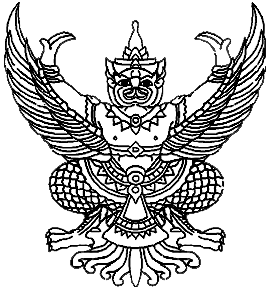 คำสั่งสำนักงานเขตพื้นที่การศึกษาประถมศึกษานครราชสีมา เขต ๗ที่  ๑๙๔ / ๒๕๖๑เรื่อง  แต่งตั้งคณะกรรมการบริหารหลักสูตรและงานวิชาการสถานศึกษาขั้นพื้นฐาน *********************************	  เพื่อให้การบริหารหลักสูตรและงานวิชาการสถานศึกษาขั้นพื้นฐานเป็นไปอย่างมีประสิทธิภาพสอดคล้องกับพระราชบัญญัติการศึกษาแห่งชาติ พ.ศ. ๒๕๔๒   หมวด  ๔  มาตรา ๒๗ ที่กำหนดให้สถานศึกษาขั้นพื้นฐานมีหน้าที่จัดทำสาระของหลักสูตรเพื่อความเป็นไทย  ความเป็นพลเมืองที่ดีของชาติ  การดำรงชีวิต และการประกอบอาชีพ ตลอดจนเพื่อการศึกษาต่อ ในส่วนที่เกี่ยวกับสภาพของปัญหาในชุมชน และสังคม  ภูมิปัญญาท้องถิ่น คุณลักษณะอันพึงประสงค์เพื่อเป็นสมาชิกที่ดีของครอบครัว ชุมชน สังคมและประเทศชาติ  และสอดคล้องกับระเบียบกระทรวงศึกษาธิการว่าด้วยคณะกรรมการบริหารหลักสูตรและงานวิชาการสถานศึกษาขั้นพื้นฐาน พ.ศ.๒๕๔๔อาศัยอำนาจตามมาตรา ๓๗ แห่งพระราชบัญญัติระเบียบบริหารราชการกระทรวงศึกษาธิการ พ.ศ.๒๕๔๖ และที่แก้ไขเพิ่มเติม  จึงแต่งตั้งคณะกรรมการบริหารหลักสูตร และงานวิชาการสถานศึกษาขั้นพื้นฐาน  โรงเรียนบ้านฝาผนัง  ปีการศึกษา  ๒๕๖๐  ดังนี้๑.  นายปรินทร์  ศรีษะเนตร		ผู้อำนวยการโรงเรียนบ้านฝาผนัง  		ประธานกรรมการ๒.  นางสาวนิกูน  ถินนอก		หัวหน้าการเรียนรู้ปฐมวัย                      		กรรมการ๓.  นายบุญเรือง  ตุ่มนอก   		หัวหน้ากลุ่มสาระการเรียนรู้ภาษาไทย		กรรมการและหัวหน้ากลุ่มสาระการเรียนรู้ศิลปะ๔.  นายนวกานต์ ศรีเจริญ	   	หัวหน้ากลุ่มสาระการเรียนรู้วิทยาศาสตร์             	กรรมการและหัวหน้ากลุ่มสาระการเรียนรู้การงานอาชีพฯ๕.  นายนวกานต์ ศรีเจริญ	          หัวหน้ากลุ่มสาระการเรียนรู้สังคมศึกษา		กรรมการและหัวหน้ากลุ่มสาระการเรียนรู้สุขศึกษาพลศึกษา๖.  นางปาหนัน  วรรณสุข		หัวหน้ากลุ่มสาระการเรียนรู้คณิตศาสตร์		กรรมการและหัวหน้ากลุ่มสาระการเรียนรู้ภาษาต่างประเทศ๗.  นางปาหนัน  วรรณสุข		หัวหน้าฝ่ายวิชาการ                        กรรมการและเลขานุการคณะกรรมการดำเนินการ มีหน้าที่และดำเนินการจัดการตามขั้นตอนที่กำหนด ดังนี้	๑.  วางแผนการดำเนินงานวิชาการ กำหนดสาระรายละเอียดของหลักสูตรระดับสถานศึกษาและแนวทางการจัดสัดส่วนสาระการเรียนรู้ และกิจกรรมพัฒนาผู้เรียนของสถานศึกษา ให้สอดคล้องกับหลักสูตรแกนกลางการศึกษาขั้นพื้นฐาน พุทธศักราช ๒๕๕๑ และสภาพเศรษฐกิจ สังคม ศิลปวัฒนธรรม ภูมิปัญญาท้องถิ่น	๒.  จัดทำคู่มือการบริหารหลักสูตร และงานวิชาการของสถานศึกษา นิเทศ กำกับ ติดตาม ให้คำปรึกษา เกี่ยวกับการพัฒนาหลักสูตร การจัดกระบวนการเรียนรู้ การวัดและประเมินผลและการแนะแนวให้สอดคล้องและเป็นไปตามหลักสูตรการศึกษาขั้นพื้นฐาน	๓.  ส่งเสริมและสนับสนุนการพัฒนาบุคลากรเกี่ยวกับการพัฒนาหลักสูตร การจัดกระบวน การเรียนรู้ การวัดและประเมินผลและการแนะแนวให้เป็นไปตามจุดหมายและแนวทางการดำเนินการของหลักสูตร	๔.  ประสานความร่วมมือจากบุคคล หน่วยงาน องค์กรต่าง ๆ และชุมชน เพื่อให้การใช้หลักสูตรเป็นไปอย่างมีประสิทธิภาพและมีคุณภาพ	๕.  ประชาสัมพันธ์หลักสูตรและการใช้หลักสูตรแก่นักเรียน ผู้ปกครอง ชุมชนและผู้เกี่ยวข้องและนำข้อมูลป้อนกลับจากฝ่ายต่าง ๆ มาพิจารณาเพื่อปรับปรุงและพัฒนาหลักสูตรของสถานศึกษา	๖.  ส่งเสริมสนับสนุนการวิจัยเกี่ยวกับการพัฒนาหลักสูตร และกระบวนการเรียนรู้	๗.  ติดตามผลการเรียนของนักเรียนเป็นรายบุคคล ระดับชั้น และช่วงชั้น ระดับวิชา กลุ่มวิชา ในแต่ละปีการศึกษา เพื่อปรับปรุงแก้ไข และพัฒนาการดำเนินงานด้านต่าง ๆ ของสถานศึกษา	๘.  ตรวจสอบทบทวน ประเมินมาตรฐาน การปฏิบัติงานของครู และการบริหารหลักสูตรระดับสถานศึกษาในรอบปีที่ผ่านมา แล้ว  ใช้ผลการประเมิน เพื่อวางแผนพัฒนาการปฏิบัติงานของครูและการบริหารหลักสูตรปีการศึกษาต่อไป	๙.  รายงานผลการปฏิบัติงานและผลการบริหารหลักสูตรของสถานศึกษา  โดยเน้นผลการพัฒนาคุณภาพนักเรียนต่อคณะกรรมการสถานศึกษาขั้นพื้นฐาน คณะกรรมการบริหารหลักสูตรระดับเหนือสถานศึกษา สาธารณชน และผู้เกี่ยวข้อง	๑๐.  ให้ดำเนินการประชุมคณะกรรมการอย่างน้อยภาคเรียนละ  ๒  ครั้ง	ทั้งนี้ให้ผู้ได้รับการแต่งตั้งปฏิบัติหน้าที่ที่ได้รับมอบหมายอย่างมีประสิทธิภาพ และบรรลุตามวัตถุประสงค์ที่ตั้งไว้  ตั้งแต่บัดนี้เป็นต้นไป		สั่ง  ณ  วันที่ ๓๐ เดือน  มีนาคม  พ.ศ.  ๒๕๖๑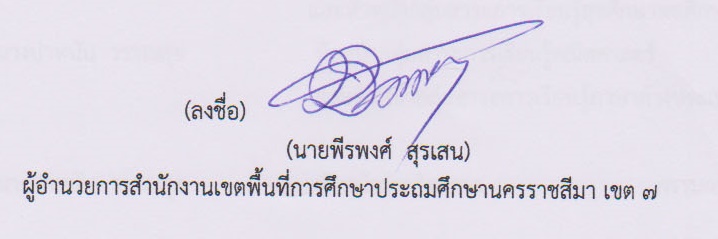                                              (ลงชื่อ)             (นายพีรพงศ์  สุรเสน)                    ผู้อำนวยการสำนักงานเขตพื้นที่การศึกษาประถมศึกษานครราชสีมา เขต ๗กลุ่มสาระการเรียนรู้/ กิจกรรมเวลาเรียน(ชั่วโมง/ปี)เวลาเรียน(ชั่วโมง/ปี)เวลาเรียน(ชั่วโมง/ปี)เวลาเรียน(ชั่วโมง/ปี)เวลาเรียน(ชั่วโมง/ปี)เวลาเรียน(ชั่วโมง/ปี)เวลาเรียน(ชั่วโมง/ปี)กลุ่มสาระการเรียนรู้/ กิจกรรมระดับประถมศึกษาระดับประถมศึกษาระดับประถมศึกษาระดับประถมศึกษาระดับประถมศึกษาระดับประถมศึกษาระดับประถมศึกษากลุ่มสาระการเรียนรู้/ กิจกรรมป. ๑ป. ๒ป. ๓ป. ๔ป. ๕ป. ๖ กลุ่มสาระการเรียนรู้     ภาษาไทย๒๐๐๒๐๐๒๐๐๑๖๐๑๖๐๑๖๐๑๖๐     คณิตศาสตร์๒๐๐๒๐๐๒๐๐๑๖๐๑๖๐๑๖๐๑๖๐     วิทยาศาสตร์๔๐๔๐๔๐๘๐๘๐๘๐๘๐    สังคมศึกษา ศาสนา และวัฒนธรรม๔๐๔๐๔๐๘๐๘๐๘๐๘๐    ประวัติศาสตร์๔๐๔๐๔๐๔๐๔๐๔๐๔๐    สุขศึกษาและพลศึกษา๔๐๔๐๔๐๘๐๘๐๘๐๘๐    ศิลปะ๔๐๔๐๔๐๘๐๘๐๘๐๘๐    การงานอาชีพและเทคโนโลยี๔๐๔๐๔๐๘๐๘๐๘๐๘๐    ภาษาต่างประเทศ๒๐๐๒๐๐๒๐๐๘๐๘๐๘๐๘๐รวมเวลาเรียน (พื้นฐาน)๘๔๐๘๔๐๘๔๐๘๔๐๘๔๐๘๔๐๘๔๐ รายวิชาเพิ่มเติม    หน้าที่พลเมือง๔๐๔๐๔๐๔๐๔๐๔๐๔๐รวมเวลาเรียน (เพิ่มเติม)๔๐๔๐๔๐๔๐๔๐๔๐๔๐ กิจกรรมพัฒนาผู้เรียน๑๒๐๑๒๐๑๒๐๑๒๐๑๒๐๑๒๐๑๒๐กิจกรรมแนะแนว๔๐๔๐๔๐๔๐๔๐๔๐๔๐กิจกรรมนักเรียน  - กิจกรรมลูกเสือ/เนตรนารี  -  ชุมนุม๓๐๔๐๓๐๔๐๓๐๔๐๓๐๔๐๓๐๔๐๓๐๔๐๓๐๔๐กิจกรรมเพื่อสังคมและสาธารณประโยชน์๑๐๑๐๑๐๑๐๑๐๑๐๑๐รวมเวลาเรียนทั้งหมด ๑,๐๐๐ ชั่วโมง/ปี ๑,๐๐๐ ชั่วโมง/ปี ๑,๐๐๐ ชั่วโมง/ปี ๑,๐๐๐ ชั่วโมง/ปี ๑,๐๐๐ ชั่วโมง/ปี ๑,๐๐๐ ชั่วโมง/ปี ๑,๐๐๐ ชั่วโมง/ปีรหัสกลุ่มสาระการเรียนรู้/กิจกรรมเวลาเรียน(ชม./ปี)รายวิชาพื้นฐานรายวิชาพื้นฐาน(๘๔๐)ท ๑๑๑๐๑ภาษาไทย ๑๒๐๐ค ๑๑๑๐๑คณิตศาสตร์ ๑๒๐๐ว ๑๑๑๐๑วิทยาศาสตร์ ๑๔๐ส ๑๑๑๐๑สังคมศึกษา  ศาสนาและวัฒนธรรม ๑๔๐ส ๑๑๑๐๒ประวัติศาสตร์ ๑๔๐พ ๑๑๑๐๑สุขศึกษาและพลศึกษา ๑๔๐ศ ๑๑๑๐๑ศิลปะ ๑๔๐ง ๑๑๑๐๑การงานอาชีพและเทคโนโลยี ๑๔๐อ ๑๑๑๐๑ภาษาอังกฤษ ๑๒๐๐รายวิชาเพิ่มเติมรายวิชาเพิ่มเติม๔๐อ ๑๑๒๐๑หน้าที่พลเมือง ๔๐กิจกรรมพัฒนาผู้เรียนกิจกรรมพัฒนาผู้เรียน(๑๒๐)แนะแนว ๔๐กิจกรรมนักเรียนลูกเสือ เนตรนารีชุมนุม๓๐๔๐กิจกรรมเพื่อสังคมและสาธารณะประโยชน์ ๑๑๐รหัสกลุ่มสาระการเรียนรู้/กิจกรรมเวลาเรียน(ชม./ปี)รายวิชาพื้นฐานรายวิชาพื้นฐาน(๘๔๐)ท ๑๒๑๐๑ภาษาไทย ๒๒๐๐ค ๑๒๑๐๑คณิตศาสตร์ ๒๒๐๐ว ๑๒๑๐๑วิทยาศาสตร์ ๒๔๐ส ๑๒๑๐๑สังคมศึกษา  ศาสนาและวัฒนธรรม ๒๔๐ส ๑๒๑๐๒ประวัติศาสตร์ ๒๔๐พ ๑๒๑๐๑สุขศึกษาและพลศึกษา ๒๔๐ศ ๑๒๑๐๑ศิลปะ ๒๔๐ง ๑๒๑๐๑การงานอาชีพและเทคโนโลยี ๒๔๐อ ๑๒๑๐๑ภาษาอังกฤษ ๒๒๐๐รายวิชาเพิ่มเติมรายวิชาเพิ่มเติม๔๐อ ๑๒๒๐๒หน้าที่พลเมือง ๔๐กิจกรรมพัฒนาผู้เรียนกิจกรรมพัฒนาผู้เรียน(๑๒๐)แนะแนว ๔๐กิจกรรมนักเรียนลูกเสือ เนตรนารีชุมนุม๓๐๔๐กิจกรรมเพื่อสังคมและสาธารณะประโยชน์ ๑๑๐รหัสกลุ่มสาระการเรียนรู้/กิจกรรมเวลาเรียน(ชม./ปี)รายวิชาพื้นฐานรายวิชาพื้นฐาน(๘๔๐)ท ๑๓๑๐๑ภาษาไทย ๓๒๐๐ค ๑๓๑๐๑คณิตศาสตร์ ๓๒๐๐ว ๑๓๑๐๑วิทยาศาสตร์ ๓๔๐ส ๑๓๑๐๑สังคมศึกษา  ศาสนาและวัฒนธรรม ๓๔๐ส ๑๓๑๐๒ประวัติศาสตร์ ๓๔๐พ ๑๓๑๐๑สุขศึกษาและพลศึกษา ๓๔๐ศ ๑๓๑๐๑ศิลปะ ๓๔๐ง ๑๓๑๐๑การงานอาชีพและเทคโนโลยี ๓๔๐อ ๑๓๑๐๓ภาษาอังกฤษ ๓๒๐๐รายวิชาเพิ่มเติมรายวิชาเพิ่มเติม๔๐ส ๑๓๑๐๓หน้าที่พลเมือง ๔๐กิจกรรมพัฒนาผู้เรียนกิจกรรมพัฒนาผู้เรียน(๑๒๐)แนะแนว ๔๐กิจกรรมนักเรียนลูกเสือ เนตรนารีชุมนุม๓๐๔๐กิจกรรมเพื่อสังคมและสาธารณะประโยชน์ ๑๑๐รหัสกลุ่มสาระการเรียนรู้/กิจกรรมเวลาเรียน(ชม./ปี)รายวิชาพื้นฐานรายวิชาพื้นฐาน(๘๔๐)ท ๑๔๑๐๑ภาษาไทย ๔๑๖๐ค ๑๔๑๐๑คณิตศาสตร์ ๔๑๖๐ว ๑๔๑๐๑วิทยาศาสตร์ ๔๘๐ส ๑๔๑๐๑สังคมศึกษา  ศาสนาและวัฒนธรรม ๔๘๐ส ๑๔๑๐๒ประวัติศาสตร์ ๔๔๐พ ๑๔๑๐๑สุขศึกษาและพลศึกษา ๔๘๐ศ ๑๔๑๐๑ศิลปะ ๔๘๐ง ๑๔๑๐๑การงานอาชีพและเทคโนโลยี ๔๘๐อ ๑๔๑๐๑ภาษาอังกฤษ ๔๘๐รายวิชาเพิ่มเติมรายวิชาเพิ่มเติม๔๐ส ๑๔๑๐๓หน้าที่พลเมือง ๔๔๐กิจกรรมพัฒนาผู้เรียนกิจกรรมพัฒนาผู้เรียน(๑๒๐)แนะแนว ๔๐กิจกรรมนักเรียนลูกเสือ เนตรนารีชุมนุม๓๐๔๐กิจกรรมเพื่อสังคมและสาธารณะประโยชน์ ๑๑๐รหัสกลุ่มสาระการเรียนรู้/กิจกรรมเวลาเรียน(ชม./ปี)รายวิชาพื้นฐานรายวิชาพื้นฐาน(๘๔๐)ท ๑๕๑๐๑ภาษาไทย ๕๑๖๐ค ๑๕๑๐๑คณิตศาสตร์ ๕๑๖๐ว ๑๕๑๐๑วิทยาศาสตร์ ๕๘๐ส ๑๕๑๐๑สังคมศึกษา  ศาสนาและวัฒนธรรม ๕๘๐ส ๑๕๑๐๒ประวัติศาสตร์ ๕๔๐พ ๑๕๑๐๑สุขศึกษาและพลศึกษา ๕๘๐ศ ๑๕๑๐๑ศิลปะ ๕๘๐ง ๑๕๑๐๑การงานอาชีพและเทคโนโลยี ๕๘๐อ ๑๕๑๐๑ภาษาอังกฤษ ๔๘๐รายวิชาเพิ่มเติมรายวิชาเพิ่มเติม๔๐ส ๑๕๑๐๓หน้าที่พลเมือง ๕๔๐กิจกรรมพัฒนาผู้เรียนกิจกรรมพัฒนาผู้เรียน(๑๒๐)แนะแนว ๔๐กิจกรรมนักเรียนลูกเสือ เนตรนารีชุมนุม๓๐๔๐กิจกรรมเพื่อสังคมและสาธารณะประโยชน์ ๑๑๐รหัสกลุ่มสาระการเรียนรู้/กิจกรรมเวลาเรียน(ชม./ปี)รายวิชาพื้นฐานรายวิชาพื้นฐาน(๘๔๐)ท ๑๖๑๐๑ภาษาไทย ๖๑๖๐ค ๑๖๑๐๑คณิตศาสตร์ ๖๑๖๐ว ๑๖๑๐๑วิทยาศาสตร์ ๖๘๐ส ๑๖๑๐๑สังคมศึกษา  ศาสนาและวัฒนธรรม ๖๘๐ส ๑๖๑๐๒ประวัติศาสตร์ ๖๔๐พ ๑๖๑๐๑สุขศึกษาและพลศึกษา ๖๘๐ศ ๑๖๑๐๑ศิลปะ ๖๘๐ง ๑๖๑๐๑การงานอาชีพและเทคโนโลยี ๖๘๐อ ๑๖๑๐๑ภาษาอังกฤษ ๖๘๐รายวิชาเพิ่มเติมรายวิชาเพิ่มเติม๔๐ส ๑๖๑๐๓หน้าที่พลเมือง ๖๔๐กิจกรรมพัฒนาผู้เรียนกิจกรรมพัฒนาผู้เรียน(๑๒๐)แนะแนว ๔๐กิจกรรมนักเรียนลูกเสือ เนตรนารีชุมนุม๓๐๔๐กิจกรรมเพื่อสังคมและสาธารณะประโยชน์ ๑๑๐กิจกรรมพัฒนาผู้เรียนระดับประถมศึกษาระดับประถมศึกษาระดับประถมศึกษาระดับประถมศึกษาระดับประถมศึกษาระดับประถมศึกษากิจกรรมพัฒนาผู้เรียนป.๑ป.๒ป.๓ป.๔ป.๕ป.๖๑.  กิจกรรมแนะแนว๔๐๔๐๔๐๔๐๔๐๔๐๒.  กิจกรรมนักเรียน      ๒.๑  ลูกเสือ-เนตรนารี๓๐๓๐๓๐๓๐๓๐๓๐      ๒.๒  กิจกรรมชุมนุม๔๐๔๐๔๐๔๐๔๐๔๐๓.  กิจกรรมเพื่อสังคม     และสาธารณประโยชน์๑๐๑๐๑๐๑๐๑๐๑๐เวลาเรียนรวม๑๒๐๑๒๐๑๒๐๑๒๐๑๒๐๑๒๐